СРАВНИТЕЛЬНАЯ ТАБЛИЦАк проекту Закона Республики Казахстан «О внесении изменений и дополнений в Кодекс Республики Казахстан «О налогах и других обязательных платежах в бюджет» (Налоговый кодекс) и Закон Республики Казахстан 
«О введении в действие Кодекса Республики Казахстан «О налогах и других обязательных платежах в бюджет» (Налоговый кодекс)»Вице-министр национальной экономикиРеспублики Казахстан                                                                                                                            А. Амрин№п/пСтруктурный элементДействующая редакцияПредлагаемая редакцияОбоснованиеКодекс Республики Казахстан «О налогах и других обязательных платежах в бюджет» (Налоговый кодекс)»Кодекс Республики Казахстан «О налогах и других обязательных платежах в бюджет» (Налоговый кодекс)»Кодекс Республики Казахстан «О налогах и других обязательных платежах в бюджет» (Налоговый кодекс)»Кодекс Республики Казахстан «О налогах и других обязательных платежах в бюджет» (Налоговый кодекс)»Кодекс Республики Казахстан «О налогах и других обязательных платежах в бюджет» (Налоговый кодекс)»Статья 1Статья 1. Основные понятия, используемые в настоящем Кодексе1. Основные понятия, используемые в настоящем Кодексе для целей налогообложения:…38) благотворительная помощь - имущество, предоставляемое на безвозмездной основе:в виде спонсорской помощи;в виде социальной поддержки физического лица;некоммерческой организации с целью поддержки ее уставной деятельности;организации, осуществляющей деятельность в социальной сфере, с целью осуществления данной организацией видов деятельности, указанных в пункте 2 статьи 290 настоящего Кодекса;организации, осуществляющей деятельность в социальной сфере, которая соответствует условиям, указанным в пункте 3 статьи 290 настоящего Кодекса;…49) добыча - весь комплекс работ (операций), связанных с извлечением полезных ископаемых из недр на поверхность, в том числе с забором подземных вод, а также из техногенных минеральных образований, включая первичную переработку и временное хранение минерального сырья;49-1) погашенные запасы - объем добытых и списываемых с государственного баланса запасов полезных ископаемых, включая фактические потери, образующиеся в процессе добычи;...53) налоговый агент – индивидуальный предприниматель, лицо, занимающееся частной практикой, юридическое лицо, в том числе его структурные подразделения, а также юридическое лицо-нерезидент, на которых в соответствии с настоящим Кодексом возложена обязанность по исчислению, удержанию и перечислению налогов, удерживаемых у источника выплаты;…Статья 1. Основные понятия, используемые в настоящем Кодексе1. Основные понятия, используемые в настоящем Кодексе для целей налогообложения:…38) благотворительная помощь - имущество, предоставляемое на безвозмездной основе:в виде спонсорской помощи;в виде социальной поддержки физического лица;некоммерческой организации с целью поддержки ее уставной деятельности;организации, осуществляющей деятельность в социальной сфере, с целью осуществления данной организацией видов деятельности, указанных в пункте 2 статьи 290 настоящего Кодекса;организации, осуществляющей деятельность в социальной сфере, которая соответствует условиям, указанным в пункте 3 статьи 290 настоящего Кодекса;физическому лицу, пострадавшему в результате чрезвычайной ситуации;…49) добыча – весь комплекс работ (операций), непосредственно связанных с извлечением минерального сырья или твердых полезных ископаемых из недр на поверхность и (или) отделением полезных ископаемых из мест их залегания, в том числе из техногенных минеральных образований, с забором подземных вод;49-1) исключить;…53) налоговый агент – индивидуальный предприниматель, лицо, занимающееся частной практикой, юридическое лицо, в том числе его структурные подразделения, а также юридическое лицо-нерезидент, на которых в соответствии с настоящим Кодексом возложена обязанность по исчислению, удержанию и перечислению налогов, удерживаемых у источника выплаты, и единого платежа с заработной платы;…Предлагаем ввести поправку в действие с 01.01.2019 годаСогласно Закону Республики Казахстан от 11 апреля 2014 года 
№ 188-V «О гражданской защите», чрезвычайная ситуация - чрезвычайная ситуация - обстановка на определенной территории, сложившаяся в результате аварии, пожара, вредного воздействия опасных производственных факторов, опасного природного явления, катастрофы, стихийного или иного бедствия, которые могут повлечь или повлекли за собой человеческие жертвы, вред здоровью людей или окружающей среде, значительный материальный ущерб и нарушение условий жизнедеятельности людей. Действующее определение «благотворительной помощи» не охватывает помощь, предоставляемую физическим лицам, пострадавшим в результате возникновения стихийных бедствий, техногенных или экологических катастроф, эпидемий или иных чрезвычайных ситуаций общегосударственного или местного характера.Во многих странах существуют налоговые льготы для указанных категорий налогоплательщиков.Вводится в действие с 1 января 2024 года В связи с внесением изменений в законодательство о недропользовании действующий механизм исчисления налога на добычу полезных ископаемых, основанный на ведении Государственного баланса запасов полезных ископаемых (ГКЗ), будет ликвидирован с 1 января 2024 года.Учет запасов с 1 января 2024 года будет вестись исключительно по Казахстанскому кодексу публичной отчетности о результатах геологоразведочных работ, минеральных ресурсах и минеральных запасах (Кодекс KAZRC), принятого на основании стандартов CRIRSCO. При этом в отчетах CRIRSCO указывается только экономически выгодное к добыче и реализации полезное ископаемое, тогда как государственный учет запасов ведется по всем видам полезных ископаемых, включая попутные полезные ископаемые и потери. В этой связи, в целях исключения потерь налоговых поступлений по НДПИ (объект обложения напрямую связан с данными государственного баланса полезных ископаемых), необходимо изменение редакции статей Налогового кодекса по порядку определения объекта обложения и налоговой базы по НДПИ (с погашенных запасов на добытые запасы), а также других норм, связанных с этим изменением.  Статья 3 Статья 3. Действие налогового законодательства Республики Казахстан1. Налоговое законодательство Республики Казахстан действует на всей территории Республики Казахстан и распространяется на всех физических лиц, юридические лица и их структурные подразделения, которые определены настоящим Кодексом в качестве плательщиков налогов и платежей в бюджет, а также в качестве участников соответствующих налоговых и иных процедур по взиманию и администрированию налогов и платежей в бюджет. …4. Внесение изменений и (или) дополнений в настоящий Кодекс осуществляется законом, не предусматривающим внесение изменений и дополнений в другие законодательные акты Республики Казахстан, за исключением Закона Республики Казахстан о введении в действие настоящего Кодекса.При этом при внесении изменений и (или) дополнений в настоящий Кодекс в порядке законодательной инициативы Правительства Республики Казахстан проект такого закона разрабатывается уполномоченным органом в области налоговой политики.…Статья 3. Действие налогового законодательства Республики Казахстан1. Налоговое законодательство Республики Казахстан действует на всей территории Республики Казахстан и распространяется на всех физических лиц, юридические лица и их структурные подразделения, которые определены настоящим Кодексом в качестве плательщиков налогов и платежей в бюджет, а также в качестве участников соответствующих налоговых и иных процедур по взиманию и администрированию налогов и платежей в бюджет. …4. Внесение изменений и (или) дополнений в настоящий Кодекс осуществляется законом, не предусматривающим внесение изменений и дополнений в другие законодательные акты Республики Казахстан, за исключением Закона Республики Казахстан о введении в действие настоящего Кодекса.Исключить.…В настоящее время на практике возникают случаи, когда вносимые в отраслевое законодательство поправки требуют также внесения изменений в Налоговый кодекс.Вместе с тем, требования статьи 3 Налогового кодекса не позволяют государственным органам параллельно разрабатывать проект закона, вносящего изменения и дополнения в Налоговый кодекс.Предлагаемая поправка предоставит возможность разработки проекта закона иным государственным органам в случаях, когда необходимость внесения изменений и дополнений в Налоговый кодекс напрямую связано с вносимыми в отраслевое законодательство поправками.Статья 16Статья 16. Представительство в налоговых отношениях, регулируемых настоящим Кодексом…3. Уполномоченным представителем налогоплательщика (налогового агента) признается физическое или юридическое лицо, уполномоченное налогоплательщиком (налоговым агентом) представлять его интересы в отношениях с налоговыми органами, иными участниками отношений, регулируемых налоговым законодательством Республики Казахстан.Уполномоченный представитель налогоплательщика (налогового агента) - физического лица, в том числе индивидуального предпринимателя, действует на основе нотариально удостоверенной или приравненной к ней доверенности, выданной в соответствии с гражданским законодательством Республики Казахстан, в которой указываются соответствующие полномочия представителя.Отсутствует.…Статья 16. Представительство в налоговых отношениях, регулируемых настоящим Кодексом…3. Уполномоченным представителем налогоплательщика (налогового агента) признается физическое или юридическое лицо, уполномоченное налогоплательщиком (налоговым агентом) представлять его интересы в отношениях с налоговыми органами, иными участниками отношений, регулируемых налоговым законодательством Республики Казахстан.Уполномоченный представитель налогоплательщика (налогового агента) - физического лица, в том числе индивидуального предпринимателя, действует на основе нотариально удостоверенной или приравненной к ней доверенности, выданной в соответствии с гражданским законодательством Республики Казахстан, в которой указываются соответствующие полномочия представителя. Электронный налогоплательщик вправе определить уполномоченного представителя путем оформления электронного документа посредством веб-приложения налоговых органов, удостоверенного электронной цифровой подписью каждой из сторон, в котором указываются соответствующие полномочия представителя.…Вводится в действие с 01.01.2024 г.В целях упрощения процедуры определения уполномоченного представителя физическими лицами.Исключение необходимости нотариального оформления доверенности позволит сократить временные и финансовые затраты налогоплательщиков-физических лиц.Кроме того, внедрение данной поправки также позволит налогоплательщикам при исполнении обязательств в рамках всеобщего декларирования Статья 19Статья 19. Права и обязанности налоговых органов…4. При выявлении в ходе налоговой проверки фактов уклонения от уплаты налогов и платежей в бюджет, а также преднамеренного банкротства, указывающих на признаки уголовного правонарушения, налоговые органы направляют соответствующим правоохранительным органам материалы, отнесенные к их подследственности, для принятия процессуального решения в соответствии с законами Республики Казахстан.Статья 19. Права и обязанности налоговых органов…4. При выявлении фактов уклонения от уплаты налогов и платежей в бюджет в ходе налоговой проверки, а также преднамеренного банкротства, указывающих на признаки уголовного правонарушения, налоговые органы направляют соответствующим правоохранительным органам материалы, отнесенные к их подследственности, для принятия процессуального решения в соответствии с законами Республики Казахстан.В связи с тем, что факты преднамеренного банкротства не выявляются в рамках налоговой проверки.Статья 24 Статья 24. Обязанности банков второго уровня и организаций, осуществляющих отдельные виды банковских операций.Банки второго уровня и организации, осуществляющие отдельные виды банковских операций, обязаны:…13) представлять в течение десяти рабочих дней со дня получения запроса налогового органа сведения о наличии банковских счетов и их номерах, об остатках и движении денег на этих счетах:…      юридического лица, структурного подразделения юридического лица, физического лица, состоящего на регистрационном учете в качестве индивидуального предпринимателя, имеющих в течение четырех месяцев со дня возникновения непогашенную налоговую задолженность в размере более 10 000-кратного размера месячного расчетного показателя, установленного законом о республиканском бюджете и действующего на 1 января соответствующего финансового года;…15) отказать в открытии банковских счетов, за исключением корреспондентских счетов, а также банковских счетов, предназначенных для получения пособий и социальных выплат, выплачиваемых из государственного бюджета и Государственного фонда социального страхования, пенсий, выплачиваемых из государственного бюджета и (или) единого накопительного пенсионного фонда, и (или) добровольного накопительного пенсионного фонда, алиментов (денег, предназначенных на содержание несовершеннолетних и нетрудоспособных совершеннолетних детей), а также банковских счетов по договору об образовательном накопительном вкладе, заключенному в соответствии с Законом Республики Казахстан «О Государственной образовательной накопительной системе»:налогоплательщику, признанному бездействующим, в порядке, определенным статьей 91 настоящего Кодекса;налогоплательщику, имеющему в данном банке второго уровня открытый банковский счет, на который налоговыми органами выставлены инкассовые распоряжения или распоряжения о приостановлении расходных операций по банковским счетам налогоплательщика;налогоплательщику, имеющему налоговую задолженность, задолженность по социальным платежам.…Статья 24. Обязанности банков второго уровня и организаций, осуществляющих отдельные виды банковских операций. Банки второго уровня и организации, осуществляющие отдельные виды банковских операций, обязаны:… 13) представлять в течение десяти рабочих дней со дня получения запроса налогового органа сведения о наличии банковских счетов и их номерах, об остатках и движении денег на этих счетах:…юридического лица, структурного подразделения юридического лица, физического лица, состоящего на регистрационном учете в качестве индивидуального предпринимателя, имеющих налоговую задолженность, непогашенную в течение двух месяцев со дня ее возникновения, в размере более 5 000-кратного размера месячного расчетного показателя, установленного законом о республиканском бюджете и действующего на 1 января соответствующего финансового года; …15) отказать в открытии банковских счетов, за исключением корреспондентских счетов, а также банковских счетов, предназначенных для получения пособий и социальных выплат, выплачиваемых из государственного бюджета и Государственного фонда социального страхования, пенсий, выплачиваемых из государственного бюджета и (или) единого накопительного пенсионного фонда, и (или) добровольного накопительного пенсионного фонда, алиментов (денег, предназначенных на содержание несовершеннолетних и нетрудоспособных совершеннолетних детей), а также банковских счетов по договору об образовательном накопительном вкладе, заключенному в соответствии с Законом Республики Казахстан «О Государственной образовательной накопительной системе» банковских счетов, предназначенных для зачисления платежей и субсидий в целях оплаты за арендованное жилье в  частном жилищном фонде, единовременных пенсионных выплат, зачисляемых из единого накопительного пенсионного фонда в целях улучшения жилищных условий и (или) оплаты лечения:налогоплательщику, признанному бездействующим, в порядке, определенным статьей 91 настоящего Кодекса;налогоплательщику, имеющему в данном банке второго уровня открытый банковский счет, на который налоговыми органами выставлены инкассовые распоряжения или распоряжения о приостановлении расходных операций по банковским счетам налогоплательщика;налогоплательщику, имеющему налоговую задолженность, задолженность по социальным платежам. При этом в случае согласия налогоплательщика, имеющего налоговую задолженность, задолженность по социальным платежам, банк вправе открыть банковский счет при условии осуществления расходных операций по такому банковскому счету после полного погашения налоговой задолженности, задолженности по социальным платежам, в том числе путем перечисления данных видов задолженности налогоплательщиком с указанного банковского счета. …Предлагаемая редакция позволит повысить эффективность налогового администрирования в части неисполненных обязательств налогоплательщиков.Полученные сведения о движении денег на счетах налогоплательщиков, имеющих налоговую задолженность позволит сопоставить их со сведениями ИС «ЭСФ», где будут устанавливаться дебиторы налогоплательщиков, в отношении которых последует применение мер взыскания.Снижение размера МРП связано с ростом налоговой задолженности и непредставлением налогоплательщиком списка своих дебиторов. На сегодня кол-во налог-ков с задолженностью больше 5000 МРП – 2526 (сумма задолженности – 508,8 млрд.тг.) Более 10000 МРП – 1385 (сумма задолженности – 266,0 млрд.тг)  Данная мера также предлагается для упрощения банковских процессов и постепенного перехода на удаленную работу банков, оказания положительного влияния в совершенствовании автоматизации процедуры открытия счета и реализации плана по улучшению позиции Банка в рейтинге.Операции по поступлению и списанию денежных средств по счетам, открытым для единовременных пенсионных выплат, зачисляемых из единого накопительного пенсионного фонда, являются целевыми, порядок зачисления и списания регламентирован нормативными правовыми актами РК, расходные операции осуществляются без участия физического лица и имеют социальный характер.Статья 26Статья 26. Обязанности уполномоченных государственных органов, Национального Банка Республики Казахстан, уполномоченного органа по регулированию, контролю и надзору финансового рынка и финансовых организаций, местных исполнительных органов, организаций и уполномоченных лиц при взаимодействии с налоговыми органами…27. Отсутствует.28. Отсутствует.Статья 26. Обязанности уполномоченных государственных органов, Национального Банка Республики Казахстан, уполномоченного органа по регулированию, контролю и надзору финансового рынка и финансовых организаций, местных исполнительных органов, организаций и уполномоченных лиц при взаимодействии с налоговыми органами…27. Уполномоченный орган в сфере обеспечения информационной безопасности обязан представлять в налоговые органы полученную информацию по обороту цифровых активов от лиц, осуществляющих цифровой майнинг, в порядке, сроки и по форме, установленные уполномоченным органом.28. Уполномоченный орган в сфере цифровых активов обязан представлять в налоговые органы полученную информацию:1) по объему потребляемой энергии майнинговыми фермами и майнерами;2) о количестве и наименовании оборудования, используемого для цифрового майнинга.В соответствии с подпунктом 20-2) статьи 7-1 Закона Республики Казахстан от 24 ноября 2015 года №418-V «Об информатизации», уполномоченный орган в сфереобеспечения информационной безопасности определяет порядок информирования о деятельности по осуществлению цифрового майнинга.Данные поправки необходимы в целях налогового контроля. Платежи за цифровой майнинг начисляются, по предоставленным сведениям, Уполномоченного органа в области Информатизации по объему потребленной электроэнергии лицами, осуществляющими деятельность в сфере цифрового майнинга, специализированных дата-центров, а также лиц, оказывающих услуги инфраструктуры для цифрового майнинга. Кроме этого, концепция «Налог на цифровой майнинг» будет реализован по данным Уполномоченного органа в области Информатизации, в свою очередь который должен будет предоставлять в Комитет государственных доходов в рамках согласованных сроков информацию по количеству, наименованию (с указанием серийного номера при наличии) оборудования используемого для цифрового майнинга, оборудования специализированных дата-центров, а также лиц, размещающих оборудования на своей  территории.Статья 30Статья 30. Налоговая тайна1. Налоговую тайну составляют любые полученные налоговым органом сведения о налогоплательщике (налоговом агенте), за исключением сведений:...19) отсутствует.…3. Налоговые органы представляют сведения о налогоплательщике (налоговом агенте), составляющие налоговую тайну, без получения письменного разрешения налогоплательщика (налогового агента) в следующих случаях: …3-1) отсутствует;...5-1) отсутствует;…Статья 30. Налоговая тайна1. Налоговую тайну составляют любые полученные налоговым органом сведения о налогоплательщике (налоговом агенте), за исключением сведений:...19) численность наемных работников, отраженная в налоговой отчетности.……3. Налоговые органы представляют сведения о налогоплательщике (налоговом агенте), составляющие налоговую тайну, без получения письменного разрешения налогоплательщика (налогового агента) в следующих случаях: …3-1) финансовому управляющему в пределах его компетенции в отношении должника, по которому проводит процедуры, предусмотренные законодательством Республики Казахстан о восстановлении платежеспособности и банкротстве граждан;...5-1) кадровым службам государственных органов в части сведений о наличии денег в иностранных банках, расположенных за пределами Республики Казахстан, у лиц, занимающих ответственную государственную должность, лиц, уполномоченных на выполнение государственных функций. Уполномоченный государственный орган, указанный в настоящем подпункте, утверждает перечень должностных лиц, имеющих доступ к сведениям;….С 1 января 2023 годаПредлагается предоставить открытый доступ к данным налогоплательщика, наличии наемных работников и т.д., сформированным налоговыми органами, с целью информирования населения (покупателей, пользователей услуг), контрагентов и т.д. Для повышения уровня общественного контроля покупателей, пользователей услуг.В связи с введением Закона Республики Казахстан «О восстановлении платежеспособности и банкротстве граждан Республики Казахстан»,  устанавливающих основания и порядок применения и проведения процедур восстановления платежеспособности, внесудебного и судебного  банкротстваСогласно статье 26-1 Закона РК «О противодействии коррупции» лица, на которых распространяется антикоррупционное ограничение по открытию и владению счетами (вкладами) в иностранных банках, расположенных за пределами Республики Казахстан, обязаны в течение шести месяцев, 
со дня введения его в действие, закрыть соответствующие счета и (или) прекратить хранение наличных денег и ценностей в иностранных банках, расположенных за пределами Республики Казахстан.В целях выработки алгоритма проверки соблюдения государственными служащими и иных лиц, уполномоченных на выполнение государственных функций, указанного антикоррупционного ограничения, предлагается функции мониторинга по выявлению таких счетов (вкладов) закрепить за уполномоченным органом в сфере обеспечения поступлений налогов и платежей в бюджет (Комитет государственных доходов Министерства финансов Республики Казахстан) (далее – уполномоченный орган). При этом, в случае обнаружения фактов наличия у вышеперечисленных лиц счетов в иностранных банках предлагается наделить уполномоченный орган функцией по уведомлению агентств по противодействию коррупции (Антикоррупционную службу), по финансовому мониторингу и по делам государственной службы о выявленных нарушениях антикоррупционных ограничений, а также о подозрениях на незаконную легализацию доходов.Статья 36Статья 36. Исполнение налогового обязательства3. Налоговое обязательство должно быть исполнено налогоплательщиком в порядке и сроки, которые установлены налоговым законодательством Республики Казахстан.В случаях, предусмотренных Особенной частью настоящего Кодекса, налоговое обязательство может быть исполнено налогоплательщиком-физическим лицом путем внесения в течение налогового периода нескольких платежей, общая сумма которых не может быть менее исчисленной суммы налога.3-1. Отсутствует.3-2. Отсутствует.3-3. Отсутствует.Статья 36. Исполнение налогового обязательства3. Налоговое обязательство должно быть исполнено налогоплательщиком в порядке и сроки, которые установлены налоговым законодательством Республики Казахстан.В случаях, предусмотренных Особенной частью настоящего Кодекса, налоговое обязательство может быть исполнено налогоплательщиком-физическим лицом путем внесения в течение налогового периода нескольких платежей, общая сумма которых не может быть менее исчисленной суммы налога.3-1. Не допускается уменьшение налогоплательщиком налогового обязательства и (или) суммы подлежащего уплате налога в результате искажения сведений о фактах хозяйственной деятельности (совокупности таких фактов), подлежащих отражению в налоговом и (или) бухгалтерском учете либо налоговой отчетности налогоплательщика.3-2. Обстоятельствами, свидетельствующими об уменьшении налогового обязательства налогоплательщиком при совершении сделки (операции) с контрагентом, являются наличие одного или несколько условий:1) невозможность реального осуществления операций с учетом времени, места нахождения имущества или объема материальных ресурсов, необходимых для производства и (или) поставки товаров, выполнения работ или оказания услуг;2) отсутствие достаточных трудовых ресурсов, основных средств, производственных активов, складских помещений, транспортных средств и иных ресурсов;3) совершение операций с товаром, который не производился (приобретался) или не мог быть произведен (приобретен) в объеме, указанном в документах бухгалтерского учета;4) использование для целей налогообложения сделок (операций) по которым, отсутствует экономический смысл. 3-3. Для подтверждения обстоятельств, указанных в подпунктах 1)-4) пункта 3-2 настоящей статьи, осуществляются встречные проверки контрагента или налоговые обследования при его отсутствии.Вводится в действие с 01.01.2024г. Разработаны во исполнение поручения Главы государства, данное по итогам расширенного заседания Правительства от 10 июля 2020 года по внедрению  принципа «должная осмотрительность» и создания открытой интегрированной базы данных для самостоятельной проверки контрагентов.Статья 44Статья 44. Особенности налогового учета по корпоративному и индивидуальному подоходным налогам при доверительном управлении имуществом в виде доли участия и акций1. Для целей налогового учета:доход в виде дивидендов по доле участия и акциям, находящимся в доверительном управлении, уменьшенный на сумму затрат, произведенных доверительным управляющим, возмещенных (подлежащих возмещению) на основании договора доверительного управления имуществом, акта об учреждении доверительного управления имуществом или иных случаев возникновения доверительного управления имуществом и отчета доверительного управляющего о своей деятельности (далее - дивиденды от доверительного управления), является доходом учредителя доверительного управляющего;…Статья 44. Особенности налогового учета по корпоративному и индивидуальному подоходным налогам при доверительном управлении имуществом в виде доли участия и акций1. Для целей налогового учета:дохода в виде дивидендов по доле участия и акциям, находящимся в доверительном управлении, уменьшенный на сумму затрат, произведенных доверительным управляющим, возмещенных (подлежащих возмещению) на основании договора доверительного управления имуществом, акта об учреждении доверительного управления имуществом или иных случаев возникновения доверительного управления имуществом и отчета доверительного управляющего о своей деятельности (далее - дивиденды от доверительного управления), является доходом учредителя доверительного управления;…Редакционная правкаСтатья 49Статья 49. Общие положения об изменении сроков исполнения налогового обязательства по уплате налогов и (или) плат…3. Сроки исполнения налогового обязательства по налогам, удерживаемым у источника выплаты, акцизам, налогу на добавленную стоимость на товары, импортируемые с территории государств-членов Евразийского экономического союза, а также налогам, поступающим в соответствии с бюджетным законодательством Республики Казахстан в Национальный фонд Республики Казахстан, изменению не подлежат.…Статья 49. Общие положения об изменении сроков исполнения налогового обязательства по уплате налогов и (или) плат…3. Сроки исполнения налогового обязательства по налогам, удерживаемым у источника выплаты, акцизам, налогу на добавленную стоимость на товары, импортируемые с территории государств-членов Евразийского экономического союза, подписному бонусу, а также налогам, поступающим в соответствии с бюджетным законодательством Республики Казахстан в Национальный фонд Республики Казахстан, изменению не подлежат.…Согласно налоговому законодательству, подписной бонус   относится к специальным платежам и налогам недропользователей и является  разовым фиксированным платежом недропользователя за   приобретение права недропользования.Плательщиком подписного бонуса является физическое или юридическое лицо, ставшее     победителем конкурса на     получение права недропользования или получившее право недропользования на основе прямых переговоров по   предоставлению права недропользования в   соответствии с законодательством Республики Казахстан о недрах и недропользовании.Таким образом, подписной   бонус   носит   одномоментныйхарактер, является   разовым   фиксированным   платежом, который   не   можетпредполагать   отсрочку (рассрочку) ввиду   необходимости   совершенияпоследующих   юридически-значимых   действий   в   виде   представления   праванедропользования.Министерство национальной экономики поддерживает необходимость внесения данной поправки (№ 03-19/11514 от 17.11.2020 года)Статья 51Статья 51. Порядок и условия предоставления отсрочки или рассрочки по уплате налогов и (или) плат1. Отсрочка или рассрочка по уплате налогов и (или) плат представляет собой изменение срока уплаты налогов и (или) плат при наличии оснований, предусмотренных настоящей статьей, соответственно с единовременной или поэтапной уплатой сумм налогов и (или) плат.Отсрочка с единовременной уплатой сумм налогов и (или) плат предоставляется на срок, не превышающий шести месяцев.Рассрочка с ежемесячной или ежеквартальной уплатой сумм налогов и (или) плат равными долями предоставляется на срок, не превышающий трех лет.Отсрочка или рассрочка может быть предоставлена по одному или нескольким налогам и (или) платам.…5. Решение об изменении срока исполнения налогового обязательства по уплате налогов и (или) плат или об отказе его изменении принимается органом, уполномоченным принимать такое решение в соответствии со статьей 50 настоящего Кодекса, в течение двадцати рабочих дней со дня получения заявления налогоплательщика по форме, установленной уполномоченным органом.Решение об изменении срока исполнения налогового обязательства по уплате налогов и (или) плат вводится в действие со дня его подписания.6. Решение об отказе в изменении срока исполнения налогового обязательства по уплате налогов и (или) плат должно быть мотивированным.7. Отсутствует. Статья 51. Порядок и условия предоставления отсрочки или рассрочки по уплате налогов и (или) плат1. Отсрочка или рассрочка по уплате налогов и (или) плат представляет собой изменение срока уплаты налогов и (или) плат при наличии оснований, предусмотренных настоящей статьей, соответственно с единовременной или поэтапной уплатой сумм налогов и (или) плат.Отсрочка с единовременной уплатой сумм налогов и (или) плат предоставляется на срок, не превышающий шести месяцев.Рассрочка с ежемесячной или ежеквартальной уплатой сумм налогов и (или) плат равными долями предоставляется на срок, не превышающий трех лет.Отсрочка или рассрочка может быть предоставлена по одному или нескольким налогам и (или) платам.…5. Решение об изменении срока исполнения налогового обязательства по уплате налогов и (или) плат или об отказе его изменения принимается органом, уполномоченным принимать такое решение в соответствии со статьей 50 настоящего Кодекса, в течение двадцати рабочих дней со дня получения заявления налогоплательщика по форме, установленной уполномоченным органом. При этом к решению о предоставлении рассрочки по уплате налогов и (или) плат прилагается график исполнения налогового обязательства.Решение об изменении срока исполнения налогового обязательства по уплате налогов и (или) плат вводится в действие со дня его подписания.6. Решение об отказе в изменении срока исполнения налогового обязательства по уплате налогов и (или) плат должно быть мотивированным.7. График исполнения налогового обязательства  может быть пересмотрен на основании мотивированного заявления налогоплательщика. При этом график исполнения налогового обязательства может быть пересмотрен не более одного раза.Последствия пандемии COVID-19, а также введение режима чрезвычайного положения повлияли на снижение деловой активности, в связи с чем у налогоплательщиков возникают трудности по своевременному погашению задолженности в рамках предоставленной рассрочки по уплате налогов.В целях поддержки предпринимательствапредлагается ввести право пересмотра графика исполнения налогового обязательства, но не более двух раз.Статья 52Статья 52. Условия заключения договора залога имуществаДоговор залога имущества заключается в срок не позднее десяти рабочих дней со дня представления налогоплательщиком заявления об изменении срока исполнения налогового обязательства по уплате налогов и (или) плат при соблюдении следующих условий:…2) имущество, предоставляемое в залог, должно быть застрахованным от утраты или повреждения, и его рыночная стоимость должна быть не меньше суммы налогов и (или) плат, указанных в заявлении об изменении срока исполнения налогового обязательства по уплате налогов и (или) плат, с учетом начисленной пени за период действия отсрочки или рассрочки, а также расходов на его реализацию в случае нарушения налогоплательщиком графика по уплате налогов и (или) плат. Не могут быть предметами залога:объекты жизнеобеспечения;электрическая, тепловая и иные виды энергии;арестованное имущество;имущество, на которое имеются ограничения, наложенные государственными органами, включая налоговые органы;имущество, обремененное правами третьих лиц;единственное жилище физического лица, индивидуального предпринимателя, лица, занимающегося частной практикой;скоропортящееся сырье, продукты питания;…Статья 52. Условия заключения договора залога имуществаДоговор залога имущества заключается в срок не позднее десяти рабочих дней со дня представления налогоплательщиком заявления об изменении срока исполнения налогового обязательства по уплате налогов и (или) плат при соблюдении следующих условий:…2) имущество, предоставляемое в залог, должно быть застрахованным от утраты или повреждения, и его рыночная стоимость должна быть не меньше суммы налогов и (или) плат, указанных в заявлении об изменении срока исполнения налогового обязательства по уплате налогов и (или) плат, с учетом начисленной пени за период действия отсрочки или рассрочки, а также расходов на его реализацию в случае нарушения налогоплательщиком графика по уплате налогов и (или) плат. Не могут быть предметами залога:объекты жизнеобеспечения;электрическая, тепловая и иные виды энергии;арестованное имущество;имущество, на которое имеются ограничения, наложенные государственными органами, за исключением ограничений, наложенных органами государственных доходов;имущество, обремененное правами третьих лиц;единственное жилище физического лица, индивидуального предпринимателя, лица, занимающегося частной практикой;скоропортящееся сырье, продукты питания;…В целях снятие барьеров и упрощения выдачи отсрочки/рассрочки, а также для уменьшения волокиты налогоплательщикам в поисках другого залогового имущества, при наличии имущества, находящегося в обременении у налоговых органов.      Статья 54Статья 54. Прекращение действия отсрочки, рассрочки и инвестиционного налогового кредита…2. Действие отсрочки, рассрочки и инвестиционного налогового кредита прекращается, в том числе досрочно, в случаях:…5) отсутствует.Статья 54. Прекращение действия отсрочки, рассрочки и инвестиционного налогового кредита…2. Действие отсрочки, рассрочки и инвестиционного налогового кредита прекращается, в том числе досрочно, в случаях:…5) нарушения срока, установленного  графиком исполнения налогового обязательства по уплате сумм налогов и (или) плат более, чем на пять рабочих дней.Действующая редакция обязует прекратить действие рассрочки при нарушении графика погашения на 1 день. На практике имеются случаи нарушения графика по объективным причинам (отсутствие интернета, режим ЧП и т.д.), в связи с чем, предлагается основанием для прекращения рассрочки определить нарушение на срок более 5-ти рабочих дней. Статья 55Статья 55. Порядок обращения взыскания и реализации заложенного имущества, а также требования исполнения банковской гарантии1. В случае нарушения графика исполнения налогового обязательства, обеспеченного залогом имущества налогоплательщика и (или) третьего лица и (или) банковской гарантией, налоговый орган обращает взыскание на заложенное имущество налогоплательщика и (или) третьего лица либо требует исполнения банковской гарантии. ...Статья 55. Порядок обращения взыскания и реализации заложенного имущества, а также требования исполнения банковской гарантии1. При прекращении действия отсрочки или рассрочки в случаях, установленных подпунктами 2) и 5) пункта 2 статьи 54 настоящего Кодекса,  налоговый орган обращает взыскание на заложенное имущество налогоплательщика и (или) третьего лица либо требует исполнения банковской гарантии. ...В связи с поправками, вносимыми в статью 54 Налогового кодекса.Статья 67 Статья 67. Прекращение деятельности отдельных категорий индивидуальных предпринимателей в упрощенном порядке…6. Налогоплательщик признается снятым с регистрационного учета в качестве индивидуального предпринимателя со дня, следующего за днем:уплаты налогов, платежей в бюджет и социальных платежей при прекращении деятельности в упрощенном порядке по основанию, предусмотренному подпунктом 1) пункта 1 настоящей статьи;истечения срока действия последнего патента (за исключением случаев приостановления деятельности) при прекращении деятельности в упрощенном порядке по основанию, предусмотренному подпунктом 2) пункта 1 настоящей статьи;окончания периода приостановления деятельности, указанного в налоговом заявлении о приостановлении (продлении, возобновлении) представления налоговой отчетности при прекращении деятельности в упрощенном порядке по основанию, предусмотренному подпунктом 2) пункта 1 настоящей статьи.Статья 67. Прекращение деятельности отдельных категорий индивидуальных предпринимателей в упрощенном порядке…6. Налогоплательщик признается снятым с регистрационного учета в качестве индивидуального предпринимателя со дня, следующего за днем:уплаты налогов, платежей в бюджет и социальных платежей при прекращении деятельности в упрощенном порядке по основанию, предусмотренному подпунктом 1) пункта 1 настоящей статьи;истечения срока действия последнего патента (за исключением случаев приостановления деятельности) при прекращении деятельности в упрощенном порядке по основанию, предусмотренному подпунктом 2) пункта 1 настоящей статьи;окончания периода приостановления деятельности, указанного в налоговом заявлении о приостановлении (продлении, возобновлении) представления налоговой отчетности при прекращении деятельности в упрощенном порядке по основанию, предусмотренному подпунктами 2) и 3) пункта 1 настоящей статьи;истечения последнего месяца, за который исчислены и уплачены индивидуальный подоходный налог и социальные платежи (за исключением случаев приостановления деятельности) при прекращении деятельности в упрощенном порядке по основаниям, предусмотренным подпунктом 3) пункта 1 и подпунктом 1-1) пункта 5 настоящей статьи.Уточняющая поправка, в целях определения даты снятия с регистрационного учета при применения специального налогового режима с использованием специального мобильного приложения.Статья 69Статья 69 Налоговый контроль…3. В рамках данных форм налогового контроля осуществляются:…6) контроль за деятельностью уполномоченных государственных и местных исполнительных органов в части исполнения задач по осуществлению функций, направленных на исполнение налогового законодательства Республики Казахстан;…6. Общий порядок проведения налоговой проверки определяется в соответствии с Предпринимательским кодексом Республики Казахстан.Статья 69 Налоговый контроль…3. В рамках данных форм налогового контроля осуществляются:…6) контроль за деятельностью уполномоченных государственных,  местных исполнительных органов и Государственной корпорации «Правительство для граждан» в части исполнения задач по осуществлению функций, направленных на исполнение налогового законодательства Республики Казахстан;…6. Общий порядок проведения налоговой проверки определяется настоящим Кодексом, а также Предпринимательским кодексом Республики Казахстан в части, не урегулированной настоящим Кодексом.В соответствии с подпунктом 1) пункта 72 Правил государственной регистрации и учета отдельных видов транспортных средств по идентификационному номеру транспортного средства, утвержденных приказом МВД РК от 2 декабря 2014 года №862, работник Спец.ЦОНа проверяет данные услугополучателя и сведения об уплате и сведения об уплате пошлин и сборов.В рамках внесенных  изменений и дополнений в Предпринимательский кодекс    с 1 января 2023 года исключаются проверки, проводимые по особому порядку на основе оценки степени риска.В связи с этим, положения Налогового кодекса приводятся в соответствие с внесенными изменениями в части введения вида налоговых проверок – периодические налоговые проверки, проводимые на основании полугодового графика, утверждаемого решением уполномоченного органа.Статья 73Статья 73. Содействие налогоплательщикам1. Налоговые органы оказывают содействие налогоплательщикам (налоговым агентам) путем:…9) отсутствует.Статья 73. Содействие налогоплательщикам1. Налоговые органы оказывают содействие налогоплательщикам (налоговым агентам) путем:…9)  направления информационных сообщений посредством сервисных программных продуктов, в том числе руководителю и (или) ответственному лицу по работе с бюджетом.Положения подпункта 9) настоящего пункта не распространяются на субъектов крупного предпринимательства.Предлагаемая редакция вводится в целях дополнительного и своевременного оповещения налогоплательщиков. Новая статья 73-1Статья 73-1. Отсутствует Статья 73-1. Должная налоговая осмотрительность.1. В целях надлежащего исполнении налоговых обязательств налогоплательщик при совершении сделок (операций) проявляет должную налоговую осмотрительность. Проявление должной налоговой осмотрительности осуществляется путем получения отчета, сформированного по запросу налогоплательщика посредством информационной системы, предоставляющей возможность получения комплексной информации о субъектах предпринимательства, являющейся общедоступной.Отчет, подтверждающий факт соблюдения налогоплательщиком (налоговым агентом) должной осмотрительности, должен быть сформирован не ранее, чем за десять рабочих дней до даты заключения сделки (операции) с поставщиком. При этом факт использования такой информационной системы фиксируется и подтверждается сведениями, свидетельствующими о подписании запроса посредством электронной цифровой подписи или иным способом на дату просмотра сведений о поставщике. 4. Сделки (операции) совершенные с проявлением должной налоговой осмотрительности и не соответствующие обстоятельствам, установленным пунктом 3-2 статьи 36 настоящего Кодекса, не могут быть объектом налогового контроля.  Вводится в действие с 01.01.2024г.       Разработаны во исполнение поручения Главы государства, данное по итогам расширенного заседания Правительства от 10 июля 2020 года по внедрению  принципа «должная осмотрительность» и создания открытой интегрированной базы данных для самостоятельной проверки контрагентов.Статья 79Статья 79. Постановка на регистрационный учет в качестве индивидуального предпринимателя и лица, занимающегося частной практикой…3. Постановка физического лица на регистрационный учет в качестве лица, занимающегося частной практикой, производится на основании налогового заявления физического лица о регистрационном учете лица, занимающегося частной практикой, представленного в электронной форме посредством веб-портала «электронного правительства» до начала осуществления нотариальной деятельности, деятельности по исполнению исполнительных документов, адвокатской деятельности, деятельности по урегулированию споров в порядке медиации.Статья 79. Постановка на регистрационный учет в качестве индивидуального предпринимателя и лица, занимающегося частной практикой…3. Постановка физического лица на регистрационный учет в качестве лица, занимающегося частной практикой, производится на основании налогового заявления физического лица о регистрационном учете лица, занимающегося частной практикой, представленного в электронной форме посредством сервисных программных продуктов до начала осуществления нотариальной деятельности, деятельности по исполнению исполнительных документов, адвокатской деятельности, деятельности по урегулированию споров в порядке медиации.Расширение права  физического лица получить государственную услугу «Регистрационный учет лица, занимающегося частной практикой» на альтернативной основе через любые сервисные программные продукты (веб-приложения «электронного правительства», «Кабинет налогоплательщика», программные продукты БВУ). В настоящее время услуга действует на веб-портале. Существует проблема технических сбоев, вследствие которых происходит нарушение сроков оказания данной услуги.Понятие о сервисных программных продуктах раскрыто в ЗРК об информатизации.Статья 80Статья 80. Изменение регистрационных данных индивидуального предпринимателя и лица, занимающегося частной практикой1. Изменение регистрационных данных производится налоговым органом на основании:…3. Лицо, занимающееся частной практикой, обязано представить в электронной форме налоговое заявление, указанное в пункте 1 настоящей статьи, посредством веб-портала «электронного правительства» не позднее десяти рабочих дней со дня изменения своего места нахождения.…Статья 80. Изменение регистрационных данных индивидуального предпринимателя и лица, занимающегося частной практикой1. Изменение регистрационных данных производится налоговым органом на основании:…3. Лицо, занимающееся частной практикой, обязано представить в электронной форме налоговое заявление, указанное в пункте 1 настоящей статьи, посредством сервисных программных продуктов  не позднее десяти рабочих дней со дня изменения своего места нахождения.…Пункт 3 статьи 80 Налогового кодекса следует скорреспондировать со статьей 79 Налогового кодекса в части представления налогового заявления на изменение регистрационных данных лицом, занимающегося частной практикой в электронной форме посредством сервисных программных продуктов. Статья 85Статья 85. Снятие с регистрационного учета по налогу на добавленную стоимость…4. Снятие с регистрационного учета по налогу на добавленную стоимость на основании решения налогового органа по форме, установленной уполномоченным органом, производится без уведомления налогоплательщика в случаях:1) непредставления плательщиком налога на добавленную стоимость налоговой отчетности по налогу на добавленную стоимость по истечении шести месяцев после установленного настоящим Кодексом срока ее представления;…6. Плательщик налога на добавленную стоимость по решению налогового органа признается снятым с регистрационного учета в качестве плательщика налога на добавленную стоимость:…4) с даты возникновения случаев, установленных в подпункте 6) пункта 4 настоящей статьи, если иное не установлено настоящим подпунктом.Плательщик налога на добавленную стоимость в случаях, указанных в абзаце девятом подпункта 6) пункта 4 настоящей статьи, признается снятым по решению налогового органа с регистрационного учета в качестве плательщика налога на добавленную стоимость с даты постановки на регистрационный учет по налогу на добавленную стоимость.Статья 85. Снятие с регистрационного учета по налогу на добавленную стоимость…4. Снятие с регистрационного учета по налогу на добавленную стоимость на основании решения налогового органа по форме, установленной уполномоченным органом, производится без уведомления налогоплательщика в случаях:1) непредставления плательщиком налога на добавленную стоимость налоговой отчетности по налогу на добавленную стоимость или игорному бизнесу по истечении шести месяцев после установленного настоящим Кодексом срока ее представления;…6. Плательщик налога на добавленную стоимость по решению налогового органа признается снятым с регистрационного учета в качестве плательщика налога на добавленную стоимость:…4) с даты возникновения случаев, установленных в подпункте 6) пункта 4 настоящей статьи, если иное не установлено настоящим подпунктом.Плательщик налога на добавленную стоимость в случаях, указанных в абзацах восьмом и девятом подпункта 6) пункта 4 настоящей статьи, признается снятым по решению налогового органа с регистрационного учета в качестве плательщика налога на добавленную стоимость с даты постановки на регистрационный учет по налогу на добавленную стоимость.Приведение в соответствие. Действующая норма охватывает не все виды налоговой отчетности, в которых исчисляется сумма НДС. Так, в соответствии с пунктом 5 статьи 424 Налогового кодекса плательщики НДС, осуществляющие деятельность по оказанию услуг казино, зала игровых автоматов, тотализатора и букмекерской конторы, представляют налоговую отчетность в соответствии с положениями раздела 16 настоящего Кодекса. То есть, сумма НДС исчисляется в ФНО по игорному бизнесу, налоговая декларация по НДС такой категорией не представляется. Уточняющая редакция в целях приведения в соответствие с изменениями, внесенными ЗакономРК от 10.12.20 г. № 382-VI (введены в действие с 1 января 2021 г.) в абзац третий пункта 5 статьи 85 Налогового кодекса.абзац 8бездействующим индивидуальным предпринимателем или юридическим лицом;абзац 9первым руководителем или единственным учредителем (участником) бездействующего юридического лица.Статья 97Статья 97. Общие положения…8. Выписка из лицевого счета налогоплательщика о состоянии расчетов с бюджетом по всем или отдельным видам налогов, платежей в бюджет, социальных платежей, штрафов, пени выдается налоговыми органами по налоговому заявлению налогоплательщика в течение одного рабочего дня со дня регистрации такого заявления налоговым органом.Статья 97. Общие положения…8. Выписка из лицевого счета налогоплательщика о состоянии расчетов с бюджетом по всем или отдельным видам налогов, платежей в бюджет, социальных платежей, штрафов, пени выдается  налоговыми органами по запросу налогоплательщика в течение одного рабочего дня со дня получения запроса.Вводится в действие с 1 января 2023г.В целях исполнения пункта 133 Общенационального плана мероприятий Послания Главы государства народу Казахстана от 1 сентября 2020 года по исключению истребования у граждан документов и сведений, доступных в электронной форме, предлагается замена налогового заявления на получение выписки  на запрос.Всего количество направленных выписок по годам составило:2019 год - 9,4 млн.2020 год - 10,7 млн.2021 год – 6,6 млн.Статья 101Статья 101. Общие положения1. Излишне уплаченной (взысканной) суммой налога (за исключением налога на добавленную стоимость), платежа в бюджет, пени является положительная разница между уплаченной (взысканной) в бюджет (за минусом зачтенной и возвращенной) и исчисленной, начисленной (за минусом уменьшенной) суммами по данному виду налога (за исключением налога на добавленную стоимость), платежа в бюджет, пени на дату проведения зачета и (или) возврата.…Излишне уплаченными признаются уплаченные суммы регистрационных сборов, сборов за выдачу лицензий на занятие отдельными видами деятельности, разрешения на использование радиочастотного спектра, сертификатов в сфере гражданской авиации, документа, подтверждающего резидентство иностранца или лица без гражданства, являющегося инвестиционным резидентом Международного финансового центра "Астана", платы за размещение наружной (визуальной) рекламы, государственной пошлины – при условии подтверждения соответствующим уполномоченным государственным органом посредством электронной базы и (или) на бумажных носителях факта несовершения им действий (в том числе в результате отказа налогоплательщика от совершения действий до подачи соответствующих документов), для осуществления которых требуется уплата таких платежей.Статья 101. Общие положения1. Излишне уплаченной (взысканной) суммой налога (за исключением налога на добавленную стоимость), платежа в бюджет, пени является положительная разница между уплаченной (взысканной) в бюджет (за минусом зачтенной и возвращенной) и исчисленной, начисленной (за минусом уменьшенной) суммами по данному виду налога (за исключением налога на добавленную стоимость), платежа в бюджет, пени на дату проведения зачета и (или) возврата.…Излишне уплаченными признаются уплаченные суммы регистрационных сборов, сборов за выдачу лицензий на занятие отдельными видами деятельности, разрешения на использование радиочастотного спектра,  документа, подтверждающего резидентство иностранца или лица без гражданства, являющегося инвестиционным резидентом Международного финансового центра "Астана", платы за размещение наружной (визуальной) рекламы, государственной пошлины – при условии подтверждения соответствующим уполномоченным государственным органом посредством электронной базы и (или) на бумажных носителях факта несовершения им действий (в том числе в результате отказа налогоплательщика от совершения действий до подачи соответствующих документов), для осуществления которых требуется уплата таких платежей.Вводится в действие с 1 июля 
2023 годаАвиационный регулятор Казахстана в лице АО «Авиационная администрация Казахстана» (далее - Общество) на сегодняшний день столкнулся с проблемой финансирования своей деятельности по контролю и надзору за субъектами контроля в сфере гражданской авиации.Общество создано в 2019 году в соответствии с 68-шагом «Плана нации - 100 шагов по реализации пяти институциональных реформ Н. Назарбаева» (далее - План нации), согласно которому деятельность Общества должна быть ориентирована на модели Британского государственного агентства гражданской авиации (UK CAA) и Агентства безопасности авиации ЕС (EASA).Общество является уполномоченной организацией в сфере гражданской авиации (далее - уполномоченная организация), осуществляющая в соответствии с Законом РК «Об использовании воздушного пространства Республики Казахстан и деятельности авиации» (далее - Закон) деятельность, направленную на обеспечение устойчивого развития отрасли гражданской авиации Казахстана, безопасности полетов и авиационной безопасности                (пп. 16-1) ст.1 Закона).Согласно Закона финансирование Общества осуществляется за счет отчислений в бюджет уполномоченной организации от РГП «Казаэронавигация» части чистого дохода, оставшегося в распоряжении РГП «Казаэронавигация» (ст. 16-10, 16-11 Закона). Вместе с тем, в связи с пандемией Covid-19, в 2020 году количество перелетов воздушных судов над территорией Казахстана снизилось и на конец года доходы РГП «Казаэронавигация» существенно сократились, что привело в настоящее время к проблеме финансирования деятельности Общества.Сложившаяся ситуация поставила под угрозу деятельность Общества по обеспечению в Республике Казахстан безопасности полетов и авиационной безопасности.Кроме того, полагаем существует основания для возникновения конфликта интересов между РГП «Казаэронавигация» и Обществом, поскольку в соответствии со статьей 35-1 Закона функция по сертификации, контролю и надзору в отношении РГП «Казаэронавигация» относится к компетенции уполномоченной организации т.е. Общества.В связи с этим, в рамках проекта закона предлагаются поправки, предусматривающие исключение вышеуказанного порядка финансирования и предоставление права уполномоченной организации на получение дохода от осуществляемой деятельности через внедрение платежей с физических и юридических лиц – субъектов авиационной индустрии. В настоящее время Общество предоставляет 20 государственных услуг, из которых 10 платные, а остальные 10 предоставляются бесплатно. Существуют также 44 услуги, не относящиеся к государственным услугам, которые тоже предоставляются бесплатно. К примеру, услуга – «Выдача удостоверения члена экипажа». При этом плата за эти услуги поступает в доход республиканского бюджета.Поправками в проекте Закона «О внесении изменений и дополнений в некоторые законодательные акты Республики Казахстан по вопросам транспорта» предлагается внедрение понятия «платежи в сфере гражданской авиации», которые будут поступать в бюджет уполномоченной организации. Платежи включают плату физических и юридических лиц за оказываемые услуги уполномоченной организации, а также обязательные отчисления юридических за постоянный надзор.Предлагается, что порядок взимания платежей в сфере гражданской авиации, перечень платных услуг уполномоченной организации и ставки платежей будут утверждаться уполномоченным органом в сфере гражданской авиации.Используемая модель финансирования полностью соответствует британской и европейской модели финансирования авиационного регуляторов в соответствии с Планом нации.В соответствии с пп. 1) ст. 11 Закона Великобритании о гражданской авиации 1982 года, основной формулой финансирования по британской модели является то, что Британское государственное агентство гражданской авиации (UK CAA) должно осуществлять свою деятельность и получать доходы, достаточные для покрытия своих расходов и само устанавливать виды и размер платы с субъектов авиационной отрасли. Аналогичная норма содержится в п.2 ст. 126 Регламента Европейского союза 2018/1139 в отношении ЕАSА.Также предлагаемые поправки по самофинансированию соответствуют стандартам и рекомендуемой практике Международной организации гражданской авиации (ИКАО).К примеру, согласно п. 3.1 Приложения 19 к Конвенции о международной гражданской авиации, участником которой является Республика Казахстан, государства создают, по необходимости, соответствующие полномочные органы или ведомства, которые располагают достаточным квалифицированным персоналом и адекватными финансовыми ресурсами для управления безопасностью полетов.В связи внесении изменений в законодательство в рамках указанного закона требуется также внесение изменений в Налоговый и Бюджетный Кодексы в части исключения уплаты сборов в бюджет государства за выдачу Обществом сертификатов и свидетельств, и определения Общества бенефициаром указанных сборов.». Статья 108Статья 108. Особенности возврата уплаченных сумм государственной пошлины1. Излишне уплаченная сумма государственной пошлины подлежит возврату частично или полностью в случаях:…4) возвращения искового или иного заявления (жалобы) или отказа в его (ее) принятии, а также отказа нотариусов или уполномоченных на то лиц в совершении нотариальных действий;5) прекращения производства по делу или оставления иска без рассмотрения, если дело не подлежит рассмотрению в суде, а также если истцом не соблюден установленный для данной категории дел порядок предварительного разрешения спора либо иск предъявлен недееспособным лицом;…2. Государственная пошлина не возвращается в случаях:1) отказа истца от иска;…Статья 108. Особенности возврата уплаченных сумм государственной пошлины1. Излишне уплаченная сумма государственной пошлины подлежит возврату частично или полностью в случаях:…4) возвращения жалобы Конституционным Судом, искового или иного заявления (жалобы) судом или отказа в его (ее) принятии, а также отказа нотариусов или уполномоченных на то лиц в совершении нотариальных действий;5) прекращения конституционного судопроизводства, производства по делу или оставления иска без рассмотрения, если дело не подлежит рассмотрению в Конституционном Суде, в суде, а также если истцом не соблюден установленный для данной категории дел порядок предварительного разрешения спора либо иск предъявлен недееспособным лицом;…2. Государственная пошлина не возвращается в случаях:1) отказа субъекта от жалобы, истца от иска;…В связи с созданием Конституционного Суда Республики Казахстан.Новая статья 108-1Отсутствует.Статья 108-1. Особенности зачета по налоговому обязательству по доле Республики Казахстан по разделу продукции в натуральной форме1. При ведении лицевого счета в натуральной форме излишне переданным объемом полезных ископаемых, передаваемых недропользователем в натуральной форме в счет исполнения налогового обязательства по доле Республики Казахстан по разделу продукции в натуральной форме, является положительная разница между переданным объемом полезных ископаемых в счет исполнения налогового обязательства в натуральной форме и объемом полезных ископаемых, подлежащих передаче в счет исполнения налогового обязательства в натуральной форме, на дату проведения зачета.2. При ведении лицевого счета в натуральной форме зачет излишне переданного объема полезных ископаемых, передаваемых недропользователем в натуральной форме в счет исполнения налогового обязательства по доле Республики Казахстан по разделу продукции в натуральной форме, производится налоговым органом по месту ведения лицевого счета недропользователя по доле Республики Казахстан по разделу продукции - на основании сведений такого лицевого счета. 3. При ведении лицевого счета в натуральной формезачет излишне переданного объема полезных ископаемых, передаваемых недропользователем в натуральной форме в счет исполнения налогового обязательства по доле Республики Казахстан по разделу продукции в натуральной форме, производится налоговым органом в счет погашения неисполненного в срок налогового обязательства по доле Республики Казахстан по разделу продукции в натуральной форме без налогового заявления недропользователя на зачет.Вводится в действие с 1 января 2018 годаУточняющая поправка.В статьях 101 и 102 отсутствуют положения касательно зачета излишне уплаченной суммы налога в натуральной форме. Этот пробел создает неясности в администрировании вопросов зачета налогового обязательства в будущие периоды или погашения недоимки по налоговым обязательствам, исполняемым в натуральной форме. Данное уточнение позволит заполнить правовой пробел и избежать различных интерпретаций норм Кодекса.Уточняющее дополнение позволит определить ясные правила администрирования излишне переданных объемов полезных ископаемых для целей зачета в счет будущих объемов или погашения возникшей задолженности. Уточняющая поправка.Действующая редакция не предусматривает случаи погашения налоговой задолженности по обязательствам в натуральной форме. Дополнение вносится с целью устранения данного правового пробела, что соответствует положениям п.11 ст.772 КодексаСтатья 116Статья 116. Способы обеспечения исполнения не выполненного в срок налогового обязательства...5. В случае обжалования уведомления о результатах проверки или уведомления о результатах горизонтального мониторинга применение способов обеспечения исполнения не выполненного в срок налогового обязательства, за исключением ограничения в распоряжении имуществом налогоплательщика (налогового агента) приостанавливается до вынесения решения по результатам рассмотрения жалобы.5-1. Отсутствует.Статья 116. Способы обеспечения исполнения не выполненного в срок налогового обязательства...5. Если иное не предусмотрено пунктом 5-1 настоящей статьи, в случае обжалования уведомления о результатах проверки или уведомления о результатах горизонтального мониторинга применение способов обеспечения исполнения не выполненного в срок налогового обязательства, за исключением ограничения в распоряжении имуществом налогоплательщика (налогового агента) приостанавливается до вынесения решения по результатам рассмотрения жалобы.5-1. В случае оставления уполномоченным органом жалобы налогоплательщика (налогового агента) на уведомление о результатах проверки без удовлетворения применение способов обеспечения исполнения не выполненного в срок налогового обязательства, за исключением ограничения в распоряжении имуществом налогоплательщика (налогового агента), приостанавливается на 15 рабочих дней с момента вынесения решения по результатам рассмотрения жалобы.В настоящее время решение уполномоченного органа вступает в силу сразу после вынесения. При этом такое решение в случае отказа в удовлетворении жалобы зачастую обжалуется налогоплательщиком в суде, однако приостановление мер со стороны налоговых органов возможно лишь после принятия судом дела к производству. К тому же подача жалобы в суд также требует определенного времени (подготовка материалов, уплата государственной пошлины). В связи с этим, для недопущения нарушения прав налогоплательщиков необходимо указать срок, в течение которого способы обеспечения исполнения не выполненного в срок налогового обязательства не применяются.Статья 117Статья 117. Пеня на не уплаченную в срок сумму налогов и платежей в бюджет.…3. Пеня не начисляется:…при изменении срока исполнения налогового обязательства по уплате налогов и (или) плат в отношении налогоплательщика в случае утверждения судом соглашения о реструктуризации задолженности в соответствии с Законом Республики Казахстан "О реабилитации и банкротстве";отсутствует;...отсутствует.…4. Начисление пени возобновляется в следующих случаях:...3) незаключения налогоплательщиком соглашения о реструктуризации задолженности в срок, установленный Законом Республики Казахстан «О реабилитации и банкротстве», либо вынесения судом определения об отказе в утверждении такого соглашения – со дня принятия судом решения о применении процедуры реструктуризации задолженности.4) отсутствует....Статья 117. Пеня на не уплаченную в срок сумму налогов и платежей в бюджет.…3. Пеня не начисляется:…при изменении срока исполнения налогового обязательства по уплате налогов и (или) плат в отношении налогоплательщика в случае утверждения судом соглашения о реструктуризации задолженности в соответствии с Законом Республики Казахстан "О реабилитации и банкротстве";при вынесении судом определения о возбуждении производства по делу о применении процедуры восстановления платежеспособности  в соответствии с Законом Республики Казахстан «О восстановлении платежеспособности и банкротстве граждан Республики Казахстан» – со дня вынесения такого определения;...при наличии заключенного с уполномоченным органом по инвестициям соглашения об инвестиционном налоговом кредите в течение срока его действия и по налогам, по которым предоставлен такой кредит.…4. Начисление пени возобновляется в следующих случаях:...3) незаключения налогоплательщиком соглашения о реструктуризации задолженности в срок, установленный Законом Республики Казахстан «О реабилитации и банкротстве», либо вынесения судом определения об отказе в утверждении такого соглашения – со дня принятия судом решения о применении процедуры реструктуризации задолженности;4) вступления в законную силу решения об отказе в применении процедуры восстановления  платежеспособности – со дня вынесения судом определения о возбуждении дела о применении процедуры восстановления платежеспособности;...В связи с введением Закона Республики Казахстан «О восстановлении платежеспособности и банкротстве граждан Республики Казахстан»,  устанавливающих основания и порядок применения и проведения процедур восстановления платежеспособности, внесудебного и судебного  банкротстваПриведение в соответствие с действующей нормой. Наличие соглашения об инвестиционном налоговом кредите, которая предусматривает изменение срока уплаты налогов предстоящих периодов путем уменьшения платежей по ним в течение определенного периода на 100 (сто) процентов с последующей поэтапной уплатой суммы кредита не освобождает от уплаты пени.  В связи с чем, применение данной меры господдержки не представляется возможным.В связи с введением Закона Республики Казахстан «О восстановлении платежеспособности и банкротстве граждан Республики Казахстан»,  устанавливающих основания и порядок применения и проведения процедур восстановления платежеспособности, внесудебного и судебного  банкротстваСтатья 120Статья 120. Ограничение в распоряжении имуществом налогоплательщика (налогового агента)…10. Налоговый орган направляет сообщение в уполномоченные государственные органы для прекращения обременения прав на имущество:…3) реализованное уполномоченным юридическим лицом, в том числе в счет задолженности по таможенным платежам, налогам и пеням, – не позднее пяти рабочих дней со дня подписания договора купли-продажи имущества с приложением копии такого договора.4) отсутствуетСтатья 120. Ограничение в распоряжении имуществом налогоплательщика (налогового агента)…10. Налоговый орган направляет сообщение в уполномоченные государственные органы для прекращения обременения прав на имущество:…3) реализованное уполномоченным юридическим лицом, в том числе в счет задолженности по таможенным платежам, налогам и пеням, – не позднее пяти рабочих дней со дня подписания договора купли-продажи имущества с приложением копии такого договора;4) реализованное органами исполнительного производства в порядке, предусмотренном для исполнения судебных актов, – не позднее пяти рабочих дней со дня обращения в налоговый орган судебного исполнителя с приложением документов, подтверждающих реализацию имущества.В настоящее время в случае реализации судебным исполнителем имущества, на котором также имеются ограничения, наложенные органами государственных доходов, у добросовестных покупателей имущества имеются проблемы по регистрации права собственности на такое имущество.Для решения таких проблем покупатель вынужден обращаться в суд с заявлением о вынесении соответствующих решений о снятии обременений.Считаем необходимым  внесение поправок в Налоговый кодекс, с аналогичным внесением поправок в Закон «Об исполнительном производстве  и статусе судебных исполнителей» в целях  устранения, имеющейся проблемы  по предоставлению возможности покупателю имущества зарегистрировать право собственности путем снятия соответствующих обременений.Статья 123Статья 123. Взыскание суммы налоговой задолженности налогоплательщика (налогового агента) со счетов его дебиторов…2. Налогоплательщик (налоговый агент) обязан не позднее десяти рабочих дней со дня получения уведомления о погашении налоговой задолженности представить в налоговый орган, направивший такое уведомление, список дебиторов с указанием суммы дебиторской задолженности.В случаях непредставления списка дебиторов в срок, указанный в части первой настоящего пункта, налоговый орган вправе в целях выявления дебиторов налогоплательщика (налогового агента) использовать данные информационных систем налоговых органов, а также провести проверку налогоплательщика (налогового агента) по вопросу определения взаиморасчетов между налогоплательщиком (налоговым агентом) и его дебиторами. При этом налоговый орган не вправе подтверждать суммы дебиторской задолженности, оспариваемые в суде.В случае погашения налогоплательщиком (налоговым агентом) налоговой задолженности список дебиторов или акт сверки взаиморасчетов не представляется.3. На основании представленного налогоплательщиком (налоговым агентом) списка дебиторов и (или) сведений о дебиторах, полученных из информационных систем налоговых органов, и (или) акта проверки налогоплательщика (налогового агента), подтверждающего сумму дебиторской задолженности, налоговым органом направляются дебиторам уведомления об обращении взыскания на деньги с их банковских счетов в счет погашения налоговой задолженности налогоплательщика (налогового агента) в пределах сумм дебиторской задолженности.       Не позднее двадцати рабочих дней со дня получения уведомления дебиторы обязаны представить в налоговый орган, направивший уведомление, акт сверки взаиморасчетов, составленный совместно с налогоплательщиком (налоговым агентом), на бумажном или электронном носителе на дату получения уведомления....      4. В случае непредставления дебиторами акта сверки взаиморасчетов в срок, предусмотренный частью второй пункта 3 настоящей статьи, налоговым органом проводится налоговая проверка указанных дебиторов. При этом налоговый орган не вправе подтверждать суммы дебиторской задолженности, оспариваемые в суде. 5. На основании акта сверки взаиморасчетов или акта проверки дебитора, подтверждающего сумму дебиторской задолженности, налоговый орган выставляет на банковские счета дебитора инкассовые распоряжения о взыскании суммы налоговой задолженности налогоплательщика (налогового агента). ...Статья 123. Взыскание суммы налоговой задолженности налогоплательщика (налогового агента) со счетов его дебиторов…2. Налогоплательщик (налоговый агент) обязан не позднее десяти рабочих дней со дня получения уведомления о погашении налоговой задолженности представить в налоговый орган, направивший такое уведомление, список дебиторов с указанием суммы дебиторской задолженности. При наличии решения судов, вступивших в законную силу, о взыскании с дебиторов сумм задолженности в пользу налогоплательщика (налогового агента) предоставляется также такое решение суда.      При этом в целях выявления дебиторов налогоплательщика (налогового агента) налоговый орган вправе использовать данные информационных систем налоговых органов, а также провести проверку налогоплательщика (налогового агента) по вопросу определения взаиморасчетов между налогоплательщиком (налоговым агентом) и его дебиторами.  В ходе проверки  налогоплательщика (налогового агента) налоговый орган вправе провести встречную проверку дебиторов.При этом налоговый орган не вправе подтверждать суммы дебиторской задолженности, оспариваемые в суде. В случае погашения налогоплательщиком (налоговым агентом) налоговой задолженности список дебиторов или акт сверки взаиморасчетов не представляется.3. На основании представленного налогоплательщиком (налоговым агентом) списка дебиторов и (или) сведений о дебиторах, полученных из информационных систем налоговых органов, и (или) акта проверки налогоплательщика (налогового агента), подтверждающего сумму дебиторской задолженности, налоговым органом направляются дебиторам уведомления об обращении взыскания на деньги с их банковских счетов в счет погашения налоговой задолженности налогоплательщика (налогового агента) в пределах сумм дебиторской задолженности.       Не позднее  двадцати  рабочих дней со дня получения уведомления дебиторы обязаны представить в налоговый орган, направивший уведомление, акт сверки взаиморасчетов, составленный совместно с налогоплательщиком (налоговым агентом), на бумажном или электронном носителе на дату получения уведомления....      4. В случае непредставления дебиторами акта сверки взаиморасчетов в срок, предусмотренный частью второй пункта 3 настоящей статьи, либо неподтверждения суммы дебиторской задолженности налоговым органом проводится налоговая проверка указанных дебиторов. При этом налоговый орган не вправе подтверждать суммы дебиторской задолженности, оспариваемые в суде. В случае отсутствия дебиторской задолженности дебитор одновременно с актом сверки взаиморасчетов представляет в налоговый орган документы, подтверждающие факт погашения  задолженности перед  налогоплательщиком (налоговым агентом).5. На основании акта сверки взаиморасчетов и (или) акта проверки дебитора, в том числе встречной проверки, проведенной в соответствии  с пунктом 3 настоящей статьи, подтверждающего сумму дебиторской задолженности, и (или) представленного решения суда налоговый орган выставляет на банковские счета дебитора инкассовые распоряжения о взыскании суммы налоговой задолженности налогоплательщика (налогового агента).....       Сокращение срока представления списка дебиторов согласуется с положением Конституции и с общей частью Налогового кодекса, которые гласят, что обязательства должны быть исполнены в срок.Также предлагается руководствоваться вступившими в законную силу решениями судов, при выставлении инкассовых распоряжений в адрес дебиторов.На практике имеются случаи неподтверждения дебитором суммы задолженности. В таких случаях необходимо установить способ погашения задолженности перед налогоплательщиком, так как взаиморасчеты с третьими лицами в период действия РПРО по кассе влекут ответственность налогоплательщика.Статья 128Статья 128. Взыскание налоговой задолженности налогоплательщика – физического лица, не являющегося индивидуальным предпринимателем, лицом, занимающимся частной практикой...3. Налоговый приказ отменяется вынесшим его налоговым органом в случаях:4) отсутствует;5) отсутствует;...Статья 128. Взыскание налоговой задолженности налогоплательщика – физического лица, не являющегося индивидуальным предпринимателем, лицом, занимающимся частной практикой...3. Налоговый приказ отменяется вынесшим его налоговым органом в случаях:4) при применении в отношении физического лица процедуры судебного банкротства в соответствии с Законом Республики Казахстан «О восстановлении платежеспособности и банкротстве граждан Республики Казахстан» – со дня вынесения судом решения о применении процедуры судебного банкротства;5) при применении в отношении физического лица процедуры восстановления платежеспособности  в соответствии с Законом Республики Казахстан «О восстановлении платежеспособности и банкротстве граждан Республики Казахстан» – со дня вынесения судом решения о применении процедуры восстановления платежеспособности;...В связи с введением Закона Республики Казахстан «О восстановлении платежеспособности и банкротстве граждан Республики Казахстан»,  устанавливающих основания и порядок применения и проведения процедур восстановления платежеспособности, внесудебного и судебного  банкротстваСтатья 132Статья 132. Порядок проведения мониторинга крупных налогоплательщиков2. …Извещение о согласии с решением налогоплательщик, подлежащий мониторингу крупных налогоплательщиков, представляет в течение пяти календарных дней со дня его получения.Отсутствует.Статья 132. Порядок проведения мониторинга крупных налогоплательщиков2. …Извещение о согласии с решением налогоплательщик, подлежащий мониторингу крупных налогоплательщиков, представляет в течение пяти рабочих дней со дня его вручения.3. Требование, извещение или мотивированное решение, указанные в настоящей статье, должны быть вручены налогоплательщику лично под роспись или иным способом, подтверждающим факт отправки и получения, если иное не установлено настоящей статьей. При этом требование, извещение или мотивированное решение, направленные одним из нижеперечисленных способов, считаются врученными налогоплательщику в следующих случаях: 1) по почте заказным письмом с уведомлением – с даты отметки налогоплательщиком в уведомлении почтовой или иной организации связи.При этом такое требование, извещение или мотивированное решение должны быть доставлены почтовой или иной организацией связи в срок не позднее десяти рабочих дней с даты отметки о приеме почтовой или иной организацией связи;2) электронным способом:с даты доставки требования, извещения или мотивированного решения налоговым органом в веб-приложение.Данный способ распространяется на налогоплательщика, взаимодействующего с налоговыми органами электронным способом в соответствии с законодательством Республики Казахстан об электронном документе и электронной цифровой подписи;с даты доставки требования, извещения или мотивированного решения в личный кабинет пользователя на веб-портале «электронное правительство».Данный способ распространяется на налогоплательщика, зарегистрированного на веб-портале «электронное правительство».Формы требования, извещения и мотивированного решения утверждаются уполномоченным органом.Вводится в действие с 1 января 2024 годаВ рамках проводимой государством работы по цифровизации, а также в целях автоматизации бизнес-процессов налогового администрирования и создания благоприятных условий налогоплательщику предлагается упрощение процедуры вручения документов путем направления в веб-приложение и веб-портал "электронного правительства".  Предлагаемая редакция бизнес-сообщества:Заменить срок представления налогоплательщиком, подлежащим мониторингу крупных налогоплательщиков, с извещением о согласии с мотивированным решением с пяти календарные дней на пять рабочих дней в связи со сжатым сроком представления согласия в случае получения мотивированного решения в последний рабочий день недели.Статья 136Статья 136. Общие положения…5. Области применения системы управления рисками:1) отбор субъектов (объектов) налоговой проверки, проводимой по особому порядку, на основе оценки степени риска;…Статья 136. Общие положения…5. Области применения системы управления рисками:1) отбор субъектов (объектов) периодической налоговой проверки;….В рамках внесенных  изменений и дополнений в Предпринимательский кодекс с 1 января 2023 года исключаются проверки, проводимые по особому порядку на основе оценки степени риска.В связи с этим, положения Налогового кодекса приводятся в соответствие с внесенными изменениями в части введения вида налоговых проверок – периодические налоговые проверки, проводимые на основании полугодового графика, утверждаемого решением уполномоченного органа.Статья 137Статья 137. Критерии риска…3. В целях реализации подпунктов 1) и 2) пункта 5 статьи 136 настоящего Кодекса наряду с конфиденциальными критериями применяются критерии, не являющиеся конфиденциальной информацией. Порядок применения системы управления рисками по таким критериям определяется уполномоченным органом. При этом критерии оценки степени риска в целях подпункта 1) пункта 5 статьи 136 настоящего Кодекса утверждаются совместно с уполномоченным органом по предпринимательству.Статья 137. Критерии риска…3. В целях реализации подпунктов 1) и 2) пункта 5 статьи 136 настоящего Кодекса наряду с конфиденциальными критериями применяются критерии, не являющиеся конфиденциальной информацией. Критерии риска и порядок применения системы управления рисками по таким критериям определяются уполномоченным органом.  В рамках внесенных  изменений и дополнений в Предпринимательский кодекс    с 1 января 2023 года исключаются проверки, проводимые по особому порядку на основе оценки степени риска.В связи с этим, положения Налогового кодекса приводятся в соответствие с внесенными изменениями в части введения вида налоговых проверок – периодические налоговые проверки, проводимые на основании полугодового графика, утверждаемого решением уполномоченного органа.Статья 142Статья 142. Тематическая проверка1. Тематической проверкой является проверка, проводимая налоговым органом в отношении налогоплательщика (налогового агента), по вопросам:…15) наличия сопроводительных накладных на товары и соответствия наименования, количества (объема) товаров сведениям, указанным в сопроводительных накладных на товары:при перемещении, реализации и (или) отгрузке товаров по территории Республики Казахстан, в том числе осуществляемых международными автомобильными перевозками между государствами-членами Евразийского экономического союза;…Статья 142. Тематическая проверка1. Тематической проверкой является проверка, проводимая налоговым органом в отношении налогоплательщика (налогового агента), по вопросам:…15) наличия сопроводительных накладных на товары, соответствия наименования, количества (объема) товаров сведениям, указанным в сопроводительных накладных на товары:при перемещении, хранении, реализации и (или) отгрузке товаров по территории Республики Казахстан, в том числе осуществляемых международными автомобильными перевозками между государствами-членами Евразийского экономического союза;…Приведение в соответствие, В целях администрирования, СНТ выписывается при перемещении и дальнейшего хранения.  Статья 145Статья 145. Виды налоговых проверок1.Налоговые проверки подразделяются на следующие виды:1) налоговые проверки, проводимые по особому порядку на основе оценки степени риска;2) внеплановые налоговые проверки. 2. Налоговыми проверками, проводимыми по особому порядку на основе оценки степени риска, являются проверки, назначаемые налоговыми органами в отношении налогоплательщиков (налоговых агентов) по результатам анализа налоговой отчетности, сведений уполномоченных государственных органов, а также других документов и сведений о деятельности налогоплательщиков (налоговых агентов).3. Внеплановыми налоговыми проверками являются проверки, не указанные в пункте 2 настоящей статьи, в том числе осуществляемые:…6) по вопросам определения взаиморасчетов между налогоплательщиком (налоговым агентом) и его дебиторами в соответствии с налоговым законодательством Республики Казахстан, в том числе в случаях:непредставления налогоплательщиком (налоговым агентом) по требованию налогового органа в установленный срок списка дебиторов либо представления сведений об отсутствии дебиторов;непредставления дебитором по требованию налогового органа в установленный срок акта сверки взаиморасчетов с налогоплательщиком (налоговым агентом);...Статья 145. Виды налоговых проверок1.Налоговые проверки подразделяются на следующие виды:1) периодические налоговые проверки;2) внеплановые налоговые проверки. 2. Периодическими налоговыми проверками являются проверки, назначаемые налоговыми органами в отношении налогоплательщиков (налоговых агентов) по результатам анализа налоговой отчетности, сведений уполномоченных государственных органов, а также других документов и сведений о деятельности налогоплательщиков (налоговых агентов).Основанием для назначения  периодических налоговых проверок  является полугодовой график, утвержденный  решением уполномоченного органа.Не допускается внесение изменений в полугодовые графики проведения проверок.Уполномоченный орган размещает полугодовой сводный график проведения проверок на официальном интернет -ресурсе  в срок до 25 декабря года,  предшествующего году проведения проверок, и до 25 мая текущего календарного года.3. Внеплановыми налоговыми проверками являются проверки, не указанные в пункте 2 настоящей статьи, в том числе осуществляемые:……6) по вопросам определения взаиморасчетов между налогоплательщиком (налоговым агентом) и его дебиторами в соответствии с налоговым законодательством Республики Казахстан....В рамках внесенных  изменений и дополнений в Предпринимательский кодекс    с 1 января 2023 года исключаются проверки, проводимые по особому порядку на основе оценки степени риска.В связи с этим, положения Налогового кодекса приводятся в соответствие с внесенными изменениями в части введения вида налоговых проверок – периодические налоговые проверки, проводимые на основании полугодового графика, утверждаемого решением уполномоченного органа.Приведение в соответствие с поправками, вносимыми в статью 123 Налогового кодекса.Статья 146Статья 146. Срок проведения налоговой проверки…8. При проведении хронометражного обследования срок, указанный в предписании, не может превышать тридцать рабочих дней.При этом хронометражное обследование может проводиться во внеурочное время (ночное время, выходные, праздничные дни), если проверяемое лицо в указанное время и дни осуществляет свою деятельность.Статья 146. Срок проведения налоговой проверки…8. При проведении хронометражного обследования срок, указанный в предписании, не может превышать тридцать рабочих дней.При этом положения пунктов 2, 3, 4 и 5 настоящей статьи не применяются к хронометражным обследованиям.Хронометражное обследование может проводиться во внеурочное время (ночное время, выходные, праздничные дни), если проверяемое лицо в указанное время и дни осуществляет свою деятельность.В целях исключения возможности продления органами государственных доходов сроков проведения хронометражного обследования свыше 30 рабочих дней.    Возможность продления сроков проведения хронометражного обследования свыше установленного срока проведения налоговой проверки на практике вызывает нарекания со стороны налогоплательщиков, учитывая тот факт, что согласно п.8 статьи 146 НК обследование может проводиться во внеурочное время (ночное время, выходные, праздничные дни). С учетом этого, фактический срок проверки может составить до 45 календарных дней, которое может трактоваться налогоплательщиками как достаточные сроки для проведения обследования.Статья 147Статья 147. Извещение о налоговой проверке1. Налоговые органы не менее чем за тридцать календарных дней до начала проведения налоговой проверки, проводимой по особому порядку на основе оценки степени риска, направляют или вручают извещение о проведении налоговой проверки налогоплательщику (налоговому агенту) по форме, установленной уполномоченным органом, если иное не установлено настоящей статьей.…3. В случае отсутствия налогоплательщика (налогового агента) по месту нахождения, указанному в регистрационных данных, проведение налоговой проверки, проводимой по особому порядку на основе оценки степени риска, осуществляется без извещения.…5. Налоговый орган вправе начать налоговую проверку, проводимую по особому порядку на основе оценки степени риска, без извещения налогоплательщика (налогового агента) о начале проверки в тех случаях, когда имеется обоснованный риск, что налогоплательщик (налоговый агент) может скрыть или уничтожить необходимые для проведения проверки документы, связанные с налогообложением, либо имеются другие обстоятельства, делающие проверку невозможной или не позволяющие провести ее в полном объеме.Налоговый орган осуществляет налоговую проверку, проводимую по особому порядку на основе оценки степени риска, без извещения налогоплательщика (налогового агента) на основании письменного разрешения вышестоящего налогового органа.Статья 147. Извещение о налоговой проверке1. Налоговые органы не менее чем за тридцать календарных дней до начала проведения периодической налоговой проверки, направляют или вручают извещение о проведении налоговой проверки налогоплательщику (налоговому агенту) по форме, установленной уполномоченным органом, если иное не установлено настоящей статьей.…3. В случае отсутствия налогоплательщика (налогового агента) по месту нахождения, указанному в регистрационных данных, проведение периодической налоговой проверки, осуществляется без извещения.…5. Налоговый орган вправе начать периодическую налоговую проверку, без извещения налогоплательщика (налогового агента) о начале проверки в тех случаях, когда имеется обоснованный риск, что налогоплательщик (налоговый агент) может скрыть или уничтожить необходимые для проведения проверки документы, связанные с налогообложением, либо имеются другие обстоятельства, делающие проверку невозможной или не позволяющие провести ее в полном объеме.Налоговый орган осуществляет периодическую налоговую проверку, без извещения налогоплательщика (налогового агента) на основании письменного разрешения вышестоящего налогового органа.В рамках внесенных  изменений и дополнений в Предпринимательский кодекс    с 1 января 2023 года исключаются проверки, проводимые по особому порядку на основе оценки степени риска.В связи с этим, положения Налогового кодекса приводятся в соответствие с внесенными изменениями в части введения вида налоговых проверок – периодические налоговые проверки, проводимые на основании полугодового графика, утверждаемого решением уполномоченного органа.Статья 150Статья 150. Стандартный файл проверки…2. Налоговая проверка осуществляется, в том числе с применением стандартного файла проверки, в случае предоставления стандартного файла проверки налогоплательщиком (налоговым агентом):при проведении налоговой проверки, проводимой по особому порядку на основе оценки степени риска, – в течение пяти календарных дней со дня вручения предписания;при проведении внеплановой налоговой проверки – в течение десяти календарных дней со дня вручения предписания.Форма стандартного файла и порядок его составления утверждаются уполномоченным органом.Статья 150. Стандартный файл проверки…2. Налоговая проверка осуществляется, в том числе с применением стандартного файла проверки, в случае предоставления стандартного файла проверки налогоплательщиком (налоговым агентом):при проведении периодической налоговой проверки – в течение пяти календарных дней со дня вручения предписания;при проведении внеплановой налоговой проверки – в течение десяти календарных дней со дня вручения предписания.Форма стандартного файла и порядок его составления утверждаются уполномоченным органом.В рамках внесенных  изменений и дополнений в Предпринимательский кодекс    с 1 января 2023 года исключаются проверки, проводимые по особому порядку на основе оценки степени риска.В связи с этим, положения Налогового кодекса приводятся в соответствие с внесенными изменениями в части введения вида налоговых проверок – периодические налоговые проверки, проводимые на основании полугодового графика, утверждаемого решением уполномоченного органа.Статья 155Статья 155. Права и обязанности должностных лиц налогового органа при проведении налоговой проверкиПри проведении налоговой проверки должностные лица налогового органа имеют право:…7-1) отсутствует. Статья 155. Права и обязанности должностных лиц налогового органа при проведении налоговой проверкиПри проведении налоговой проверки должностные лица налогового органа имеют право:….7-1) получать у налогоплательщика сведения о проявлении налогоплательщиком должной налоговой осмотрительности для проведения сделок (операций);Вводится в действие с 01.01.2024г.        Разработаны во исполнение поручения Главы государства, данное по итогам расширенного заседания Правительства от 10 июля 2020 года по внедрению  принципа «должная осмотрительность» и создания открытой интегрированной базы данных для самостоятельной проверки контрагентов.Статья 158  Статья 158. Завершение налоговой проверки…3. Завершением срока налоговой проверки считается день вручения налогоплательщику (налоговому агенту) акта налоговой проверки.При получении акта налоговой проверки налогоплательщик (налоговый агент) обязан поставить подпись и дату его получения на экземпляре акта налоговой проверки налоговых органов. При невозможности вручения акта налоговой проверки налогоплательщику (налоговому агенту) в связи с его отсутствием по месту нахождения проводится налоговое обследование с привлечением понятых в порядке, определенном настоящим Кодексом. При этом датой вручения акта налоговой проверки является дата составления акта налогового обследования.Статья 158. Завершение налоговой проверки…3. Завершением срока налоговой проверки считается день вручения налогоплательщику (налоговому агенту) акта налоговой проверки.При получении акта налоговой проверки налогоплательщик (налоговый агент) обязан поставить подпись и дату его получения на экземпляре акта налоговой проверки налоговых органов. При невозможности вручения акта налоговой проверки налогоплательщику (налоговому агенту) в связи с его отсутствием по месту нахождения проводится налоговое обследование с привлечением понятых в порядке, определенном настоящим Кодексом. При этом датой вручения акта налоговой проверки является дата составления акта налогового обследования.При отказе налогоплательщика (налогового агента) в получении  акта налоговой проверки осуществляется соответствующая запись в акте налоговой проверки с составлением протокола (акта), предусмотренного статьей 71 настоящего Кодекса. При этом датой вручения акта налоговой проверки является дата составления протокола (акта). На практике возникают случаи, когда в связи с отказом налогоплательщиком в получении акта налоговой проверки у органа государственных доходов отсутствует возможность завершения налоговой проверки в установленные сроки.В связи с чем, предлагается законодательное закрепление составления в таких случаях протокола (акта) с привлечением понятых, и датой вручения акта считать день составления такого протокола (акта).Статья 172Статья 172. Контроль за подакцизными товарами, произведенными в Республике Казахстан или импортированными в Республику Казахстан…10. Обязательство производителя и (или) импортера о целевом использовании учетно-контрольных марок при производстве и (или) импорте в Республику Казахстан алкогольной продукции обеспечивается путем внесения денег на счет временного размещения денег территориального подразделения уполномоченного органа по областям, городам республиканского значения и столице, а также любым из следующих способов по выбору импортера:1) банковской гарантией;2) поручительством;3) залогом имущества.…Статья 172. Контроль за подакцизными товарами, произведенными в Республике Казахстан или импортированными в Республику Казахстан…10. Обязательство производителя и (или) импортера о целевом использовании учетно-контрольных марок при производстве и (или) импорте в Республику Казахстан алкогольной продукции обеспечивается путем внесения денег на счет временного размещения денег территориального подразделения уполномоченного органа по областям, городам республиканского значения и столице, а также любым из следующих способов:1) банковской гарантией;2) поручительством;3) залогом имущества.…Редакционная правка.Приведение в соответствие.В редакции на 11.03.2021 года имеется данная поправка.В октябре 2021 года выпала данная норма. Депутаты не приняли.Статья 175Статья 175 Контроль за деятельностью уполномоченных государственных и местных исполнительных органов1. Налоговые органы осуществляют контроль за деятельностью уполномоченных государственных и местных исполнительных органов в порядке, определенном настоящей статьей.Контроль за деятельностью уполномоченных государственных органов осуществляется по вопросам правильности исчисления, полноты взимания и своевременности перечисления платежей в бюджет, а также достоверности и своевременности представления сведений в налоговые органы.Основанием для осуществления контроля за деятельностью уполномоченных государственных и местных исполнительных органов (далее в целях настоящей статьи – уполномоченные государственные органы) является решение налоговых органов о назначении контроля (далее – решение) по форме, установленной уполномоченным органом, содержащее следующие реквизиты:…Статья 175. Контроль за деятельностью уполномоченных государственных, местных исполнительных органов, Государственной корпорации «Правительство для граждан»1. Налоговые органы осуществляют контроль за деятельностью уполномоченных государственных и местных исполнительных органов в порядке, определенном настоящей статьей.Контроль за деятельностью уполномоченных государственных органов и Государственной корпорации «Правительство для граждан» осуществляется по вопросам правильности исчисления, полноты взимания и своевременности перечисления платежей в бюджет, а также достоверности и своевременности представления сведений в налоговые органы.Основанием для осуществления контроля за деятельностью уполномоченных государственных,  местных исполнительных органов и Государственной корпорации «Правительство для граждан» (далее в целях настоящей статьи – уполномоченные государственные органы) является решение налоговых органов о назначении контроля (далее – решение) по форме, установленной уполномоченным органом, содержащее следующие реквизиты:…В соответствии с подпунктом 1) пункта 72 Правил государственной регистрации и учета отдельных видов транспортных средств по идентификационному номеру транспортного средства, утвержденных приказом МВД РК от 2 декабря 2014 года №862, работник Спец.ЦОНа проверяет данные услугополучателя и сведения об уплате и сведения об уплате пошлин и сборов.Статья 189Статья 189. Виды налогов, платежей в бюджет1. В Республике Казахстан действуют:…2) платежи в бюджет:      государственная пошлина;      сборы;      плата за:      пользование лицензиями на занятие отдельными видами деятельности;       пользование земельными участками;       пользование водными ресурсами поверхностных источников;       негативное воздействие на окружающую среду;      пользование животным миром;       лесные пользования;       использование особо охраняемых природных территорий;      использование радиочастотного спектра;       предоставление междугородной и (или) международной телефонной связи, а также сотовой связи;      размещение наружной (визуальной) рекламы.Статья 189. Виды налогов, платежей в бюджет1. В Республике Казахстан действуют:…2) платежи в бюджет:      государственная пошлина;      сборы;      плата за:      пользование лицензиями на занятие отдельными видами деятельности;       пользование земельными участками;       пользование водными ресурсами поверхностных источников;       негативное воздействие на окружающую среду;      пользование животным миром;       лесные пользования;       использование особо охраняемых природных территорий;      использование радиочастотного спектра;       предоставление междугородной и (или) международной телефонной связи, а также сотовой связи;      размещение наружной (визуальной) рекламы;       цифровой майнинг.В виду введения платы за цифровой майнинг. Вводится в действие с 01.01.2022 года.Статья 208 Статья 208. Порядок представления налогового заявления, налоговой отчетности…3. Если иное не предусмотрено настоящей статьей, налоговое заявление и налоговая отчетность представляются в соответствующие налоговые органы по выбору:…3) в электронной форме, допускающем компьютерную обработку информации.Перечень налоговых заявлений, представляемых через Государственную корпорацию «Правительство для граждан», устанавливается уполномоченным органом совместно с уполномоченным органом в сфере информатизации.…Статья 208. Порядок представления налогового заявления, налоговой отчетности…3. Если иное не предусмотрено настоящей статьей, налоговое заявление и налоговая отчетность представляются в соответствующие налоговые органы по выбору:…3) в электронной форме, допускающем компьютерную обработку информации.Исключить.…Вводится в действие с 01.01.2021 г.Перечень государственных услуг, оказываемых через Государственную корпорацию «Правительство для граждан», утверждается приказом МЦРИАП, Министерством финансов утверждаются Единые Правила оказания государственных услуг, в которых предусмотрено отражение налоговых заявлений, представляемых через НАО.Статья 209Статья 209. Прием налоговых форм, за исключением налоговых регистров…5. Налоговые формы считаются не представленными в налоговые органы при наличии одного или нескольких из следующих случаев:…11) налоговая отчетность по налогу на добавленную стоимость представлена не в явочном порядке после снятия с регистрационного учета по указанному налогу по решению налогового органа.12) отсутствует;13) отсутствует.Статья 209. Прием налоговых форм, за исключением налоговых регистров…5. Налоговые формы считаются не представленными в налоговые органы при наличии одного или нескольких из следующих случаев:…11) налоговая отчетность по налогу на добавленную стоимость представлена не в явочном порядке после снятия с регистрационного учета по указанному налогу по решению налогового органа;12) налоговая отчетность представлена индивидуальным предпринимателем или юридическим лицом, регистрация которых признания недействительной на основании вступившего в законную силу решения суда;13) налоговая отчетность по налогу на добавленную стоимость представлена лицами, снятыми с регистрационного учета по налогу на добавленную стоимость по решению налогового органа в случаях, предусмотренных абзацами восьмым и девятым подпункта 6) пункта 4 статьи 85 настоящего Кодекса.Приведение в соответствие ввиду отзыва таких ФНО по Решению налогового органа методом удаления без уведомления налогоплательщикаСтатья 211Статья 211. Внесение изменений и дополнений в налоговую отчетность…5. Не допускается внесение изменений и дополнений в соответствующую налоговую отчетность:…7) в части отражения в декларациях физических лиц задолженности других лиц перед физическим лицом (дебиторской задолженности) и задолженности физического лица перед другими лицами (кредиторской задолженности), образовавшихся по отношениям, возникшим с физическим лицом, кроме задолженностей:по сделкам, нотариально засвидетельствованным в Республике Казахстан до начала года, в котором возникло обязательство по представлению декларации физического лица, а также задолженностей, признанных по решению суда;отраженных в первоначальной или очередной декларации об активах и обязательствах физическим лицом, являющимся дебитором или кредитором;8) в части изменения метода отнесения на вычеты управленческих и общеадминистративных расходов юридического лица-нерезидента.Статья 211. Внесение изменений и дополнений в налоговую отчетность…5. Не допускается внесение изменений и дополнений в соответствующую налоговую отчетность:…7) в части отражения в декларациях физических лиц задолженности других лиц перед физическим лицом (дебиторской задолженности) и задолженности физического лица перед другими лицами (кредиторской задолженности), образовавшихся по отношениям, возникшим с физическим лицом, кроме задолженностей по сделкам, нотариально засвидетельствованным в Республике Казахстан до начала года, в котором возникло обязательство по представлению декларации физического лица, а также задолженностей, признанных по решению суда;8) в части изменения метода отнесения на вычеты управленческих и общеадминистративных расходов юридического лица-нерезидента.Положение подпунктов 1) и 2) настоящего пункта не распространяется на право налогового агента по внесению изменений и дополнений в налоговую отчетность, указанную в статьях 648 и 657 настоящего Кодекса, в части нерезидентов, по которым налоговым органом не рассматриваются: заявление на возврат уплаченного подоходного налога из бюджета на основании международного договора, предусмотренное статьей 672 настоящего Кодекса; жалоба на уведомление о результатах проверки, проведенной согласно заявлению представленному на основании статьи 672 настоящего Кодекса.В целях облегчения смысловой и правовой нагрузки исключаем повторяющуюся норму.  В настоящее время из-за положений пункта 5 статьи 211 Налогового кодекса у налоговых агентов существует проблема в предоставлении дополнительных ФНО (101.04) по причине проведения тематических проверок по вопросу подтверждения предъявленного нерезидентом к возврату подоходного налога из бюджета.Подобная проблема может возникнуть также в отношении подачи дополнительной отчетности по КПН налогового агента как налогоплательщика (ФНО 100.00, 110.00 и т.д.) из-за проверки налогового агента по вопросу подтверждения налога к возврату, так как согласно положению пп.1 п.1 ст. 189 Налогового кодекса КПН и КПН у источника выплаты является единым налогом и в соответствии с пп. 1 п.5 ст. 211 Налогового кодекса не допускается внесении изменений в налоговые отчетности при проведение проверки по видам налогов.Данное дополнение предоставит возможность представления дополнительных налоговых отчетностей в отношении нерезидентов, кроме которого проводится проверка по возврату налога из бюджета.Статья 214Статья 214. Порядок приостановления (продления, возобновления) представления налоговой отчетности индивидуальным предпринимателем, применяющим специальный налоговый режим для субъектов малого бизнеса на основе патента…7. При представлении расчета в период приостановления его представления индивидуальный предприниматель признается возобновившим деятельность со дня начала деятельности, указанного в данном расчете.Отсутствует;…Статья 214. Порядок приостановления (продления, возобновления) представления налоговой отчетности индивидуальным предпринимателем, применяющим специальный налоговый режим для субъектов малого бизнеса на основе патента…7. При представлении расчета в период приостановления его представления индивидуальный предприниматель признается возобновившим деятельность со дня начала деятельности, указанного в данном расчете.При переходе на специальный налоговый режим с использованием специального мобильного приложения индивидуальный предприниматель признается возобновившим деятельность с даты начала действия такого специального налогового режима.…В целях урегулирования вопроса по возобновлению деятельности в связи с  переходом на СНР с использованием специального мобильного приложения.Статья 225Статья 225. Совокупный годовой доход…2. В целях налогообложения в качестве дохода не рассматриваются:…22) стоимость электрических сетей, признанных бесхозяйными в соответствии с гражданским законодательством Республики Казахстан, принятых энергопередающей организацией в собственность на безвозмездной основе от местных исполнительных органов;…29) отсутствует;Статья 225. Совокупный годовой доход…2. В целях налогообложения в качестве дохода не рассматриваются:…22) стоимость электрических сетей:признанных бесхозяйными в соответствии с гражданским законодательством Республики Казахстан, принятых энергопередающей организацией в собственность на безвозмездной основе;принятых на безвозмездной основе энергопередающей организацией на баланс от собственников электрических сетей, не осуществляющих деятельность по передаче электрической энергии, при передаче в соответствии с пунктом 1 статьи 13-1 Закона Республики Казахстан «Об электроэнергетике»;…29) стоимость имущества, стоимость капитального ремонта, реконструкции объектов государственной собственности, полученных безвозмездно в рамках благотворительной помощи юридическим лицом со сто процентным участием государства в уставном капитале от некоммерческой организации, созданной в форме фонда в соответствии с гражданским законодательством Республики Казахстан.В ходе реализации 51 шага – Укрупнение электрических сетей «Плана нации - 100 конкретных шагов»  возникли затруднения по передаче электрических сетей от физических и юридических лиц (застройщики, владельцы подстанций, многоквартирные жилые комплексы, т.д.), изъявивших желание передать свои сети на безвозмездной основе энергопередающим организациям, в связи с возникновением у энергопередающих организаций обязательств по уплате корпоративного подоходного налога, возникающего при принятии данных сетей.В связи с чем, энергопередающие организации не заинтересованы в принятии электрических сетей от физических и юридических лиц на безвозмездной основе. В свою очередь, данные сети в связи с отсутствием квалифицированного персонала не обслуживаются в соответствии с техническими требованиями, что приводит к их износу и аварийности.Кроме того, такие сети зачастую являются основой для появления бесхозяйных электрических сетей, что напрямую влияют на надежность электроснабжения конечных потребителей, подключенных к данным сетям.Расходы на выплату КПН приводят к увеличению затратной части тарифной сметы РЭК и соответственно к снижению прибыли. При этом прибыль, учитываемая в тарифе, распределяется на реализацию инвестиционной программы, возврат заемных средств, необходимых работ для бесперебойной электропередачи.РЭК являются субъектами естественных монополий и не имеют дополнительных источников прибыли, за счет которых можно было бы исполнять возникшие с принятием электрических сетей налоговые обязательства, то есть данное налогообложение является прямыми убытками РЭК. В связи с чем, необходимо исключение стоимости электрических сетей, полученных на безвозмездной основе от собственников, не имеющих право осуществлять деятельность по передаче электрической энергии в соответствии с пунктом 1 статьи 13-1 Закона Республики Казахстан «Об электроэнергетике».Предлагаем ввести поправку в действие с 01.01.2019 годаУточняющая поправка в целях однозначного понимания и трактования в части исключения из налогообложения благотворительной помощи, оказанной благотворительными организациями в форме фонда, направленной на финансирование целевых проектов капитального характера.Статья 243Статья 243. Вычеты по отдельным видам расходов…11. Вычету подлежат расходы налогоплательщика по начисленным социальным отчислениям в Государственный фонд социального страхования в размере, определяемом законодательством Республики Казахстан.12. Вычету подлежат расходы налогоплательщика по отчислениям, уплаченным в фонд социального медицинского страхования в соответствии с законодательством Республики Казахстан об обязательном социальном медицинском страховании:1) в отчетном налоговом периоде – в пределах начисленных и (или) исчисленных за отчетный налоговый период и (или) налоговые периоды, предшествующие отчетному налоговому периоду;2) в налоговых периодах, предшествующих отчетному налоговому периоду, – в пределах начисленных и (или) исчисленных за отчетный налоговый период. 14-2. Отсутствует.Статья 243. Вычеты по отдельным видам расходов…11. Вычету подлежат расходы налогоплательщика по начисленным социальным отчислениям в Государственный фонд социального страхования в размере, определяемом законодательством Республики Казахстан.12. Вычету подлежат расходы налогоплательщика по начисленным отчислениям в фонд социального медицинского страхования в размере, определяемом законодательством Республики Казахстан.14-2. Вычету подлежат расходы, понесенные Национальным оператором инфраструктуры в связи с оказанием услуг магистральной железнодорожной сети при перевозке пассажиров железнодорожным транспортом железнодорожному перевозчику, осуществляющему деятельность по перевозке пассажиров, багажа, грузобагажа, почтовых отправлений, на безвозмездной основе, в том числе с применением временного понижающего коэффициента в размере 0 к тарифу на регулируемые услуги магистральной железнодорожной сети при перевозке пассажиров железнодорожным транспортом в соответствии с законодательством Республики Казахстан.Порядок отнесения на вычет Отчислений на ОСМС (п.12 ст.243) не должен быть подобен порядку, установленному для налогов, а должен быть аналогичен порядку, установленному для Социальных отчислений в ГФСС (п. 11 ст. 243), т.к. они имеют единую природу: являются социальными платежами;уплачиваются работодателями за счет собственных средств; объектом исчисления являются доходы работников;подлежат персонализированному учету;предусматриваются повышенные санкции за нарушение сроков уплаты;не уплачиваются в бюджет (перечисляются в гос. фонды);не принимается в зачет;отсутствие свободы регулирования уплаты (в уплате авансом – из-за крайне сложной процедуры возврата, в просрочке уплаты – из-за ужесточенных санкций по социальным платежам).В связи с вышеизложенным считаем некорректным применять для определения вычета по Отчислениям на ОСМС порядок, установленный для вычетов по налогам.Вычет по Отчислениям на ОСМС следует производить аналогично вычетам по Социальным отчислениям – без учета факта уплаты.Период действия с 1 января 2022 года по 1 января 2024 года.В рамках проекта Закона РК «О внесении изменений и дополнений в некоторые законодательные акты Республики Казахстан по вопросам транспорта» инициированы поправки в Закон РК «О железнодорожном транспорте» и Предпринимательский кодекс РК, направленные на восстановление ранее действовавших норм по временной балансирующей плате, срок действия которых истек с 1 января 2022 года.Данные поправки поддержаны заключением Правительства РК, которые предлагается ввести в действие на 2 года начиная с 1 января 2022 года.  Согласно п.4 ст.3 Налогового кодекса РК внесение изменений и (или) дополнений в Налоговый кодекс осуществляется законом, не предусматривающим внесение изменений и дополнений в другие законодательные акты РК, за исключением Закона РК о введении в действие настоящего Кодекса.В этой связи предлагается в рамках проекта Закона РК «О внесении изменений и дополнений в Кодекс РК «О налогах и других обязательных платежах в бюджет» (Налоговый кодекс) и Закон РК «О введении в действие Кодекса РК «О налогах и других обязательных платежах в бюджет» (Налоговый кодекс)» внести поправки в Налоговый кодекс РК, направленные на восстановление ранее действовавших до 1 января 2022 года сопутствующих норм по временной балансирующей плате.В частности, предлагается установить временный понижающий коэффициент в размере 0 к тарифу на регулируемые услуги магистральной сети. Таким образом, услуги магистральной сети для пассажирских перевозчиков будут оказаны безвозмездно. Так как по безвозмездно оказанным услугам не разрешается относить на вычеты стоимость понесенных при оказании таких услуг затрат, предлагается разрешить национальному оператору инфраструктуры относить на вычеты расходы при оказании пассажирским ж/д перевозчикам безвозмездно услуг с применением временного понижающего коэффициента в размере 0 к тарифу. Статья 244Статья 244. Вычет сумм компенсаций при служебных командировках и поездках членов органа управления налогоплательщика1. Вычету подлежат следующие расходы по компенсациям при служебных командировках:1) расходы на проезд к месту командировки и обратно, включая оплату расходов за бронь, на основании документов, подтверждающих расходы на проезд и за бронь. В случае оформления проезда электронным билетом или электронным проездным документом документами, подтверждающими расходы на проезд и за бронь, являются:электронный билет, электронный проездной документ;документ, подтверждающий факт оплаты стоимости электронного билета, электронного проездного документа;документ, подтверждающий факт проезда (в том числе посадочный талон), выданный перевозчиком или лицом, у которого приобретен электронный билет или электронный проездной документ, на бумажном носителе или в электронном виде.К расходам, предусмотренным настоящим подпунктом, не относятся расходы по проезду в пределах одного населенного пункта;…Статья 244. Вычет сумм компенсаций при служебных командировках и поездках членов органа управления налогоплательщика1. Вычету подлежат следующие расходы по компенсациям при служебных командировках:1) расходы на проезд к месту командировки и обратно, включая оплату расходов за бронь, на основании документов, подтверждающих расходы на проезд и за бронь. В случае оформления проезда электронным билетом или электронным проездным документом документами, подтверждающими расходы на проезд и за бронь, являются:электронный билет, электронный проездной документ;документ, подтверждающий факт оплаты стоимости электронного билета, электронного проездного документа.исключить        К расходам, предусмотренным настоящим подпунктом, не относятся расходы по проезду в пределах одного населенного пункта;…Предлагаем исключить требование о подтверждении проезда посадочным талоном или иным документом.Уполномоченные лица налогоплательщика осуществляют возмещение расходов на проезд только если поездка действительно состоялась.Кроме того, в случае, когда билет аннулирован и осуществлен возврат его стоимости, то расходы в бухгалтерском учете не признаются.Требование о наличии посадочного талона или иного документа приводит к излишней бюрократизации процесса учета командировочных расходов и, на наш взгляд, является пережитком советской системы учета.Статья 248Статья 248. Вычет по сомнительным требованиям…1. Если иное не установлено пунктом 7 настоящей статьи, сомнительными требованиями признаются требования:…2) возникшие в связи с реализацией товаров, выполнением работ, оказанием услуг юридическим лицам и индивидуальным предпринимателям, и не удовлетворенные в связи с признанием налогоплательщика-дебитора банкротом в соответствии с законодательством Республики Казахстан;…Статья 248. Вычет по сомнительным требованиям…1. Если иное не установлено пунктом 7 настоящей статьи, сомнительными требованиями признаются требования:…2) возникшие в связи с реализацией товаров, выполнением работ, оказанием услуг юридическим лицам, индивидуальным предпринимателям и физическим лицам, и не удовлетворенные в связи с признанием налогоплательщика-дебитора банкротом в соответствии с законодательством Республики Казахстан;…С целью возможности признания требования сомнительным в случае признания должника-физлица банкротом.Статья 252Статья 252. Вычеты по расходам на ликвидацию последствий разработки месторождений и сумм отчислений в ликвидационные фонды1. Недропользователь, осуществляющий деятельность на основании контракта на недропользование, заключенного в порядке, определенном законодательством Республики Казахстан, относит на вычет из совокупного годового дохода сумму отчислений в ликвидационный фонд. Указанный вычет производится в размере фактически произведенных недропользователем за налоговый период отчислений на специальный депозитный счет в любом банке второго уровня на территории Республики Казахстан.Размер и порядок отчислений в ликвидационный фонд устанавливаются контрактом на недропользование.…Статья 252. Вычеты по расходам на ликвидацию последствий разработки месторождений и сумм отчислений в ликвидационные фонды1. Недропользователь, осуществляющий деятельность на основании контракта на недропользование, заключенного в порядке, определенном законодательством Республики Казахстан, относит на вычет из совокупного годового дохода сумму отчислений в ликвидационный фонд. Указанный вычет производится в размере фактически произведенных недропользователем за налоговый период отчислений на специальный депозитный счет в любом банке второго уровня на территории Республики Казахстан.Размер и порядок отчислений в ликвидационный фонд устанавливаются контрактом на недропользование или проектом разработки месторождения в соответствии с законодательством Республики Казахстан о недропользовании.…В соответствии со статьей 54 Кодекса РК «О недрах и недропользовании» (далее, «Кодекс о недрах») недропользователь обязан ликвидировать последствия операций по недропользованию на предоставленном ему участке недр. В связи с тем, что во многих старых контрактах на недропользование, заключенных в середине девяностых годов прошлого века, отсутствуют либо заложены механизмы реализации, которые противоречат действующему законодательству о недропользовании, предлагаем, внести изменения в данную поправку Налогового кодекса. Также согласно Кодекса о недрах суммы, подлежащие к перечислению в ликвидационный фонд, определяются в проекте разработки месторождения, утвержденным Министерством энергетики РК.Статья 255Статья 255. Вычет расходов недропользователя по финансированию научно-исследовательских, научно-технических работ и (или) опытно-конструкторских работ, а также по перечислению денег в автономный кластерный фонд…2. Вычет расходов, указанных в настоящей статье, не должен превышать размер положительной разницы, определенной в следующем порядке:…5. Отсутствует.6. Отсутствует.Статья 255. Вычет расходов недропользователя по финансированию научно-исследовательских, научно-технических работ и (или) опытно-конструкторских работ, а также по перечислению денег в автономный кластерный фонд…2. Вычет расходов, указанных в пункте 1 настоящей статьи, не должен превышать размер положительной разницы, определенной в следующем порядке:…5. Перевозчик грузов имеет право на вычет расходов по временной балансирующей плате, уплаченной в соответствии с законодательством Республики Казахстан о железнодорожном транспорте оператору локомотивной тяги в пассажирском движении.6. Вычет расходов, указанных в пункте 5 настоящей статьи, осуществляется в пределах размеров, установленных государственным органом, осуществляющим руководство в сферах естественных монополий.Период действия с 1 января 2022 года по 1 января 2024 года.Перевозчик грузов будет обязан осуществлять уплату временной балансирующей платы оператору локомотивной тяги в пассажирском движении и национальному оператору инфраструктуры. Учитывая то, что законодательство РК будет возлагать на перевозчика грузов дополнительные обязательства, предлагается внесение дополнения в Налоговый кодекс, позволяющего относить на вычеты у перевозчика грузов данные обязательные платежи.Статья 257Статья 257. Вычет расходов по начисленным доходам работников и иным выплатам физическим лицам1. Вычету подлежат расходы работодателя по доходам работника, подлежащим налогообложению, указанным в пункте 1 статьи 322 настоящего Кодекса (в том числе расходы работодателя по доходам работника, указанным в подпунктах 20), 22), 23) и 24) пункта 1 статьи 644 настоящего Кодекса), за исключением:1) включаемых в первоначальную стоимость:фиксированных активов;объектов преференций;активов, не подлежащих амортизации;2) включаемых в себестоимость запасов и подлежащих отнесению на вычеты через себестоимость таких запасов, которая определяется в соответствии с международными стандартами финансовой отчетности и (или) требованиями законодательства Республики Казахстан о бухгалтерском учете и финансовой отчетности;3) признаваемых последующими расходами в соответствии с пунктом 2 статьи 272 настоящего Кодекса;4) Отсутствует.Вычету подлежат, в том числе фактические расходы работодателя на обучение работника, повышение квалификации и (или) переподготовку работника.2. Вычету подлежат расходы налогоплательщика в виде выплат физическим лицам, указанным в подпунктах 1), 5), 7), 8), 9), 10), 10-1) и 12) пункта 2 статьи 319, подпунктах 42) и 44) пункта 1 статьи 341 настоящего Кодекса.Статья 257. Вычет расходов по начисленным доходам работников и иным выплатам  физическим лицам1. Вычету подлежат расходы работодателя по доходам работника, подлежащим налогообложению, указанным в пункте 1 статьи 322 настоящего Кодекса (в том числе расходы работодателя по доходам работника, указанным в подпунктах 20), 22), 23) и 24) пункта 1 статьи 644 настоящего Кодекса), за исключением:1) включаемых в первоначальную стоимость:фиксированных активов;объектов преференций;активов, не подлежащих амортизации;2) включаемых в себестоимость запасов и подлежащих отнесению на вычеты через себестоимость таких запасов, которая определяется в соответствии с международными стандартами финансовой отчетности и (или) требованиями законодательства Республики Казахстан о бухгалтерском учете и финансовой отчетности;3) признаваемых последующими расходами в соответствии с пунктом 2 статьи 272 настоящего Кодекса;4) расходов налогоплательщика, предусмотренных пунктом 2 настоящей статьи. Вычету подлежат, в том числе фактические расходы работодателя на обучение работника, повышение квалификации и (или) переподготовку работника.2. Вычету подлежат расходы налогоплательщика, в том числе в виде выплат физическим лицам, указанные в подпунктах 1), 5), 7), 8), 9), 10), 10-1), 10-2) и 12) пункта 2 статьи 319, подпунктах 42) и 44) пункта 1 статьи 341 настоящего Кодекса.Уточнение редакции С целью исключения случая двойного вычета суммы дохода работника, указанной в подпунктах 42) и 44) пункта 1 статьи 341 Налогового кодекса в виде дохода работника в соответствии с пунктами 1 и 2 статьи 257 Налогового кодекса.С датой введения в действие с 1 января 2025 года В соответствии с пятым и шестым абзацами подпункта 137) пункта 1 статьи 1 Закона РК от 10 декабря 2020 года №382-VI ЗРК «О внесении изменений и дополнений в Кодекс Республики Казахстан «О налогах и других обязательных платежах в бюджет» (Налоговый кодекс) и Закон Республики Казахстан «О введении в действие Кодекса Республики Казахстан «О налогах и других обязательных платежах в бюджет» (Налоговый кодекс)» (далее – Закон РК №382)  пункта 2 статьи 319 Налогового кодекса РК дополнен подпунктом 10-1).В соответствии с подпунктом 10-1) не признается доходом работника стоимость форменной одежды в случаях установления законодательством Республики Казахстан обязанности по ношению форменной одежды и (или) обеспечению ею.По аналогии с другими подпунктами пункта 2 статьи 319 предлагаем дополнить в пункт 2 статьи 257 ссылку на подпункт 10-1) пункта 2 статьи 319 Налогового кодексаКроме того, в связи с тем, что согласно норме подпункта 10-1) п.2 ст.319 НК  РК, работодатель не предполагает осуществление выплат работнику предлагаем уточнить норму (редакционно) пункта 2 статьи 257 Налогового кодекса РК.Статья 264Статья 264. Затраты, не подлежащие вычетуВычету не подлежат:…5-1) отсутствует;Статья 264. Затраты, не подлежащие вычетуВычету не подлежат:…5-1) расходы по сделке (операции) при наличии обстоятельств, указанных в пункте 3-2 статьи 36 настоящего Кодекса, совершенные без проявления должной налоговой осмотрительности в соответствии со статьей 73-1 настоящего Кодекса;Вводится в действие с 01.01.2024г       Разработаны во исполнение поручения Главы государства, данное по итогам расширенного заседания Правительства от 10 июля 2020 года по внедрению  принципа «должная осмотрительность» и создания открытой интегрированной базы данных для самостоятельной проверки контрагентов.Статья 289Статья 289. Налогообложение некоммерческих организаций…2. При соблюдении условий, указанных в пункте 1 настоящей статьи, следующие доходы некоммерческой организации подлежат исключению из совокупного годового дохода:доход по договору на осуществление государственного социального заказа;вознаграждения по депозитам;вступительные и членские взносы;взносы собственников квартир, нежилых помещений многоквартирного жилого дома;превышение суммы положительной курсовой разницы над суммой отрицательной курсовой разницы, возникшее по размещенным на депозите деньгам, в том числе по вознаграждениям по ним;доход в виде безвозмездно полученного имущества, в том числе благотворительной помощи, гранта, включая указанный в подпункте 13)пункта 1 статьи 1 настоящего Кодекса, спонсорской помощи, денег и другого имущества, полученных на безвозмездной основе.Для целей настоящего пункта взносами собственников квартир, нежилых помещений многоквартирного жилого дома признаются:обязательные расходы собственников квартир, нежилых помещений многоквартирного жилого дома, направленные на покрытие расходов на управление объектом кондоминиума и содержание общего имущества объекта кондоминиума;расходы собственников квартир, нежилых помещений многоквартирного жилого дома на оплату целевых взносов;пеня в размере, установленном законодательством Республики Казахстан, начисленная при просрочке оплаты собственниками квартир, нежилых помещений многоквартирного жилого дома расходов на управление объектом кондоминиума и содержание общего имущества объекта кондоминиума.Размеры и порядок оплаты расходов на управление объектом кондоминиума и содержание общего имущества объекта кондоминиума собственниками квартир, нежилых помещений многоквартирного жилого дома утверждаются собранием собственников квартир, нежилых помещений многоквартирного жилого дома в порядке, определенном Законом Республики Казахстан «О жилищных отношениях».В случае несоблюдения условий, указанных в пункте 1 настоящей статьи, исключение из совокупного годового дохода, предусмотренное настоящим пунктом, не производится.Статья 289. Налогообложение некоммерческих организаций...2. При соблюдении условий, указанных в пункте 1 настоящей статьи, следующие доходы некоммерческой организации подлежат исключению из совокупного годового дохода:доход по договору на осуществление государственного социального заказа;вознаграждения по депозитам;вступительные и членские взносы;      взносы собственников квартир, нежилых помещений многоквартирного жилого дома;превышение суммы положительной курсовой разницы над суммой отрицательной курсовой разницы, возникшее по размещенным на депозите деньгам, в том числе по вознаграждениям по ним;доход в виде безвозмездно полученного имущества, в том числе благотворительной помощи, гранта, включая указанный в подпункте 13)пункта 1 статьи 1 настоящего Кодекса, спонсорской помощи, денег и другого имущества, полученных на безвозмездной основе.Для целей настоящего пункта взносами собственников квартир, нежилых помещений многоквартирного жилого дома признаются:обязательные расходы собственников квартир, нежилых помещений многоквартирного жилого дома, направленные на покрытие расходов на управление объектом кондоминиума и содержание общего имущества объекта кондоминиума;обязательные расходы собственников квартир, нежилых помещений многоквартирного жилого дома, направленные для накопления денег на проведение капитального ремонта общего имущества объекта кондоминиума;расходы собственников квартир, нежилых помещений многоквартирного жилого дома на оплату целевых взносов;пеня в размере, установленном законодательством Республики Казахстан, начисленная при просрочке оплаты собственниками квартир, нежилых помещений многоквартирного жилого дома расходов на управление объектом кондоминиума и содержание общего имущества объекта кондоминиума.Размеры и порядок оплаты расходов на управление объектом кондоминиума и содержание общего имущества объекта кондоминиума собственниками квартир, нежилых помещений многоквартирного жилого дома утверждаются собранием собственников квартир, нежилых помещений многоквартирного жилого дома в порядке, определенном Законом Республики Казахстан «О жилищных отношениях».В случае несоблюдения условий, указанных в пункте 1 настоящей статьи, исключение из совокупного годового дохода, предусмотренное настоящим пунктом, не производится.Согласно пункту 7 статьи 32 Закона РК «О жилищных отношениях» собственники квартиры, нежилого помещения для накопления денег на проведение капитального ремонта общего имущества объекта кондоминиума обязан ежемесячно перечислять на сберегательный счет деньги в размере не менее 0,005-кратного месячного расчетного показателя, установленного на соответствующий финансовый год законом о республиканском бюджете, в расчете на один квадратный метр полезной площади принадлежащих ему квартиры, нежилого помещения.Данные взносы, предусмотренные на капитальный ремонт носят обязательный характер. В связи с чем, считаем необходимым исключить из совокупного годового дохода взносы на капитальный ремонт, по аналогии подлежащих исключению из совокупного годового дохода обязательных взносов собственников квартир, нежилых помещений многоквартирного жилого дома, направленные на покрытие расходов на управление объектом кондоминиума и содержание общего имущества объекта кондоминиума.Статья 293Статья 293. Налогообложение прочих категорий налогоплательщиков…4-3. Участники международного технологического парка «Астана Хаб» при определении суммы корпоративного подоходного налога, подлежащей уплате в бюджет, уменьшают сумму исчисленного в соответствии со статьей 302 настоящего Кодекса корпоративного подоходного налога на 100 процентов.…Уменьшение суммы исчисленного корпоративного подоходного налога, предусмотренное настоящим пунктом, также применяется по доходам в виде вознаграждения по депозитам, превышения суммы положительной курсовой разницы над суммой отрицательной курсовой разницы, безвозмездно полученного имущества для осуществления видов деятельности, соответствующих приоритетным видам деятельности в области информационно-коммуникационных технологий, в случае получения участником международного технологического парка «Астана Хаб» доходов исключительно от осуществления приоритетных видов деятельности в области информационно-коммуникационных технологий.…Статья 293. Налогообложение прочих категорий налогоплательщиков…4-3. Участники международного технологического парка «Астана Хаб» при определении суммы корпоративного подоходного налога, подлежащей уплате в бюджет, уменьшают сумму исчисленного в соответствии со статьей 302 настоящего Кодекса корпоративного подоходного налога на 100 процентов.…Уменьшение суммы исчисленного корпоративного подоходного налога, предусмотренное настоящим пунктом, также применяется по доходам в виде вознаграждения по депозитам, превышения суммы положительной курсовой разницы над суммой отрицательной курсовой разницы, безвозмездно полученного имущества для осуществления видов деятельности, соответствующих приоритетным видам деятельности в области информационно-коммуникационных технологий,  по доходам по сомнительным обязательствам, суммы пени и штрафов, в случае получения участником международного технологического парка «Астана Хаб» доходов исключительно от осуществления приоритетных видов деятельности в области информационно-коммуникационных технологий.…С целью закрепления возможности извлечения определенных видов доходов (доходы по сомнительным обязательствам, суммы пени и штрафы), отсутствующих в Перечне, при этом относящиеся к основному виду деятельности, с учетом их налогообложения в общеустановленном порядке.На сегодняший день Астана Хаб получает немалое количество писем и обращений от участников Астана Хаб, с возникающими у них вопросами касательно возможности получения дохода по вышеуказанным видам.Отмечаем, доходы по сомнительным обязательствам, а также доходы, полученные в виде и штрафа и пени, вытекают из приоритетных видов деятельности, закрепленных за Участником Астана Хаб.Статья 305Статья 305. Исчисление суммы авансовых платежей...2. Не исполняют налоговые обязательства, предусмотренные пунктом 1 настоящей статьи:...11) отсутствует.Статья 305. Исчисление суммы авансовых платежей...2. Не исполняют налоговые обязательства, предусмотренные пунктом 1 настоящей статьи:...11) налогоплательщики, соответствующие условиям пункта 2 статьи 6 Конституционного закона Республики Казахстан «О Международном финансовом центре «Астана».Согласно пункту 2 статьи 6 Конституционного закона о МФЦА, Органы Центра и их организации до 1 января 2066 года освобождаются от уплаты КПН.  Органы и организации МФЦА ежегодно должны предоставлять в налоговый орган «Расчет суммы авансовых платежей по КПН», однако там указываются нулевые показатели ввиду наличия льгот по КПН.  Изменения предлагаются по аналогии с положениями пункта 2 статьи 305 Налогового кодекса, предусмотренными для иных налогоплательщиков, применяющие льготы по КПН. Потерь в бюджет не предполагается.Статья 317Статья 317. Особенности налогообложения доходов в отдельных случаях1. По доходам, подлежащим налогообложению у источника выплаты, гражданина Республики Казахстан, иностранца или лица без гражданства, являющегося резидентом Республики Казахстан (далее – физическое лицо-резидент), исчисление, удержание и перечисление индивидуального подоходного налога, а также представление налоговой отчетности производятся налоговым агентом в порядке и сроки, которые установлены настоящей главой, параграфом 1 главы 36, главой 38 и статьей 657 настоящего Кодекса, по ставкам, предусмотренным статьей 320 настоящего Кодекса.1-1. Отсутствует.…Статья 317. Особенности налогообложения доходов в отдельных случаях1. По доходам, подлежащим налогообложению у источника выплаты, гражданина Республики Казахстан, иностранца или лица без гражданства, являющегося резидентом Республики Казахстан (далее – физическое лицо-резидент), исчисление, удержание и перечисление индивидуального подоходного налога, а также представление налоговой отчетности производятся налоговым агентом в порядке и сроки, которые установлены настоящей главой, параграфом 1 главы 36, главой 38 и статьей 657 настоящего Кодекса, по ставкам, предусмотренным статьей 320 настоящего Кодекса.1-1. По доходам, подлежащим налогообложению у источника выплаты, плательщика единого платежа с заработной платы исчисление, удержание и перечисление индивидуального подоходного налога, а также представление налоговой отчетности производятся налоговым агентом в порядке, установленном главой 89-1 настоящего Кодекса.…С 1 января 2023 годаВ соответствии с Общенациональным планом мероприятий по реализации Послания Главы государства от 02.09.2021 года поручено   принять законодательные поправки, предусматривающие внедрение для микро- и малого предпринимательства единого платежа с фонда оплаты труда со снижением суммарной нагрузки с 34% до 25%.Статья 319Статья 319. Годовой доход физического лица...2. Не рассматриваются в качестве дохода физического лица:…23) доход при прекращении обязательств в соответствии с гражданским законодательством Республики Казахстан по кредиту (займу, микрокредиту), в том числе по основному долгу, вознаграждению, комиссии и неустойке (пени, штрафу), в следующих случаях, наступивших после выдачи кредита (займа, микрокредита) такому лицу:признания физического лица-заемщика на основании вступившего в законную силу решения суда безвестно отсутствующим, недееспособным, ограниченно дееспособным или объявления его на основании вступившего в законную силу решения суда умершим;установления физическому лицу-заемщику инвалидности І или II группы, а также в случае смерти физического лица-заемщика;отсутствия другого дохода у физического лица-заемщика, получающего социальные выплаты в соответствии с Законом Республики Казахстан «Об обязательном социальном страховании» в случаях потери кормильца, дохода в связи с беременностью и родами, усыновлением (удочерением) новорожденного ребенка (детей), уходом за ребенком по достижении им возраста одного года, кроме указанных выплат;вступления в законную силу постановления судебного исполнителя о возврате исполнительного документа банку (микрофинансовой организации) в случае, когда у физического лица-заемщика и третьих лиц, несущих совместно с физическим лицом-заемщиком солидарную или субсидиарную ответственность перед банком (микрофинансовой организацией), отсутствуют имущество, в том числе деньги, ценные бумаги, или доходы, на которые может быть обращено взыскание, и меры по выявлению его имущества или доходов, принятые судебным исполнителем в соответствии с законодательством Республики Казахстан об исполнительном производстве и статусе судебных исполнителей оказались безрезультатными;продажи заложенного имущества, которое полностью обеспечивало основное обязательство на дату заключения ипотечного договора, с торгов во внесудебном порядке по цене ниже суммы основного обязательства или перехода такого имущества в собственность залогодержателя в соответствии с Законом Республики Казахстан «Об ипотеке недвижимого имущества» на сумму непогашенного кредита (микрокредита) после продажи заложенного имущества.Положения абзацев пятого, шестого части первой настоящего подпункта не распространяются на прекращение обязательств по кредиту (займу, микрокредиту):выданному работнику банка (микрофинансовой организации), супругу (супруге), близким родственникам работника банка (микрофинансовой организации), взаимосвязанной стороне банка (микрофинансовой организации);по которому произведены уступка права требования и (или) перевод долга;24) доход, образовавшийся при прекращении обязательств в соответствии с гражданским законодательством Республики Казахстан по кредиту (займу, микрокредиту), выданному банком (микрофинансовой организацией), в виде:прощения основного долга;прощения задолженности по вознаграждению, комиссии, неустойке (пени, штрафу);дохода, полученного заемщиком в результате оплаты за такое лицо банком, организацией, осуществляющей отдельные виды банковских операций, а также коллекторским агентством государственной пошлины, взимаемой с подаваемого в суд искового заявления;…35) сумма, зачисляемая банком-эмитентом за счет средств банка-эмитента на счет держателя платежной карточки за осуществление безналичных платежей с использованием платежной карточки;…39-1) отсутствует;…5) отсутствует;…51) отсутствует.Статья 319. Годовой доход физического лица…2. Не рассматриваются в качестве дохода физического лица:…23) доход при прекращении обязательств в соответствии с гражданским законодательством Республики Казахстан по кредиту (займу, ипотечному займу, ипотечному жилищному займу,микрокредиту), в том числе по основному долгу, вознаграждению, комиссии и неустойке (пени, штрафу), в следующих случаях, наступивших после выдачи кредита (займа, ипотечного займа, ипотечного жилищного займа,  микрокредита) такому лицу:признания физического лица-заемщика на основании вступившего в законную силу решения суда безвестно отсутствующим, недееспособным, ограниченно дееспособным или объявления его на основании вступившего в законную силу решения суда умершим;установления физическому лицу-заемщику инвалидности І или II группы, а также в случае смерти физического лица-заемщика;отсутствия другого дохода у физического лица-заемщика, получающего социальные выплаты в соответствии с Законом Республики Казахстан «Об обязательном социальном страховании» в случаях потери кормильца, дохода в связи с беременностью и родами, усыновлением (удочерением) новорожденного ребенка (детей), уходом за ребенком по достижении им возраста одного года, кроме указанных выплат;вступления в законную силу постановления судебного исполнителя о возврате исполнительного документа банку (микрофинансовой организации, ипотечной организации) в случае, когда у физического лица-заемщика и третьих лиц, несущих совместно с физическим лицом-заемщиком солидарную или субсидиарную ответственность перед банком (микрофинансовой организацией, ипотечной организацией), отсутствуют имущество, в том числе деньги, ценные бумаги или доходы, на которые может быть обращено взыскание, и меры по выявлению его имущества или доходов, принятые судебным исполнителем в соответствии с законодательством Республики Казахстан об исполнительном производстве и статусе судебных исполнителей, оказались безрезультатными;продажи заложенного имущества, которое полностью обеспечивало основное обязательство на дату заключения ипотечного договора, с торгов во внесудебном порядке по цене ниже суммы основного обязательства или перехода такого имущества в собственность залогодержателя в соответствии с Законом Республики Казахстан «Об ипотеке недвижимого имущества» на сумму непогашенного кредита (ипотечного займа, ипотечного жилищного займа, микрокредита,) после продажи заложенного имущества.Положения абзацев пятого, шестого части первой настоящего подпункта не распространяются на прекращение обязательств по кредиту (займу, ипотечному займу, ипотечному жилищному займу, микрокредиту):выданному работнику банка (ипотечной организации, микрофинансовой организации), супругу (супруге), близким родственникам работника банка (ипотечной организации, микрофинансовой организации), взаимосвязанной стороне банка (ипотечной организации, микрофинансовой организации);по которому произведены уступка права требования и (или) перевод долга;24) доход, образовавшийся при прекращении обязательств в соответствии с гражданским законодательством Республики Казахстан по кредиту (займу, ипотечному займу, ипотечному жилищному займу, микрокредиту), выданному банком (ипотечной организацией, микрофинансовой организацией), в виде:прощения основного долга;прощения задолженности по вознаграждению, комиссии, неустойке (пени, штрафу);дохода, полученного заемщиком в результате оплаты за такое лицо банком, организацией, осуществляющей отдельные виды банковских операций, а также коллекторским агентством государственной пошлины, взимаемой с подаваемого в суд искового заявления;…35) сумма, зачисляемая банком и (или) Национальным оператором почты за счет средств банка и (или) Национального оператора почты на счет физического лица за осуществление безналичных платежей;…39-1) сумма вознаграждения, полученная в соответствии с порядком, предусмотренным в пункте 14 статьи 22 настоящего Кодекса;…45) списание обязательств должника, в отношении которого применена процедура банкротства или восстановления платежеспособности в соответствии с Законом Республики Казахстан «О восстановлении платежеспособности и банкротстве граждан Республики Казахстан»;…51) доходы в виде суммы налогов, социальных платежей, других платежей в бюджет, пени и штрафов, уплаченных за налогоплательщика иным лицом.Срок введения с 
1 января 2021 годаПредлагаем дополнить подпункты 23) и 24) пункта 2 статьи 319 Налогового кодекса предоставив АО «ИО «КИК» аналогичные с банками второго уровня и микрофинансовыми организациями права не рассматривать в качестве дохода физического лица при прекращении обязательствпо займу, в следующих случаях:- при вступлении в законную силу постановления судебного исполнителя о возврате исполнительного документа;- прощения основного долга; прощения задолженности по вознаграждению, комиссии, неустойке (пени, штрафу); дохода, полученного заемщиком в результате оплаты за такое лицо банком, организацией, осуществляющей отдельные виды банковских операций, а также коллекторским агентством государственной пошлины, взимаемой с подаваемого в суд искового заявления.Вместе тем, при осуществлении субсидировании части ставки вознаграждении ипотечных займов физических лиц у АО «ИО «КИК» возникает налоговое обязательство по удержанию и перечислению индивидуального подоходного налога удерживаемого у источника выплаты с доходов физических лиц.В этой связи, учитывая социальную значимость Государственной программы жилищного строительства «Нұрлыжер» необходимо дополнить статью 319 Налогового кодекса включив субсидирование части ставки вознаграждения по ипотечным жилищным займам в список доходов, не рассматриваемых в качестве доходов физического лица.Отдельно банки второго уровня поддержали доводы Компании о необходимости внесения дополнений в статью 250 Налогового кодекса, поскольку Компания на ряду с ссудным портфелем создает арендный портфель, обязательства по которому носят долгосрочный характер и в ходе реализации Государственной программы жилищного строительства «Нұрлыжер», Компания создает провизии по договорам долгосрочной аренды жилища и отнесение на вычеты суммы расходов по созданию таких провизий является целесообразным.Уточняющая поправка.В соответствии с пп. 53) статьи 1 Закона Республики Казахстан от 26 июля 2016 года № 11-VI ЗРК «О платежах и платежных системах» дополнить предлагаемую норму Национальным оператором почты.Предлагается освободить физических лиц от уплаты ИПН c суммы полученного   вознаграждения, за сообщение о фактах невыдачи чека, отказа в приеме банковской карты, в случае подтверждения такого факта.В целях непризнания доходом физического лица суммы списанной задолженности, возникшей при банкротстве физических лицПредусмотреть освобождение от ИПН физическое лицо в связи с уплатой налога, социальных платежей и других платежей в бюджет за него третьим лицом. Вносится в целях увеличения собираемости налоговых платежей.Статья 331Статья 331. Доход от прироста стоимости при реализации имущества в Республике Казахстан физическим лицом1. Доход от прироста стоимости при реализации имущества физическим лицом возникает при реализации следующего имущества:…8) ценных бумаг, производных финансовых инструментов (за исключением производных финансовых инструментов, исполнение которых происходит путем приобретения или реализации базового актива), эмитенты которых зарегистрированы в Республике Казахстан, доли участия в уставном капитале юридического лица, зарегистрированного в Республике Казахстан.…7. В случае, указанном в пункте 6 настоящей статьи, при отсутствии рыночной стоимости, определенной на дату возникновения права собственности на реализованное имущество, указанное в подпунктах 1) - 7) пункта 1 настоящей статьи, либо при несоблюдении срока определения рыночной стоимости, установленного пунктом 6 настоящей статьи, а также в других случаях отсутствия цены (стоимости) приобретения имущества, не указанных в пункте 6 настоящей статьи, доходом от прироста стоимости является:…3) по имуществу, указанному в подпунктах 5), 6) и 7) пункта 1 настоящей статьи, - цена (стоимость) реализации такого имущества.При реализации нежилого дома (здания), построенного физическим лицом, его реализующим, который не является индивидуальным предпринимателем, доходом от прироста стоимости является положительная разница между ценой (стоимостью) реализации такого имущества и стоимостью земельного участка, приобретенного для строительства такого нежилого дома (здания).В случае реализации нежилого дома(здания), не используемого в предпринимательской деятельности, который был ранее реконструирован из жилого дома (здания), доходом от прироста стоимости является положительная разница между ценой (стоимостью) реализации такого имущества и стоимостью его приобретения как жилого дома (здания).…Статья 331. Доход от прироста стоимости при реализации имущества в Республике Казахстан физическим лицом1. Доход от прироста стоимости при реализации имущества физическим лицом возникает при реализации следующего имущества:… 8) ценных бумаг, производных финансовых инструментов (за исключением производных финансовых инструментов, исполнение которых происходит путем приобретения или реализации базового актива), эмитенты которых зарегистрированы  в Республике Казахстан, доли участия в уставном капитале юридического лица, зарегистрированного в Республике Казахстан.Для целей определения прироста стоимости при наследовании прав одним из супругов на недвижимое имущество, указанное в подпунктах 1), 2) и 3) настоящего пункта, период, указанный в данных подпунктах, определяется с даты регистрации права общей совместной собственности супругов на такое имущество. …7. В случае, указанном в пункте 6 настоящей статьи, при отсутствии рыночной стоимости, определенной на дату возникновения права собственности на реализованное имущество, указанное в подпунктах 1) - 7) пункта 1 настоящей статьи, либо при несоблюдении срока определения рыночной стоимости, установленного пунктом 6 настоящей статьи, а также в других случаях отсутствия цены (стоимости) приобретения имущества, не указанных в пункте 6 настоящей статьи, доходом от прироста стоимости является:…3) по имуществу, указанному в подпунктах 5), 6) и 7) пункта 1 настоящей статьи, - цена (стоимость) реализации такого имущества.При реализации здания, части здания, построенного физическим лицом, его реализующим, который не является индивидуальным предпринимателем, доходом от прироста стоимости является положительная разница между ценой (стоимостью) реализации такого имущества и стоимостью земельного участка, приобретенного для строительства такого здания, части здания. При реализации части здания стоимость земельного участка определяется пропорционально реализуемой части здания.В случае реализации здания, не используемого в предпринимательской деятельности, которое было ранее реконструировано из индивидуального жилого дома, доходом от прироста стоимости является положительная разница между ценой (стоимостью) реализации такого имущества и стоимостью его приобретения как индивидуального жилого дома.…В соответствии с пунктом 1 статьи 33 Кодексом Республики Казахстан «О браке (супружестве) и семье» (далее – Кодекс) имущество, нажитое супругами во время брака (супружества), является их общей совместной собственностью.Вместе с тем, статьей 12 Закона Республики Казахстан «О жилищных отношениях» определено, что право собственности на жилище или его часть возникает, в том числе, при получении жилища по наследству или в порядке универсального правопреемства.Так, при получении сведений из НАО «Государственная корпорация «Правительство для граждан» по продаже имущества в течение года, предоставляется сведения по имуществу, на которое право собственности возникло в результате смерти одного из супругов.При этом такое имущество в соответствии с Кодексом является совместно нажитым, следовательно, при определении имущественного дохода датой регистрации права собственности необходимо принимать дату первоначальной регистрации имущества.С 1 января 
2021 годаСогласно положениям статьи 33 Закона о введении и НК доходом от прироста стоимости является положительная разница между стоимостью реализации имущества и стоимостью его приобретения.При этом в случае реализации части здания, помещения, не используемого в предпринимательской деятельности, который был ранее реконструирован из жилого дома части здания, помещения нет возможности применить данную формулу и доходом признается вся стоимость реализации, поскольку положениями подпункта 3) пункта 7 статьи 331 Налогового кодекса в редакции Закона о введении предусмотрены только жилой дом и здания.    В связи с чем, в целях определения дохода от прироста стоимости с учетом стоимости приобретения также и при реализации части здания, помещения, не используемого в предпринимательской деятельности, который был ранее реконструирован из жилого дома части здания, помещения. Соответственно, будет установлен справедливый и единообразный подход определения дохода от прироста стоимости.Статья 332Статья 332. Доход физического лица от реализации имущества, полученный из источников за пределами Республики Казахстан…4. Доход физического лица при реализации ценных бумаг, за исключением долговых ценных бумаг, полученный из источников за пределами Республики Казахстан, определяется как положительная разница между стоимостью реализации и стоимостью приобретения.…Статья 332. Доход физического лица от реализации имущества, полученный из источников за пределами Республики Казахстан…4. Доход физического лица при реализации  цифрового актива, ценных бумаг, за исключением долговых ценных бумаг, полученный из источников за пределами Республики Казахстан, определяется как положительная разница между стоимостью реализации и стоимостью приобретения.…В соответствии с ЗРК «О внесении изменений и дополнений в некоторые законодательные акты Республики Казахстан по вопросам регулирования цифровых технологий» от 25 июня 2020 года №347-VI ЗРК в Республике Казахстан введен правовой режим оборота цифровых активов.В этой связи требуется установить порядок налогообложения доходов.Статья 341Статья 341. Корректировка дохода1. Из доходов физического лица, подлежащих налогообложению, исключаются следующие виды доходов (далее - корректировка дохода):…45) государственная адресная социальная помощь, пособия и компенсации, выплачиваемые за счет средств бюджета, в размерах, установленных законодательством Республики Казахстан;...Статья 341. Корректировка дохода1. Из доходов физического лица, подлежащих налогообложению, исключаются следующие виды доходов (далее - корректировка дохода):…45) государственная адресная социальная помощь, пособия и компенсации, выплачиваемые за счет средств бюджета, в размерах, установленных законодательством Республики Казахстан, а также субсидии из средств бюджета для оплаты за арендованное жилье в частном жилищном фонде в соответствии с законодательством о жилищных отношениях;...Механизм субсидирования арендной платы за жилье, арендованное в частном жилищном фонде, внедряется на основании поручения Президента РК, озвученного в рамках Послания народу Казахстана от 1 сентября 2020 года "Казахстан в новой реальности: время действий", в целях оказания социальной поддержки гражданам с доходами, недостаточными для самостоятельного решения жилищных вопросов.Субсидирование арендной платы будет осуществляться гражданам, признанным нуждающимися в жилье, чьи доходы составляют менее 1 прожиточного минимума на каждого члена семьи (далее – ПМ), в том числе социально-уязвимым слоям населения, относящимся к категориям многодетные семьи, инвалиды 1 и 2 групп, дети-сироты и дети, оставшиеся без попечения родителей, семьи, имеющие или воспитывающие детей-инвалидов.           Субсидиями будут покрываться порядка 80% от суммы арендной платы, и будет являться доходом физического лица в соответствии со статьей 321 Налогового Кодекса РК, остальная часть будет оплачиваться гражданами за счет собственных средств. Кроме этого, арендаторы будут нести расходы за содержание предоставленного в аренду жилья, в том числе коммунальные и эксплуатационные расходы, на капитальный и текущий ремонт.	На сегодняшний день количество очередников, состоящих на учете в местных исполнительных органах в качестве нуждающихся в жилье, составляет более 580 тыс. человек, из них около 180 тыс. имеют доходы ниже 1 ПМ и ежегодно их количество растет на 18 тыс. человек. В соответствии с Национальным проектом "Сильные регионы – драйвер развития страны", утвержденным постановлением Правительства РК от 12.10.2021г. №729, в 2022-2025 годы мерой по субсидированию арендной платы планируется охватить более 185 тыс. нуждающихся граждан.Учитывая предъявляемые к претендентам на арендное жилье требования по доходам (не выше 1 ПМ), данную категорию населения можно признать малообеспеченными гражданами, многие из них таковыми и являются.Так, в соответствии с подпунктом 5-2) ст. 1 Закона РК "О государственной адресной социальной помощи", малообеспеченными лицами (семьями) – являются лица (семьи), имеющие среднедушевые доходы в месяц ниже черты бедности, установленной в областях, городах республиканского значения, столице. Согласно приказу Министра труда и социальной защиты населения РК от 31.08.2017г. № 290 "Об определении размера черты бедности", с 1 октября 2019 года черта бедности в Республике Казахстан составляет 70 процентов от величины прожиточного минимума, рассчитанного за квартал, предшествовавший кварталу обращения за назначением адресной социальной помощи.В соответствии со статистическими данными, черта бедности по регионам за 3 квартал 2021 года составляет от 26 тыс. до 32 тыс. тенге, тогда как 1 ПМ в 2021 году составляет 34 302 тенге, в 2022 году - 36 018 тенге, что ненамного превышает уровень черты бедности.Отмечаем, что при удержании ИПН в размере 10% из средств субсидий арендных платежей возникнет риск неисполнения индикаторов, установленных Национальным проектом, ввиду недостаточности средств. То есть государственная поддержка будет оказана меньшему числу нуждающихся граждан, что может привести к росту социального напряжения.Стоит отметить, что средства субсидий будут перечисляться агентом (Банком) напрямую на счет арендодателя, что исключает риск использования средств арендаторами не по целевому назначению.В связи с вышеизложенным предлагается внести дополнение в подпункт 41) пункта 1 статьи 341 Налогового кодекса РК в части корректировки дохода физического лица при исчислении ИПН на сумму субсидирования арендной платы, полученной из средств бюджета.Статья 347 Статья 347. Налоговый вычет по добровольным пенсионным взносам…2. Подтверждающими документами для применения налогового вычета по добровольным пенсионным взносам являются:договор о пенсионном обеспечении за счет добровольных пенсионных взносов;документ, подтверждающий уплату добровольных пенсионных взносов.Статья 347. Налоговый вычет по добровольным пенсионным взносам…2. Подтверждающим документом для применения налогового вычета по добровольным пенсионным взносам является документ, подтверждающий уплату добровольных пенсионных взносов.С мая 2021 года пенсионный счет для учета добровольных пенсионных взносов открывается без заключения договора о пенсионном обеспечении Статья 355Статья 355. Декларация по индивидуальному подоходному налогу и социальному налогу …4.  Отсутствует.…Статья 355. Декларация по индивидуальному подоходному налогу и социальному налогу …4.  Налоговые агенты, применяющие специальный налоговый режим для производителей сельскохозяйственной продукции и сельскохозяйственных кооперативов, исчисленные суммы единого платежа с заработной платы отражают в декларации по индивидуальному подоходному налогу и социальному налогу.Вводится в действие с 1 января 2023 годаВ соответствии с Общенациональным планом мероприятий по реализации Послания Главы государства от 02.09.2021 года поручено   принять законодательные поправки, предусматривающие внедрение для микро- и малого предпринимательства единого платежа с фонда оплаты труда со снижением суммарной нагрузки с 34% до 25%.Статья 363Статья 363. Декларация по индивидуальному подоходному налогу1. Декларацию по индивидуальному подоходному налогу представляют следующие налогоплательщики-резиденты:…12-1) отсутствует.…Статья 363. Декларация по индивидуальному подоходному налогу1. Декларацию по индивидуальному подоходному налогу представляют следующие налогоплательщики-резиденты:…12-1) граждане Республики Казахстан, кандасы и лица, имеющие вид на жительство в Республике Казахстан, которые имеют по состоянию на 31 декабря отчетного налогового периода в собственности цифровые активы.…В соответствии с ЗРК «О внесении изменений и дополнений в некоторые законодательные акты Республики Казахстан по вопросам регулирования цифровых технологий» от 25 июня 2020 года №347-VI ЗРК в Республике Казахстан введен правовой режим оборота цифровых активов.В этой связи требуется установить порядок налогообложения доходов.Статья 372Статья 372. Оборот по реализации товаров, работ, услуг…2. Оборот по реализации работ, услуг означает любое выполнение работ или оказание услуг, в том числе безвозмездное, а также любую деятельность за вознаграждение, отличную от реализации товара, в том числе:…10) отсутствует.…5. Не являются оборотом по реализации:…38) отсутствует.… Статья 372. Оборот по реализации товаров, работ, услуг…2. Оборот по реализации работ, услуг означает любое выполнение работ или оказание услуг, в том числе безвозмездное, а также любую деятельность за вознаграждение, отличную от реализации товара, в том числе:…10) получение временной балансирующей платы в соответствии с законодательством Республики Казахстан о железнодорожном транспорте оператором локомотивной тяги в пассажирском движении.…5. Не являются оборотом по реализации:…38) оказание Национальным оператором инфраструктуры услуг магистральной железнодорожной сети при перевозке пассажиров железнодорожным транспортом железнодорожному перевозчику, осуществляющему деятельность по перевозке пассажиров, багажа, грузобагажа, почтовых отправлений, на безвозмездной основе, в том числе с применением временного понижающего коэффициента в размере 0 к тарифу на регулируемые услуги магистральной железнодорожной сети при перевозке пассажиров железнодорожным транспортом в соответствии с законодательством Республики Казахстан.Период действия с 1 января 2022 года по 1 января 2024 года.Так как безвозмездно оказанная услуга будет являться оборотом по реализации национального оператора инфраструктуры, предлагается не рассматривать у национального оператора инфраструктуры в качестве оборота по реализации безвозмездно оказанные пассажирским перевозчикам услуги с применением временного понижающего коэффициента в размере 0 к тарифу.Статья 379Статья 379. Дата совершения оборота по реализации товаров, работ, услуг…16. Отсутствует.Статья 379. Дата совершения оборота по реализации товаров, работ, услуг…16. При реализации на условиях рассрочки платежа залогового имущества, ранее принятого на баланс дочерней организации банка, приобретающей сомнительные и безнадежные активы родительского банка в счет погашения задолженности, датой совершения оборота по реализации является дата наступления срока получения такого платежа по договору купли-продажи или дата получения такого платежа в зависимости от того, какое событие наступит раньше.При реализации имущества на условиях рассрочки платежа ОУСА признает облагаемый оборот по реализации стоимости имущества с учетом всех платежей, предусмотренных договором. Не погасив задолженность перед Продавцом, Покупатель имущества относит в зачет НДС в полном объеме, при этом ОУСА оплачивает НДС в бюджет из собственных средств. Предлагается предоставить ОУСА возможность относить НДС в зачет по мере наступления срока платежей по договору купли-продажи имущества, что соответствует порядку обложения НДС по договорам лизингаСтатья 381Статья 381. Особенности определения размера оборота по реализации в отдельных случаях1. При передаче заложенного имущества залогодателем в собственность покупателю или залогодержателю размер оборота по реализации у залогодателя определяется:…2) при обращении заложенного имущества в собственность залогодержателя - в размере текущей оценочной стоимости, устанавливаемой решением суда или доверенным лицом на основании заключения физического или юридического лица, имеющего лицензию на осуществление деятельности по оценке имущества (за исключением объектов интеллектуальной собственности, стоимости нематериальных активов). При этом доверенное лицо определяется в соответствии с гражданским законодательством Республики Казахстан при реализации заложенного имущества в принудительном внесудебном порядке посредством торгов.Статья 381. Особенности определения размера оборота по реализации в отдельных случаях1. При передаче заложенного имущества залогодателем в собственность покупателю или залогодержателю размер оборота по реализации у залогодателя определяется:…2) при обращении заложенного имущества в собственность залогодержателя - в размере текущей оценочной стоимости, устанавливаемой решением суда или доверенным лицом на основании заключения физического или юридического лица, имеющего лицензию на осуществление деятельности по оценке имущества (за исключением объектов интеллектуальной собственности, стоимости нематериальных активов) без включения в нее налога на добавленную стоимость. При этом доверенное лицо определяется в соответствии с гражданским законодательством Республики Казахстан при реализации заложенного имущества в принудительном внесудебном порядке посредством торгов.Во избежание споров, так как в отчетах по оценке залогового имущества указывается текущая оценочная стоимость, как без НДС, так и с указанием, что  НДС включен в стоимость. Как правило рыночная стоимость означает стоимость по которой продается имущество, т.е. НДС уже включен.Статья 384Статья 384. Корректировка размера облагаемого оборота по сомнительным требованиям…1. Если часть или весь размер требования по реализованным товарам, работам, услугам является сомнительным требованием, плательщик налога на добавленную стоимость имеет право уменьшить размер облагаемого оборота по такому требованию:…3) ОтсутствуетКорректировка размера облагаемого оборота в соответствии с настоящим пунктом производится при соблюдении условий, указанных в статье 248 настоящего Кодекса.Статья 384. Корректировка размера облагаемого оборота по сомнительным требованиям…1. Если часть или весь размер требования по реализованным товарам, работам, услугам является сомнительным требованием, плательщик налога на добавленную стоимость имеет право уменьшить размер облагаемого оборота по такому требованию:…3) в налоговом периоде, в котором завершена процедура внесудебного банкротства или вынесено решение суда о применении судебной процедуры банкротства в соответствии с Законом «О восстановлении платежеспособности и банкротстве граждан Республики Казахстан».Корректировка размера облагаемого оборота в соответствии с настоящим пунктом производится при соблюдении условий, указанных в статье 248 настоящего Кодекса.С целью возможности признания требования сомнительным в случае признания должника-физлица банкротом.Статья 388Статья 388. Налогообложение реализации горюче-смазочных материалов, осуществляемой аэропортами при заправке воздушных судов иностранных авиакомпаний, выполняющих международные полеты, международные воздушные перевозки1. Оборот по реализации горюче-смазочных материалов, осуществляемой аэропортами при заправке воздушных судов иностранных авиакомпаний, выполняющих международные полеты, международные воздушные перевозки, облагается по нулевой ставке.Положения настоящей статьи применяются в отношении аэропортов, реализующих горюче-смазочные материалы при заправке воздушных судов иностранных авиакомпаний, выполняющих международные полеты, международные воздушные перевозки.…3. Документами, подтверждающими обороты, облагаемые по нулевой ставке, при реализации горюче-смазочных материалов, осуществляемой аэропортами при заправке воздушных судов иностранных авиакомпаний, выполняющих международные полеты, международные воздушные перевозки, являются:1) договор аэропорта с иностранной авиакомпанией, предусматривающий и (или) включающий реализацию горюче-смазочных материалов, - при осуществлении регулярных рейсов;заявка иностранной авиакомпании и (или) договор (соглашение) аэропорта с иностранной авиакомпанией - при осуществлении нерегулярных рейсов.…2) расходный ордер или требование на заправку иностранного воздушного судна с отметкой таможенного органа, подтверждающего заправку горюче-смазочными материалами воздушного судна, в котором должны быть указаны следующие сведения:наименование авиакомпании;количество заправленных горюче-смазочных материалов;дата заправки воздушного судна;подписи командира воздушного судна или представителя иностранной авиакомпании и сотрудника соответствующей службыаэропорта, осуществившей заправку.…3) документ, подтверждающий факт оплаты за реализованные аэропортом горюче-смазочные материалы;…Статья 388. Налогообложение реализации горюче-смазочных материалов, осуществляемой аэропортами, поставщиками услуг наземного обслуживания при заправке воздушных судов иностранных авиакомпаний, выполняющих международные полеты, международные воздушные перевозки1. Оборот по реализации горюче-смазочных материалов, осуществляемой аэропортами, поставщиками услуг наземного обслуживания при заправке воздушных судов иностранных авиакомпаний, выполняющих международные полеты, международные воздушные перевозки, облагается по нулевой ставке.Положения настоящей статьи применяются в отношении аэропортов, поставщиков услуг наземного обслуживания, реализующих горюче-смазочные материалы при заправке воздушных судов иностранных авиакомпаний, выполняющих международные полеты, международные воздушные перевозки.…3. Документами, подтверждающими обороты, облагаемые по нулевой ставке, при реализации горюче-смазочных материалов, осуществляемой аэропортами, поставщиками услуг наземного обслуживания при заправке воздушных судов иностранных авиакомпаний, выполняющих международные полеты, международные воздушные перевозки, являются:1) договор аэропорта, поставщика услуг наземного обслуживания с иностранной авиакомпанией, предусматривающий и (или) включающий реализацию горюче-смазочных материалов, - при осуществлении регулярных рейсов;заявка иностранной авиакомпании и (или) договор (соглашение) аэропорта, поставщика услуг наземного обслуживания с иностранной авиакомпанией - при осуществлении нерегулярных рейсов.…2) расходный ордер или требование на заправку иностранного воздушного судна с отметкой таможенного органа, подтверждающего заправку горюче-смазочными материалами воздушного судна, в котором должны быть указаны следующие сведения:наименование авиакомпании;количество заправленных горюче-смазочных материалов;дата заправки воздушного судна;подписи командира воздушного судна или представителя иностранной авиакомпании и сотрудника соответствующей службы аэропорта, поставщика услуг наземного обслуживания, осуществившего заправку.…3) документ, подтверждающий факт оплаты за реализованные аэропортом, поставщиком услуг наземного обслуживания горюче-смазочные материалы;…Вводится в действие с 1 января 2023 года.В целях исключения сложившихся в законодательстве предпосылок монопольного положения аэропортов, а также предоставления права другим поставщикам услуг наземного обслуживания осуществляющих деятельность связанной с авиатопливо обеспечением на без облагаемую реализацию авиатоплива иностранным авиаперевозчикам в аэропортах, возникает необходимость внесения изменений в действующее Законодательство РК.В связи с внесением изменений в пункт 2 статьи 65 закона РК «Об использовании воздушного пространства Республики Казахстан и деятельности авиации» к аэропортовской деятельности могут допускаться не только аэропорты, но и иные поставщики услуг наземного обслуживания, оказывающие их на территории аэропорта.Исходя из этого, налог на оборот по реализации горюче-смазочных материалов, при заправке воздушных судов иностранных авиакомпаний, выполняющих международные полеты, международные воздушные перевозки, по нулевой ставке, считаем необходимым распространить на остальных поставщиков услуг наземного обслуживания.Статья 394Статья 394. Обороты по реализации товаров, работ, услуг, освобожденные от налога на добавленную стоимостьОсвобождаются от налога на добавленную стоимость обороты по реализации следующих товаров, работ, услуг, местом реализации которых является Республика Казахстан:…51) отсутствует.52) отсутствует.Статья 394. Обороты по реализации товаров, работ, услуг, освобожденные от налога на добавленную стоимостьОсвобождаются от налога на добавленную стоимость обороты по реализации следующих товаров, работ, услуг, местом реализации которых является Республика Казахстан:…51) товаров, работ, услуг на безвозмездной основе в рамках благотворительной помощи некоммерческой организацией, созданной в форме фонда в соответствии с гражданским законодательством Республики Казахстан.52) реализация аффинированного золота  субъектами производства драгоценных металлов субъектам производства ювелирных и других изделий, осуществляющим деятельность на территории Республики Казахстан.Предлагаем ввести поправку с 01.01.2019 годаВ налоговом кодексе прямо не указано, что благотворительная помощь, оказываемая некоммерческими организациями в форме фонда, освобождена от обложения НДС.Во многих странах такая благотворительная помощь освобождается от обложения НДСНесмотря на высокие показатели добычи, переработки основных драгоценных металлов (золото и серебро) и положительную динамику увеличения объема приобретаемого государством аффинированного золота, показатели производства ювелирных изделий показывают отрицательную динамику в Казахстане (ювелирная промышленность фактически отсутствует) по сравнению со странами-основными игроками (Россия, Индия, Турция, Китай) на данном рынке.В сфере производств и оборота драгоценных изделий отмечается наличие следующих ключевых проблем:-	контрабанда ювелирных изделий и ввоз некачественных ювелирных изделий;-	отсутствие развитой отечественной ювелирной промышленности, производящей продукцию из отечественного сырья.По данным ассоциации ювелиров, 95% казахстанского ювелирного бизнеса находится в тени, а государственный бюджет ежегодно недополучает 200 миллионов долларов США. 99% ювелирного бизнеса находится в руках иностранцев, иностранных компаний. Отечественное же производство обеспечивает менее 1% ювелирных изделий. Объединение юридических лиц и индивидуальных предпринимателей «Лига Ювелиров Казахстана» приводит цифры по отечественному производству в размере 2-10 %.Оборот ювелирных изделий фактически связан с импортом и как следствие вытеснением из рынка ювелирных изделий отечественных производителей, что создает угрозу потери в будущем ювелирной промышленности в целом.Во многих странах НДС при продаже золота ювелирным предприятиям не взимается (в Индии НДС составляет всего 1%). Отсутствие НДС на продажу золота производителям ювелирных изделий привело к тому, что в мире успешно работают и развиваются ювелирные производства даже в странах с полным отсутствием собственной добычи драгметаллов (Индия, Турция, Италия, ОАЭ).Статья 399Статья 399. Импорт, освобождаемый от налога на добавленную стоимость1. Освобождается от налога на добавленную стоимость импорт:…19) отсутствует.Статья 399. Импорт, освобождаемый от налога на добавленную стоимость1. Освобождается от налога на добавленную стоимость импорт:…19) сахара, сырца тростникового.В государствах-членах ЕАЭС при импорте тростникового сахара-сырца применяются ставки ЕТТ – 140 долл. США за тонну для РФ и РБ, временная беспошлинная льгота для Армении и КР, для Казахстана – 5% (беспошлинная льгота на ввоз сахара-сырца отменена с 1 января 2020 года).В 2021 году фактическое потребление сахара в республик составило 532,5 тыс. тонн сахара (оценка на 2022 год – 550 тыс. тонн).Доля сахара, произведенного из отечественного сырья, во внутреннем потреблении составляет менее 10%, остальная часть обеспечивается за счет импорта тростникового сырца и готового сахара (РФ – 88,3%, РБ – 11,2%, прочие – 0,5%). В связи с введением временного запрета (ограничения) на вывоз сахара белого из Российской Федерации поставки сахара белого и тростникового сырца для переработки  в Казахстан осуществляются из третьих стран.Волантильность цен на сахар и тростниковый сырец на мировом рынке, отдаленность и сложные логистические пути поставок оказывают значительное удорожание сахара на внутреннем рынке.Для стабильного обеспечения внутреннего рынка сахаром по доступной цене, загрузки отечественных сахарных заводов в период межсезонья импортным сырцом предлагается обнуление НДС сахарным заводам  при импорте тростникового сахара-сырца и при реализации тростникового сахара.Статья 400Статья 400. Налог на добавленную стоимость, относимый в зачет…6. Сумма налога на добавленную стоимость, не соответствующего положениям настоящей статьи, а также налога на добавленную стоимость, указанного в статье 402 настоящего Кодекса, признается суммой налога на добавленную стоимость, не относимого в зачет, за исключением случая, предусмотренного пунктом 7 настоящей статьи.…8. Отсутствует.Статья 400. Налог на добавленную стоимость, относимый в зачет…6. Сумма налога на добавленную стоимость, не соответствующего положениям настоящей статьи, а также налога на добавленную стоимость, указанного в статье 402 настоящего Кодекса, признается суммой налога на добавленную стоимость, не относимого в зачет, за исключением случая, предусмотренного пунктом 8 настоящей статьи.…8. Сумма налога на добавленную стоимость по товарам, работам, услугам, использованным или которые будут использоваться Национальным оператором инфраструктуры для оказания железнодорожному перевозчику, осуществляющему деятельность по перевозке пассажиров, багажа, грузобагажа, почтовых отправлений, услуг магистральной железнодорожной сети при перевозке пассажиров железнодорожным транспортом на безвозмездной основе, в том числе с применением временного понижающего коэффициента в размере 0 к тарифу на регулируемые услуги магистральной железнодорожной сети при перевозке пассажиров железнодорожным транспортом в соответствии с законодательством Республики Казахстан, подлежит отнесению в зачет при соблюдении условий, установленных пунктом 1 настоящей статьи.Период действия с 1 января 2022 года по 1 января 2024 года.В связи с предлагаемой поправкой в пункт 5 статьи 372 Налогового кодекса предлагается разрешить относить в зачет НДС по товарам, работам, услугам, приобретенным национальным оператором инфраструктуры для безвозмездного оказания услуг ж/д перевозчикам, при применении временного понижающего коэффициента в размере 0 к тарифу. Статья 403Статья 403. Исключение из суммы налога на добавленную стоимость, относимого в зачетНалог на добавленную стоимость, ранее признанный как налог на добавленную стоимость, относимый в зачет, подлежит исключению в следующих случаях:…5) отсутствует.Статья 403. Исключение из суммы налога на добавленную стоимость, относимого в зачетНалог на добавленную стоимость, ранее признанный как налог на добавленную стоимость, относимый в зачет, подлежит исключению в следующих случаях:…5) по сделке (операции) при наличии обстоятельств, указанных в пункте 3-2 статьи 36 настоящего Кодекса, совершенной без проявления должной налоговой осмотрительности в соответствии со статьей 73-1 настоящего Кодекса;Вводится в действие с 01.01.2024г.         Разработаны во исполнение поручения Главы государства, данное по итогам расширенного заседания Правительства от 10 июля 2020 года по внедрению  принципа «должная осмотрительность» и создания открытой интегрированной базы данных для самостоятельной проверки контрагентов.Статья 404Статья 404. Корректировка суммы налога на добавленную стоимость, относимого в зачет…4. Корректировка суммы налога на добавленную стоимость, относимого в зачет, в случаях, установленных пунктами 2 и 3 настоящей статьи, производится в том налоговом периоде, в котором наступили такие случаи.Статья 404. Корректировка суммы налога на добавленную стоимость, относимого в зачет…4. Корректировка суммы налога на добавленную стоимость, относимого в зачет, в случаях, установленных подпунктами 1) - 5) пункта 2 и пункта 3 настоящей статьи, производится в том налоговом периоде, в котором наступили такие случаи.Корректировка суммы налога на добавленную стоимость, относимого в зачет, в случае, установленном подпунктом 6) пункта 2 настоящей статьи, производится в налоговом периоде, определенном пунктом 5 статьи 401 настоящего Кодекса.Уточняющая норма, для исключения противоречия между статьями 401 и 404 Налогового кодекса в части определения момента отнесения в зачет суммы НДС по дополнительному счету фактуре выписанному на основании статьи 383 Налогового кодекса.Статья 410Статья 410. Порядок определения сумм налога на добавленную стоимость, разрешенного к отнесению в зачет, плательщиками налога на добавленную стоимость, осуществляющими строительство жилого здания (части жилого здания) или деятельность по оказанию услуг казино, зала игровых автоматов, тотализатора и букмекерской конторы…3. Налог на добавленную стоимость, разрешенный к отнесению в зачет, при осуществлении деятельности по оказанию услуг казино, зала игровых автоматов, тотализатора и букмекерской конторы определяется в размере 85 процентов от суммы налога на добавленную стоимость с облагаемого оборота, определенного в соответствии с пунктом 16 статьи 381 настоящего Кодекса.Статья 410. Порядок определения сумм налога на добавленную стоимость, разрешенного к отнесению в зачет, плательщиками налога на добавленную стоимость, осуществляющими строительство жилого здания (части жилого здания) или деятельность по оказанию услуг казино, зала игровых автоматов, тотализатора и букмекерской конторы…3. Налог на добавленную стоимость, разрешенный к отнесению в зачет, при осуществлении деятельности по оказанию услуг казино, зала игровых автоматов, тотализатора и букмекерской конторы определяется в размере 85 процентов от суммы налога на добавленную стоимость с облагаемого оборота, определенного в соответствии с пунктом 16 статьи 381 настоящего Кодекса.Налог на добавленную стоимость, не разрешенный к отнесению в зачет не учитывается для целей пункта 9 статьи 243 настоящего Кодекса.Уточняющая редакция в части учета для целей пункта 9 ст 243 Налогового кодекса суммы НДС, не разрешенного к отнесению в зачет по деятельности по оказанию услуг казино, зала игровых автоматов, тотализатора и букмекерской конторы.Статья 411Статья 411. Дополнительная сумма налога на добавленную стоимость, относимого в зачет1. Следующие лица вправе относить в зачет дополнительную сумму налога на добавленную стоимость:…2) юридические лица – по оборотам по реализации товаров, являющихся результатом осуществления переработки сельскохозяйственной продукции, продукции рыбоводства. К переработке сельскохозяйственной продукции, продукции рыбоводства относятся следующие виды деятельности, за исключением деятельности в сфере общественного питания:производство мяса и мясопродуктов;переработка и консервирование фруктов и овощей;производство растительных и животных масел и жиров;переработка молока и производство сыра;производство продуктов мукомольно-крупяной промышленности;производство готовых кормов для животных;производство хлеба;производство детского питания и диетических пищевых продуктов;производство продуктов крахмалопаточной промышленности;переработка шкур и шерсти сельскохозяйственных животных;подготовка хлопчатобумажного волокна, хлопка-волокна;переработка рыбы живой;производство дрожжей;производство шоколада, сахаристых кондитерских изделий, печенья и мучных кондитерских изделий длительного хранения при условии заключения налогоплательщиком соглашения в порядке, определенном уполномоченным органом в области развития агропромышленного комплекса;производство сахара из сахарной свеклы;…Статья 411. Дополнительная сумма налога на добавленную стоимость, относимого в зачет1. Следующие лица вправе относить в зачет дополнительную сумму налога на добавленную стоимость:…2) юридические лица – по оборотам по реализации товаров, являющихся результатом осуществления переработки сельскохозяйственной продукции, продукции рыбоводства  или промыслового рыболовства. К переработке сельскохозяйственной продукции, продукции рыбоводства относятся следующие виды деятельности, за исключением деятельности в сфере общественного питания:производство мяса и мясопродуктов;переработка и консервирование фруктов и овощей;производство растительных и животных масел и жиров;переработка молока и производство сыра;производство продуктов мукомольно-крупяной промышленности;производство готовых кормов для животных;производство хлеба;производство детского питания и диетических пищевых продуктов;производство продуктов крахмалопаточной промышленности;переработка шкур и шерсти подготовка хлопчатобумажного волокна, хлопка-волокна;переработка рыбы живой;производство дрожжей;производство шоколада, сахаристых кондитерских изделий, печенья и мучных кондитерских изделий длительного хранения при условии заключения налогоплательщиком соглашения в порядке, определенном уполномоченным органом в области развития агропромышленного комплекса;производство сахара;...В целях снижения финансовой нагрузки на субъекты рыбного хозяйства, ведущих промысловый лов рыбы предлагаем ввести налоговые льготы для рыбодобывающих предприятий, аналогичные, предусмотренные для других сельхозпроизводителей и производителей аквакультуры (рыбоводства).Внутреннее годовое потребление сахара в Казахстане составляет свыше 533 тыс.тн., при этом менее 50% от потребности покрывается за счет переработки  отечественного и импортного сырья (свекловичного сырья - 7%, тростникового сырца – 36%), остальная часть покрывается за счет импорта готового сахара, из которых 88 % завозится из РФ.Введенные ограничения экспорта со стороны Российской Федерации вызвали резкий рост цен, дефицит сахара на внутреннем рынке, простои промышленных потребителей сахара. Применяемый на протяжении нескольких лет демпинг цен с российской  стороны оказывает негативное влияние на развитие сахарной отрасли в республике.В целях поддержки отечественных производителей сахара в соответствии с поручением Премьер-Министра РК Смаилова А. А. от 24 апреля 2022 г. разработан План мероприятий по стабилизации ситуации на отечественном рынке сахара на пятилетний период, которым предусматривается продление срока действия льготы по снижению НДС на 70% на производство свекловичного сахара и распространение нормы на тростниковый сахар.Статья 412Статья 412. Общие положения1. При совершении оборота по реализации товаров, работ, услуг обязаны выписать счет-фактуру:1) плательщики налога на добавленную стоимость, предусмотренные подпунктом 1) пункта 1 статьи 367 настоящего Кодекса; …8) юридические лица-резиденты (за исключением государственных учреждений и государственных организаций среднего образования), нерезиденты, осуществляющие деятельность в Республике Казахстан через филиал, представительство, индивидуальные предприниматели, лица, занимающиеся частной практикой, не зарегистрированные в качестве плательщика налога на добавленную стоимость в Республике Казахстан, по гражданско-правовой сделке, стоимость которой превышает 1000-кратный размер месячного расчетного показателя, установленного законом о республиканском бюджете и действующего на дату совершения такой сделки.Настоящий подпункт применяется при осуществлении гражданско-правовых сделок между субъектами предпринимательства, за исключением случаев, когда покупателем является лицо, применяющее специальный налоговый режим на основе патента, упрощенной декларации или для крестьянских или фермерских хозяйств;…10) Отсутствует11) Отсутствует……7. Стоимостные и суммовые значения в счете-фактуре, выписанном на бумажном носителе, указываются в национальной валюте Республики Казахстан.Стоимостные и суммовые значения в счете-фактуре, выписанном в электронной форме, указываются в национальной валюте Республики Казахстан, за исключением следующих случаев, при которых возможно указание в иностранной валюте:по сделкам (операциям), заключенным (совершенным) в рамках соглашения (контракта) о разделе продукции;…14. В случаях, предусмотренных подпунктами 1) и 2) части первой, а также части третьей пункта 13 настоящей статьи, получатель товаров, работ, услуг вправе обратиться к поставщику данных товаров, работ, услуг с требованием выписать счет-фактуру, а поставщик обязан выполнить такое требование с учетом положений настоящей статьи, в том числе в части указания в сведениях о получателе товаров, работ, услуг реквизитов юридического лица, через доверенное лицо которого осуществляется приобретение товаров, работ, услуг, или индивидуального предпринимателя, приобретающего товары, работы, услуги. При этом в случаях, предусмотренных подпунктами 3) и 4) пункта 13 настоящей статьи, выписка счета-фактуры осуществляется по месту реализации товаров, работ, услуг.В случае, предусмотренном подпунктом 4) части первой пункта 13 настоящей статьи, получатель услуг вправе обратиться с требованием выписать документ, подтверждающий факт проезда физического лица, или счет-фактуру к поставщику таких услуг, а поставщик обязан выполнить такое требование с учетом положений настоящей статьи, в том числе в части указания в сведениях о получателе работ, услуг реквизитов физического лица, которому оказана услуга по перевозке.В случае приобретения товаров, работ, услуг у налогоплательщика, указанного в подпункте 8) части первой пункта 1 настоящей статьи, получатель товаров, работ, услуг вправе в течение срока, установленного пунктом 2 статьи 413 настоящего Кодекса, обратиться к поставщику данных товаров, работ, услуг с требованием выписать счет-фактуру, а поставщик обязан выполнить такое требование.Статья 412. Общие положения1. При совершении оборота по реализации товаров, работ, услуг обязаны выписать счет-фактуру:1) плательщики налога на добавленную стоимость, предусмотренные подпунктом 1) пункта 1 статьи 367 настоящего Кодекса; …8) юридические лица-резиденты (за исключением государственных учреждений и государственных организаций среднего образования), нерезиденты, осуществляющие деятельность в Республике Казахстан через филиал, представительство, индивидуальные предприниматели, лица, занимающиеся частной практикой, не зарегистрированные в качестве плательщика налога на добавленную стоимость в Республике Казахстан, по гражданско-правовой сделке, стоимость которой превышает 1000-кратный размер месячного расчетного показателя, установленного законом о республиканском бюджете и действующего на дату совершения такой сделки.Настоящий подпункт применяется при осуществлении гражданско-правовых сделок между субъектами предпринимательства, за исключением случаев, когда покупателем является:лицо, применяющее специальный налоговый режим на основе патента, упрощенной декларации или для крестьянских или фермерских хозяйств;крестьянское или фермерское хозяйство, применяющее специальный налоговый режим для производителей сельскохозяйственной продукции и сельскохозяйственных кооперативов.…10) юридическое лицо, аккредитованное в установленном порядке для осуществления деятельности по подтверждению соответствия, определенное законодательством Республики Казахстан о техническом регулировании; 11) налогоплательщик, являющийся таможенным представителем, таможенным перевозчиком, владельцем складов временного хранения, владельцем таможенных складов и уполномоченным экономическим оператором в соответствии с таможенным законодательством Евразийского экономического союза и (или) таможенным законодательством Республики Казахстан.……7. Стоимостные и суммовые значения в счете-фактуре, выписанном на бумажном носителе, указываются в национальной валюте Республики Казахстан.Стоимостные и суммовые значения в счете-фактуре, выписанном в электронной форме, указываются в национальной валюте Республики Казахстан, за исключением следующих случаев, при которых возможно указание в иностранной валюте:по сделкам (операциям), заключенным (совершенным) в рамках соглашения (контракта) о разделе продукции, контракта на недропользование, утвержденного Президентом Республики Казахстан;…14. В случаях:1) предусмотренных подпунктами 1) и 2) части первой, а также части третьей пункта 13 настоящей статьи, получатель товаров, работ, услуг вправе в течение  ста восьмидесяти  календарных дней с даты совершения поставщиком оборота по реализации обратиться к поставщику данных товаров, работ, услуг с требованием выписать счет-фактуру, а поставщик обязан выполнить такое требование с учетом положений настоящей статьи, в том числе в части указания в сведениях о получателе товаров, работ, услуг реквизитов юридического лица, через доверенное лицо которого осуществляется приобретение товаров, работ, услуг, или индивидуального предпринимателя, приобретающего товары, работы, услуги;2) предусмотренных подпунктом 4) части первой пункта 13 настоящей статьи, получатель услуг вправе в течение  ста восьмидесяти   календарных дней с даты совершения поставщиком оборота по реализации обратиться с требованием выписать документ, подтверждающий факт проезда физического лица, или счет-фактуру к поставщику таких услуг, а поставщик обязан выполнить такое требование с учетом положений настоящей статьи, в том числе в части указания в сведениях о получателе работ, услуг реквизитов физического лица, которому оказана услуга по перевозке;3) приобретения товаров, работ, услуг у налогоплательщика, указанного в подпункте 8) части первой пункта 1 настоящей статьи, получатель товаров, работ, услуг вправе в течение  ста восьмидесяти   календарных дней с даты совершения поставщиком оборота по реализации обратиться к поставщику данных товаров, работ, услуг с требованием выписать счет-фактуру, а поставщик обязан выполнить такое требование.Выписка счета-фактуры в соответствии с положениями настоящего пункта осуществляется по месту реализации товаров, работ, услуг.Для крестьянских и фермерских хозяйства, индивидуальныхпредпринимателей производящих и реализующих сельскохозяйственную продукцию в частности молоко, занимающихся физическим трудом по выращиванию, уходу за крупным рогатым скотом, самостоятельная выписка электронных счетов-фактур является сложной задачей. В случае отдельной платы за услуги стороннему бухгалтеру, данная сумма ложится на удорожание стоимости  молока. А также во многих отдаленных населенных пунктах отсутствует либо присутствует интернет соединение низкого качества.Во исполнение пункта 19.3 «Комплексного плана по противодействию теневой экономики на 2021-2023 годы».С целью эффективного администрирования лиц, осуществляющих деятельность по подтверждению соответствия (приказ МТИ от 29.06.2021 г №433-ҢК) и лиц, осуществляющих деятельность в сфере таможенного дела.Уточняющая поправка с целью обеспечения соответствия положениям Кодекса Республики Казахстан от 10 декабря 2008 года № 99-IV «О налогах и других побязательныхплатежах в бюджет».Уточняющая поправка, с целью обеспечения соответствия положений Налогового Кодекса положениям контракта на недропользование, утвержденного Президентом, и обеспечения законодательной базы для внесения изменений в ИС ЭСФ (внесение участника контракта на недропользование, утвержденного Президентом или участника сделки в рамках контракта на недропользование, утвержденного Президентом в перечень Категорий поставщика (пункт 10), для которых возможен выбор Кода валюты (пункт 33.1), отличного от национальной валюты).В настоящее время  срок обращения покупателя за выпиской счета-фактуры пост-фактум в случаях, когда в момент реализации продавец имеет право его не выписывать, либо ограничен сроком исковой давности либо не регламентирован вообще. Такая ситуация влечет существенную административную нагрузку на продавцов, поскольку при каждой выписке счета-фактуры  пост-фактум продавец обязан представить дополнительную Ф300 (Декларацию по НДС). При выписке в течение последнего года срока исковой давности у продавца также увеличивается срок исковой давности на 1 год. Тем самым продавец несет дополнительные издержки по вине позднего обращения покупателей. Поскольку входящие счета-фактуры необходимы только для субъектов бизнеса и не затрагивают интересы физических лиц, в целях:1) снижения административной нагрузки на поставщиков;2) исключения негативных последствий для поставщиков;3) повышения налоговой дисциплины субъектов бизнеса, являющихся покупателями,предлагается предусмотреть ограниченный срок обращения покупателей за выпиской счетов-фактур.Статья 413Статья 413. Сроки выписки счетов-фактур...2. В целях выполнения требований пункта 14 статьи 412 настоящего Кодекса выписка счета-фактуры осуществляется в день или после даты совершения оборота, но в пределах срока исковой давности, установленного статьей 48 настоящего Кодекса.Статья 413. Сроки выписки счетов-фактур...2. В целях выполнения требований пункта 14 статьи 412 настоящего Кодекса выписка счета-фактуры осуществляется в день или в течение  ста девяноста пяти календарных днейпосле даты совершения оборота.В связи с предложением по регламентации срока  обращения покупателей за выпиской счетов-фактур (п. 14 ст. 412), соответственно предлагается предусмотреть срок выписки СФ продавцом. Статья 424Статья 424. Налоговая декларация…4. Налогоплательщик, снятый с регистрационного учета по решению налогового органа в случаях, предусмотренных пунктом 4 статьи 85настоящего Кодекса, обязан представить ликвидационную декларацию по налогу на добавленную стоимость в налоговый орган по месту нахождения не позднее 15 числа месяца, следующего за месяцем, в котором проведено снятие с такого учета. Ликвидационная декларация составляется за период с начала налогового периода, в котором налогоплательщик снят с регистрационного учета, до даты его снятия с такого учета.Отсутствует.Статья 424. Налоговая декларация…4. Налогоплательщик, снятый с регистрационного учета по решению налогового органа в случаях, предусмотренных пунктом 4 статьи 85настоящего Кодекса, обязан представить ликвидационную декларацию по налогу на добавленную стоимость в налоговый орган по месту нахождения не позднее 15 числа месяца, следующего за месяцем, в котором проведено снятие с такого учета. Ликвидационная декларация составляется за период с начала налогового периода, в котором налогоплательщик снят с регистрационного учета, до даты его снятия с такого учета.Положение настоящего пункта не распространяется на лиц, указанные в подпункте 4) пункта 4, абзацах восьмом и девятом подпункта 6) пункта 4 статьи 85 настоящего Кодекса.  Уточняющая редакция в целях исключения требования по предоставлению ликвидационной декларации по НДС от лиц, которые не должны предоставлять такую ФНО ввиду их снятия с рег.учета по НДС датой, равной дате постановки на рег.учет по НДС.Снятие с рег.учета по НДС датой, равной дате постановки на рег.учет по НДС, осуществляется в целях признания периода постановки на рег.учет по НДС недействительным.(Снятие с НДС в случаях:признания недействительной регистрации индивидуального предпринимателя или юридического лица на основании вступившего в законную силу решения суда, бездействующим индивидуальным предпринимателем или юридическим лицом;первым руководителем или единственным учредителем (участником) бездействующего юридического лица;Статья 431Статья 431. Порядок и сроки возврата превышения налога на добавленную стоимость.…2.  Если иное не установлено статьями 432 и 434 настоящего Кодекса, возврат суммы превышения налога на добавленную стоимость, подтвержденного результатами проверки, производится налогоплательщику в следующие сроки:…в остальных случаях – в течение ста пятидесяти пяти календарных дней.Статья 431. Порядок и сроки возврата превышения налога на добавленную стоимость.…2.  Если иное не установлено статьями 432 и 434 настоящего  Кодекса, возврат суммы превышения налога на добавленную стоимость, подтвержденного результатами проверки, производится налогоплательщику в следующие сроки:     …в остальных случаях – в течение семидесяти пяти рабочих дней.В рамках реализации  поручений Главы государства от 21 января 2022 года «О дальнейшем социально-экономическом развитии страны, а также адаптации казахстанского бизнеса к работе в условиях существующих глобальных и локальных вызовов и рисков» в целях кардинального упрощения администрирования предлагается сократить сроки возврата  НДС.Статья 440Статья 440. Определение оборота по реализации товаров, работ, услуг и облагаемого импорта в Евразийском экономическом союзе… 5. Не является облагаемым импортом:1) временный ввоз товаров на территорию Республики Казахстан с территории государств-членов Евразийского экономического союза, которые в последующем будут вывезены с территории Республики Казахстан без изменения их свойств и характеристик;2) ввоз товаров на территорию Республики Казахстан с территории государств-членов Евразийского экономического союза без изменения свойств и характеристик, которые ранее были временно вывезены на территорию государств-членов Евразийского экономического союза.Положения настоящего пункта применяются при временном ввозе товаров:1) по договорам имущественного найма (аренды) движимого имущества и транспортных средств;2) на выставки и ярмарки.Положения настоящего пункта не распространяются на транспортные средства, посредством которых оказываются услуги по международным перевозкам, предусмотренным пунктом 2 статьи 387 настоящего Кодекса.В случае реализации товаров, указанных в настоящем пункте, ввоз таких товаров признается облагаемым импортом и подлежит обложению налогом на добавленную стоимость по импортированным товарам с даты принятия на учет таких товаров в порядке и размере, которые определены настоящим Кодексом.Статья 440. Определение оборота по реализации товаров, работ, услуг и облагаемого импорта в Евразийском экономическом союзе… 5. Не является облагаемым импортом:1) временный ввоз товаров на территорию Республики Казахстан с территории государств-членов Евразийского экономического союза, которые в последующем будут вывезены с территории Республики Казахстан без изменения их свойств и характеристик;2) ввоз товаров на территорию Республики Казахстан с территории государств-членов Евразийского экономического союза без изменения свойств и характеристик, которые ранее были временно вывезены на территорию государств-членов Евразийского экономического союза.Положения настоящего пункта применяются при временном ввозе товаров:1) по договорам имущественного найма (аренды) движимого имущества и транспортных средств;2) на выставки и ярмарки.Положения настоящего пункта не распространяются на транспортные средства, посредством которых оказываются услуги по международным перевозкам, предусмотренным пунктом 2 статьи 387 настоящего Кодекса.В случае реализации товаров, указанных в настоящем пункте, ввоз таких товаров признается облагаемым импортом и подлежит обложению налогом на добавленную стоимость по импортированным товарам с даты принятия на учет таких товаров в порядке и размере, которые определены настоящим Кодексом.В случае нахождения временно ввезенных товаров на территории Республики Казахстан более двух лет с даты ввоза, ввоз таких товаров признается облагаемым импортом и подлежит обложению налогом на добавленную стоимость по импортированным товарам с даты принятия на учет таких товаров в порядке и размере, которые определены настоящим Кодексом.Вводится в действие с 1 января 2023 года.В соответствии с пунктом 5 статьи 440 Налогового кодекса временный ввоз товаров на территорию РК со стран ЕАЭС, которые в последующем будут вывезены с территории РК без изменения их свойств и характеристик, не является облагаемым импортом.При этом, в случае невывоза данный товар будет рассматриваться как импортированный с необходимостью уплаты НДС на импорт.Вместе с тем, действующим законодательством РК не регламентирован срок вывоза таких товаров.В соответствии с Приказом Министра финансов РК от 6 февраля 2018 года №131 «Об утверждении формы уведомления о ввозе (вывозе) товаров, Правил и сроков ее представления» при временном ввозе товаров в уведомлении предусмотрена дата предполагаемого вывоза товаров в соответствии с договором (контрактом).По итогам анализа уведомлений о временном ввозе (вывозе) товаров установлено, что налогоплательщики используют положения налогового законодательства путем пролонгации договоров аренды, не уплачивают косвенные налоги за ввезенный товар/оборудование (с целью извлечения дохода), что ведет к недопоступлению НДС на импорт.Кроме того, по истечении срока исковой давности налогоплательщик может реализовать товар и не уплачивать НДС на импорт.В связи с этим, в целях контроля за пребыванием на территории РК временно ввезенных товаров предлагается законодательно регламентировать срок пребывания таких товаров сроком не более 2 лет.Данное замечание было также отмечено по результатам аудита, проведенного Счетным комитетом по итогам 2019 года.Справочно: за период с 2016 по 2018 годы стоимость временно ввезенных товаров в рамках ЕАЭС составила 289,1 млрд. тенге (2016 г. – 245,7 млрд. тенге, 2017 г. – 21,8 млрд. тенге, 2018 г. - 21,6 млрд. тенге).В соответствии с пунктом 1 статьи 302 Таможенного кодекса РК и пунктом 1 статьи 221 Таможенного кодекса ЕАЭС срок действия таможенной процедуры временного ввоза (допуска) не может превышать 2 года со дня помещения товаров под таможенную процедуру временного ввоза (допуска).Статья 453 Статья 453. Счет-фактура…6. При реализации импортером товаров, ввезенных с территории государств-членов Евразийского экономического союза на территорию РК, счет-фактура в электронной форме выписывается не позднее 20 числа месяца, следующего за налоговым периодом.Статья 453. Счет-фактура…6. При реализации импортером товаров, ввезенных с территории государств-членов Евразийского экономического союза на территорию Республики Казахстан в одном налоговом периоде, счет-фактура в электронной форме выписывается не позднее 20 числа месяца, следующего за налоговым периодом.В иных случаях счет-фактура при реализации импортером товаров, ввезенных с территории государств-членов Евразийского экономического союза на территорию Республики Казахстан, выписывается в сроки, установленные главой 47 настоящего Кодекса. В соответствии с пунктом 6 статьи 453 Налогового кодекса при реализации импортером товаров, ввезенных с территории государств-членов Евразийского экономического союза на территорию Республики Казахстан, счет-фактура в электронной форме выписывается не позднее 20 числа месяца, следующего за налоговым периодом.Таким образом, срок выписки счетов-фактур в электронной форме не позднее 20 числа месяца, следующего за налоговым периодом распространяется, по  мнению Компании, только при реализации товаров, импортированных в налоговом периоде и реализованных не  позднее 20 числа месяца, следующего за налоговым периодом. В иных случаях реализации импортированных товаров, Компания считает, что счет-фактура в электронном форме выписывается не ранее даты совершения оборота и не позднее 15 календарных дней с даты совершения оборота.  Статья 463Статья 463. Ставки акцизов…4. Исчисление суммы акциза производится по следующим ставкам:     1) на подакцизные товары, указанные в подпунктах 1) – 4), 6), 7) и 8) части первой статьи 462 настоящего Кодекса:Статья 463. Ставки акцизов…4. Исчисление суммы акциза производится по следующим ставкам:1) на подакцизные товары, указанные в подпунктах 1) – 4), 6), 7) и 8) части первой статьи 462 настоящего Кодекса:В соответствии с пунктом 3 статьи 464 освобождаются от обложения акцизом спирт этиловый в пределах квот, определяемых уполномоченным государственным органом по контролю за производством и оборотом этилового спирта и алкогольной продукции, отпускаемый для производства лекарственных средств и медицинских изделий при наличии лицензии на соответствующий вид деятельности.       Как правило, спирт фармацевтическим компаниям отпусакется для изготовления 70 % спиртового раствора для инъекции и обработки.        При этом, анализ фармацевтических компании показывает, что данными субъектами этиловый спирт крепостью 96,6% у приобретается завода-производителя без уплаты акциза в среднем по цене 520 тенге за литр.Далее фарм компании растворяют данный спирт с очищенной водой, доводят до 70% и разливают в бутылки (50, 100, 200 мл.), с последующей реализацией в аптеки. В аптеках 70% спирт реализуется в среднем 200 тенге за 100 мл.        Таким образом, себестоимость 100 мл. 70% спирта без учета других расходов составляет 37,6 тенге (520*70%/10), а реализуется в аптеках за 200 тенге или же маржа составляет 531%!!!        В связи с чем, предлагаем исключить норму с Налогового кодекса, предусматривающую освобождение от уплаты акцизов частных фармацевтических компании и установить ставку акциза в размере 600 тенге за литр как для спирта реализуемого в других целях.       Объем реализованного спирта в фарм компаниям составляет: в 2020 году – 14 631,9 тыс.литров; 2021 году – 6 688,9 тыс.литров.       Предполагаемая сумма поступлений акциза составит: в 2020 году – 8 779,1 млрд.тенге; в 2021 году – 4 013,3 млрд.тенге.Относительно повышения ставок акцизов на коньячную продукциюДействующие ставки акциза (ТН ВЭД ЕАЭС 2208) алкогольная продукция (кроме коньяка, бренди, вин, виноматериала, пива и пивного напитка) составляют 2550 тенге/литр 100% спирта; Предлагается повысить ставку на бренди (ТН ВЭД ЕАЭС 2208) алкогольная продукция (кроме вин, виноматериала, пива и пивного напитка) – 1 000 тенге/литр 100% спирта, или 400 тенге на 1 литр коньяка. В настоящее время ставки акциза на коньяк и бренди составляют 250/литр 100% спирта. 	Справочно: Ставка акциза на 1 литр коньяка в странах ЕАЭС составляет: в  РФ – 958 тенге (174рр); КР – 378 тенге (70 сом); РБ – 996 тенге ( 6руб).  В настоящее время разница между акцизом на коньяк (бренди) и водкой составляет более 10 раз. Не добросовестными производителями алкогольной продукции производится коньяк с использованием ректификованного спирта, это приводит к тому, что недобросовестные производители и импортёры поставляют потребителям «псевдо-коньяк» по цене ниже минимальных розничных цен на водку, таким образом, занижается уплата налогов.  Выравнивание ставок акциза на коньяк (бренди) со ставками на водку позволит убрать стимулы для недобросовестных налогоплательщиков.Следует отметить, что имеются общие рекомендации ВОЗ по принципам установления ставок акциза:- разница между ставками акцизов на крепкие и слабые алкогольные напитки должна составлять около 10 раз для стимуляции перетока потребления на слабый алкоголь.  Действующая ставка на коньяк не соответствует данным рекомендациям.  Фактически, действующая разница стимулирует переток потребления с водки на коньяк. - ставки акциза рекомендуется устанавливать по содержанию чистого спирта в напитке, так как именно спирт является вредным компонентом всех алкогольных напитков.  Исключение коньяка из этого правила ничем не обосновано.Статья 464Статья 464. Объект налогообложения…3. Освобождаются от обложения акцизом:       …       2) спирт этиловый в пределах квот, определяемых уполномоченным государственным органом по контролю за производством и оборотом этилового спирта и алкогольной продукции, отпускаемый:      для производства лекарственных средств и медицинских изделий при наличии лицензии на соответствующий вид деятельности;     государственным организациям здравоохранения, уведомившим о начале своей деятельности в установленном порядке;     ….. 5) средства идентификации, которые выведены из оборота по причине брака, утраты, повреждения согласно уведомлению о выводе из оборота в соответствии с законодательством Республики Казахстан о регулировании торговой деятельности.    …Статья 464. Объект налогообложения…3. Освобождаются от обложения акцизом:       …        2) спирт этиловый в пределах квот, определяемых уполномоченным государственным органом по контролю за производством и оборотом этилового спирта и алкогольной продукции, отпускаемый государственным организациям здравоохранения, уведомившим о начале своей деятельности в установленном порядке;    ……5) средства идентификации, которые выведены из оборота по причине брака, утраты, повреждения на основании акта о списании и уничтожении.    …На сегодняшний день в информационной системе «Маркировка и прослеживаемость товаров» реализовано списание на оновании актов уничтожения, которое реализовано в ЕRP системах производителей табачных изделий для удобства в работе. Кроме того, уведомление о выводе из оборота не предусматривает списание. Статья 484Статья 484. Объект налогообложения…..3. Из объекта налогообложения исключаются:…3) доходы, установленные в пункте 1 статьи 341 настоящего Кодекса, за исключением доходов, установленных в подпункте 10) пункта 1 статьи 341 настоящего Кодекса, а также доходов, установленных в подпункте 53) пункта 1 статьи 341 настоящего Кодекса в части доходов работников, являющихся гражданами Республики Казахстан;…Статья 484. Объект налогообложения…..3. Из объекта налогообложения исключаются:…3) доходы, установленные в пункте 1 статьи 341 настоящего Кодекса, за исключением доходов, установленных в подпункте 10) пункта 1 статьи 341 настоящего Кодекса, а также доходов, установленных в подпункте 50) пункта 1 статьи 341 настоящего Кодекса в части доходов работников, являющихся гражданами Республики Казахстан;…В целях устранения коллизии норм.Отмечаем, что Законом Республики Казахстан «О внесении измнений и дополнений в некоторые законодательные акты Республики Казахстан по вопросам занятости населения» была предусмотрена поправка в статью 33 Закона о введении в действие Налогового кодекса, в соответствии с которой пункт 1 статьи 341 Налогового кодекса дополнен новым подпунктом 50) (доходы работников юридических лиц, указанных в подпункте 6) пункта 1 статьи 293 Налогового кодекса).Учитывая, что действие статьи 33 Закона о введении в действие Налогового кодекса продлено до 2025 года, необходимо внести изменения в статью 483 НК.Статья 505Статья 505. Базовые налоговые ставки на земли населенных пунктовБазовые налоговые ставки на земли населенных пунктов устанавливаются в расчете на один квадратный метр площади в следующих размерах:При этом категории населенных пунктов устанавливаются в соответствии с классификатором административно-территориальных объектов, утвержденным уполномоченным государственным органом, осуществляющим государственное регулирование в области технического регулирования.Статья 505. Базовые налоговые ставки на земли населенных пунктовБазовые налоговые ставки на земли населенных пунктов устанавливаются в расчете на один квадратный метр площади в следующих размерах:При этом категории населенных пунктов устанавливаются в соответствии с классификатором административно-территориальных объектов, утвержденным уполномоченным государственным органом, осуществляющим государственное регулирование в области технического регулирования.Внесение изменений в статью 505 Налогового кодекса обусловлено Указом Президента Республики Казахстан от 3 мая 2022 года № 887 «О некоторых вопросах административно – территориального устройства Республики Казахстан». В соответствие с которым образованы новые три области: Ұлытау, Абай и Жетісу.Статья 518Статья 518. Определение налогоплательщика в отдельных случаях….4. Плательщиком налога по объектам, переданным в финансовый лизинг, является лизингополучатель.4-1. Отсутствует.Статья 518. Определение налогоплательщика в отдельных случаях….4. Если иное не установлено пунктом 4-1 настоящей статьи, плательщиком налога по объектам, переданным в финансовый лизинг, является лизингополучатель.4-1. Плательщиком налога по объектам, переданным в финансовую аренду, является арендодатель.В целях урегулирования вопроса по определению плательщика налога на имущество при финансовой арендеСтатья 519Статья 519. Объект налогообложения1. Объектом налогообложения для индивидуальных предпринимателей, за исключением индивидуальных предпринимателей, не осуществляющих ведение бухгалтерского учета и составление финансовой отчетности в соответствии с Законом Республики Казахстан «О бухгалтерском учете и финансовой отчетности», и юридических лиц являются находящиеся на территории Республики Казахстан:…7) отсутствует.Статья 519. Объект налогообложения1. Объектом налогообложения для индивидуальных предпринимателей, за исключением индивидуальных предпринимателей, не осуществляющих ведение бухгалтерского учета и составление финансовой отчетности в соответствии с Законом Республики Казахстан «О бухгалтерском учете и финансовой отчетности», и юридических лиц являются находящиеся на территории Республики Казахстан:…7) здания и сооружения, относящиеся к таковым в соответствии с классификацией, установленной уполномоченным государственным органом, осуществляющим государственное регулирование в области технического регулирования, части таких зданий и сооружений, предоставленные в финансовую аренду и учитываемые в соответствии с международными стандартами финансовой отчетности и (или) требованиями законодательства Республики Казахстан о бухгалтерском учете и финансовой отчетности как дебиторская задолженность.Международным  стандартом финансовой отчетности (IFRS) 16 «Аренда» (далее - МСФО (IFRS)16«Аренда») предусмотрено, что при финансовой аренде у арендодателя выбывает актив в виде основного средства по балансовой стоимости и появляется актив в виде дебиторской задолженности в сумме, равной величине чистых инвестиций в аренду. Данная дебиторская задолженность отражается в балансе в составе краткосрочной и долгосрочной задолженности, увеличивается на сумму финансового дохода и уменьшается на сумму арендных платежей, выставленных арендатором.На основании изложенного актив, находящийся в финансовой аренде и не учитываемой в составе основных средств, инвестиций в недвижимость в соответствии с международными стандартами финансовой отчетности и (или) требованиями законодательства Республики Казахстан о бухгалтерском учете и финансовой отчетности, не является объектом обложения налога на имущество для арендодателя при условии финансовой аренды.Данная поправка направлена на исключение  схем уменьшения налоговой базы по налогу на имущество. Статья 520Статья 520. Налоговая база…5-1. Отсутствует.Статья 520. Налоговая база…5-1. По объектам налогообложения индивидуальных предпринимателей и юридических лиц, указанным в подпункте 7) пункта 1 статьи 519 настоящего Кодекса, налоговой базой является балансовая стоимость объекта налогообложения на дату передачи объекта в финансовую аренду, определяемая по данным бухгалтерского учета. Уточнение порядка определения налоговой базы по имуществу, предоставленные в финансовую аренду и учитываемые в соответствии с международными стандартами финансовой отчетности и (или) требованиями законодательства Республики Казахстан о бухгалтерском учете и финансовой отчетности как дебиторская задолженность.Статья 529Статья 529. Налоговая база...2. Базовая стоимость одного квадратного метра жилища, дачной постройки в национальной валюте (Сб) определяется в зависимости от вида населенного пункта в следующих размерах:...Статья 529. Налоговая база...2. Базовая стоимость одного квадратного метра жилища, дачной постройки в национальной валюте (Сб) определяется в зависимости от вида населенного пункта в следующих размерах:...Внесение изменений в статью 529 Налогового кодекса обусловлено Указом Президента Республики Казахстан от 3 мая 2022 года № 887 «О некоторых вопросах административно – территориального устройства Республики Казахстан». В соответствие с которым образованы новые три области: Ұлытау, Абай и Жетісу.Статья 531Статья 531. Налоговые ставки…2. Базовые налоговые ставки на земли, занятые жилищным фондом, в том числе строениями и сооружениями при нем (за исключением придомовых участков), устанавливаются в расчете на один квадратный метр площади в следующих размерах:…Статья 531. Налоговые ставки…2. Базовые налоговые ставки на земли, занятые жилищным фондом, в том числе строениями и сооружениями при нем (за исключением придомовых участков), устанавливаются в расчете на один квадратный метр площади в следующих размерах:…Внесение изменений в статью 531 Налогового кодекса обусловлено Указом Президента Республики Казахстан от 3 мая 2022 года № 887 «О некоторых вопросах административно – территориального устройства Республики Казахстан». В соответствие с которым образованы новые три области: Ұлытау, Абай и Жетісу.Статья 550Статья 550. Общие положения о сборах…2. Для целей настоящей главы под регистрационными действиями подразумевается совершение уполномоченными государственными органами и уполномоченной организацией в сфере гражданской авиации в порядке, определенном законодательством Республики Казахстан, следующих действий:…3) государственной регистрации залога движимого имущества и ипотеки судна,а также государственной регистрации безотзывного полномочия на дерегистрацию и вывоз воздушного судна;…3. Сборы взимаются при выдаче соответствующими уполномоченными государственными органами, налоговыми органами, местными исполнительными органами и уполномоченной организацией в сфере гражданской авиации в порядке, определенном законодательством Республики Казахстан, следующих документов или их дубликатов:…5)сертификатов, выдаваемых уполномоченной организацией в сфере гражданской авиации, на соответствие сертификационным требованиям, установленным законодательством Республики Казахстан, регулирующим использование воздушного пространства Республики Казахстан и деятельность авиации;…4. Уполномоченные государственные органы и уполномоченная организация в сфере гражданской авиации, осуществляющие соответствующие действия, при совершении которых предусмотрено взимание сбора, производят исчисление и начисление сумм сборов в соответствии с законодательством Республики Казахстан, а также несут ответственность за полноту взимания, своевременность уплаты исчисленных (начисленных) сборов в бюджет, а также за достоверность сведений, представляемых органам государственным доходов согласно пункту 5 настоящей статьи.5. Уполномоченные государственные органы и уполномоченная организация в сфере гражданской авиации ежеквартально, не позднее 20 числа месяца, следующего за отчетным кварталом, предоставляют налоговому органу по месту своего нахождения (до полной автоматизации передачи) сведения о плательщиках сбора и объектах обложения по форме, установленной уполномоченным органом, за исключением случаев, предусмотренных статьей 26настоящего Кодекса.Статья 550. Общие положения о сборах…2. Для целей настоящей главы под регистрационными действиями подразумевается совершение уполномоченными государственными органами в порядке, определенном законодательством Республики Казахстан, следующих действий:…3) государственной регистрации залога движимого имущества и ипотеки судна;…3. Сборы взимаются при выдаче соответствующими уполномоченными государственными органами, налоговыми органами, местными исполнительными органами в порядке, определенном законодательством Республики Казахстан, следующих документов или их дубликатов:…5) исключить;…4. Уполномоченные государственные органы и осуществляющие соответствующие действия, при совершении которых предусмотрено взимание сбора, производят исчисление и начисление сумм сборов в соответствии с законодательством Республики Казахстан, а также несут ответственность за полноту взимания, своевременность уплаты исчисленных (начисленных) сборов в бюджет, а также за достоверность сведений, представляемых органам государственным доходов согласно пункту 5 настоящей статьи.5. Уполномоченные государственные органы ежеквартально, не позднее 20 числа месяца, следующего за отчетным кварталом, предоставляют налоговому органу по месту своего нахождения (до полной автоматизации передачи) сведения о плательщиках сбора и объектах обложения по форме, установленной уполномоченным органом, за исключением случаев, предусмотренных статьей 26настоящего Кодекса.Вводится в действие с 1 июля 
2023 годаАвиационный регулятор Казахстана в лице АО «Авиационная администрация Казахстана» (далее - Общество) на сегодняшний день столкнулся с проблемой финансирования своей деятельности по контролю и надзору за субъектами контроля в сфере гражданской авиации.Общество создано в 2019 году в соответствии с 68-шагом «Плана нации - 100 шагов по реализации пяти институциональных реформ Н. Назарбаева» (далее - План нации), согласно которому деятельность Общества должна быть ориентирована на модели Британского государственного агентства гражданской авиации (UK CAA) и Агентства безопасности авиации ЕС (EASA).Общество является уполномоченной организацией в сфере гражданской авиации (далее - уполномоченная организация), осуществляющая в соответствии с Законом РК «Об использовании воздушного пространства Республики Казахстан и деятельности авиации» (далее - Закон) деятельность, направленную на обеспечение устойчивого развития отрасли гражданской авиации Казахстана, безопасности полетов и авиационной безопасности                (пп. 16-1) ст.1 Закона).Согласно Закона финансирование Общества осуществляется за счет отчислений в бюджет уполномоченной организации от РГП «Казаэронавигация» части чистого дохода, оставшегося в распоряжении РГП «Казаэронавигация» (ст. 16-10, 16-11 Закона). Вместе с тем, в связи с пандемией Covid-19, в 2020 году количество перелетов воздушных судов над территорией Казахстана снизилось и на конец года доходы РГП «Казаэронавигация» существенно сократились, что привело в настоящее время к проблеме финансирования деятельности Общества.Сложившаяся ситуация поставила под угрозу деятельность Общества по обеспечению в Республике Казахстан безопасности полетов и авиационной безопасности.Кроме того, полагаем существует основания для возникновения конфликта интересов между РГП «Казаэронавигация» и Обществом, поскольку в соответствии со статьей 35-1 Закона функция по сертификации, контролю и надзору в отношении РГП «Казаэронавигация» относится к компетенции уполномоченной организации т.е. Общества.В связи с этим, в рамках проекта закона предлагаются поправки, предусматривающие исключение вышеуказанного порядка финансирования и предоставление права уполномоченной организации на получение дохода от осуществляемой деятельности через внедрение платежей с физических и юридических лиц – субъектов авиационной индустрии. В настоящее время Общество предоставляет 20 государственных услуг, из которых 10 платные, а остальные 10 предоставляются бесплатно. Существуют также 44 услуги, не относящиеся к государственным услугам, которые тоже предоставляются бесплатно. К примеру, услуга – «Выдача удостоверения члена экипажа». При этом плата за эти услуги поступает в доход республиканского бюджета.Поправками в проекте Закона «О внесении изменений и дополнений в некоторые законодательные акты Республики Казахстан по вопросам транспорта» предлагается внедрение понятия «платежи в сфере гражданской авиации», которые будут поступать в бюджет уполномоченной организации. Платежи включают плату физических и юридических лиц за оказываемые услуги уполномоченной организации, а также обязательные отчисления юридических за постоянный надзор.Предлагается, что порядок взимания платежей в сфере гражданской авиации, перечень платных услуг уполномоченной организации и ставки платежей будут утверждаться уполномоченным органом в сфере гражданской авиации.Используемая модель финансирования полностью соответствует британской и европейской модели финансирования авиационного регуляторов в соответствии с Планом нации.В соответствии с пп. 1) ст. 11 Закона Великобритании о гражданской авиации 1982 года, основной формулой финансирования по британской модели является то, что Британское государственное агентство гражданской авиации (UK CAA) должно осуществлять свою деятельность и получать доходы, достаточные для покрытия своих расходов и само устанавливать виды и размер платы с субъектов авиационной отрасли. Аналогичная норма содержится в п.2 ст. 126 Регламента Европейского союза 2018/1139 в отношении ЕАSА.Также предлагаемые поправки по самофинансированию соответствуют стандартам и рекомендуемой практике Международной организации гражданской авиации (ИКАО).К примеру, согласно п. 3.1 Приложения 19 к Конвенции о международной гражданской авиации, участником которой является Республика Казахстан, государства создают, по необходимости, соответствующие полномочные органы или ведомства, которые располагают достаточным квалифицированным персоналом и адекватными финансовыми ресурсами для управления безопасностью полетов.В связи внесении изменений в законодательство в рамках указанного закона требуется также внесение изменений в Налоговый и Бюджетный Кодексы в части исключения уплаты сборов в бюджет государства за выдачу Обществом сертификатов и свидетельств, и определения Общества бенефициаром указанных сборов.». Статья 553Статья 553. Ставки регистрационных сборов…3. Ставки сбора составляют:…4. Ставки сбора за государственную регистрацию космических объектов и прав на них, транспортных средств, а также их перерегистрацию составляют:Статья 553. Ставки регистрационных сборов…3. Ставки сбора составляют:…4. Ставки сбора за государственную регистрацию космических объектов и прав на них, транспортных средств, а также их перерегистрацию составляют:Вводится в действие с 1 июля 
2023 годаАвиационный регулятор Казахстана в лице АО «Авиационная администрация Казахстана» (далее - Общество) на сегодняшний день столкнулся с проблемой финансирования своей деятельности по контролю и надзору за субъектами контроля в сфере гражданской авиации.Общество создано в 2019 году в соответствии с 68-шагом «Плана нации - 100 шагов по реализации пяти институциональных реформ Н. Назарбаева» (далее - План нации), согласно которому деятельность Общества должна быть ориентирована на модели Британского государственного агентства гражданской авиации (UK CAA) и Агентства безопасности авиации ЕС (EASA).Общество является уполномоченной организацией в сфере гражданской авиации (далее - уполномоченная организация), осуществляющая в соответствии с Законом РК «Об использовании воздушного пространства Республики Казахстан и деятельности авиации» (далее - Закон) деятельность, направленную на обеспечение устойчивого развития отрасли гражданской авиации Казахстана, безопасности полетов и авиационной безопасности                (пп. 16-1) ст.1 Закона).Согласно Закона финансирование Общества осуществляется за счет отчислений в бюджет уполномоченной организации от РГП «Казаэронавигация» части чистого дохода, оставшегося в распоряжении РГП «Казаэронавигация» (ст. 16-10, 16-11 Закона). Вместе с тем, в связи с пандемией Covid-19, в 2020 году количество перелетов воздушных судов над территорией Казахстана снизилось и на конец года доходы РГП «Казаэронавигация» существенно сократились, что привело в настоящее время к проблеме финансирования деятельности Общества.Сложившаяся ситуация поставила под угрозу деятельность Общества по обеспечению в Республике Казахстан безопасности полетов и авиационной безопасности.Кроме того, полагаем существует основания для возникновения конфликта интересов между РГП «Казаэронавигация» и Обществом, поскольку в соответствии со статьей 35-1 Закона функция по сертификации, контролю и надзору в отношении РГП «Казаэронавигация» относится к компетенции уполномоченной организации т.е. Общества.В связи с этим, в рамках проекта закона предлагаются поправки, предусматривающие исключение вышеуказанного порядка финансирования и предоставление права уполномоченной организации на получение дохода от осуществляемой деятельности через внедрение платежей с физических и юридических лиц – субъектов авиационной индустрии. В настоящее время Общество предоставляет 20 государственных услуг, из которых 10 платные, а остальные 10 предоставляются бесплатно. Существуют также 44 услуги, не относящиеся к государственным услугам, которые тоже предоставляются бесплатно. К примеру, услуга – «Выдача удостоверения члена экипажа». При этом плата за эти услуги поступает в доход республиканского бюджета.Поправками в проекте Закона «О внесении изменений и дополнений в некоторые законодательные акты Республики Казахстан по вопросам транспорта» предлагается внедрение понятия «платежи в сфере гражданской авиации», которые будут поступать в бюджет уполномоченной организации. Платежи включают плату физических и юридических лиц за оказываемые услуги уполномоченной организации, а также обязательные отчисления юридических за постоянный надзор.Предлагается, что порядок взимания платежей в сфере гражданской авиации, перечень платных услуг уполномоченной организации и ставки платежей будут утверждаться уполномоченным органом в сфере гражданской авиации.Используемая модель финансирования полностью соответствует британской и европейской модели финансирования авиационного регуляторов в соответствии с Планом нации.В соответствии с пп. 1) ст. 11 Закона Великобритании о гражданской авиации 1982 года, основной формулой финансирования по британской модели является то, что Британское государственное агентство гражданской авиации (UK CAA) должно осуществлять свою деятельность и получать доходы, достаточные для покрытия своих расходов и само устанавливать виды и размер платы с субъектов авиационной отрасли. Аналогичная норма содержится в п.2 ст. 126 Регламента Европейского союза 2018/1139 в отношении ЕАSА.Также предлагаемые поправки по самофинансированию соответствуют стандартам и рекомендуемой практике Международной организации гражданской авиации (ИКАО).К примеру, согласно п. 3.1 Приложения 19 к Конвенции о международной гражданской авиации, участником которой является Республика Казахстан, государства создают, по необходимости, соответствующие полномочные органы или ведомства, которые располагают достаточным квалифицированным персоналом и адекватными финансовыми ресурсами для управления безопасностью полетов.В связи внесении изменений в законодательство в рамках указанного закона требуется также внесение изменений в Налоговый и Бюджетный Кодексы в части исключения уплаты сборов в бюджет государства за выдачу Обществом сертификатов и свидетельств, и определения Общества бенефициаром указанных сборов.». Статья 554Статья 554. Ставки сборов за выдачу разрешительных документов…4. Ставки лицензионного сбора за право занятия отдельными видами деятельности (сбора за выдачу лицензий на занятие отдельными видами деятельности) составляют:…7. Ставки сбора за выдачу сертификатов, выдаваемых уполномоченной организацией в сфере гражданской авиации, на соответствие сертификационным требованиям, установленным законодательством Республики Казахстан, регулирующим использование воздушного пространства Республики Казахстан и деятельность авиации, составляют:1) за выдачу документов о сертификации эксплуатанта гражданского воздушного судна, эксплуатанта, осуществляющего авиационные работы:2) за выдачу сертификатов летной годности гражданского воздушного судна:3) за выдачу сертификатов типа гражданского воздушного судна:4) за выдачу сертификатов экземпляра гражданского воздушного судна:5) за выдачу сертификатов организации по техническому обслуживанию и ремонту авиационной техники гражданской авиации:6) за выдачу сертификатов годности аэродрома:7) за выдачу сертификатов годности вертодрома:8) за выдачу сертификатов по организации досмотра службой авиационной безопасности аэропорта:9) за выдачу сертификатов поставщиков аэронавигационного обслуживания:Статья 554. Ставки сборов за выдачу разрешительных документов…4. Ставки лицензионного сбора за право занятия отдельными видами деятельности (сбора за выдачу лицензий на занятие отдельными видами деятельности) составляют:…7. Исключить.Вводится в действие с 1 июля 
2023 годаВ рамках проекта Закона «О биологической Республики Казахстан» и сопутствующего к нему законопроекта, внесенного на рассмотрение Мажилиса Парламента, предусмотрено введение лицензии на оказание услугподезинфекции, дезинсекции и дератизации. Данное регулирование обусловлено ухудшением качества данного вида услуг и в последствии увеличением количества летальных исходов (11 летальных случаев за последние два года). На сегодня в отношении субъектов данных услуг осуществляются только внеплановые проверки на основании обращения заявителей, то есть регулирование осуществляется только после поступления сигнала о нарушении требований. С введением лицензирования будет осуществляться разрешительный контроль в форме профилактического контроля с посещением субъекта как до выдачи лицензии, так и после ее выдачи, что позволит осуществлять регулирование, направленное на предотвращение рисков, связанных с отравлениями населения.В отношении данного регуляторного инструмента проведен АРВ, поддержанный МВК по вопросам предпринимательской деятельности при Правительстве, а также бизнес-сообществом данного рынка услуг.Учитывая, что  ставки лицензионного сбора предусмотрены в Налоговом кодексе, предлагаются дополнения в статью 554.Уточняющая поправка.В связи с введением лицензирования микрофинансовой деятельности, необходимо учесть в ставках сбора за выдачу дубликата лицензии возможность получения организациями, осуществляющими микрофинансовую деятельность, дубликата лицензии по стоимости 10% от соответствующей ставки (по аналогии с лицензиями на банковскую деятельность (1.51-1.53.)).Вводится в действие с 1 июля 
2023 годаАвиационный регулятор Казахстана в лице АО «Авиационная администрация Казахстана» (далее - Общество) на сегодняшний день столкнулся с проблемой финансирования своей деятельности по контролю и надзору за субъектами контроля в сфере гражданской авиации.Общество создано в 2019 году в соответствии с 68-шагом «Плана нации - 100 шагов по реализации пяти институциональных реформ Н. Назарбаева» (далее - План нации), согласно которому деятельность Общества должна быть ориентирована на модели Британского государственного агентства гражданской авиации (UK CAA) и Агентства безопасности авиации ЕС (EASA).Общество является уполномоченной организацией в сфере гражданской авиации (далее - уполномоченная организация), осуществляющая в соответствии с Законом РК «Об использовании воздушного пространства Республики Казахстан и деятельности авиации» (далее - Закон) деятельность, направленную на обеспечение устойчивого развития отрасли гражданской авиации Казахстана, безопасности полетов и авиационной безопасности                (пп. 16-1) ст.1 Закона).Согласно Закона финансирование Общества осуществляется за счет отчислений в бюджет уполномоченной организации от РГП «Казаэронавигация» части чистого дохода, оставшегося в распоряжении РГП «Казаэронавигация» (ст. 16-10, 16-11 Закона). Вместе с тем, в связи с пандемией Covid-19, в 2020 году количество перелетов воздушных судов над территорией Казахстана снизилось и на конец года доходы РГП «Казаэронавигация» существенно сократились, что привело в настоящее время к проблеме финансирования деятельности Общества.Сложившаяся ситуация поставила под угрозу деятельность Общества по обеспечению в Республике Казахстан безопасности полетов и авиационной безопасности.Кроме того, полагаем существует основания для возникновения конфликта интересов между РГП «Казаэронавигация» и Обществом, поскольку в соответствии со статьей 35-1 Закона функция по сертификации, контролю и надзору в отношении РГП «Казаэронавигация» относится к компетенции уполномоченной организации т.е. Общества.В связи с этим, в рамках проекта закона предлагаются поправки, предусматривающие исключение вышеуказанного порядка финансирования и предоставление права уполномоченной организации на получение дохода от осуществляемой деятельности через внедрение платежей с физических и юридических лиц – субъектов авиационной индустрии. В настоящее время Общество предоставляет 20 государственных услуг, из которых 10 платные, а остальные 10 предоставляются бесплатно. Существуют также 44 услуги, не относящиеся к государственным услугам, которые тоже предоставляются бесплатно. К примеру, услуга – «Выдача удостоверения члена экипажа». При этом плата за эти услуги поступает в доход республиканского бюджета.Поправками в проекте Закона «О внесении изменений и дополнений в некоторые законодательные акты Республики Казахстан по вопросам транспорта» предлагается внедрение понятия «платежи в сфере гражданской авиации», которые будут поступать в бюджет уполномоченной организации. Платежи включают плату физических и юридических лиц за оказываемые услуги уполномоченной организации, а также обязательные отчисления юридических за постоянный надзор.Предлагается, что порядок взимания платежей в сфере гражданской авиации, перечень платных услуг уполномоченной организации и ставки платежей будут утверждаться уполномоченным органом в сфере гражданской авиации.Используемая модель финансирования полностью соответствует британской и европейской модели финансирования авиационного регуляторов в соответствии с Планом нации.В соответствии с пп. 1) ст. 11 Закона Великобритании о гражданской авиации 1982 года, основной формулой финансирования по британской модели является то, что Британское государственное агентство гражданской авиации (UK CAA) должно осуществлять свою деятельность и получать доходы, достаточные для покрытия своих расходов и само устанавливать виды и размер платы с субъектов авиационной отрасли. Аналогичная норма содержится в п.2 ст. 126 Регламента Европейского союза 2018/1139 в отношении ЕАSА.Также предлагаемые поправки по самофинансированию соответствуют стандартам и рекомендуемой практике Международной организации гражданской авиации (ИКАО).К примеру, согласно п. 3.1 Приложения 19 к Конвенции о международной гражданской авиации, участником которой является Республика Казахстан, государства создают, по необходимости, соответствующие полномочные органы или ведомства, которые располагают достаточным квалифицированным персоналом и адекватными финансовыми ресурсами для управления безопасностью полетов.В связи внесении изменений в законодательство в рамках указанного закона требуется также внесение изменений в Налоговый и Бюджетный Кодексы в части исключения уплаты сборов в бюджет государства за выдачу Обществом сертификатов и свидетельств, и определения Общества бенефициаром указанных сборов.». Статья. 558      Статья 558. Порядок исчисления и уплаты      1. Плательщики платы ежегодно уплачивают по месту своего нахождения суммы платы равными долями не позднее 25 марта, 25 июня, 25 сентября и 25 декабря текущего года.    ...Статья 558. Порядок исчисления и уплаты1. Плательщики платы ежегодно уплачивают по месту нахождения налогооблагаемого объекта суммы платы равными долями не позднее 25 марта, 25 июня, 25 сентября и 25 декабря текущего года.…В целях эффективности и упразднения по ведению учета и контроля со стороны органов гос.доходовПараграф 6Параграф 6. Плата за лесные пользованияПараграф 6. Плата за пользование лесными и  растительными ресурсамиВо исполнение пунктов 16 и 17 Плана законопроектных работ Правительства Республики Казахстан на 2020 год, утвержденного постановлением Правительства Республики Казахстан от 30 декабря 2019 года № 1033 разработаны законопроекты «О растительном мире» и «О внесении изменений и дополнений в некоторые законодательные акты Республики Казахстан по вопросам растительного мира» (далее - законопроекты).Законопроекты определяют цели, задачи и правовые основы в сфере охраны, защиты, восстановления и использования объектов растительного мира.В настоящее время действующим Лесным кодексом и Законом «Об особо охраняемых природных территориях» урегулированы вопросы охраны, воспроизводства и пользования объектами растительного мира только на землях государственного лесного фонда (ГЛФ), в том числе особо охраняемых природных территориях (ООПТ), на общей площади 30 млн. га, что составляет всего лишь 11 % от территории республики.Вне земель ГЛФ и ООПТ вопросы по обращению с объектами растительного мира законодательством не урегулированы.В Казахстане насчитывается около 6000 видов высших сосудистых растений, 4850 видов грибов, 2000 видов водорослей, 1000 видов мхов и лишайников.Из общего числа этих растительных видов 1406 видов являются лекарственными растениями, в том числе 220 видов признаны в официальной медицине, 387 видов включены в Красную книгу Республики Казахстан как редкие и находящиеся под угрозой исчезновения, 110 видов реликтовых растений произрастающих с древних времен, а также 698 эндемичных видов растений произрастают только в Казахстане.Согласно статьи 6 Конституции Республики Казахстан земля и ее недра, воды, растительный и животный мир, другие природные ресурсы находятся в государственной собственности. Земля может находиться также в частной собственности на основаниях, условиях и в пределах, установленных законом.Параграфом 6 Кодекса РК «О налогах и других обязательных платежах в бюджет (Налоговый кодекс)» определен порядок платы за лесные пользования, в том числе заготовка и сбор лекарственных растений и технического сырья, дикорастущих плодов, орехов, грибов, ягод и других пищевых продуктов, мха, лесной подстилки и опавших листьев, камыша. Данная норма распространяется на земли ГЛФ и ООПТ, а ставки платы за пользование объектами растительного мира утверждаются областными представителными органами областей, городов республиканского значения и столицы на основании расчетов местных исполнительных органов, составленных в соответствии с порядком, определенным уполномоченным органом в области лесного хозяйства.В целях эффективного управления вопросами сохранения, воспроизводства, рационального и сбалансированного использования природных растительных ресурсов и генетического фонда растительного мира, удовлетворения потребностей населения в этих природных ресурсах Министерством предлагается ввести в Налоговый кодекс аналогичную норму платы за пользование объектами растительного мира на всех категориях земель, за исключением земель ГЛФ и ООПТ, с наделением компетенцией утверждения ставок платы местных представительных органов областей, городов республиканского значения, столицы.Статья 584Статья 584. Общие положения  1. Плата за лесные пользования (далее по тексту настоящего параграфа – плата) взимается за следующие виды лесных пользований на участках государственного лесного фонда:  1) заготовка древесины;  2) заготовка живицы и древесных соков;  3) заготовка второстепенных древесных ресурсов (коры, ветвей, пней, корней, листьев, почек деревьев и кустарников);  4) побочные лесные пользования (сенокошение, пастьба скота, мараловодство, звероводство, размещение ульев и пасек, огородничество, бахчеводство, садоводство и выращивание иных сельскохозяйственных культур, заготовка и сбор лекарственных растений и технического сырья, дикорастущих плодов, орехов, грибов, ягод и других пищевых продуктов, мха, лесной подстилки и опавших листьев, камыша);  5) пользование участками государственного лесного фонда для:  культурно-оздоровительных, рекреационных, туристских и спортивных целей;  нужд охотничьего хозяйства;  научно-исследовательских целей; 6) пользование участками государственного лесного фонда для выращивания посадочного материала древесных и кустарниковых пород и плантационных насаждений специального назначения. 2. Для целей настоящей главы к лесным пользованиям также относится изъятие редких и находящихся под угрозой исчезновения видов растений, их частей или дериватов на основании соответствующего решения Правительства Республики Казахстан. При принятии решения об изъятии редких и находящихся под угрозой исчезновения видов растений из природной среды, их частей или дериватов объемы таких изъятий, размер платы и срок ее уплаты устанавливаются в каждом отдельном случае Правительством Республики Казахстан.2 3. Право лесопользования на участках государственного лесного фонда предоставляется на основании лесорубочного билета и лесного билета (далее – разрешительный документ), выдаваемых в порядке и сроки, которые установлены лесным законодательством Республики Казахстан.  4. Государственные лесовладельцы (государственные учреждения лесного хозяйства местных исполнительных органов; государственные учреждения лесного хозяйства и государственные организации уполномоченного органа в области лесного хозяйства; природоохранные учреждения уполномоченного органа в области особо охраняемых природных территорий; государственные организации уполномоченного государственного органа, осуществляющего реализацию государственной политики в области транспорта и уполномоченного органа по автомобильным дорогам в соответствии с ведомственной подчиненностью) ежеквартально, в срок не позднее 15 числа второго месяца, следующего за отчетным кварталом, представляют налоговым органам по месту своего нахождения сведения о плательщиках платы и объектах обложения по форме, установленной уполномоченным органом. 5. Уполномоченный орган в области лесного хозяйства ежегодно, в срок не позднее 15 числа второго месяца, следующего за отчетным годом, представляют налоговым органам по месту своего нахождения сведения о плательщиках платы, размер которой определяется в соответствии с пунктом 2 настоящей статьи, и объектах обложения по форме, установленной уполномоченным органом.Статья 584. Общие положения Плата за пользование лесными и растительными ресурсами (далее по тексту настоящего параграфа – плата) взимается:за следующие виды лесных пользований на участках государственного лесного фонда: 1) заготовка древесины; 2) заготовка живицы и древесных соков; 3) заготовка второстепенных древесных ресурсов (коры, ветвей, пней, корней, листьев, почек деревьев и кустарников); 4) побочные лесные пользования (сенокошение, пастьба скота, мараловодство, звероводство, размещение ульев и пасек, огородничество, бахчеводство, садоводство и выращивание иных сельскохозяйственных культур, заготовка и сбор лекарственных растений и технического сырья, дикорастущих плодов, орехов, грибов, ягод и других пищевых продуктов, мха, лесной подстилки и опавших листьев, камыша); 5) пользование участками государственного лесного фонда для: культурно-оздоровительных, рекреационных, туристских и спортивных целей;  нужд охотничьего хозяйства; исключить6) пользование участками государственного лесного фонда для выращивания посадочного материала древесных и кустарниковых пород и плантационных насаждений специального назначения;за пользование растительными ресурсами на участках всех категорий земель, кроме земель государственного лесного фонда и особо охраняемых природных территорий, в порядке специального пользования при заготовке (сборе) дикорастущих видов растений для фармацевтических, продовольственных и технических нужд.2. Для целей настоящей главы к лесным пользованиям и специальным пользованием растительным миром также относится изъятие редких и находящихся под угрозой исчезновения видов растений, их частей или дериватов на основании соответствующего решения Правительства Республики Казахстан. При принятии решения об изъятии редких и находящихся под угрозой исчезновения видов растений из природной среды, их частей или дериватов объемы таких изъятий, размер платы и срок ее уплаты устанавливаются в каждом отдельном случае Правительством Республики Казахстан. 3. Право лесопользования на участках государственного лесного фонда предоставляется на основании лесорубочного билета и лесного билета (далее – разрешительный документ), выдаваемых в порядке и сроки, которые установлены лесным законодательством Республики Казахстан. 3-1. Право специального пользования объектами растительного мира предоставляется на основании материалов ресурсных обследований, проведенных специализированными организациями, и уведомлений о начале деятельности по заготовке (сбору) дикорастущих видов растений для фармацевтических, продовольственных и технических нужд.4. Государственные лесовладельцы (государственные учреждения лесного хозяйства местных исполнительных органов; государственные учреждения лесного хозяйства и государственные организации уполномоченного органа в области лесного хозяйства; природоохранные учреждения уполномоченного органа в области особо охраняемых природных территорий; государственные организации уполномоченного государственного органа, осуществляющего реализацию государственной политики в области транспорта и уполномоченного органа по автомобильным дорогам в соответствии с ведомственной подчиненностью) ежеквартально, в срок не позднее 15 числа второго месяца, следующего за отчетным кварталом, представляют налоговым органам по месту своего нахождения сведения о плательщиках платы за лесные пользования и объектах обложения по форме, установленной уполномоченным органом.4-1. Местные исполнительные органы областей, городов республиканского значения, столицы в области растительного мира ежеквартально, в срок не позднее 15 числа второго месяца, следующего за отчетным кварталом (годом), представляют налоговым органам по месту своего нахождения сведения о плательщиках платы за пользование растительными ресурсами и объектах обложения по форме, установленной уполномоченным органом.5. Уполномоченные органы в области лесного хозяйства, особо охраняемых природных территорий и растительного мира ежегодно, в срок не позднее 15 числа второго месяца, следующего за отчетным годом, представляют налоговым органам по месту своего нахождения сведения о плательщиках платы, размер которой определяется в соответствии с пунктом 2 настоящей статьи, и объектах обложения по форме, установленной уполномоченным органом.Во исполнение пунктов 16 и 17 Плана законопроектных работ Правительства Республики Казахстан на 2020 год, утвержденного постановлением Правительства Республики Казахстан от 30 декабря 2019 года № 1033 разработаны законопроекты «О растительном мире» и «О внесении изменений и дополнений в некоторые законодательные акты Республики Казахстан по вопросам растительного мира» (далее - законопроекты).Законопроекты определяют цели, задачи и правовые основы в сфере охраны, защиты, восстановления и использования объектов растительного мира.В настоящее время действующим Лесным кодексом и Законом «Об особо охраняемых природных территориях» урегулированы вопросы охраны, воспроизводства и пользования объектами растительного мира только на землях государственного лесного фонда (ГЛФ), в том числе особо охраняемых природных территориях (ООПТ), на общей площади 30 млн. га, что составляет всего лишь 11 % от территории республики.Вне земель ГЛФ и ООПТ вопросы по обращению с объектами растительного мира законодательством не урегулированы.В Казахстане насчитывается около 6000 видов высших сосудистых растений, 4850 видов грибов, 2000 видов водорослей, 1000 видов мхов и лишайников.Из общего числа этих растительных видов 1406 видов являются лекарственными растениями, в том числе 220 видов признаны в официальной медицине, 387 видов включены в Красную книгу Республики Казахстан как редкие и находящиеся под угрозой исчезновения, 110 видов реликтовых растений произрастающих с древних времен, а также 698 эндемичных видов растений произрастают только в Казахстане.Согласно статьи 6 Конституции Республики Казахстан земля и ее недра, воды, растительный и животный мир, другие природные ресурсы находятся в государственной собственности. Земля может находиться также в частной собственности на основаниях, условиях и в пределах, установленных законом.Параграфом 6 Кодекса РК «О налогах и других обязательных платежах в бюджет (Налоговый кодекс)» определен порядок платы за лесные пользования, в том числе заготовка и сбор лекарственных растений и технического сырья, дикорастущих плодов, орехов, грибов, ягод и других пищевых продуктов, мха, лесной подстилки и опавших листьев, камыша. Данная норма распространяется на земли ГЛФ и ООПТ, а ставки платы за пользование объектами растительного мира утверждаются областными представителными органами областей, городов республиканского значения и столицы на основании расчетов местных исполнительных органов, составленных в соответствии с порядком, определенным уполномоченным органом в области лесного хозяйства.В целях эффективного управления вопросами сохранения, воспроизводства, рационального и сбалансированного использования природных растительных ресурсов и генетического фонда растительного мира, удовлетворения потребностей населения в этих природных ресурсах Министерством предлагается ввести в Налоговый кодекс аналогичную норму платы за пользование объектами растительного мира на всех категориях земель, за исключением земель ГЛФ и ООПТ, с наделением компетенцией утверждения ставок платы местных представительных органов областей, городов республиканского значения, столицы.Статья 585Статья 585. Плательщики платы  1. Плательщиками платы являются: государственные лесовладельцы и лица, получившие право лесопользования в порядке, определенном Лесным кодексом Республики Казахстан;  лица, получившие право на изъятие редких и находящихся под угрозой исчезновения видов растений, их частей или дериватов на основании соответствующего решения Правительства Республики Казахстан. 2. Не являются плательщиками платы лесовладельцы, осуществляющие лесопользование на участках частного лесного фонда, находящихся в их собственности или долгосрочном землепользовании в соответствии с Земельным кодексом Республики Казахстан, при получении права лесопользования с целевым назначением для лесоразведения. Статья 585. Плательщики платы 1. Плательщиками платы являются:государственные лесовладельцы и лица, получившие право лесопользования в порядке, определенном Лесным кодексом Республики Казахстан; лица, получившие право на изъятие редких и находящихся под угрозой исчезновения видов растений, их частей или дериватов на основании соответствующего решения Правительства Республики Казахстан;лица, осуществляющие заготовку (сбор) дикорастущих видов растений для фармацевтических, продовольственных и технических нужд.2. Не являются плательщиками платы лесовладельцы, осуществляющие лесопользование на участках частного лесного фонда, находящихся в их собственности или долгосрочном землепользовании в соответствии с Земельным кодексом Республики Казахстан, при получении права лесопользования с целевым назначением для лесоразведения. Во исполнение пунктов 16 и 17 Плана законопроектных работ Правительства Республики Казахстан на 2020 год, утвержденного постановлением Правительства Республики Казахстан от 30 декабря 2019 года № 1033 разработаны законопроекты «О растительном мире» и «О внесении изменений и дополнений в некоторые законодательные акты Республики Казахстан по вопросам растительного мира» (далее - законопроекты).Законопроекты определяют цели, задачи и правовые основы в сфере охраны, защиты, восстановления и использования объектов растительного мира.В настоящее время действующим Лесным кодексом и Законом «Об особо охраняемых природных территориях» урегулированы вопросы охраны, воспроизводства и пользования объектами растительного мира только на землях государственного лесного фонда (ГЛФ), в том числе особо охраняемых природных территориях (ООПТ), на общей площади 30 млн. га, что составляет всего лишь 11 % от территории республики.Вне земель ГЛФ и ООПТ вопросы по обращению с объектами растительного мира законодательством не урегулированы.В Казахстане насчитывается около 6000 видов высших сосудистых растений, 4850 видов грибов, 2000 видов водорослей, 1000 видов мхов и лишайников.Из общего числа этих растительных видов 1406 видов являются лекарственными растениями, в том числе 220 видов признаны в официальной медицине, 387 видов включены в Красную книгу Республики Казахстан как редкие и находящиеся под угрозой исчезновения, 110 видов реликтовых растений произрастающих с древних времен, а также 698 эндемичных видов растений произрастают только в Казахстане.Согласно статьи 6 Конституции Республики Казахстан земля и ее недра, воды, растительный и животный мир, другие природные ресурсы находятся в государственной собственности. Земля может находиться также в частной собственности на основаниях, условиях и в пределах, установленных законом.Параграфом 6 Кодекса РК «О налогах и других обязательных платежах в бюджет (Налоговый кодекс)» определен порядок платы за лесные пользования, в том числе заготовка и сбор лекарственных растений и технического сырья, дикорастущих плодов, орехов, грибов, ягод и других пищевых продуктов, мха, лесной подстилки и опавших листьев, камыша. Данная норма распространяется на земли ГЛФ и ООПТ, а ставки платы за пользование объектами растительного мира утверждаются областными представителными органами областей, городов республиканского значения и столицы на основании расчетов местных исполнительных органов, составленных в соответствии с порядком, определенным уполномоченным органом в области лесного хозяйства.В целях эффективного управления вопросами сохранения, воспроизводства, рационального и сбалансированного использования природных растительных ресурсов и генетического фонда растительного мира, удовлетворения потребностей населения в этих природных ресурсах Министерством предлагается ввести в Налоговый кодекс аналогичную норму платы за пользование объектами растительного мира на всех категориях земель, за исключением земель ГЛФ и ООПТ, с наделением компетенцией утверждения ставок платы местных представительных органов областей, городов республиканского значения, столицы.Статья 586Статья 586. Объект обложения  Объектом обложения платой являются объем лесных пользований и (или) площадь участков государственного лесного фонда, предоставляемых в пользование, в том числе на особо охраняемых природных территориях, за исключением:  1) объема древесины, отпускаемой на корню, при осуществлении рубок ухода за составом и формой насаждений, а также регулировании его полноты в молодняках (осветление, прочистка) и рубок, связанных с реконструкцией малоценных лесных насаждений и формированием ландшафтов;  2) объема древесных ресурсов, живицы, второстепенных лесных ресурсов, изъятых для проведения научно-исследовательских работ. Статья 586. Объект обложения Объектами обложения платой являются:объем лесных пользований и (или) площадь участков государственного лесного фонда, предоставляемых в пользование, в том числе на особо охраняемых природных территориях, за исключением: 1) объема древесины, отпускаемой на корню, при осуществлении рубок ухода за составом и формой насаждений, а также регулировании его полноты в молодняках (осветление, прочистка) и рубок, связанных с реконструкцией малоценных лесных насаждений и формированием ландшафтов; 2) объема древесных ресурсов, живицы, второстепенных лесных ресурсов, изъятых для проведения научно-исследовательских работ;объем заготовок (сбора) дикорастущих видов растений для фармацевтических, продовольственных и технических нужд вне территории государственного лесного фонда и особо охраняемых природных территории.Во исполнение пунктов 16 и 17 Плана законопроектных работ Правительства Республики Казахстан на 2020 год, утвержденного постановлением Правительства Республики Казахстан от 30 декабря 2019 года № 1033 разработаны законопроекты «О растительном мире» и «О внесении изменений и дополнений в некоторые законодательные акты Республики Казахстан по вопросам растительного мира» (далее - законопроекты).Законопроекты определяют цели, задачи и правовые основы в сфере охраны, защиты, восстановления и использования объектов растительного мира.В настоящее время действующим Лесным кодексом и Законом «Об особо охраняемых природных территориях» урегулированы вопросы охраны, воспроизводства и пользования объектами растительного мира только на землях государственного лесного фонда (ГЛФ), в том числе особо охраняемых природных территориях (ООПТ), на общей площади 30 млн. га, что составляет всего лишь 11 % от территории республики.Вне земель ГЛФ и ООПТ вопросы по обращению с объектами растительного мира законодательством не урегулированы.В Казахстане насчитывается около 6000 видов высших сосудистых растений, 4850 видов грибов, 2000 видов водорослей, 1000 видов мхов и лишайников.Из общего числа этих растительных видов 1406 видов являются лекарственными растениями, в том числе 220 видов признаны в официальной медицине, 387 видов включены в Красную книгу Республики Казахстан как редкие и находящиеся под угрозой исчезновения, 110 видов реликтовых растений произрастающих с древних времен, а также 698 эндемичных видов растений произрастают только в Казахстане.Согласно статьи 6 Конституции Республики Казахстан земля и ее недра, воды, растительный и животный мир, другие природные ресурсы находятся в государственной собственности. Земля может находиться также в частной собственности на основаниях, условиях и в пределах, установленных законом.Параграфом 6 Кодекса РК «О налогах и других обязательных платежах в бюджет (Налоговый кодекс)» определен порядок платы за лесные пользования, в том числе заготовка и сбор лекарственных растений и технического сырья, дикорастущих плодов, орехов, грибов, ягод и других пищевых продуктов, мха, лесной подстилки и опавших листьев, камыша. Данная норма распространяется на земли ГЛФ и ООПТ, а ставки платы за пользование объектами растительного мира утверждаются областными представителными органами областей, городов республиканского значения и столицы на основании расчетов местных исполнительных органов, составленных в соответствии с порядком, определенным уполномоченным органом в области лесного хозяйства.В целях эффективного управления вопросами сохранения, воспроизводства, рационального и сбалансированного использования природных растительных ресурсов и генетического фонда растительного мира, удовлетворения потребностей населения в этих природных ресурсах Министерством предлагается ввести в Налоговый кодекс аналогичную норму платы за пользование объектами растительного мира на всех категориях земель, за исключением земель ГЛФ и ООПТ, с наделением компетенцией утверждения ставок платы местных представительных органов областей, городов республиканского значения, столицы.Статья 587  Статья 587. Ставки платы за лесные пользования 1. Ставки платы, за исключением указанных в пункте 2 настоящей статьи, устанавливаются местными представительными органами областей, городов республиканского значения и столицы на основании расчетов местных исполнительных органов, составленных в соответствии с порядком, определенным уполномоченным органом в области лесного хозяйства.  2. Ставки платы за древесину, отпускаемую на корню, определяются в размере, кратном МРП, установленному законом о республиканском бюджете и действующему на первое число соответствующего финансового года, в котором возникнет право на лесопользование, за один плотный кубический метр и составляют: 3. К ставкам платы применяются следующие коэффициенты: 1) в зависимости от удаленности лесосек от дорог общего пользования:3. К ставкам платы применяются следующие коэффициенты: 1) в зависимости от удаленности лесосек от дорог общего пользования:Удаленность лесосеки от дорог общего пользования определяется по картографическим материалам по кратчайшему расстоянию от центра лесосеки до дороги и корректируется в зависимости от рельефа местности по следующим коэффициентам: равнинный рельеф – 1,1; холмистый рельеф или заболоченная местность – 1,25; горный рельеф – 1,5; 2) при проведении рубок промежуточного пользования – 0,6; 3) при проведении выборочных рубок главного пользования – 0,8; 4) при отпуске древесины на горных склонах с крутизной свыше 20 градусов – 0,7. 4. За порубочные остатки (дрова из кроны), образовавшиеся при отпуске древесины на корню, ставка платы устанавливается в размере 20 процентов от ставки на дровяную древесину соответствующей породы, указанной в пункте 2 настоящей статьи. Статья 587. Ставки платы за пользование лесными и  растительными ресурсами1. Ставки платы, за исключением указанных в пункте 2 настоящей статьи, устанавливаются местными представительными органами областей, городов республиканского значения и столицы на основании расчетов местных исполнительных органов, составленных в соответствии с порядком, определенным уполномоченными органами в области лесного хозяйства и растительного мира. 2. Ставки платы за древесину, отпускаемую на корню, определяются в размере, кратном МРП, установленному законом о республиканском бюджете и действующему на первое число соответствующего финансового года, в котором возникнет право на лесопользование, за один плотный кубический метр и составляют: 3. К ставкам платы применяются следующие коэффициенты: 1) в зависимости от удаленности лесосек от дорог общего пользования:Удаленность лесосеки от дорог общего пользования определяется по картографическим материалам по кратчайшему расстоянию от центра лесосеки до дороги и корректируется в зависимости от рельефа местности по следующим коэффициентам:равнинный рельеф – 1,1;холмистый рельеф или заболоченная местность – 1,25;горный рельеф – 1,5;2) при проведении рубок промежуточного пользования – 0,6;3) при проведении выборочных рубок главного пользования – 0,8;4) при отпуске древесины на горных склонах с крутизной свыше 20 градусов – 0,7.4. За порубочные остатки (дрова из кроны), образовавшиеся при отпуске древесины на корню, ставка платы устанавливается в размере 20 процентов от ставки на дровяную древесину соответствующей породы, указанной в пункте 2 настоящей статьи. 5.Ставки платы за пользование растительными ресурсами, находящимися вне территории государственного лесного фонда и особо охраняемых природных территорий, определяются в размере, кратном МРП, установленному законом о республиканском бюджете и действующему на первое число соответствующего финансового года, в котором возникнет право на пользование, за один килограмм.Во исполнение пунктов 16 и 17 Плана законопроектных работ Правительства Республики Казахстан на 2020 год, утвержденного постановлением Правительства Республики Казахстан от 30 декабря 2019 года № 1033 разработаны законопроекты «О растительном мире» и «О внесении изменений и дополнений в некоторые законодательные акты Республики Казахстан по вопросам растительного мира» (далее - законопроекты).Законопроекты определяют цели, задачи и правовые основы в сфере охраны, защиты, восстановления и использования объектов растительного мира.В настоящее время действующим Лесным кодексом и Законом «Об особо охраняемых природных территориях» урегулированы вопросы охраны, воспроизводства и пользования объектами растительного мира только на землях государственного лесного фонда (ГЛФ), в том числе особо охраняемых природных территориях (ООПТ), на общей площади 30 млн. га, что составляет всего лишь 11 % от территории республики.Вне земель ГЛФ и ООПТ вопросы по обращению с объектами растительного мира законодательством не урегулированы.В Казахстане насчитывается около 6000 видов высших сосудистых растений, 4850 видов грибов, 2000 видов водорослей, 1000 видов мхов и лишайников.Из общего числа этих растительных видов 1406 видов являются лекарственными растениями, в том числе 220 видов признаны в официальной медицине, 387 видов включены в Красную книгу Республики Казахстан как редкие и находящиеся под угрозой исчезновения, 110 видов реликтовых растений произрастающих с древних времен, а также 698 эндемичных видов растений произрастают только в Казахстане.Согласно статьи 6 Конституции Республики Казахстан земля и ее недра, воды, растительный и животный мир, другие природные ресурсы находятся в государственной собственности. Земля может находиться также в частной собственности на основаниях, условиях и в пределах, установленных законом.Параграфом 6 Кодекса РК «О налогах и других обязательных платежах в бюджет (Налоговый кодекс)» определен порядок платы за лесные пользования, в том числе заготовка и сбор лекарственных растений и технического сырья, дикорастущих плодов, орехов, грибов, ягод и других пищевых продуктов, мха, лесной подстилки и опавших листьев, камыша. Данная норма распространяется на земли ГЛФ и ООПТ, а ставки платы за пользование объектами растительного мира утверждаются областными представителными органами областей, городов республиканского значения и столицы на основании расчетов местных исполнительных органов, составленных в соответствии с порядком, определенным уполномоченным органом в области лесного хозяйства.В целях эффективного управления вопросами сохранения, воспроизводства, рационального и сбалансированного использования природных растительных ресурсов и генетического фонда растительного мира, удовлетворения потребностей населения в этих природных ресурсах Министерством предлагается ввести в Налоговый кодекс аналогичную норму платы за пользование объектами растительного мира на всех категориях земель, за исключением земель ГЛФ и ООПТ, с наделением компетенцией утверждения ставок платы местных представительных органов областей, городов республиканского значения, столицы.Статья 588Статья 588. Порядок исчисления и уплаты  1. Сумма платы исчисляется государственными лесовладельцами и указывается в разрешительном документе, за исключением платы, размер которой устанавливается в соответствии с пунктом 2 настоящей статьи. 2. Размер платы определяется:  при отпуске древесины на корню – исходя из объема лесопользования и ставок платы с учетом коэффициентов, установленных статьей 587 настоящего Кодекса;   при иных видах лесопользования, за исключением лесных пользований, размер платы по которым определяется в соответствии с пунктом 2 статьи 587 настоящего Кодекса, – исходя из объема и (или) площади лесопользования, ставок платы за иные виды лесопользования, устанавливаемых местными представительными органами областей, городов республиканского значения и столицы.  3. Сумма платы уплачивается в бюджет по месту нахождения объекта лесопользования в сроки: 1) при долгосрочном лесопользовании – ежеквартально равными долями от общей суммы ежегодного объема лесопользования, в срок не позднее 20 числа месяца, следующего за отчетным кварталом; 2) при краткосрочном лесопользовании – до или в день получения разрешительных документов. При этом в разрешительном документе делается отметка о произведенной оплате с указанием реквизитов платежного документа; 3) за древесину, отпускаемую на корню, – ежеквартально равными долями от годовой суммы платы по выписанным лесорубочным билетам, в срок не позднее 15 числа месяца, следующего за отчетным кварталом; 4) за изъятие редких и находящихся под угрозой исчезновения видов растений, их частей или дериватов – в сроки, устанавливаемые в каждом отдельном случае на основании соответствующего решения Правительства Республики Казахстан. 4. В случае, если при отпуске древесины на корню, живицы, древесных соков и второстепенных лесных ресурсов общее количество заготовленной древесины, живицы, древесных соков и второстепенных лесных ресурсов не совпадает с количеством (площадью), предусмотренным в лесорубочном билете, государственными лесовладельцами производится перерасчет суммы платы за фактически заготовленный объем. Сумма платы, установленная при перерасчете, уплачивается в очередной срок ее уплаты. 5. За передаваемые в рубку на очередной срок недорубы, а также не начатые рубкой лесосеки предыдущего года уплата суммы платы производится в порядке, определенном статьей 587 настоящего Кодекса. 6. Уплата суммы платы производится путем перечисления через банки второго уровня или организации, осуществляющие отдельные виды банковских операций, либо внесения ее наличными деньгами в кассы государственных лесовладельцев на основании бланков строгой отчетности по форме, установленной уполномоченным органом в области лесного хозяйства. Принятые суммы платы наличными деньгами сдаются государственными лесовладельцами в банки второго уровня или организации, осуществляющие отдельные виды банковских операций, не позднее следующего операционного дня со дня, в который был осуществлен прием денег для последующего зачисления их в бюджет. В случае, если ежедневные поступления наличных денег составляют менее 10-кратного размера МРП, сдача денег для зачисления в бюджет осуществляется один раз в три операционных дня со дня, в который был осуществлен прием денег. 7. При уплате физическими лицами суммы платы наличными деньгами на бланках строгой отчетности проставляется бизнес-идентификационный номер государственных лесовладельцев.Статья 588. Порядок исчисления и уплаты 1. Сумма платы за лесные пользования исчисляется государственными лесовладельцамии указывается в разрешительном документе, за исключением платы, размер которой устанавливается в соответствии с пунктом 2 настоящей статьи.1-1. Сумма платы за пользование растительными ресурсами вне территории государственного лесного фонда и особо охраняемых природных территорий исчисляется местными исполнительными органами областей, городов республиканского значения, столицы.2. Размер платы определяется:при отпуске древесины на корню – исходя из объема лесопользования и ставок платы с учетом коэффициентов, установленных статьей 587 настоящего Кодекса; при иных видах лесопользования, за исключением лесных пользований, размер платы по которым определяется в соответствии с пунктом 2 статьи 587 настоящего Кодекса, – исходя из объема и (или) площади лесопользования, ставок платы за иные виды лесопользования, устанавливаемых местными представительными органами областей, городов республиканского значения и столицы. 3. Сумма платы за лесные пользования уплачивается в бюджет по месту нахождения объекта лесопользования в сроки:1) при долгосрочном лесопользовании – ежеквартально равными долями от общей суммы ежегодного объема лесопользования, в срок не позднее 20 числа месяца, следующего за отчетным кварталом;2) при краткосрочном лесопользовании – до или в день получения разрешительных документов. При этом в разрешительном документе делается отметка о произведенной оплате с указанием реквизитов платежного документа;3) за древесину, отпускаемую на корню, – ежеквартально равными долями от годовой суммы платы по выписанным лесорубочным билетам, в срок не позднее 15 числа месяца, следующего за отчетным кварталом;4) за изъятие редких и находящихся под угрозой исчезновения видов растений, их частей или дериватов – в сроки, устанавливаемые в каждом отдельном случае на основании соответствующего решения Правительства Республики Казахстан.3-1. Сумма платы за пользование растительными ресурсами вне территории государственного лесного фонда и особо охраняемых природных территории уплачивается в бюджет по месту нахождения объекта пользования ежеквартально равными долями от годовой суммы платы в срок не позднее 20 числа месяца, следующего за отчетным кварталом.4. В случае, если при отпуске древесины на корню, живицы, древесных соков и второстепенных лесных ресурсов общее количество заготовленной древесины, живицы, древесных соков и второстепенных лесных ресурсов не совпадает с количеством (площадью), предусмотренным в лесорубочном билете, государственными лесовладельцами производится перерасчет суммы платы за фактически заготовленный объем. Сумма платы, установленная при перерасчете, уплачивается в очередной срок ее уплаты.4-1. В случае, если при заготовке растительных ресурсов общее их количество не совпадает с количеством (площадью), предусмотренным в ресурсном обследовании, местными исполнительными органами областей, городов республиканского значения, столицы или уполномоченными ими на это структурами производится перерасчет суммы платы за фактически заготовленный объем (площадь пользования). Сумма платы, установленная при перерасчете, уплачивается в очередной срок ее уплаты.5. За передаваемые в рубку на очередной срок недорубы, а также не начатые рубкой лесосеки предыдущего года уплата суммы платы производится в порядке, определенном статьей 587 настоящего Кодекса.6. Уплата суммы платы производится путем перечисления через банки второго уровня или организации, осуществляющие отдельные виды банковских операций, либо внесения ее наличными деньгами в кассы государственных владельцев и лесовладельцев на основании бланков строгой отчетности по форме, установленной уполномоченными органами в области лесного хозяйства и растительного мира.Принятые суммы платы наличными деньгами сдаются государственными владельцами илесовладельцами в банки второго уровня или организации, осуществляющие отдельные виды банковских операций, не позднее следующего операционного дня со дня, в который был осуществлен прием денег для последующего зачисления их в бюджет. В случае, если ежедневные поступления наличных денег составляют менее 10-кратного размера МРП, сдача денег для зачисления в бюджет осуществляется один раз в три операционных дня со дня, в который был осуществлен прием денег.7. При уплате физическими лицами суммы платы наличными деньгами на бланках строгой отчетности проставляется бизнес-идентификационный номер государственных владельцев и лесовладельцев.Во исполнение пунктов 16 и 17 Плана законопроектных работ Правительства Республики Казахстан на 2020 год, утвержденного постановлением Правительства Республики Казахстан от 30 декабря 2019 года № 1033 разработаны законопроекты «О растительном мире» и «О внесении изменений и дополнений в некоторые законодательные акты Республики Казахстан по вопросам растительного мира» (далее - законопроекты).Законопроекты определяют цели, задачи и правовые основы в сфере охраны, защиты, восстановления и использования объектов растительного мира.В настоящее время действующим Лесным кодексом и Законом «Об особо охраняемых природных территориях» урегулированы вопросы охраны, воспроизводства и пользования объектами растительного мира только на землях государственного лесного фонда (ГЛФ), в том числе особо охраняемых природных территориях (ООПТ), на общей площади 30 млн. га, что составляет всего лишь 11 % от территории республики.Вне земель ГЛФ и ООПТ вопросы по обращению с объектами растительного мира законодательством не урегулированы.В Казахстане насчитывается около 6000 видов высших сосудистых растений, 4850 видов грибов, 2000 видов водорослей, 1000 видов мхов и лишайников.Из общего числа этих растительных видов 1406 видов являются лекарственными растениями, в том числе 220 видов признаны в официальной медицине, 387 видов включены в Красную книгу Республики Казахстан как редкие и находящиеся под угрозой исчезновения, 110 видов реликтовых растений произрастающих с древних времен, а также 698 эндемичных видов растений произрастают только в Казахстане.Согласно статьи 6 Конституции Республики Казахстан земля и ее недра, воды, растительный и животный мир, другие природные ресурсы находятся в государственной собственности. Земля может находиться также в частной собственности на основаниях, условиях и в пределах, установленных законом.Параграфом 6 Кодекса РК «О налогах и других обязательных платежах в бюджет (Налоговый кодекс)» определен порядок платы за лесные пользования, в том числе заготовка и сбор лекарственных растений и технического сырья, дикорастущих плодов, орехов, грибов, ягод и других пищевых продуктов, мха, лесной подстилки и опавших листьев, камыша. Данная норма распространяется на земли ГЛФ и ООПТ, а ставки платы за пользование объектами растительного мира утверждаются областными представителными органами областей, городов республиканского значения и столицы на основании расчетов местных исполнительных органов, составленных в соответствии с порядком, определенным уполномоченным органом в области лесного хозяйства.В целях эффективного управления вопросами сохранения, воспроизводства, рационального и сбалансированного использования природных растительных ресурсов и генетического фонда растительного мира, удовлетворения потребностей населения в этих природных ресурсах Министерством предлагается ввести в Налоговый кодекс аналогичную норму платы за пользование объектами растительного мира на всех категориях земель, за исключением земель ГЛФ и ООПТ, с наделением компетенцией утверждения ставок платы местных представительных органов областей, городов республиканского значения, столицы.Статья 591Статья 591. Ставки платы за использование особо охраняемых природных территорий1. Ставки платы за использование особо охраняемых природных территорий республиканского значения определяются из расчета 0,1 МРП, установленного законом о республиканском бюджете и действующего на 1 января соответствующего финансового года, в котором возникнет необходимость использования особо охраняемых природных территорий, за каждый день пребывания на особо охраняемой природной территории.…Статья 591. Ставки платы за использование особо охраняемых природных территорийСтавки платы за использование особо охраняемых природных территорий республиканского значения определяются из расчета: с пешехода – 0,1 МРП;мотоциклы, мопеды, квадроциклы – 0,2 МРП; легковые автомобили – 0,3 МРП;микроавтобусы до 16 мест и грузовые автомобили – 1,0 МРП;  автобусы до 32 мест – 2,0 МРП;  автобусы свыше 32 мест – 3,0 МРП, установленного законом о республиканском бюджете и действующего на 1 января соответствующего финансового года, в котором возникнет необходимость использования особо охраняемых природных территорий, за каждый день пребывания на особо охраняемой природной территории.…30 апреля текущего года принят Закон РК «О внесении изменений и дополнений в некоторые законодательные акты Республики Казахстан по вопросам туристской деятельности».   В рамках данного закона внесены поправки в статью 38 Закона РК «Об особо охраняемых природных территориях»: средства природоохранных учреждений также формируются за счет взимания платы за въезд автомобильного транспортного средства на территорию природоохранных учреждений. Взимания платы с туристов, за исключением платы с пенсионеров, инвалидов, ветеранов Великой Отечественной войны, ветеранов боевых действий на территории других государств, ветеранов, приравненных по льготам к ветеранам Великой Отечественной войны, ветеранов труда, детей дошкольного возраста. В этой связи, необходимо внести соответствующие изменения в статьи 590 и 591 Налогового Кодекса РК.Автомототранспорт наносит больше вреда окружающей среде, чем человек (создает шум, загазованность воздуха, выделяет вредные химические вещества, способствует сбору ТБО).  - мотоциклы, мопеды, квадроциклы – 0,2 МРП. Данные виды транспорта наносят ощутимый вред окружающей среде, издаваемый шум отпугивает диких животных.     - легковые автомобили – 0,3 МРП. 80 %посетителей посещают ООПТ на автотранспортных средствах, с целью семейного и коллективного отдыха. В этой связи с учетом максимальной вместительности автотранспорта рассчитанного на 5-7 мест, предлагается взять расчет за среднее количество – 3 человека.   - микроавтобусы до 16 мест и грузовые автомобили – 1,0 МРП. На ООПТ проводятся организованные туры, предоставляемые туроператорами. Туры проводятся при заполняемости от 70-80%. Поэтому предлагается визимать среднюю плату с расчетом на 10 человек (60%). Грузовые автомобили наносят существенный вред на ООПТ, в том числе на автомобильные дороги. В этой связи, считаем целесобразном предлагаемый размер ставки. -автобусы до 32 мест – 2,0 МРП. Предлагается взимать плату с расчетом на 30 человек (60%).   -автобусы свыше 32 мест – 3,0 МРП. Предлагается взимать плату с расчетом на 30 человек. В этой связи, необходимо взимать плату за въезд автомототранспорта на ООПТ.Вместе с тем, пологаем что данные нормы также поспособствовуют к стимулированию перехода людей на пеший туризм, что положительно отразится в сохранении уникальных природных комплексов.   Статья 605Статья 605. Ставки платы…3. Базовые ежемесячные ставки платы за размещение наружной (визуальной) рекламы на открытом пространстве за пределами помещений в населенных пунктах, в полосе отвода автомобильных дорог общего пользования областного и районного значения, на открытом пространстве за пределами помещений вне населенных пунктов и вне полосы отвода автомобильных дорог общего пользования устанавливаются исходя из места расположения и площади стороны размещения наружной (визуальной) рекламы:… Примечание. Под стороной размещения наружной (визуальной) рекламы понимается сторона каждого изображения, в том числе видеоизображения наружной (визуальной) рекламы, размещаемой на объектах наружной (визуальной) рекламы.Статья 605. Ставки платы…3. Базовые ежемесячные ставки платы за размещение наружной (визуальной) рекламы на открытом пространстве за пределами помещений в населенных пунктах, в полосе отвода автомобильных дорог общего пользования областного и районного значения, на открытом пространстве за пределами помещений вне населенных пунктов и вне полосы отвода автомобильных дорог общего пользования устанавливаются исходя из места расположения и площади стороны размещения наружной (визуальной) рекламы:….Примечание. Под стороной размещения наружной (визуальной) рекламы понимается сторона объекта наружной (визуальной) рекламы, исходя из места расположения и площади стороны размещения наружной (визуальной) рекламы, вне зависимости от количества размещаемой наружной (визуальной) рекламы, в том числе изображений, видеоизображений, бегущих строк на государственном и русском языках.Принятым Законом Республики Казахстан от 8 января 2019 года «О внесении изменений и дополнений в некоторые законодательные акты Республики Казахстан по вопросам рекламы» внесено изменение в пункт 3 статьи 605 Налогового кодекса Республики Казахстан примечание, а именно «под стороной размещения наружной (визуальной) рекламы понимается сторона каждого изображения, в том числе видеоизображения наружной (визуальной) рекламы, размещаемой на объектах наружной (визуальной) рекламы».Согласно новым изменениям в НК, операторы рекламы должны платить налог за каждое изображение, в том числе на конструкциях с динамичной сменой картинок (скроленные панели, тривижн, LED-экраны), т.е. по принципу взимания платы за каждую картинку.Данные изменения повлекут убытки или вовсе приведут к закрытию рекламных компаний, поскольку ставки в части наружной рекламы оказались чрезвычайно высокими, доходит до 40-50% стоимости от суммы дохода за одно изображение или  видеоизображение.Для уменьшения нагрузки на бизнес, Приказом Министра национальной экономики Республики Казахстан от 13 мая 2019 года № 37 были утверждены «Правила размещения наружной (визуальной) рекламы на открытом пространстве за пределами помещений в населенных пунктах, в полосе отвода автомобильных дорог общего пользования, на открытом пространстве за пределами помещений вне населенных пунктов и вне полосы отвода автомобильных дорог общего пользования» (Правила), в которых закреплено, что плата за размещение наружной рекламы взымается за сторону размещения наружной (визуальной) рекламы, вне зависимости от количества размещаемой наружной (визуальной) рекламы, т.е. по  принципу взимания платы за каждую рекламную конструкцию. В целях единообразного применения норм налогового администрирования рекламной деятельности и уточнения формулировки, а также для исключения неопределенности и неоднозначности толкования в нормативно-правовых актах предлагается данная редакция.606-5Статья 606-5. Порядок исчисления и уплаты...3. Отсутствует.Статья 606-5. Порядок исчисления и уплаты...3. Сумма платы подлежит уплате в бюджет по месту нахождения налогоплательщика.В целях определения место уплаты платы.         Вводится в действие с 01.01.2023 годаСтатья 609Статья 609. Объекты взимания1. Государственная пошлина взимается:1) с подаваемых в суд административных исков, исковых заявлений, заявлений особого искового производства, заявлений (жалоб) по делам особого производства, заявлений о вынесении судебного приказа, заявлений о выдаче дубликата исполнительного листа, заявлений о выдаче исполнительных листов на принудительное исполнение решений арбитража и иностранных судов, ходатайств об отмене арбитражного решения, заявлений о повторной выдаче копий судебных актов, исполнительных листов и иных документов;…3) за регистрацию актов гражданского состояния, а также за выдачу гражданам справок и повторных свидетельств о регистрации актов гражданского состояния и свидетельств в связи с изменением, дополнением, исправлением и восстановлением записей актов гражданского состояния;…	17) за выдачу государственных регистрационных номерных знаков (дубликатов), за исключением государственных регистрационных номерных знаков на автомобиль, находящихся на хранениив регистрационно-экзаменационных подразделениях органов внутренних дел не более тридцати рабочих дней;...Статья 609. Объекты взимания1. Государственная пошлина взимается:1) с подаваемых в Конституционный Суд Республики Казахстан жалоб, в суд административных исков, исковых заявлений, заявлений особого искового производства, заявлений (жалоб) по делам особого производства, заявлений о вынесении судебного приказа, заявлений о выдаче дубликата исполнительного листа, заявлений о выдаче исполнительных листов на принудительное исполнение решений арбитража и иностранных судов, ходатайств об отмене арбитражного решения, заявлений о повторной выдаче копий судебных актов, исполнительных листов и иных документов;…3) исключить;…	17) за выдачу государственных регистрационных номерных знаков (дубликатов), за исключением государственных регистрационных номерных знаков на автомобиль, находившихся на хранении в течении периода, не превышающего срока, установленного для их хранения законодательством Республики Казахстан по учету государственных регистрационных номерных знаков;...В связи с созданием Конституционного Суда Республики Казахстан.Вводится в действие с 1 июля 2023 годаЗаконом Республики Казахстан «О внесении изменений и дополнений в некоторые законодательные акты Республики Казахстан по вопросам стимулирования инноваций, развития цифровизации, информационной безопасности и образования» (далее - Закон) от 14.07.2022 г. предусмотрена передача функции  РАГС с 01.07.2023 г. от местных исполнительных органов в НАО «Правительство для граждан» (далее – Госкорпорация). Учитывая что Госкорпорация является самофинансируемой организацией, для внесения изменения в статью 182 (Государственная пошлина) Кодекса «О браке (супружестве) и семье» Республики Казахстан  (далее - Кодекс) и наделении Госкорпорации компетенцией принимать оплату за регистрацию актов гражданского состояния на свой счет необходимо решение Республиканской бюджетной комиссии. Вместе с тем, ставки государственной пошлины за регистрацию актов гражданского состояния регулируются Кодексом «О налогах и других обязательных платежах в бюджет» (Налоговый кодекс).Для этого были внесены в проект Закона Республики Казахстан «О внесении изменений и дополнений в Кодекс Республики Казахстан  «О налогах и других обязательных платежах в бюджет» (Налоговый кодекс) об исключении нормы по ставкам государственной пошлины за государственную регистрацию актов гражданского состояния (предусмотрен статьями 609, 612, 618, 623 Налогового кодекса), который зачисляется на соответствующий платеж местного бюджета.В статье 2 Закона указано, что нормы вводятся в действие с 1 июля 2023 года, аналогичную норму полагаем целесообразным предусмотреть в проекте Закона Налогового кодекса Республики Казахстан.Уточняющая поправка.В целях приведения в соответствие с законодательством Республики Казахстан по государственной регистрации и учета отдельных видов транспортных средств и государственных регистрационных номерных знаков на автомобиль. Кроме того, на сегодняшний день номера не хранятся в регистрационно-экзаменационных подразделениях органов внутренних дел.Статья 610 Статья 610. Ставки государственной пошлины в судах1. С подаваемых в суд исковых заявлений, заявлений особого искового производства, заявлений (жалоб) по делам особого производства, заявлений о вынесении судебного приказа, заявлений о выдаче дубликата исполнительного листа, заявлений о выдаче исполнительных листов на принудительное исполнение решений арбитража и иностранных судов, заявлений о повторной выдаче копий судебных актов, исполнительных листов и иных документов государственная пошлина взимается в следующих размерах:...13-1) отсутствует;...1-1. Отсутствует…Статья 610. Ставки государственной пошлины в Конституционном Суде Республики Казахстан и в судах1. С подаваемых в суд исковых заявлений, заявлений особого искового производства, заявлений (жалоб) по делам особого производства, заявлений о вынесении судебного приказа, заявлений о выдаче дубликата исполнительного листа, заявлений о выдаче исполнительных листов на принудительное исполнение решений арбитража и иностранных судов, заявлений о повторной выдаче копий судебных актов, исполнительных листов и иных документов государственная пошлина взимается в следующих размерах:...13-1) с заявлений о применении процедуры восстановления платежеспособности или процедуры судебного банкротства – 0,3 МРП;...1-1. С подаваемых в Конституционный Суд Республики Казахстан жалоб государственная пошлина взимается с физических лиц в размере 1 МРП.…В связи с введением Закона Республики Казахстан «О восстановлении платежеспособности и банкротстве граждан Республики Казахстан»,  устанавливающих основания и порядок применения и проведения процедур восстановления платежеспособности и судебного  банкротства.В связи с созданием Конституционного Суда Республики Казахстан.Статья 612Статья 612. Ставки государственной пошлины за регистрацию актов гражданского состоянияЗа регистрацию актов гражданского состояния, за выдачу гражданам повторных свидетельств о регистрации актов гражданского состояния, а также свидетельств в связи с изменением, дополнением, исправлением и восстановлением записи актов гражданского состояния государственная пошлина взимается в следующих размерах:1) за регистрацию заключения брака – 1 МРП;2) за регистрацию расторжения брака:по взаимному согласию супругов, не имеющих несовершеннолетних детей, – 2 МРП;на основании решения суда с лицами, признанными в установленном порядке безвестно отсутствующими или недееспособными вследствие душевной болезни или слабоумия, либо с лицами, осужденными за совершение преступления к лишению свободы на срок свыше трех лет, – 0,1 МРП;3) за регистрацию перемены фамилии, имени или отчества – 2 МРП;4) за выдачу свидетельств в связи с изменением, дополнением, за исключением внесения изменения, дополнения в связи с установлением отцовства и усыновлением (удочерением), исправлением и восстановлением записи актов гражданского состояния – 0,5 МРП;5) за выдачу повторных свидетельств о регистрации актов гражданского состояния – 1 МРП;6) за внесение изменений, дополнений в актовую запись о государственной регистрации рождения или за государственную регистрацию рождения в связи с изменением персональных данных при усыновлении (удочерении) иностранными гражданами – 2 МРП;7) за выдачу справок о регистрации актов гражданского состояния – 0,3 МРП;8) за истребование свидетельств о регистрации актов гражданского состояния из стран Содружества Независимых Государств – 0,5 МРП;9) за истребование свидетельств о регистрации актов гражданского состояния из иностранных государств, за исключением стран Содружества Независимых Государств, – 1 МРП.Исключить.Вводится в действие с 1 июля 2023 годаЗаконом Республики Казахстан «О внесении изменений и дополнений в некоторые законодательные акты Республики Казахстан по вопросам стимулирования инноваций, развития цифровизации, информационной безопасности и образования» (далее - Закон) от 14.07.2022 г. предусмотрена передача функции  РАГС с 01.07.2023 г. от местных исполнительных органов в НАО «Правительство для граждан» (далее – Госкорпорация). Учитывая что Госкорпорация является самофинансируемой организацией, для внесения изменения в статью 182 (Государственная пошлина) Кодекса «О браке (супружестве) и семье» Республики Казахстан  (далее - Кодекс) и наделении Госкорпорации компетенцией принимать оплату за регистрацию актов гражданского состояния на свой счет необходимо решение Республиканской бюджетной комиссии. Вместе с тем, ставки государственной пошлины за регистрацию актов гражданского состояния регулируются Кодексом «О налогах и других обязательных платежах в бюджет» (Налоговый кодекс).Для этого были внесены в проект Закона Республики Казахстан «О внесении изменений и дополнений в Кодекс Республики Казахстан  «О налогах и других обязательных платежах в бюджет» (Налоговый кодекс) об исключении нормы по ставкам государственной пошлины за государственную регистрацию актов гражданского состояния (предусмотрен статьями 609, 612, 618, 623 Налогового кодекса), который зачисляется на соответствующий платеж местного бюджета.В статье 2 Закона указано, что нормы вводятся в действие с 1 июля 2023 года, аналогичную норму полагаем целесообразным предусмотреть в проекте Закона Налогового кодекса Республики Казахстан.Статья 615Статья 615. Ставки государственной пошлины за совершение прочих действийЗа совершение прочих действий государственная пошлина взимается в следующих размерах: …3) за выдачу: паспорта гражданина Республики Казахстан, удостоверения лица без гражданства, проездного документа – 8 МРП; удостоверения личности гражданина Республики Казахстан, вида на жительство иностранца в Республике Казахстан, временного удостоверения личности – 0,2 МРП;Статья 615. Ставки государственной пошлины за совершение прочих действийЗа совершение прочих действий государственная пошлина взимается в следующих размерах: …3) за выдачу: паспорта гражданина Республики Казахстан объемом:22 страницы – 4 МРП (для детей до 16 лет);36 страниц – 8 МРП;48 страниц – 12 МРП;удостоверения лица без гражданства, проездного документа – 8 МРП;удостоверения личности гражданина Республики Казахстан - 0,2 МРП;удостоверения личности гражданина Республики Казахстан в связи с его утратой в течение года более двух раз – 1 МРП;вида на жительство иностранца в Республике Казахстан - 0,2 МРП;С 2020 года исключена запись в паспорт о детях в возрасте до шестнадцати лет в случаях выезда совместно с родителями за границу, в связи с чем детям требуется оформление отдельного паспорта при выезде за границу, что повлечёт рост финансовой нагрузки на их семьи.В этой связи предлагается снизить государственную пошлину за паспорта, выдаваемые несовершеннолетним детям с 8 МРП до 4 МРП.  Учитывая, отдельную категорию  наиболее активных граждан деловых кругов, представителей научной и культурной общественности, выезжающих часто за рубеж, которым приходится по нескольку раз в течение срока его действия переоформлять паспорт, в связи с использованием всех страниц паспорта для виз и пограничных отметок, наряду с действующим образцом паспорта с 36 страницами, предлагается для удобства активной категории граждан, часто посещающих иностранные государства, ввести также  паспорт с большим количеством листов (48 страниц)В международной практике такие паспорта также выдаются, по более высокому тарифу (н-р: в Германии паспорт состоит из 32 страниц, для много путешествующих – 48 страниц; во Франции – 36 и 48 страниц, стоимость паспорта с 36 стр. - 60 евро (28 тысяч тенге), 48 страниц -80 евро (37,3 тыс. тенге). 2) Ежегодно в среднем по вопросу восстановления утерянных документов, удостоверяющих личность, обращается более                     350 тыс. человек (удостоверений личности – 335 тыс., паспортов – 15,6 тыс.), из них в связи с восстановлением удостоверений личности – 335 тыс. граждан или 25%   от общего количества документированных лиц (в 2019г. – 346 106, в 2018г.- 323896).                       В этой связи, предлагается увеличить размер госпошлины за выдачу удостоверенич личности                      при обращении для  восстановления утраченного удостоверения личности                                от 2 и более раз в течение календарного года с момента первичой утраты документа–  до 1 МРП (в 2020г. 1 МРП   – 2778 тенге). Из  335 тыс. граждан, оформляющих ежегодно удостоверения личности, в связи с утратой, в среднем 7 806 граждан обращаются более 2 раз   в течение года, что указывает на небрежное отношение к документу, удостоверяющему личность, который является собственностью государства (ст.6 ЗРК«О документах, удостоверяющих личность»).	Так, по вопросу восстановления утерянного удостоверения личности  от 2 до 5 раз в течение годаобратилось:                в 2019г. – 8 740 чел., в 2018г. – 7605 чел., в 2017г. – 7072 чел.	В данном случае, увеличение госпошлины при повторности переооформления документа, будет стимулировать граждан более бережнее относиться к документам, удостоверяющим личность.Статья 616Статья 616. Освобождение от уплаты государственной пошлины в судах…Отсутствует Статья 616. Освобождение от уплаты государственной пошлины в Конституционном Суде и в судах...От уплаты государственной пошлины в Конституционном Суде освобождаются физические лица – герои Советского Союза, герои Социалистического Труда; лица, награжденные орденами Славы трех степеней и Трудовой Славы трех степеней, "Алтын Қыран", "Отан", удостоенные званий "Халық қаһарманы", "Қазақстанның Еңбек Epi"; многодетные матери, удостоенные звания "Мать-героиня", награжденные подвесками "Алтын алқа", "Күмiс алқа"; ветераны Великой Отечественной войны, ветераны, приравненные по льготам к ветеранам Великой Отечественной войны, и ветераны боевых действий на территории других государств, лица, награжденные орденами и медалями бывшего Союза ССР за самоотверженный труд и безупречную воинскую службу в тылу в годы Великой Отечественной войны, лица, проработавшие (прослужившие) не менее шести месяцев с 22 июня 1941 года по 9 мая 1945 года и не награжденные орденами и медалями бывшего Союза ССР за самоотверженный труд и безупречную воинскую службу в тылу в годы Великой Отечественной войны, инвалиды, а также один из родителей инвалида с детства, ребенка-инвалида.…В связи с созданием Конституционного Суда Республики Казахстан.Статья 618Статья 618. Освобождение от уплаты государственной пошлины при регистрации актов гражданского состоянияОт уплаты государственной пошлины при регистрации актов гражданского состояния освобождаются при предъявлении подтверждающих документов:1) участники и инвалиды Великой Отечественной войны и лица, приравненные к ним по льготам и гарантиям, лица, награжденные орденами и медалями бывшего Союза ССР за самоотверженный труд и безупречную воинскую службу в тылу в годы Великой Отечественной войны, лица, проработавшие (прослужившие) не менее шести месяцев с 22 июня 1941 года по 9 мая 1945 года и не награжденные орденами и медалями бывшего Союза ССР за самоотверженный труд и безупречную воинскую службу в тылу в годы Великой Отечественной войны, инвалиды, а также один из родителей инвалида с детства, ребенка-инвалида, опекуны (попечители), государственные организации – за регистрацию и выдачу повторных свидетельств о рождении;2) физические лица – за выдачу им свидетельств при изменении, дополнении, восстановлении и исправлении записей актов гражданского состояния в связи с ошибками, допущенными при регистрации актов гражданского состояния;3) физические лица – за выдачу им повторных или замену ранее выданных свидетельств о смерти родственников;4) физические лица – за выдачу повторных свидетельств о рождении в связи с усыновлением (удочерением) и установлением отцовства.Исключить.Вводится в действие с 1 июля 2023 годаЗаконом Республики Казахстан «О внесении изменений и дополнений в некоторые законодательные акты Республики Казахстан по вопросам стимулирования инноваций, развития цифровизации, информационной безопасности и образования» (далее - Закон) от 14.07.2022 г. предусмотрена передача функции  РАГС с 01.07.2023 г. от местных исполнительных органов в НАО «Правительство для граждан» (далее – Госкорпорация). Учитывая что Госкорпорация является самофинансируемой организацией, для внесения изменения в статью 182 (Государственная пошлина) Кодекса «О браке (супружестве) и семье» Республики Казахстан  (далее - Кодекс) и наделении Госкорпорации компетенцией принимать оплату за регистрацию актов гражданского состояния на свой счет необходимо решение Республиканской бюджетной комиссии. Вместе с тем, ставки государственной пошлины за регистрацию актов гражданского состояния регулируются Кодексом «О налогах и других обязательных платежах в бюджет» (Налоговый кодекс).Для этого были внесены в проект Закона Республики Казахстан «О внесении изменений и дополнений в Кодекс Республики Казахстан  «О налогах и других обязательных платежах в бюджет» (Налоговый кодекс) об исключении нормы по ставкам государственной пошлины за государственную регистрацию актов гражданского состояния (предусмотрен статьями 609, 612, 618, 623 Налогового кодекса), который зачисляется на соответствующий платеж местного бюджета.В статье 2 Закона указано, что нормы вводятся в действие с 1 июля 2023 года, аналогичную норму полагаем целесообразным предусмотреть в проекте Закона Налогового кодекса Республики Казахстан.Статья 623Статья 623. Порядок уплаты государственной пошлины1. Государственная пошлина уплачивается:1) по делам, рассматриваемым судами, – до подачи соответствующего административного иска, заявления (жалобы) или заявления о вынесении судебного приказа, за исключением дел, предусмотренных частью третьей статьи 106 Гражданского процессуального кодекса Республики Казахстан, а также при выдаче судом копий документов;Отсутствует.…3) за государственную регистрацию актов гражданского состояния, за внесение изменений, дополнений, восстановлений и исправлений в записи актов гражданского состояния, а также за выдачу справок и повторных свидетельств – при их выдаче;4) за государственную регистрацию расторжения брака по взаимному согласию супругов, не имеющих несовершеннолетних детей, – при регистрации акта.…Статья 623. Порядок уплаты государственной пошлины1. Государственная пошлина уплачивается:1) по делам, рассматриваемым судами, – до подачи соответствующего административного иска, заявления (жалобы) или заявления о вынесении судебного приказа, за исключением дел, предусмотренных частью третьей статьи 106 Гражданского процессуального кодекса Республики Казахстан, а также при выдаче судом копий документов; по жалобам, рассматриваемым Конституционным Судом Республики Казахстан, - до подачи жалобы;…3) исключить;4) исключить.…В связи с созданием Конституционного Суда Республики Казахстан.Вводится в действие с 1 июля 2023 годаЗаконом Республики Казахстан «О внесении изменений и дополнений в некоторые законодательные акты Республики Казахстан по вопросам стимулирования инноваций, развития цифровизации, информационной безопасности и образования» (далее - Закон) от 14.07.2022 г. предусмотрена передача функции  РАГС с 01.07.2023 г. от местных исполнительных органов в НАО «Правительство для граждан» (далее – Госкорпорация). Учитывая что Госкорпорация является самофинансируемой организацией, для внесения изменения в статью 182 (Государственная пошлина) Кодекса «О браке (супружестве) и семье» Республики Казахстан  (далее - Кодекс) и наделении Госкорпорации компетенцией принимать оплату за регистрацию актов гражданского состояния на свой счет необходимо решение Республиканской бюджетной комиссии. Вместе с тем, ставки государственной пошлины за регистрацию актов гражданского состояния регулируются Кодексом «О налогах и других обязательных платежах в бюджет» (Налоговый кодекс).Для этого были внесены в проект Закона Республики Казахстан «О внесении изменений и дополнений в Кодекс Республики Казахстан  «О налогах и других обязательных платежах в бюджет» (Налоговый кодекс) об исключении нормы по ставкам государственной пошлины за государственную регистрацию актов гражданского состояния (предусмотрен статьями 609, 612, 618, 623 Налогового кодекса), который зачисляется на соответствующий платеж местного бюджета.В статье 2 Закона указано, что нормы вводятся в действие с 1 июля 2023 года, аналогичную норму полагаем целесообразным предусмотреть в проекте Закона Налогового кодекса Республики Казахстан.Статья 631Статья 631. Особенности составления декларации об активах и обязательствах1. Декларация об активах и обязательствах предназначена для отражения физическими лицами, указанными в пункте 1 статьи 630 настоящего Кодекса, информации о наличии в Республике Казахстан и за ее пределами:1) имущества, по которому права и (или) сделки подлежат государственной или иной регистрации в компетентном органе иностранного государства в соответствии с законодательством иностранного государства:…деньги на банковских счетах в иностранных банках, находящихся за пределами Республики Казахстан, в сумме, совокупно превышающей по всем банковским вкладам 1000-кратный размер месячного расчетного показателя, установленного законом о республиканском бюджете и действующего на 31 декабря отчетного налогового периода; 2) имущества в Республике Казахстан и (или) за ее пределами:…2) имущества в Республике Казахстан и (или) за ее пределами:…ценные бумаги, производные финансовые инструменты (за исключением производных финансовых инструментов, исполнение которых происходит путем приобретения или реализации базового актива);…4. В декларации об активах и обязательствах по желанию физического лица может быть указано другое имущество в случае превышения цены (стоимости) за единицу данного имущества 1000-кратного размера месячного расчетного показателя, установленного законом о республиканском бюджете и действующего на 31 декабря отчетного налогового периода, при наличии стоимости, определенной в отчете об оценке, проведенной по договору между оценщиком и налогоплательщиком в соответствии с законодательством Республики Казахстан об оценочной деятельности.Положение части первой настоящего подпункта не применяется в отношении имущества, подлежащего государственной или иной регистрации, а также имущества, по которому права и (или) сделки подлежат государственной или иной регистрации.Статья 631. Особенности составления декларации об активах и обязательствах1. Декларация об активах и обязательствах предназначена для отражения физическими лицами, указанными в пункте 1 статьи 630 настоящего Кодекса, информации о наличии в Республике Казахстан и за ее пределами:1) имущества, по которому права и (или) сделки подлежат государственной или иной регистрации в компетентном органе иностранного государства в соответствии с законодательством иностранного государства:…деньги на банковских счетах в иностранных банках, находящихся за пределами Республики Казахстан, в сумме, совокупно превышающей по всем банковским вкладам 1000-кратный размер месячного расчетного показателя, установленного законом о республиканском бюджете и действующего на 31 декабря отчетного налогового периода.При этом лица, принимающие в соответствии с Законом Республики Казахстан «О противодействии коррупции» антикоррупционное ограничение по открытию и владению счетами (вкладами) в иностранных банках, расположенных за пределами Республики Казахстан, хранению наличных денег и ценностей в иностранных банках, расположенных за пределами Республики Казахстан, в декларации об активах и обязательствах отражают информацию о наличии денег в иностранных банках, находящихся за пределами Республики Казахстан, вне зависимости от суммы банковского вклада;2) имущества в Республике Казахстан и (или) за ее пределами:…ценные бумаги, производные финансовые инструменты (за исключением производных финансовых инструментов, исполнение которых происходит путем приобретения или реализации базового актива), цифровые активы;…4. В декларации об активах и обязательствах по желанию физического лица может быть указано другое имущество в случае превышения цены (стоимости) за единицу данного имущества 1000-кратного размера месячного расчетного показателя, установленного законом о республиканском бюджете и действующего на 31 декабря отчетного налогового периода, при наличии стоимости, определенной в отчете об оценке, проведенной не позднее даты представления такой декларации по договору между оценщиком и налогоплательщиком в соответствии с законодательством Республики Казахстан об оценочной деятельности.Положение части первой настоящего подпункта не применяется в отношении имущества, подлежащего государственной или иной регистрации, а также имущества, по которому права и (или) сделки подлежат государственной или иной регистрации.В соответствии с Законом РК «О противодействии коррупции» предусмотрены антикоррупционные ограничения по открытию и владению счетами (вкладами) в иностранных банках, расположенных за пределами Республики Казахстан лицами, занимающими ответственную государственную должность, лицами, уполномоченными на выполнение государственных функций (за исключением депутатов маслихатов), должностными лицами (подпункт 5) пункта 1 статьи 12, статья 14-1).В целях недопущения указанными категориями лиц совершения действий, которые могут привести к использованию ими своих полномочий в личных, групповых и иных неслужебных интересах, необходимо предусмотреть предоставление сведений о наличии счета (вклада), хранении наличных денег и ценностей в иностранных банках, расположенных за пределами Республики Казахстан, вне зависимости от суммы вклада.Законом Республики Казахстан «О внесении изменений и дополнений в некоторые законодательные акты Республики Казахстан по вопросам регулирования цифровых технологий» внесены дополнения в Закон Республики Казахстан «Об информатизации», относительно электронного актива.Справочно:цифровойактив – имущество, созданное в электронно-цифровой форме с применением средств криптографии и компьютерных вычислений, не являющееся финансовым инструментом, а также электронно-цифровая форма удостоверения имущественных прав;Законом  «Об информатизации» цифровой актив не признается средством платежа, ему присвоен статус «имущества».В связи с чем необходимо дополнить перечень отражаемых сведений в «Декларации об активах и обязательствах» имуществом, созданного в электронно-цифровой форме с применением средств криптографии и компьютерных вычислений. В том числе установлен правовой режим обращения цифровых активов (ст.33-1 ЗРК «Об информатизации»).В целях дифференцированного контроля и администрирования доходов физических лиц необходимо дополнить уточняющей нормой, которая обязывает производить оценку имущества в том налоговым периоде, в котором представляется декларация.Статья 632 Статья 632. Сроки представления декларации об активах и обязательствахПоложения части первой настоящего пункта в части сроков представления декларации об активах и обязательствах не распространяются на лиц, которые представляют декларацию об активах и обязательствах в качестве:кандидатов на выборные должности в соответствии с Конституционным законом Республики Казахстан «О выборах в Республике Казахстан» и Законом Республики Казахстан «О противодействии коррупции»;лиц, желающих стать крупными участниками банка, страховой (перестраховочной) организации, управляющим инвестиционным портфелем в соответствии с законами Республики Казахстан «О банках и банковской деятельности в Республике Казахстан», «О страховой деятельности», «О рынке ценных бумаг».Статья 632. Сроки представления декларации об активах и обязательствахПоложения части первой настоящего пункта в части сроков представления декларации об активах и обязательствах не распространяются на лиц, которые представляют декларацию об активах и обязательствах в качестве:кандидатов на выборную должность, на государственную должность либо должность, связанную с выполнением государственных или приравненных к ним функций, в соответствии с Конституционным законом Республики Казахстан «О выборах в Республике Казахстан» и Законом Республики Казахстан «О противодействии коррупции» и их супругов;лиц, желающих стать крупными участниками банка, страховой (перестраховочной) организации, управляющим инвестиционным портфелем в соответствии с законами Республики Казахстан «О банках и банковской деятельности в Республике Казахстан», «О страховой деятельности», «О рынке ценных бумаг».В соответствии с подпунктом 2) пункта 2 статьи 11 Закона РК «О противодействии коррупции» лица, являющиеся кандидатами на государственную должность либо должность, связанную с выполнением государственных или приравненных к ним функций, и их супруги, за исключением лиц, указанных в подпункте 1) указанного пункта, представляют декларацию об активах и обязательствах – до вынесения акта должностного лица (органа), имеющего право назначения на должность, о назначении на должность (по состоянию на первое число месяца представления декларации).Таким образом, сроки представления декларации об активах и обязательствах, указанные в части первой пункта 1 статьи 632 Налогового кодекса, на вышеперечисленных лиц не распространяются. В этой связи, необходимо внести соответствующие изменения в часть вторую пункта 1 статьи 632 Налогового кодекса.Статья 634Статья 634. Особенности составления декларации о доходах и имуществе…Декларация о доходах и имуществе предназначена для отражения физическими лицами информации о:…5) деньгах на банковских счетах в иностранных банках, находящихся за пределами Республики Казахстан, в сумме, в совокупности превышающей 1000-кратный размер месячного расчетного показателя, установленного законом о республиканском бюджете и действующего на 31 декабря отчетного налогового периода;6) имуществе, имеющемся по состоянию на 31 декабря отчетного налогового периода на праве собственности физического лица:ценных бумагах, эмитенты которых зарегистрированы за пределами Республики Казахстан;…Статья 634. Особенности составления декларации о доходах и имуществе…2. Декларация о доходах и имуществе предназначена для отражения физическими лицами информации о:…5) деньгах на банковских счетах в иностранных банках, находящихся за пределами Республики Казахстан, в сумме, в совокупности превышающей 1000-кратный размер месячного расчетного показателя, установленного законом о республиканском бюджете и действующего на 31 декабря отчетного налогового периода.При этом, лица, принимающие в соответствии с Законом Республики Казахстан «О противодействии коррупции» антикоррупционное ограничение по открытию и владению счетами (вкладами) в иностранных банках, расположенных за пределами Республики Казахстан, хранению наличных денег и ценностей в иностранных банках, расположенных за пределами Республики Казахстан, в декларации о доходах и имуществе отражают информацию о наличии денег в иностранных банках, находящихся за пределами Республики Казахстан, вне зависимости от суммы банковского вклада;6) имуществе, имеющемся по состоянию на 31 декабря отчетного налогового периода на праве собственности физического лица:ценных бумагах,  эмитенты которых зарегистрированы за пределами Республики Казахстан, цифровых активах;…В соответствии с Законом РК «О противодействии коррупции» предусмотрены антикоррупционные ограничения по открытию и владению счетами (вкладами) в иностранных банках, расположенных за пределами Республики Казахстан лицами, занимающими ответственную государственную должность, лицами, уполномоченными на выполнение государственных функций (за исключением депутатов маслихатов), должностными лицами (подпункт 5) пункта 1 статьи 12, статья 14-1).В целях недопущения указанными категориями лиц совершения действий, которые могут привести к использованию ими своих полномочий в личных, групповых и иных неслужебных интересах, необходимо предусмотреть предоставление сведений о наличии счета (вклада), хранении наличных денег и ценностей в иностранных банках, расположенных за пределами Республики Казахстан, вне зависимости от суммы вклада.Законом «Об информатизации» цифровой актив не признается средством платежа, ему присвоен статус «имущества».В связи с чем, необходимо дополнить перечень отражаемых сведений в «Декларации о доходах и имуществе» имуществом, созданным в электронно-цифровой форме с применением средств криптографии и компьютерных вычислений. Статья 644Статья 644. Доходы нерезидента из источников в Республике Казахстан1. Доходами нерезидента из источников в Республике Казахстан признаются следующие виды доходов:...5) доходы лица, зарегистрированного в иностранном государстве, в виде обязательств по полученному авансу (предоплате) при выполнении одного из следующих условий:…5-1) отсутствует;…26-1) отсутствует; …Статья 644. Доходы нерезидента из источников в Республике Казахстан1. Доходами нерезидента из источников в Республике Казахстан признаются следующие виды доходов:...5) доходы лица, зарегистрированного в иностранном государстве, в виде обязательств по полученному авансу (предоплате), не обложенные в соответствии с подпунктом 5-1) настоящего пункта, при выполнении одного из следующих условий:…5-1) доходы лица, зарегистрированного в иностранном государстве, в виде обязательств по полученному авансу (предоплате) при наличии одновременно следующих условий:с государством нерезидента не заключен международный договор об избежании двойного налогообложения;срок договора (контракта) составляет более двух лет;…26-1) страховые выплаты, физическим лицам - нерезидентам осуществляемые по договору пенсионного аннуитета;С 1 января 2023 годаВо исполнение пункта 4 Протокола заседания комиссии по выработке механизмов стимулирования возврата капитала в страну из-за рубежа и усиление мер противодействия оттоку денежных средств из страны от 14.03.2022г. №20-04/07-10-82.Уточняющая редакцияВ целях приведения в соответствие с принципом «справедливости» (ст. 7 НК).Так, при выплате НПФ пенсионных накоплений физическому лицу-гражданину РК НПФ удерживает у источника выплаты ИПН 10 %.Однако НП ошибочно полагают, что при выплате страховой организацией по договору пенсионного аннуитета, что выплачиваемая  сумма пенсионных накоплений обложению не подлежит. В связи с чем, возникла необходимость внесения уточняющей поправки.Статья 645Статья 645. Порядок исчисления и удержания корпоративного подоходного налога у источника выплаты…6. Обязанность и ответственность по исчислению, удержанию и перечислению в бюджет корпоративного подоходного налога у источника выплаты возлагаются на следующих лиц, выплачивающих доход нерезиденту и признанных налоговыми агентами:…5) юридическое лицо-нерезидента, за исключением указанных в подпунктах 2) и 3) настоящего пункта, приобретающее имущество, указанное в подпункте 6) пункта 1 статьи 644 настоящего Кодекса, при невыполнении условий, установленных подпунктом 8) пункта 9 настоящей статьи.6) Отсутствует…Статья 645. Порядок исчисления и удержания корпоративного подоходного налога у источника выплаты…6. Обязанность и ответственность по исчислению, удержанию и перечислению в бюджет корпоративного подоходного налога у источника выплаты возлагаются на следующих лиц, выплачивающих доход нерезиденту и признанных налоговыми агентами:…5) юридическое лицо-нерезидента, за исключением указанных в подпунктах 2) и 3) настоящего пункта, приобретающее имущество, указанное в подпункте 6) пункта 1 статьи 644 настоящего Кодекса, при невыполнении условий, установленных подпунктом 8) пункта 9 настоящей статьи;6) физическое лицо-резидент, выплатившее доход, указанный в подпункте 6) пункта 1 статьи 644 настоящего Кодекса юридическому лицу-нерезиденту, не зарегистрированному в налоговом органе в качестве налогоплательщика. При этом физическое лицо-резидент, выплатившее доход, указанный в подпункте 6) пункта 1 статьи 644 настоящего Кодекса, в целях реализации части первой настоящего подпункта признается налоговым агентом, за исключением случаев совершения сделок с ценными бумагами на фондовой бирже.Исчисление, удержание и перечисление корпоративного подоходного налога у источника выплаты в бюджет с доходов юридического лица-нерезидента  производятся в порядке, определенном статьей 650 настоящего Кодекса.С 1 января 2023 годаВ Послании Президента Республики Казахстан народу Казахстана четко отмечено: «нужен надежный контроль за выводом капитала из страны». На сегодняшний день при анализе выплаченных средств за пределы РК (по сведениям НБ РК), установлены случаи получения дохода нерезидентом от богатых физических лиц РК за реализованное, недвижимое имущество расположенное в РК. При этом, в НК отсутствуют положения позволяющие облагать такие доходы нерезидента у источника выплаты, так как ФЛ не признается налоговым агентом.   Так, согласно анализу только одним ФЛ выплачено за пределы РК 11 594 450 тыс. тенге без налогообложения. В связи с чем, в целях исполнения устранения схем по выводу капитала и злоупотребления положениями налоговых конвенций разработаны поправки в НК.Данные поправки позволят устранить данные пробелы в НК путем удержания физическим лицом с выплачиваемого нерезиденту дохода КПН.Кроме того, аналогичная практика налогообложения физическим лицом доходов нерезидента уже существует и применяется в США, где такое физическое лицо признается налоговым агентом.Статья 655Статья 655. Порядок исчисления, удержания и перечисления индивидуального подоходного налога по доходам, подлежащим налогообложению у источника выплаты…3. Исчисление индивидуального подоходного налога по доходам, подлежащим налогообложению у источника выплаты, с учетом положений, предусмотренных пунктом 2 статьи 319 настоящего Кодекса, производится налоговым агентом без осуществления налоговых вычетов путем применения ставки, установленной пунктом 1 статьи 320 настоящего Кодекса, к сумме следующих доходов физического лица-нерезидента, включая доходы, определенные пунктом 1 статьи 322 настоящего Кодекса:…отсутствует;…Статья 655. Порядок исчисления, удержания и перечисления индивидуального подоходного налога по доходам, подлежащим налогообложению у источника выплаты…3. Исчисление индивидуального подоходного налога по доходам, подлежащим налогообложению у источника выплаты, с учетом положений, предусмотренных пунктом 2 статьи 319 настоящего Кодекса, производится налоговым агентом без осуществления налоговых вычетов путем применения ставки, установленной пунктом 1 статьи 320 настоящего Кодекса, к сумме следующих доходов физического лица-нерезидента, включая доходы, определенные пунктом 1 статьи 322 настоящего Кодекса:…страховые выплаты физическим лицам – нерезидентам, осуществляемые по договору пенсионного аннуитета;…Уточняющая редакцияВ целях приведения в соответствие с принципом «справедливости» (ст. 7 НК).Так, при выплате НПФ пенсионных накоплений физическому лицу-гражданину РК НПФ удерживает у источника выплаты ИПН 10 %.Однако НП ошибочно полагают, что при выплате страховой организацией по договору пенсионного аннуитета, что выплачиваемая  сумма пенсионных накоплений обложению не подлежит. В связи с чем возникла необходимость внесения уточняющей поправки.Статья 667Статья 667. Порядок применения международного договора в отношении освобождения от налогообложения или применения сниженной ставки налога к доходам нерезидента в виде дивидендов, вознаграждений и (или) роялти, полученных из источников в Республике Казахстан1. Если иное не установлено международным договором, при выплате доходов нерезиденту в виде дивидендов, вознаграждений и (или) роялти или при отнесении невыплаченных доходов нерезидента в виде вознаграждений и (или) роялти на вычеты налоговый агент вправе самостоятельно применить освобождение от налогообложения или сниженную ставку налога, предусмотренную международным договором, при соблюдении следующих условий:1) нерезидент является окончательным (фактическим) получателем (владельцем) дохода;2) налоговому агенту в срок, установленный пунктом 4 статьи 666 настоящего Кодекса, представлен документ, подтверждающий резидентство нерезидента.В целях настоящего раздела под окончательным (фактическим) получателем (владельцем) доходов следует понимать лицо, которое имеет право владения, пользования, распоряжения доходами и не является посредником в отношении такого дохода, в том числе агентом, номинальным держателем.Отсутствует.Статья 667. Порядок применения международного договора в отношении освобождения от налогообложения или применения сниженной ставки налога к доходам нерезидента в виде дивидендов, вознаграждений и (или) роялти, полученных из источников в Республике Казахстан1. Если иное не установлено международным договором, при выплате доходов нерезиденту в виде дивидендов, вознаграждений и (или) роялти или при отнесении невыплаченных доходов нерезидента в виде вознаграждений и (или) роялти на вычеты налоговый агент вправе самостоятельно применить освобождение от налогообложения или сниженную ставку налога, предусмотренную международным договором, при соблюдении следующих условий:1) нерезидент является окончательным (фактическим) получателем (владельцем) дохода;2) налоговому агенту в срок, установленный пунктом 4 статьи 666 настоящего Кодекса, представлен документ, подтверждающий резидентство нерезидента.В целях настоящего раздела под окончательным (фактическим) получателем (владельцем) доходов следует понимать лицо, которое имеет право владения, пользования, распоряжения доходами и не является посредником в отношении такого дохода, в том числе агентом, номинальным держателем.При этом при выплате дохода нерезиденту-взаимосвязанной стороне в виде дивидендов, вознаграждений и (или) роялти, являющемуся резидентом государства, с которым Республикой Казахстан заключен международный договор, в который внесены изменения многосторонним международным договором, налоговый агент вправе применить положение части первой настоящего пункта при одновременном выполнении следующих условий:такой доход подлежит включению в налогооблагаемый доход нерезидента в иностранном государстве, резидентом которого является нерезидент, и подлежит обложению налогом без права на исключение такого дохода из налогооблагаемого дохода и (или) уменьшение (корректировка) налогооблагаемого дохода на сумму такого дохода в отчетном периоде, и (или) возврата в отчетном и (или) последующих периодах налога, уплаченного с этого налогооблагаемого дохода;номинальная ставка налога, которая применяется при обложении этого дохода в иностранном государстве, резидентом которого является нерезидент, в отчетном периоде составляет не менее 15 процентов.Для целей части третьей настоящего пункта под номинальной ставкой понимается ставка, установленная налоговым законодательством иностранного государства.…Вводится в действие с 01.01.2023г.Приведение в соответствие с положением Многосторонней конвенции по выполнению мер, относящихся к налоговым соглашениям, в целях противодействия размыванию налоговой базы и выводу прибыли из-под налогообложенияПри этом, нерезидент вправе применить положения международного договора в части возврата КПН из бюджета. Статья 679Статья 679. Порядок выбора и прекращения применения специального налогового режима…8. Датой начала применения выбранного специального налогового режима является:...2-2) отсутствует....Статья 679. Порядок выбора и прекращения применения специального налогового режима…8. Датой начала применения выбранного специального налогового режима является:...2-2) для лиц, осуществляющих переход на специальный налоговый режим с использованием специального мобильного приложения, – дата выбора специального налогового режима с использованием специального мобильного приложения в уведомлении о применяемом режиме налогообложения....Уточняющая поправка.В соответствии с пунктом 2 статьи 686-2 Налогового кодекса, датой начала применения СНР с использованием специального мобильного приложения считается дата выбора СНР с использованием специального мобильного приложения, в связи с чем, предлагается определить датой начала применения СНР -  для таких НП дату выбора СНР с использованием МП. Статья 683Статья 683. Условия применения специального налогового режима…3) не осуществляющие следующие виды деятельности:производство подакцизных товаров;хранение и оптовая реализация подакцизных товаров;реализация отдельных видов нефтепродуктов – бензина, дизельного топлива и мазута;проведение лотерей;недропользование;сбор и прием стеклопосуды;сбор (заготовка), хранение, переработка и реализация лома и отходов цветных и черных металлов;консультационные и (или) маркетинговые услуги;деятельность в области бухгалтерского учета или аудита;финансовая, страховая деятельность и посредническая деятельность страхового брокера и страхового агента;деятельность в области права, юстиции и правосудия;аренда и эксплуатация торгового рынка;сдача в аренду и управление собственной недвижимостью, используемой (подлежащей использованию) в предпринимательской деятельности (за исключением жилищ);сдача в субаренду торговых объектов (торговых рынков) и управление такими арендуемыми объектами;деятельность двух и более налогоплательщиков в сфере предоставления гостиничных услуг на территории одной гостиницы или отдельно стоящего здания, в которых оказываются такие услуги; деятельность в рамках финансового лизинга.Статья 683. Условия применения специального налогового режима…3) не осуществляющие следующие виды деятельности:производство подакцизных товаров;хранение и оптовая реализация подакцизных товаров;реализация отдельных видов нефтепродуктов – бензина, дизельного топлива и мазута;проведение лотерей;недропользование;сбор и прием стеклопосуды;сбор (заготовка), хранение, переработка и реализация лома и отходов цветных и черных металлов;консультационные и (или) маркетинговые услуги;деятельность в области бухгалтерского учета или аудита;финансовая, страховая деятельность и посредническая деятельность страхового брокера и страхового агента;деятельность в области права, юстиции и правосудия;аренда и эксплуатация торгового рынка;сдача в субаренду торговых объектов, относящихся к торговым рынкам, стационарным торговым объектам 1, 2 и 3  категории в соответствии с законодательством Республики Казахстан о регулировании торговой деятельности, а также находящихся на их территории торговых мест, торговых объектов и объектов общественного питания;      исключить;деятельность двух и более налогоплательщиков в сфере предоставления гостиничных услуг на территории одной гостиницы или отдельно стоящего нежилого здания, в которых оказываются такие услуги;деятельность в рамках финансового лизинга.Необходимо учитывать, что в предпринимательской деятельности используется различная недвижимость малой площади, часть которой предоставляется в аренду (точки для оказания услуг салонов красоты, полиграфии, ведения торговой деятельности (овощи и фрукты), автоматов, терминалов, механических и электронных устройств, аппаратов воды, банкоматов, прокат лыж, коньков, роликов и т.д). Для таких категорий должна сохраняться возможность применения СНР. Редакционная правка, так как речь идет только об объектах на торговых рынках. Необходимо учитывать, что в отдельно стоящем здании могут находиться два и более не связанных между собой предпринимателей осуществляющие деятельность по оказанию услуг по проживанию в хостелах.Статья 684Статья 684. Налоговый период1. Налоговым периодом для применения специального налогового режима на основе патента с использованием фиксированного вычета или специального мобильного приложения является календарный год.…Статья 684. Налоговый период1. Налоговым периодом для применения специального налогового режима на основе патента, с использованием фиксированного вычета или специального мобильного приложения является календарный год.…С 1 января 2022 годаИсправление ошибки, поскольку перечислены три разных СНР на основе патента, с использованием фиксированного вычета и с использованием мобильного приложения Статья 686-1Статья 686-1. Специальное мобильное приложение…2. В специальном мобильном приложении в качестве документа, подтверждающего факт осуществления расчетов между индивидуальным предпринимателем, применяющим специальный налоговый режим с использованием специального мобильного приложения, и покупателем (клиентом), получателем работ, услуг, формируется чек специального мобильного приложения.3. Чек специального мобильного приложения содержит следующую информацию:…5) дату и время совершения оплаты выполненные работы, оказанные услуги;6) стоимость выполненных работ, оказанных услуг (за единицу измерения);7) наименование выполненных работ, оказанных услуг;8) объем выполненных работ, оказанных услуг (в единицах их измерения);9) общую стоимость выполненных работ, оказанных услуг;10) штриховой код, содержащий в кодированном виде информацию о чеке специального мобильного приложения.Отсутствует.4. Индивидуальные предприниматели, применяющие специальный налоговый режим с использованием специального мобильного приложения, вправе уполномочить банк второго уровня или организацию, осуществляющую отдельные виды банковских операций, оператора электронных площадок при использовании их мобильного приложения формировать чеки специального мобильного приложения.…8. Специальное мобильное приложение может быть использовано индивидуальными предпринимателями, применяющими специальный налоговый режим на основе упрощенной декларации, для исполнения налоговых обязательств по расчету индивидуального подоходного налога и социальных платежей, их уплате и представлению упрощенной декларации.Статья 686-1. Специальное мобильное приложение…2. В специальном мобильном приложении в качестве документа, подтверждающего факт осуществления расчетов между индивидуальным предпринимателем, применяющим специальный налоговый режим с использованием специального мобильного приложения или на основе упрощенной декларации, не являющимся плательщиком НДС, и покупателем (клиентом), получателем работ, услуг, формируется чек специального мобильного приложения.3. Чек специального мобильного приложения содержит следующую информацию:…5) дату и время совершения оплаты за реализуемую категорию товара, выполненные работы, оказанные услуги;6) стоимость реализуемой категории товара, выполненных работ, оказанных услуг (за единицу измерения);7) наименование реализуемой категории товара, выполненных работ, оказанных услуг;8) объем реализуемых категорий товаров, выполненных работ, оказанных услуг (в единицах их измерения);9) общую стоимость реализуемых категорий товаров, выполненных работ, оказанных услуг;10) штриховой код, содержащий в кодированном виде информацию о чеке специального мобильного приложения.Для целей настоящего пункта под категорией товара понимается группа товаров, объединённых по функциональному назначению. 4. Индивидуальные предприниматели, применяющие специальный налоговый режим с использованием специального мобильного приложения или на основе упрощенной декларации, вправе уполномочить банк второго уровня или организацию, осуществляющую отдельные виды банковских операций, оператора электронных площадок при использовании их мобильного приложения формировать чеки специального мобильного приложения.…8. Специальное мобильное приложение может быть использовано индивидуальными предпринимателями, применяющими специальный налоговый режим на основе упрощенной декларации для формирования и выдачи чека специального мобильного приложения, для исполнения налоговых обязательств по расчету индивидуального подоходного налога и социальных платежей, их уплате и представлению упрощенной декларации.  В целях распространения использования МП налогоплательщиками, применяющими  СНР на основе упрощенной декларации, и не являющимися плательщиками НДС, в частности использование функционала по выдаче чека (замечания НПП по приказу о проведении пилота по использованию специального мобильного приложения).Статья 688Статья 688. Сроки представления упрощенной декларации и уплаты налогов…2. Уплата в бюджет налогов, указанных в упрощенной декларации, производится не позднее 25 числа второго месяца, следующего за отчетным налоговым периодом, в виде индивидуального (корпоративного) подоходного налога и социального налога. При этом индивидуальный (корпоративный) подоходный налог подлежит уплате в размере 1/2 от исчисленной суммы налогов по упрощенной декларации, социальный налог – в размере 1/2 от исчисленной суммы налогов по упрощенной декларации за минусом суммы социальных отчислений в Государственный фонд социального страхования, исчисленных в соответствии с Законом Республики Казахстан "Об обязательном социальном страховании". При превышении суммы социальных отчислений в Государственный фонд социального страхования над суммой социального налога сумма социального налога считается равной нулю.3. В упрощенной декларации отражаются подлежащие уплате в бюджет суммы индивидуального подоходного налога, удерживаемого у источника выплаты, и социальных платежей.Статья 688. Сроки представления упрощенной декларации и уплаты налогов       …2. Уплата в бюджет налогов, указанных в упрощенной декларации, производится не позднее 25 числа второго месяца, следующего за отчетным налоговым периодом, в виде индивидуального (корпоративного) подоходного налога и социального налога. При этом индивидуальный (корпоративный) подоходный налог подлежит уплате в размере 1/2 от исчисленной суммы налогов по упрощенной декларации, социальный налог – в размере 1/2 от исчисленной суммы налогов по упрощенной декларации за минусом суммы социальных отчислений в Государственный фонд социального страхования, исчисленных в соответствии с Законом Республики Казахстан "Об обязательном социальном страховании", за исключением суммы социальных отчислений, исчисленных в соответствии с Главой 89-1.При превышении суммы социальных отчислений в Государственный фонд социального страхования над суммой социального налога сумма социального налога считается равной нулю.3. В упрощенной декларации отражаются подлежащие уплате в бюджет суммы индивидуального подоходного налога, удерживаемого у источника выплаты, социальных платежей или единого платежа с заработной платы.Вводится в действие с 1 января 2023 годаВ соответствии с Общенациональным планом мероприятий по реализации Послания Главы государства от 02.09.2021 года поручено   принять законодательные поправки, предусматривающие внедрение для микро- и малого предпринимательства единого платежа с фонда оплаты труда со снижением суммарной нагрузки с 34% до 25%.Статья 689Статья 689. Исчисление, уплата и представление налоговой отчетности по отдельным видам налогов и социальных платежейИсчисление, уплата сумм индивидуального подоходного налога, удерживаемого у источника выплаты, и перечисление социальных платежей производятся налогоплательщиком, применяющим специальный налоговый режим на основе упрощенной декларации, в общеустановленном порядке. При этом исчисленные суммы индивидуального подоходного налога, удерживаемого у источника выплаты, и социальных платежей отражаются в упрощенной декларации, представляемой в порядке и сроки, которые определены статьей 688 настоящего Кодекса.Статья 689. Исчисление, уплата и представление налоговой отчетности по отдельным видам налогов и социальных платежейИсчисление, уплата сумм индивидуального подоходного налога, удерживаемого у источника выплаты, и перечисление социальных платежей производятся налогоплательщиком, применяющим специальный налоговый режим на основе упрощенной декларации, в общеустановленном порядке либо порядке, предусмотренном главой 89-1 настоящего Кодекса.При этом исчисленные суммы индивидуального подоходного налога, удерживаемого у источника выплаты, социальных платежей или единого платежа с заработной платы отражаются в упрощенной декларации, представляемой в порядке и сроки, которые определены статьей 688 настоящего Кодекса.Вводится в действие с 1 января 2023 годаВ соответствии с Общенациональным планом мероприятий по реализации Послания Главы государства от 02.09.2021 года поручено   принять законодательные поправки, предусматривающие внедрение для микро- и малого предпринимательства единого платежа с фонда оплаты труда со снижением суммарной нагрузки с 34% до 25%.Статья 700Статья 700. Особенность исчисления отдельных видов налогов …3. Исчисление налогов, указанных в пункте 1 настоящей статьи, производители сельскохозяйственной продукции, применяющие данный специальный налоговый режим, производят в общеустановленном порядке.Отсутствует.Статья 700. Особенность исчисления отдельных видов налогов …3. Если иное не установлено частью первой настоящего пункта, исчисление налогов, указанных в пункте 1 настоящей статьи, производители сельскохозяйственной продукции, применяющие данный специальный налоговый режим, производят в общеустановленном порядке.Исчисление, уплата суммы единого платежа с заработной платы производятся  в порядке, предусмотренном главой 89-1 настоящего Кодекса.Вводится в действие с 1 января 2023 годаВ соответствии с Общенациональным планом мероприятий по реализации Послания Главы государства от 02.09.2021 года поручено   принять законодательные поправки, предусматривающие внедрение для микро- и малого предпринимательства единого платежа с фонда оплаты труда со снижением суммарной нагрузки с 34% до 25%.Статья 702Статья 702. Общие положения…2. В целях применения специального налогового режима для крестьянских или фермерских хозяйств совокупная площадь земельных участков сельскохозяйственного назначения на правах частной собственности и (или) землепользования (включая право вторичного землепользования) не должна превышать размер предельной площади земельного участка, установленный для:       1 территориальной зоны – 5 000 га;      2 территориальной зоны – 3 500 га;      3 территориальной зоны – 1 500 га;      4 территориальной зоны – 500 га.      Для целей настоящего пункта применяется следующее зонирование земельных участков:      1 территориальная зона: пастбища, расположенные на землях пустынных, полупустынных и предгорно-пустынно-степных почвенно-климатических зон Алматинской, Актюбинской, Атырауской, Жамбылской, Кызылординской, Мангистауской и Туркестанской областей, городов Алматы и Шымкента;      2 территориальная зона: земли Акмолинской, Восточно-Казахстанской, Западно-Казахстанской, Карагандинской, Костанайской, Павлодарской, Северо-Казахстанской областей, города Нур-Султана, а также Актюбинской области, за исключением земель 1 территориальной зоны;      3 территориальная зона: земли, включая орошаемые, Атырауской, Мангистауской областей, за исключением земель 1 территориальной зоны;      4 территориальная зона: земли, включая орошаемые, Алматинской, Жамбылской, Кызылординской, Туркестанской областей, городов Алматы и Шымкента, за исключением земель 1 территориальной зоны.Статья 702. Общие положения…2. В целях применения специального налогового режима для крестьянских или фермерских хозяйств совокупная площадь земельных участков сельскохозяйственного назначения на правах частной собственности и (или) землепользования (включая право вторичного землепользования) не должна превышать размер предельной площади земельного участка, установленный для:       1-территориальной зоны – 5 000 га;      2-территориальной зоны – 3 500 га;      3-территориальной зоны – 1 500 га;      4-территориальной зоны – 500 га.      Для целей настоящего пункта применяется следующее зонирование земельных участков:      1-территориальная зона: пастбища, расположенные на землях пустынных, полупустынных и предгорно-пустынно-степных почвенно-климатических зон Алматинской, Актюбинской, Атырауской, Жамбылской, Кызылординской, Мангистауской, Туркестанской  областей и области Жетісу, городов Алматы и Шымкента;      2-территориальная зона: земли Акмолинской, Восточно-Казахстанской, Западно-Казахстанской, Карагандинской, Костанайской, Павлодарской, Северо-Казахстанской областей, областей Ұлытау, Абай, города Нур-Султана, а также Актюбинской области, за исключением земель 1 территориальной зоны;      3-территориальная зона: земли, включая орошаемые, Атырауской, Мангистауской областей, за исключением земель 1 территориальной зоны;      4-территориальная зона: земли, включая орошаемые, Алматинской, Жамбылской, Кызылординской, Туркестанской областей и области  Жетісу, городов Алматы и Шымкента, за исключением земель 1 территориальной зоны.Внесение изменений в статью 702 Налогового кодекса обусловлено Указом Президента Республики Казахстан от 3 мая 2022 года № 887 «О некоторых вопросах административно – территориального устройства Республики Казахстан». В соответствие с которым образованы новые три области: Ұлытау, Абай и Жетісу.Статья 705Статья 705. Особенности применения специального налогового режима …2. Исчисление, уплата налогов и платежей в бюджет, не указанных в пункте 1 настоящей статьи, представление налоговой отчетности по таким налогам и платежам в бюджет, а также уплата (перечисление) социальных платежей производятся в общеустановленном порядке.Статья 705. Особенности применения специального налогового режима …2. Исчисление, уплата налогов и платежей в бюджет, не указанных в пункте 1 настоящей статьи, представление налоговой отчетности по таким налогам и платежам в бюджет, а также уплата (перечисление) социальных платежей производятся в общеустановленном порядке, либо порядке, предусмотренном главой 89-1 настоящего Кодекса.Вводится в действие с 1 января 2023 годаВ соответствии с Общенациональным планом мероприятий по реализации Послания Главы государства от 02.09.2021 года поручено   принять законодательные поправки, предусматривающие внедрение для микро- и малого предпринимательства единого платежа с фонда оплаты труда со снижением суммарной нагрузки с 34% до 25%.Статья 707Статья 707. Сроки представления налоговой декларации для плательщиков единого земельного налога 1. В декларации для плательщиков единого земельного налога отражаются исчисленные суммы единого земельного налога, индивидуального подоходного налога, удерживаемого у источника выплаты, платы за пользование водными ресурсами поверхностных источников и социальных платежей.…Статья 707. Сроки представления налоговой декларации для плательщиков единого земельного налога 1. В декларации для плательщиков единого земельного налога отражаются исчисленные суммы единого земельного налога, индивидуального подоходного налога, удерживаемого у источника выплаты, платы за пользование водными ресурсами поверхностных источников, социальных платежей  или единого платежа с заработной платы....Вводится в действие с 1 января 2023 годаВ соответствии с Общенациональным планом мероприятий по реализации Послания Главы государства от 02.09.2021 года поручено   принять законодательные поправки, предусматривающие внедрение для микро- и малого предпринимательства единого платежа с фонда оплаты труда со снижением суммарной нагрузки с 34% до 25%.Статья 708Статья 708. Общие положения1. Для целей применения настоящего Кодекса организацией, осуществляющей деятельность на территории специальной экономической зоны, является юридическое лицо, соответствующее одновременно следующим условиям:…4) осуществляет на территории специальной экономической зоны приоритетный вид деятельности, соответствующий целям создания специальной экономической зоны.Перечень приоритетных видов деятельности в разрезе специальных экономических зон, соответствующих целям создания специальной экономической зоны, а также порядок включения приоритетных видов деятельности в указанный перечень определяются уполномоченным государственным органом, осуществляющим государственное регулирование в сфере создания, функционирования и упразднения специальных экономических и индустриальных зон, по согласованию с центральным уполномоченным органом по государственному планированию и уполномоченным органом.…2. Для целей применения настоящего Кодекса организацией, осуществляющей деятельность на территории специальной экономической зоны, также признается юридическое лицо, соответствующее одновременно следующим условиям:…В целях применения положений части первой настоящего пункта уполномоченный государственный орган, осуществляющий государственное регулирование в сфере создания, функционирования и упразднения специальных экономических и индустриальных зон, по согласованию с центральным уполномоченным органом по государственному планированию и уполномоченным органом определяет отдельный перечень приоритетных видов деятельности, соответствующих целям создания специальной экономической зоны «Парк инновационных технологий», осуществление которых возможно за пределами территории указанной специальной экономической зоны.…3. Для целей применения настоящего Кодекса организацией или индивидуальным предпринимателем, осуществляющими деятельность на территории специальной экономической зоны, признается лицо, соответствующее одновременно следующим условиям:…4) осуществляет на территории специальной экономической зоны приоритетный вид деятельности, соответствующий целям создания специальной экономической зоны, пределы которой полностью или частично совпадают с участками таможенной границы Евразийского экономического союза.Перечень приоритетных видов деятельности, соответствующих целям создания специальной экономической зоны, пределы которой полностью или частично совпадают с участками таможенной границы Евразийского экономического союза, определяется уполномоченным государственным органом, осуществляющим государственное регулирование в сфере создания, функционирования и упразднения специальных экономических и индустриальных зон, по согласованию с центральным уполномоченным органом по государственному планированию и уполномоченным органом.…Статья 708. Общие положения1. Для целей применения настоящего Кодекса организацией, осуществляющей деятельность на территории специальной экономической зоны, является юридическое лицо, соответствующее одновременно следующим условиям:…4) осуществляет на территории специальной экономической зоны приоритетный вид деятельности, соответствующий целям создания специальной экономической зоны.Перечень приоритетных видов деятельности в разрезе специальных экономических зон,  соответствующих целям создания специальной экономической зоны, и правила его формирования определяются Правительством Республики Казахстан.….2. Для целей применения настоящего Кодекса организацией, осуществляющей деятельность на территории специальной экономической зоны, также признается юридическое лицо, соответствующее одновременно следующим условиям:...В целях применения положений части первой настоящего пункта Правительство Республики Казахстан определяет отдельный перечень приоритетных видов деятельности, соответствующих целям создания специальной экономической зоны «Парк инновационных технологий», осуществление которых возможно за пределами территории указанной специальной экономической зоны.…3. Для целей применения настоящего Кодекса организацией или индивидуальным предпринимателем, осуществляющими деятельность на территории специальной экономической зоны, признается лицо, соответствующее одновременно следующим условиям:…4) осуществляет на территории специальной экономической зоны приоритетный вид деятельности, соответствующий целям создания специальной экономической зоны, пределы которой полностью или частично совпадают с участками таможенной границы Евразийского экономического союза.Перечень приоритетных видов деятельности, соответствующих целям создания специальной экономической зоны, пределы которой полностью или частично совпадают с участками таможенной границы Евразийского экономического союза, определяется Правительством Республики Казахстан.В настоящее время Перечень приоритетных видов деятельности в разрезе специальных экономических зон утверждается на уровне уполномоченного органа в лице МИИР.Практика показала, что данный механизм не успевает за потребностями рынка.В рамках новых подходов предлагается обеспечить доступность осуществления всего перечня обрабатывающей промышленности, основываясь на уровнях переделов, на территории любой СЭЗ.Учитывая, что при таком подходе существование специальной комиссии нецелесообразно, предлагается повышение уровня данного Перечня путем рассмотрения вопросов по включению видов деятельности на уровне Правительства РК.Принятие совокупных норм позволит снизить риски затяжной актуализации перечня, а также наладить гибкую систему, которая позволит чутко реагировать на потребности казахстанской экономики.В настоящее время Перечень приоритетных видов деятельности в разрезе специальных экономических зон утверждается на уровне уполномоченного органа в лице МИИР.Практика показала, что данный механизм не успевает за потребностями рынка.В рамках новых подходов предлагается обеспечить доступность осуществления всего перечня обрабатывающей промышленности на территории любой СЭЗ.Учитывая, что при таком подходе существование специальной комиссии нецелесообразно, предлагается повышение уровня данного Перечня путем рассмотрения вопросов по включению видов деятельности на уровне Правительства РК.Статья 713Статья 713. ПлательщикиПлательщиками рентного налога на экспорт являются физические и юридические лица, реализующие на экспорт нефть сырую и нефтепродукты сырые, за исключением объемов экспорта сырой нефти и газового конденсата, добытых:недропользователями в рамках контрактов, указанных в пункте 1 статьи 722 настоящего Кодекса;недропользователями в рамках контрактов на добычу или разведку и добычу углеводородов на месторождении (месторождениях), полностью расположенном (расположенных) в казахстанском секторе Каспийского моря, и (или) месторождениях с глубиной верхней точки залежей углеводородов, указанной в горном отводе или контракте на добычу или разведку и добычу углеводородов при отсутствии горного отвода, не выше 4500 метров и нижней точки залежей углеводородов, указанной в горном отводе или контракте на добычу или разведку и добычу углеводородов при отсутствии горного отвода, 5000 метров и ниже, являющимися плательщиками альтернативного налога на недропользование.…Статья 713. ПлательщикиПлательщиками рентного налога на экспорт являются физические и юридические лица, реализующие на экспорт нефть сырую и нефтепродукты сырые, за исключением объемов экспорта сырой нефти и газового конденсата, добытых:недропользователями в рамках контрактов, указанных в пункте 1 статьи 722 настоящего Кодекса;недропользователями в рамках контрактов на добычу или разведку и добычу углеводородов на участке (участках) недр, полностью расположенном (расположенных) в казахстанском секторе Каспийского моря, и (или) участках недр с глубиной верхней точки залежей углеводородов, указанной в горном отводе или контракте на добычу или разведку и добычу углеводородов при отсутствии горного отвода, не выше 4500 метров и нижней точки залежей углеводородов, указанной в горном отводе или контракте на добычу или разведку и добычу углеводородов при отсутствии горного отвода, 5000 метров и ниже, являющимися плательщиками альтернативного налога на недропользование.…Законодательно не учтен тот факт, что предполагается применение АНН и для разведочных контрактов с момента их заключения. Тогда как на этапе разведки отсутствует само понятие «месторождение», которое появится только после коммерческого обнаружения.В связи с чем предлагается заменить слова «месторождении (месторождениях)» на слова «участке (участках) недр» по всему тексту главы АНН.Статья 720Статья 720. Отношения, регулируемые настоящим разделом1. При проведении операций по недропользованию в рамках контрактов на недропользование, заключенных в порядке, определенном законодательством Республики Казахстан, недропользователи уплачивают все налоги и платежи в бюджет, установленные настоящим Кодексом.…5. Исполнение налоговых обязательств по контрактам на добычу или разведку и добычу углеводородов на месторождении (месторождениях), полностью расположенном (расположенных) в казахстанском секторе Каспийского моря, и (или) месторождениях с глубиной верхней точки залежей углеводородов, указанной в горном отводе или в контракте на добычу или разведку и добычу углеводородов при отсутствии горного отвода, не выше 4500 метров и нижней точки залежей углеводородов, указанной в горном отводе или в контракте на добычу или разведку и добычу углеводородов при отсутствии горного отвода, 5000 метров и ниже может осуществляться путем исчисления и уплаты альтернативного налога на недропользование взамен платежа по возмещению исторических затрат, налога на добычу полезных ископаемых и налога на сверхприбыль.Статья 720. Отношения, регулируемые настоящим разделом1. При проведении операций по недропользованию в рамках контрактов на недропользование, заключенных в порядке, определенном законодательством Республики Казахстан, недропользователи уплачивают все налоги и платежи в бюджет, установленные настоящим Кодексом.…5. Исполнение налоговых обязательств по контрактам на добычу или разведку и добычу углеводородов на участке (участках) недр, полностью расположенном (расположенных) в казахстанском секторе Каспийского моря, и (или) участках недр с глубиной верхней точки залежей углеводородов, указанной в горном отводе или контракте на добычу или разведку и добычу углеводородов при отсутствии горного отвода, не выше 4500 метров и нижней точки залежей углеводородов, указанной в горном отводе или контракте на добычу или разведку и добычу углеводородов при отсутствии горного отвода, 5000 метров и ниже может осуществляться путем исчисления и уплаты альтернативного налога на недропользование взамен платежа по возмещению исторических затрат, налога на добычу полезных ископаемых и налога на сверхприбыль.Связана с поправками по АНН в ст. 713 и 766.Статья 736Статья 736. Общие положения…3. В целях исчисления налога на добычу полезных ископаемых из общего объема добытых за налоговый период углеводородов, подземных вод, лечебных грязей и погашенных запасов полезных ископаемых подлежат исключению объем полезных ископаемых, извлекаемых из состава списанных запасов (возврат потерь) по месторождению, а также объем углеводородов, минерального сырья, подземных вод и лечебных грязей, переданных для проведения технологического опробования и исследований. Объем углеводородов, минерального сырья, подземных вод и лечебных грязей, передаваемых для технологического опробования и исследований, ограничивается минимальной массой технологических проб, указанных в национальных стандартах для соответствующих видов (сортов) углеводородов, минерального сырья, подземных вод и лечебных грязей.Статья 736. Общие положения…3. Если иное не установлено настоящим пунктом, в целях исчисления налога на добычу полезных ископаемых из общего объема добытых за налоговый период углеводородов, минерального сырья,  подземных вод и лечебных грязей подлежат исключению объем углеводородов, минерального сырья, подземных вод и лечебных грязей, переданных для проведения технологического опробования и исследований. Объем углеводородов, минерального сырья, подземных вод и лечебных грязей, передаваемых для технологического опробования и исследований, ограничивается минимальной массой технологических проб, указанных в национальных стандартах для соответствующих видов (сортов) углеводородов, минерального сырья, подземных вод и лечебных грязей.При этом исключение объемов углеводородов, минерального сырья, подземных вод и лечебных грязей, переданных для проведения технологического опробования и исследований, из вышеуказанного общего объема добычи не производится в случае их реализации, в том числе после первичной переработки (обогащения), а также при их переработке. Вводится в действие с 1 января 
2024 годаВ связи с внесением изменений в законодательство о недропользовании действующий механизм исчисления налога на добычу полезных ископаемых, основанный на ведении Государственного баланса запасов полезных ископаемых (ГКЗ), будет ликвидирован с 1 января 2024 года.Учет запасов с 1 января 2024 года будет вестись исключительно по Казахстанскому кодексу публичной отчетности о результатах геологоразведочных работ, минеральных ресурсах и минеральных запасах (Кодекс KAZRC), принятого на основании стандартов CRIRSCO. При этом в отчетах CRIRSCO указывается только экономически выгодное к добыче и реализации полезное ископаемое, тогда как государственный учет запасов ведется по всем видам полезных ископаемых, включая попутные полезные ископаемые и потери. В этой связи, в целях исключения потерь налоговых поступлений по НДПИ (объект обложения напрямую связан с данными государственного баланса полезных ископаемых), необходимо изменение редакции статей Налогового кодекса по порядку определения объекта обложения и налоговой базы по НДПИ (с погашенных запасов на добытые запасы), а также других норм, связанных с этим изменением.  Статья 744Статья 744. Объект обложенияОбъектом обложения является физический объем запасов полезных ископаемых, содержащихся в минеральном сырье (облагаемый объем погашенных запасов).Для целей настоящего раздела облагаемым объемом погашенных запасов является объем погашенных запасов полезных ископаемых, содержащихся в минеральном сырье, за вычетом объема фактических потерь за налоговый период в пределах нормируемых потерь, установленных техническим проектом разработки месторождения, утвержденным уполномоченным для этих целей государственным органом Республики Казахстан.Для целей определения объекта обложения применяются единицы измерения, используемые в отчетных и сводных балансах запасов минерального сырья, предоставляемых уполномоченному органу по изучению и использованию недр.Статья 744. Объект обложенияОбъектом обложения является физический объем добытых недропользователем за налоговый период минерального сырья или твердых полезных ископаемых с учетом объема фактических потерь в недрах за налоговый период, превышающий пределы нормируемых потерь в недрах, установленных техническим проектом разработки месторождения, утвержденным уполномоченным для этих целей государственным органом Республики Казахстан, (облагаемый объем).При этом недропользователь передает сведения о физическом объеме добытых недропользователем за истекший (отчётный) год минерального сырья или твердых полезных ископаемых в уполномоченный орган по геологическому изучению недр не позднее 30 апреля года, следующего за отчётным, по форме, установленной таким уполномоченным органом. Для целей определения объекта обложения добытые минеральное сырье и полезные ископаемые определяются в рамках государственного баланса, действующего по состоянию на день, предшествующий дню перехода к учету запасов по Казахстанскому кодексу публичной отчетности о результатах геологоразведочных работ, минеральных ресурсах и минеральных запасах (Кодекс KAZRC), а также с учетом минерального сырья, добываемого из состава списанных запасов (возврат потерь) на месторождении. По минеральному сырью или твердым полезным ископаемым, которые ранее не были утверждены Государственной комиссией по запасам полезных ископаемых, добытое минеральное сырье или полезные ископаемые определяются в рамках экономически извлекаемых (доказанные, вероятные) запасов полезных ископаемых согласно Кодексу KAZRC.Для целей настоящей статьи применяются единицы измерения, используемые в отчетных и сводных балансах запасов минерального сырья, предоставляемых уполномоченному органу по изучению и использованию недр.Не является объектом обложения объем урана, возвращенный в недра в рамках добычи методом подземного скважинного выщелачивания. Вводится в действие с 1 января 
2024 годаВ связи с внесением изменений в законодательство о недропользовании действующий механизм исчисления налога на добычу полезных ископаемых, основанный на ведении Государственного баланса запасов полезных ископаемых (ГКЗ), будет ликвидирован с 1 января 2024 года.Учет запасов с 1 января 2024 года будет вестись исключительно по Казахстанскому кодексу публичной отчетности о результатах геологоразведочных работ, минеральных ресурсах и минеральных запасах (Кодекс KAZRC), принятого на основании стандартов CRIRSCO. При этом в отчетах CRIRSCO указывается только экономически выгодное к добыче и реализации полезное ископаемое, тогда как государственный учет запасов ведется по всем видам полезных ископаемых, включая попутные полезные ископаемые и потери. В этой связи, в целях исключения потерь налоговых поступлений по НДПИ (объект обложения напрямую связан с данными государственного баланса полезных ископаемых), необходимо изменение редакции статей Налогового кодекса по порядку определения объекта обложения и налоговой базы по НДПИ (с погашенных запасов на добытые запасы), а также других норм, связанных с этим изменением.  Статья 745Статья 745. Налоговая база1. Налоговой базой для исчисления налога на добычу полезных ископаемых является стоимость облагаемого объема погашенных запасов полезных ископаемых, содержащихся в минеральном сырье, за налоговый период.…2. В целях исчисления налога на добычу полезных ископаемых минеральное сырье подразделяется на:1) минеральное сырье, содержащее только те полезные ископаемые, которые указаны в пункте 4 настоящей статьи;2) минеральное сырье, содержащее одновременно полезные ископаемые, указанные в пункте 4 настоящей статьи, и другие виды полезных ископаемых;3) минеральное сырье, содержащее полезные ископаемые, за исключением полезных ископаемых, указанных в пункте 4 настоящей статьи;4) минеральное сырье, добываемое из состава списанных запасов (возврат потерь) на месторождении;5) минеральное сырье, добываемое из состава забалансовых запасов по месторождению.3. В целях исчисления налога на добычу полезных ископаемых стоимость облагаемого объема погашенных запасов полезных ископаемых, содержащихся в минеральном сырье, за налоговый период определяется:1) полезных ископаемых, содержащихся в облагаемом объеме погашенных запасов минерального сырья, указанных в подпункте 1) пункта 2 настоящей статьи, - исходя из средней биржевой цены на такие полезные ископаемые за налоговый период.Средняя биржевая цена, если иное не установлено настоящей статьей, определяется как произведение среднеарифметического значения ежедневных усредненных котировок цен за налоговый период и среднеарифметического рыночного курса обмена валюты за соответствующий налоговый период по нижеприведенной формуле.Для целей настоящей статьи котировка цены означает котировку цены на полезное ископаемое в иностранной валюте, зафиксированную на Лондонской бирже металлов или Лондонской ассоциации рынка драгоценных металлов и публикуемую в журнале «MetalBulletin» издательства «MetalBulletinJournalsLimited», журнале «Metal-pages» издательства «Metal-pagesLimited».Средняя биржевая цена, если иное не установлено настоящей статьей, определяется по следующей формуле: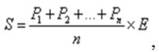 где:S - средняя биржевая цена на полезное ископаемое за налоговый период;P1, P2,..., Рn - ежедневная усредненная котировка цен в дни, за которые опубликованы котировки цен на Лондонской бирже металлов в течение налогового периода;Е - среднеарифметический рыночный курс обмена валюты за соответствующий налоговый период;n - количество дней в налоговом периоде, за которые опубликованы котировки цен.Ежедневная усредненная котировка цен на полезное ископаемое определяется по формуле:,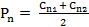  где:Рn - ежедневная усредненная котировка цен;Cn1 - ежедневная котировка цены Cash на полезное ископаемое;Сn2 - ежедневная котировка цены Cash Settlement на полезное ископаемое.Средняя биржевая цена на золото, платину, палладий определяется как произведение среднеарифметического значения ежедневных усредненных котировок цен за налоговый период и среднеарифметического рыночного курса обмена валюты за соответствующий налоговый период по следующей формуле: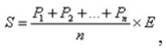  где:S - средняя биржевая цена на золото, платину, палладий за налоговый период;P1, P2,..., Рn - ежедневная усредненная котировка цен на золото, платину, палладий в дни, за которые были объявлены и опубликованы котировки цен Лондонской ассоциацией рынка драгоценных металлов в течение налогового периода;Е - среднеарифметический рыночный курс обмена валюты за соответствующий налоговый период;n - количество дней в налоговом периоде, за которые опубликованы котировки цен.Ежедневная усредненная котировка цен на золото, платину, палладий определяется по формуле:, где:Рn - ежедневная усредненная котировка цен;Cn1 - ежедневная котировка цен a.m. (утренний фиксинг) на золото, платину, палладий;Сn2 - ежедневная котировка цен p.m. (вечерний фиксинг) на золото, платину, палладий.Средняя биржевая цена на серебро определяется как произведение среднеарифметического значения ежедневных котировок цен на серебро за налоговый период и среднеарифметического рыночного курса обмена валюты за соответствующий налоговый период по следующей формуле: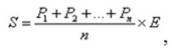  где:S - средняя биржевая цена на серебро за налоговый период;Р1, Р2,.., Рn - ежедневная котировка цен на серебро в дни, за которые объявлены и опубликованы котировки цен Лондонской ассоциацией рынка драгоценных металлов в течение налогового периода;Е - среднеарифметический рыночный курс обмена валюты за соответствующий налоговый период;n - количество дней в налоговом периоде, за которые были опубликованы котировки цен.Средняя биржевая цена на полезное ископаемое применяется ко всему объему каждого вида полезного ископаемого, содержащегося в облагаемом объеме погашенных запасов минерального сырья, указанного в пункте 4 настоящей статьи, в том числе к объему, переданному другим юридическим лицам и (или) структурному подразделению в рамках одного юридического лица для последующей переработки и (или) использования на собственные производственные нужды;2) полезных ископаемых, указанных в подпункте 2) пункта 2 настоящей статьи:полезных ископаемых, содержащихся в облагаемых объемах погашенных запасов минерального сырья, указанных в пункте 4 настоящей статьи, - в порядке, определенном подпунктом 1) настоящего пункта;других видов полезных ископаемых, содержащихся в облагаемых объемах погашенных запасов минерального сырья, - исходя из средневзвешенной цены их реализации, а в случае передачи другим юридическим лицам и (или) структурному подразделению в рамках одного юридического лица для последующей переработки и (или) использования на собственные производственные нужды - исходя из фактической производственной себестоимости добычи и первичной переработки (обогащения), приходящейся на такие виды полезных ископаемых, определяемой в соответствии с международными стандартами финансовой отчетности и требованиями законодательства Республики Казахстан о бухгалтерском учете и финансовой отчетности, увеличенной на 20 процентов;3) минерального сырья, указанного в подпункте 3) пункта 2 настоящей статьи, - исходя из средневзвешенной цены реализации минерального сырья, в том числе прошедшего только первичную переработку (обогащение).…6. При полном отсутствии реализации минерального сырья, в том числе прошедшего только первичную переработку (обогащение), и (или) полезных ископаемых с начала действия контракта стоимость определяется:1) полезных ископаемых, содержащихся в облагаемых объемах погашенных запасов минерального сырья, указанных в пункте 4 настоящей статьи, - в порядке, определенном подпунктом 1) пункта 3 настоящей статьи;2) других видов полезных ископаемых, содержащихся в облагаемых объемах погашенных запасов минерального сырья, указанных в подпункте 2) пункта 2 настоящей статьи, - исходя из фактической производственной себестоимости добычи и первичной переработки (обогащения), приходящейся на такие виды полезных ископаемых, определяемой в соответствии с международными стандартами финансовой отчетности и требованиями законодательства Республики Казахстан о бухгалтерском учете и финансовой отчетности, увеличенной на 20 процентов;3) минерального сырья, указанного в подпункте 3) пункта 2 настоящей статьи, за исключением указанного в подпункте 4) части первой настоящего пункта, - исходя из фактической производственной себестоимости добычи и первичной переработки (обогащения), приходящейся на такие виды полезных ископаемых, определяемой в соответствии с международными стандартами финансовой отчетности и требованиями законодательства Республики Казахстан о бухгалтерском учете и финансовой отчетности, увеличенной на 20 процентов; 4) урана, извлеченного из продуктивных растворов, - исходя из средневзвешенной цены за килограмм урана в форме концентрата природного урана (U3O8), определяемой как произведение среднеарифметического значения месячных котировок цен за фунт урана в форме концентрата природного урана (U3O8) в иностранной валюте за каждый месяц налогового периода с учетом перевода фунтов в килограммы в соответствии с утвержденным коэффициентом и среднеарифметического рыночного курса обмена валюты за соответствующий налоговый период по нижеприведенной формуле.Для целей части первой настоящего подпункта котировка цены за фунт урана в форме концентрата природного урана (U3O8) означает месячный индикатор спотовой цены за фунт концентрата природного урана (U3O8), действующий на последний день месяца в иностранной валюте на основании информации, публикуемой в источниках «Ux Weekly» компании «Ux Consulting LLC» (США) и «The Nuclear Market Review» компании «TradeTech LLC» (США). В случае отсутствия информации о котировке цены на уран в форме концентрата природного урана (U3O8) в одном из указанных источников применяется цена другого указанного источника, в котором имеется такая котировка.При отсутствии информации о котировке цены на уран в форме концентрата природного урана (U3O8) в источниках, указанных в части второй настоящего подпункта, применяется цена по данным других источников, определяемых законодательством Республики Казахстан о трансфертном ценообразовании.Средневзвешенная цена за килограмм урана в форме концентрата природного урана определяется по следующей формуле: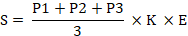 где:S - средневзвешенная цена за килограмм урана в форме концентрата природного урана за налоговый период;P1, P2, Р3 - среднеарифметическая месячная котировка цен из источников за каждый месяц в течение налогового периода;среднеарифметическая месячная котировка цен определяется по формуле: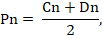 где:Рn - среднеарифметическая котировка цен;Сn - значение месячной котировки цены за фунт урана в форме концентрата природного урана (U3O8) на последний день соответствующего месяца отчетного периода из источника «Ux Weekly» компании «Ux Consulting LLC» (США);Dn - значение месячной котировки цены за фунт урана в форме концентрата природного урана (U3O8) (Exchange Value) на последний день соответствующего месяца отчетного периода из источника «The Nuclear Market Review» компании «TradeTech LLC» (США);K - коэффициент перевода фунтов в килограммы, установленный в размере 2,59978;Е - среднеарифметический рыночный курс обмена иностранной валюты за соответствующий налоговый период.В случае последующей реализации минерального сырья, в том числе прошедшего только первичную переработку (обогащение), и полезных ископаемых, содержащихся в облагаемых объемах погашенных запасов минерального сырья, указанных в подпункте 2) пункта 2 настоящей статьи, кроме полезных ископаемых, указанных в пункте 4 настоящей статьи, недропользователь обязан произвести корректировку сумм исчисленного налога на добычу полезных ископаемых с учетом фактической средневзвешенной цены реализации в налоговом периоде, в котором имела место первая реализация.Корректировка исчисленных сумм налога на добычу полезных ископаемых производится недропользователем за двенадцатимесячный период, предшествующий налоговому периоду, в котором произошла первая реализация. При этом сумма корректировки является налоговым обязательством текущего налогового периода.7. В целях настоящей статьи средневзвешенная цена реализации за налоговый период определяется по следующей формуле:Ц ср. = (V1 р.п. × Ц1 р. + V2 р.п. × Ц2 р....+ Vnp.п. × Цn p.)/V общ. реализации,где:V1 р.п, V2 р.п,... Vnp.п. - объемы каждой партии полезных ископаемых, реализуемых за налоговый период;Ц1 р., Ц2 р.... Цn р. - фактические цены реализации полезных ископаемых по каждой партии в налоговом периоде;n - количество партий реализованных полезных ископаемых в налоговом периоде;V общ. реализации - общий объем реализации полезных ископаемых за налоговый период.Средневзвешенная цена реализации применяется недропользователем ко всему объему добытых за налоговый период полезных ископаемых, в том числе к объемам, переданным по производственной себестоимости добычи структурному подразделению в рамках одного юридического лица для последующей переработки и (или) использованным на собственные производственные нужды недропользователя, включая использование в качестве исходного сырья для производства товарной продукции.Статья 745. Налоговая база1. Налоговой базой для исчисления налога на добычу полезных ископаемых является стоимость облагаемого объема за налоговый период.…2. В целях исчисления налога на добычу полезных ископаемых минеральное сырье подразделяется на:1) минеральное сырье, содержащее только те полезные ископаемые, которые указаны в пункте 4 настоящей статьи;2) минеральное сырье, содержащее одновременно полезные ископаемые, указанные в пункте 4 настоящей статьи, и другие виды полезных ископаемых;3) минеральное сырье, содержащее полезные ископаемые, за исключением полезных ископаемых, указанных в пункте 4 настоящей статьи;4) Исключить;5) Исключить.3. В целях исчисления налога на добычу полезных ископаемых стоимость облагаемого объема определяется:1) полезных ископаемых, содержащихся в облагаемом объеме минерального сырья, указанных в подпункте 1) пункта 2 настоящей статьи, - исходя из средней биржевой цены на такие полезные ископаемые за налоговый период.Средняя биржевая цена, если иное не установлено настоящей статьей, определяется как произведение среднеарифметического значения ежедневных усредненных котировок цен за налоговый период и среднеарифметического рыночного курса обмена валюты за соответствующий налоговый период по нижеприведенной формуле.Для целей настоящей статьи котировка цены означает котировку цены на полезное ископаемое в иностранной валюте, зафиксированную на Лондонской бирже металлов или Лондонской ассоциации рынка драгоценных металлов и публикуемую в журнале «MetalBulletin» издательства «MetalBulletinJournalsLimited», журнале «Metal-pages» издательства «Metal-pagesLimited».Средняя биржевая цена, если иное не установлено настоящей статьей, определяется по следующей формуле:где:S - средняя биржевая цена на полезное ископаемое за налоговый период;P1, P2,..., Рn - ежедневная усредненная котировка цен в дни, за которые опубликованы котировки цен на Лондонской бирже металлов в течение налогового периода;Е - среднеарифметический рыночный курс обмена валюты за соответствующий налоговый период;n - количество дней в налоговом периоде, за которые опубликованы котировки цен.Ежедневная усредненная котировка цен на полезное ископаемое определяется по формуле:,где:Рn - ежедневная усредненная котировка цен;Cn1 - ежедневная котировка цены Cash на полезное ископаемое;Сn2 - ежедневная котировка цены Cash Settlement на полезное ископаемое.Средняя биржевая цена на золото, платину, палладий определяется как произведение среднеарифметического значения ежедневных усредненных котировок цен за налоговый период и среднеарифметического рыночного курса обмена валюты за соответствующий налоговый период по следующей формуле:где:S - средняя биржевая цена на золото, платину, палладий за налоговый период;P1, P2,..., Рn - ежедневная усредненная котировка цен на золото, платину, палладий в дни, за которые были объявлены и опубликованы котировки цен Лондонской ассоциацией рынка драгоценных металлов в течение налогового периода;Е - среднеарифметический рыночный курс обмена валюты за соответствующий налоговый период;n - количество дней в налоговом периоде, за которые опубликованы котировки цен.Ежедневная усредненная котировка цен на золото, платину, палладий определяется по формуле:,где:Рn - ежедневная усредненная котировка цен;Cn1 - ежедневная котировка цен a.m. (утренний фиксинг) на золото, платину, палладий;Сn2 - ежедневная котировка цен p.m. (вечерний фиксинг) на золото, платину, палладий.Средняя биржевая цена на серебро определяется как произведение среднеарифметического значения ежедневных котировок цен на серебро за налоговый период и среднеарифметического рыночного курса обмена валюты за соответствующий налоговый период по следующей формуле:где:S - средняя биржевая цена на серебро за налоговый период;Р1, Р2,.., Рn - ежедневная котировка цен на серебро в дни, за которые объявлены и опубликованы котировки цен Лондонской ассоциацией рынка драгоценных металлов в течение налогового периода;Е - среднеарифметический рыночный курс обмена валюты за соответствующий налоговый период;n - количество дней в налоговом периоде, за которые были опубликованы котировки цен.Средняя биржевая цена на полезное ископаемое применяется ко всему объему каждого вида полезного ископаемого, содержащегося в облагаемом объеме погашенных запасов минерального сырья, указанного в пункте 4 настоящей статьи, в том числе к объему, переданному другим юридическим лицам и (или) структурному подразделению в рамках одного юридического лица для последующей переработки и (или) использования на собственные производственные нужды;2) полезных ископаемых, указанных в подпункте 2) пункта 2 настоящей статьи:полезных ископаемых, указанных в пункте 4 настоящей статьи, - в порядке, определенном подпунктом 1) настоящего пункта;других видов добытых полезных ископаемых, содержащихся в облагаемых объемах минерального сырья - исходя из средневзвешенной цены их реализации, а в случае передачи другим юридическим лицам и (или) структурному подразделению в рамках одного юридического лица для последующей переработки и (или) использования на собственные производственные нужды - исходя из фактической производственной себестоимости добычи и первичной переработки (обогащения), приходящейся на такие виды полезных ископаемых, определяемой в соответствии с международными стандартами финансовой отчетности и требованиями законодательства Республики Казахстан о бухгалтерском учете и финансовой отчетности, увеличенной на 20 процентов;3) минерального сырья, указанного в подпункте 3) пункта 2 настоящей статьи, - исходя из средневзвешенной цены реализации минерального сырья, в том числе прошедшего только первичную переработку (обогащение).…6. При полном отсутствии реализации минерального сырья, в том числе прошедшего только первичную переработку (обогащение), и (или) полезных ископаемых с начала действия контракта стоимость определяется:1) полезных ископаемых, указанных в пункте 4 настоящей статьи, - в порядке, определенном подпунктом 1) пункта 3 настоящей статьи;2) других видов полезных ископаемых, указанных в подпункте 2) пункта 2 настоящей статьи, - исходя из фактической производственной себестоимости добычи и первичной переработки (обогащения), приходящейся на такие виды полезных ископаемых, определяемой в соответствии с международными стандартами финансовой отчетности и требованиями законодательства Республики Казахстан о бухгалтерском учете и финансовой отчетности, увеличенной на 20 процентов;3) минерального сырья, указанного в подпункте 3) пункта 2 настоящей статьи, за исключением указанного в подпункте 4) части первой настоящего пункта, - исходя из фактической производственной себестоимости добычи и первичной переработки (обогащения), приходящейся на такие виды полезных ископаемых, определяемой в соответствии с международными стандартами финансовой отчетности и требованиями законодательства Республики Казахстан о бухгалтерском учете и финансовой отчетности, увеличенной на 20 процентов; 4) урана, извлеченного из продуктивных растворов, - исходя из средневзвешенной цены за килограмм урана в форме концентрата природного урана (U3O8), определяемой как произведение среднеарифметического значения месячных котировок цен за фунт урана в форме концентрата природного урана (U3O8) в иностранной валюте за каждый месяц налогового периода с учетом перевода фунтов в килограммы в соответствии с утвержденным коэффициентом и среднеарифметического рыночного курса обмена валюты за соответствующий налоговый период по нижеприведенной формуле.Для целей части первой настоящего подпункта котировка цены за фунт урана в форме концентрата природного урана (U3O8) означает месячный индикатор спотовой цены за фунт концентрата природного урана (U3O8), действующий на последний день месяца в иностранной валюте на основании информации, публикуемой в источниках «Ux Weekly» компании «Ux Consulting LLC» (США) и «The Nuclear Market Review» компании «TradeTech LLC» (США). В случае отсутствия информации о котировке цены на уран в форме концентрата природного урана (U3O8) в одном из указанных источников применяется цена другого указанного источника, в котором имеется такая котировка.При отсутствии информации о котировке цены на уран в форме концентрата природного урана (U3O8) в источниках, указанных в части второй настоящего подпункта, применяется цена по данным других источников, определяемых законодательством Республики Казахстан о трансфертном ценообразовании.Средневзвешенная цена за килограмм урана в форме концентрата природного урана определяется по следующей формуле:где:S - средневзвешенная цена за килограмм урана в форме концентрата природного урана за налоговый период;P1, P2, Р3 - среднеарифметическая месячная котировка цен из источников за каждый месяц в течение налогового периода;среднеарифметическая месячная котировка цен определяется по формуле:где:Рn - среднеарифметическая котировка цен;Сn - значение месячной котировки цены за фунт урана в форме концентрата природного урана (U3O8) на последний день соответствующего месяца отчетного периода из источника «Ux Weekly» компании «Ux Consulting LLC» (США);Dn - значение месячной котировки цены за фунт урана в форме концентрата природного урана (U3O8) (Exchange Value) на последний день соответствующего месяца отчетного периода из источника «The Nuclear Market Review» компании «TradeTech LLC» (США);K - коэффициент перевода фунтов в килограммы, установленный в размере 2,59978;Е - среднеарифметический рыночный курс обмена иностранной валюты за соответствующий налоговый период.В случае последующей реализации минерального сырья, в том числе прошедшего только первичную переработку (обогащение), и полезных ископаемых, содержащихся в облагаемых объемах, указанных в подпункте 2) пункта 2 настоящей статьи, кроме полезных ископаемых, указанных в пункте 4 настоящей статьи, недропользователь обязан произвести корректировку сумм исчисленного налога на добычу полезных ископаемых с учетом фактической средневзвешенной цены реализации в налоговом периоде, в котором имела место первая реализация.Корректировка исчисленных сумм налога на добычу полезных ископаемых производится недропользователем за двенадцатимесячный период, предшествующий налоговому периоду, в котором произошла первая реализация. При этом сумма корректировки является налоговым обязательством текущего налогового периода.7. В целях настоящей статьи средневзвешенная цена реализации за налоговый период определяется по следующей формуле:Ц ср. = (V1 р.п. × Ц1 р. + V2 р.п. × Ц2 р....+ Vnp.п. × Цn p.)/V общ. реализации,где:V1 р.п, V2 р.п,... Vnp.п. - объемы каждой партии минерального сырья или твердых полезных ископаемых, реализуемых за налоговый период;Ц1 р., Ц2 р.... Цn р. - фактические цены реализации минерального сырья или твердых полезных ископаемых по каждой партии в налоговом периоде;n - количество партий реализованных минерального сырья или твердых полезных ископаемых в налоговом периоде;V общ. реализации - общий объем реализации минерального сырья или твердых полезных ископаемых за налоговый период.При этом в случае если средневзвешенная цена реализации ниже производственной себестоимости, увеличенной на 20 процентов, реализуемых минерального сырья или твердых полезных ископаемых, определяемой в соответствии с международными стандартами финансовой отчетности и требованиями законодательства Республики Казахстан о бухгалтерском учете и финансовой отчетности, то средневзвешенная цена реализации за налоговый период определяется исходя из такой производственной себестоимости, увеличенной на 20 процентов.Средневзвешенная цена реализации применяется недропользователем ко всему облагаемому объему, в том числе к объемам, переданным по производственной себестоимости добычи структурному подразделению в рамках одного юридического лица для последующей переработки и (или) использованным на собственные производственные нужды недропользователя, включая использование в качестве исходного сырья для производства товарной продукции.Вводится в действие с 1 января 
2024 годаВ связи с внесением изменений в законодательство о недропользовании действующий механизм исчисления налога на добычу полезных ископаемых, основанный на ведении Государственного баланса запасов полезных ископаемых (ГКЗ), будет ликвидирован с 1 января 2024 года.Учет запасов с 1 января 2024 года будет вестись исключительно по Казахстанскому кодексу публичной отчетности о результатах геологоразведочных работ, минеральных ресурсах и минеральных запасах (Кодекс KAZRC), принятого на основании стандартов CRIRSCO. При этом в отчетах CRIRSCO указывается только экономически выгодное к добыче и реализации полезное ископаемое, тогда как государственный учет запасов ведется по всем видам полезных ископаемых, включая попутные полезные ископаемые и потери. В этой связи, в целях исключения потерь налоговых поступлений по НДПИ (объект обложения напрямую связан с данными государственного баланса полезных ископаемых), необходимо изменение редакции статей Налогового кодекса по порядку определения объекта обложения и налоговой базы по НДПИ (с погашенных запасов на добытые запасы), а также других норм, связанных с этим изменением.  Статья 746Статья 746. Ставки налога на добычу полезных ископаемых1. Если иное не предусмотрено настоящей статьей, ставки налога на добычу полезных ископаемых, минерального сырья, в том числе прошедшего только первичную переработку, устанавливаются в следующих размерах:При этом к ставке налога на добычу полезных ископаемых на добытый уголь каменный (кроме коксующегося и антрацита), бурый уголь, горючие сланцы, установленной настоящей статьей, применяется коэффициент 0,01 в случаях:1) использования недропользователем, являющимся субъектом естественной монополии, такого добытого угля каменного, бурого угля, горючих сланцев для предоставления услуг по передаче электрической энергии, производству, передаче, распределению и (или) снабжению тепловой энергией, водоснабжения и (или) водоотведения в соответствии с законодательством Республики Казахстан о естественных монополиях;2) реализации недропользователем добытого угля каменного, бурого угля, горючих сланцев субъекту естественных монополий, оказывающему услуги, предусмотренные подпунктом 1) части второй настоящей статьи;3) реализации недропользователем добытого угля каменного, бурого угля, горючих сланцев организациям образования, здравоохранения;4) использования добытого угля каменного, бурого угля, горючих сланцев при эксплуатации объектов социальной сферы, определенных статьей 239 настоящего Кодекса;5) реализации недропользователем добытого угля каменного, бурого угля, горючих сланцев получателям адресной социальной помощи;6) переработки недропользователем добытого угля каменного, бурого угля, горючих сланцев и (или) их использования на собственные производственные нужды;7) использования недропользователем, являющимся энергопроизводящей организацией, добытого угля каменного, бурого угля, горючих сланцев для производства электрической и (или) тепловой энергии для собственных нужд и (или) реализации в соответствии с законодательством Республики Казахстан об электроэнергетике;8) реализации недропользователем добытого угля каменного, бурого угля, горючих сланцев энергопроизводящей организации для производства электрической и (или) тепловой энергии для собственных нужд и (или) реализации в соответствии с законодательством Республики Казахстан об электроэнергетике;9) реализации недропользователем добытого угля каменного, бурого угля, горючих сланцев организациям, осуществляющим их переработку и (или) использование при производстве товаров.Если иное не установлено настоящей статьей, налог на добычу полезных ископаемых на все виды полезных ископаемых и минерального сырья, добываемых из состава забалансовых запасов по месторождению, уплачивается по ставке 0 процента.При этом ставка налога на добычу полезных ископаемых в размере 0 процента не применяется в случае реализации полезных ископаемых и минерального сырья, извлекаемых из состава забалансовых запасов, в том числе после первичной переработки (обогащения), за исключением случаев реализации полезных ископаемых и минерального сырья, добыча которых осуществляется на низкорентабельных месторождениях из состава забалансовых запасов, по которым ставка налога на добычу полезных ископаемых устанавливается в соответствии с пунктом 2 настоящей статьи.В случае, если сумма налога на добычу полезных ископаемых, исчисленная в соответствии со статьями 744 и 745 настоящего Кодекса по нерудному минеральному сырью, указанному в строке 13 таблицы пункта 1 настоящей статьи, меньше суммы произведения физического объема добытого недропользователем за налоговый период такого нерудного минерального сырья и 0,02 месячного расчетного показателя, установленного законом о республиканском бюджете и действующего на 1 января соответствующего финансового года, налог на добычу полезных ископаемых по такому нерудному минеральному сырью определяется по ставке 0,02 размера месячного расчетного показателя, установленного законом о республиканском бюджете и действующего на 1 января соответствующего финансового года, за единицу объема добытого такого нерудного минерального сырья.2. В случае, если уровень рентабельности по месторождению (группе месторождений по одному контракту на недропользование, части месторождения), соответствующему критериям, определенным Правительством Республики Казахстан в соответствии с частью второй пункта 4 статьи 720 настоящего Кодекса, составляет 5 процентов и менее, недропользователь по добытым на таком месторождении (группе месторождений по одному контракту на недропользование, части месторождения) полезным ископаемым вправе применять ставки налога на добычу полезных ископаемых, установленные настоящим Кодексом по состоянию на 31 декабря 2022 года.При фактическом несоответствии месторождения (группы месторождения по одному контракту на недропользование, части месторождения) критериям низкорентабельности, определенным в соответствии с частью первой настоящего пункта, недропользователь производит в срок не позднее 15 числа второго месяца, следующего за четвертым кварталом соответствующего календарного года, перерасчет налоговых обязательств по налогу на добычу полезных ископаемых на основании ставок, установленных пунктом 1 настоящей статьи, за весь год, в котором такие критерии были не соблюдены, и отражает полученные значения в дополнительной декларации по налогу на добычу полезных ископаемых за четвертый квартал. Сумма налога на добычу полезных ископаемых, отраженная в такой декларации, является налоговым обязательством четвертого квартала и подлежит уплате в общеустановленном порядке в бюджет.Положения настоящего пункта распространяются также на месторождения (группу месторождений по одному контракту на недропользование, часть месторождения), по которым осуществлено переоформление права недропользования (переход на лицензионный режим недропользования) либо преобразование участков недр, предоставленных для разведки или добычи твердых полезных ископаемых (выделение участка недр).3. Налог на добычу полезных ископаемых исчисляется по месторождению (группе месторождений по одному контракту на недропользование, части месторождения) по ставке 0 процента в течение шестидесяти месяцев с момента начала промышленной добычи при одновременном соблюдении следующих условий:1) промышленная добыча минерального сырья на месторождении (группе месторождений по одному контракту на недропользование, части месторождения) начата после 31 декабря 2022 года;2) уровень внутренней нормы рентабельности по месторождению (группе месторождений по одному контракту на недропользование, части месторождения) не превышает 15 процентов;3) право недропользования по месторождению, по которому применялась ставка налога на добычу полезных ископаемых, указанная в части первой настоящего пункта, не подлежит отчуждению в течение периода применения положений настоящего пункта, за исключением отчуждения в пользу взаимосвязанной стороны.В целях настоящего пункта уровень внутренней нормы рентабельности по месторождению (группе месторождений по одному контракту на недропользование, части месторождения) определяется в соответствии с порядком, указанным в части второй пункта 4 статьи 720 настоящего Кодекса.При несоблюдении условий, установленных подпунктами 1) и 3) части первой настоящего пункта, налог на добычу полезных ископаемых уплачивается по ставкам, установленным в соответствии с пунктом 1 или 2 настоящей статьи, за весь период применения положений настоящего пункта.При достижении уровня внутренней нормы рентабельности по месторождению (группе месторождений по одному контракту на недропользование, части месторождения) показателя, установленного подпунктом 2) настоящего пункта, налогоплательщик производит перерасчет налоговых обязательств по налогу на добычу полезных ископаемых в срок не позднее 15 числа второго месяца, следующего за четвертым кварталом соответствующего календарного года. Указанный перерасчет налоговых обязательств по налогу на добычу полезных ископаемых осуществляется с применением ставок налога на добычу полезных ископаемых, указанных в пункте 1 или 2 настоящей статьи, за весь год, в котором уровень внутренней нормы рентабельности превысил пятнадцать процентов, и отражается в дополнительной декларации по налогу на добычу полезных ископаемых за четвертый квартал такого года. Сумма налога на добычу полезных ископаемых, отраженная в такой декларации, является налоговым обязательством четвертого квартала и подлежит уплате в общеустановленном порядке в бюджет.В случае, если в последующие периоды после перерасчета налоговых обязательств по налогу на добычу полезных ископаемых уровень внутренней нормы рентабельности снижается ниже пятнадцати процентов, налогоплательщик не вправе применять положения настоящего пункта для этих последующих периодов.Статья 746. Ставки налога на добычу полезных ископаемых1. Если иное не предусмотрено настоящей статьей, ставки налога на добычу полезных ископаемых, минерального сырья, в том числе прошедшего только первичную переработку, устанавливаются в следующих размерах: При этом к ставке налога на добычу полезных ископаемых на добытый уголь каменный (кроме коксующегося и антрацита), бурый уголь, горючие сланцы, установленной настоящей статьей, применяется коэффициент 0,01 в случаях:1) использования недропользователем, являющимся субъектом естественной монополии, такого добытого угля каменного, бурого угля, горючих сланцев для предоставления услуг по передаче электрической энергии, производству, передаче, распределению и (или) снабжению тепловой энергией, водоснабжения и (или) водоотведения в соответствии с законодательством Республики Казахстан о естественных монополиях;2) реализации недропользователем добытого угля каменного, бурого угля, горючих сланцев субъекту естественных монополий, оказывающему услуги, предусмотренные подпунктом 1) части второй настоящей статьи;3) реализации недропользователем добытого угля каменного, бурого угля, горючих сланцев организациям образования, здравоохранения;4) использования добытого угля каменного, бурого угля, горючих сланцев при эксплуатации объектов социальной сферы, определенных статьей 239 настоящего Кодекса;5) реализации недропользователем добытого угля каменного, бурого угля, горючих сланцев получателям адресной социальной помощи;6) переработки недропользователем добытого угля каменного, бурого угля, горючих сланцев и (или) их использования на собственные производственные нужды;7) использования недропользователем, являющимся энергопроизводящей организацией, добытого угля каменного, бурого угля, горючих сланцев для производства электрической и (или) тепловой энергии для собственных нужд и (или) реализации в соответствии с законодательством Республики Казахстан об электроэнергетике;8) реализации недропользователем добытого угля каменного, бурого угля, горючих сланцев энергопроизводящей организации для производства электрической и (или) тепловой энергии для собственных нужд и (или) реализации в соответствии с законодательством Республики Казахстан об электроэнергетике;9) реализации недропользователем добытого угля каменного, бурого угля, горючих сланцев организациям, осуществляющим их переработку и (или) использование при производстве товаров.Если иное не установлено настоящей статьей, налог на добычу полезных ископаемых на все виды полезных ископаемых и минерального сырья, добываемых из состава забалансовых запасов по месторождению, уплачивается по ставке 0 процента. В целях настоящей статьи к забалансовым запасам относятся минеральное сырье или твердые полезные ископаемые, которые по состоянию на день, предшествующий переходу к учету запасов по Кодексу KAZRC, относились к забалансовым запасам по месторождению на основании утверждения их таковыми Государственной комиссией по запасам полезных ископаемых.При этом ставка налога на добычу полезных ископаемых в размере 0 процента не применяется в случае реализации минерального сырья и твердых полезных ископаемых, извлекаемых из вышеуказанного состава забалансовых запасов, в том числе после первичной переработки (обогащения) и (или) переработки, за исключением случаев реализации полезных ископаемых и минерального сырья, добыча которых осуществляется на низкорентабельных месторождениях из состава забалансовых запасов, по которым ставка налога на добычу полезных ископаемых устанавливается в соответствии с пунктом 2 настоящей статьи.В случае, если сумма налога на добычу полезных ископаемых, исчисленная в соответствии со статьями 744 и 745 настоящего Кодекса по нерудному минеральному сырью, указанному в строке 13 таблицы пункта 1 настоящей статьи, меньше суммы произведения физического объема добытого недропользователем за налоговый период такого нерудного минерального сырья и 0,02 месячного расчетного показателя, установленного законом о республиканском бюджете и действующего на 1 января соответствующего финансового года, налог на добычу полезных ископаемых по такому нерудному минеральному сырью определяется по ставке 0,02 размера месячного расчетного показателя, установленного законом о республиканском бюджете и действующего на 1 января соответствующего финансового года, за единицу объема добытого такого нерудного минерального сырья.2. В случае, если уровень рентабельности по месторождению (группе месторождений по одному контракту на недропользование, части месторождения), соответствующему критериям, определенным Правительством Республики Казахстан в соответствии с частью второй пункта 4 статьи 720 настоящего Кодекса, составляет 5 процентов и менее, недропользователь по добытым на таком месторождении (группе месторождений по одному контракту на недропользование, части месторождения) полезным ископаемым вправе применять ставки налога на добычу полезных ископаемых, установленные настоящим Кодексом по состоянию на 31 декабря 2022 года.При фактическом несоответствии месторождения (группы месторождения по одному контракту на недропользование, части месторождения) критериям низкорентабельности, определенным в соответствии с частью первой настоящего пункта, недропользователь производит в срок не позднее 15 числа второго месяца, следующего за четвертым кварталом соответствующего календарного года, перерасчет налоговых обязательств по налогу на добычу полезных ископаемых на основании ставок, установленных пунктом 1 настоящей статьи, за весь год, в котором такие критерии были не соблюдены, и отражает полученные значения в дополнительной декларации по налогу на добычу полезных ископаемых за четвертый квартал. Сумма налога на добычу полезных ископаемых, отраженная в такой декларации, является налоговым обязательством четвертого квартала и подлежит уплате в общеустановленном порядке в бюджет.Положения настоящего пункта распространяются также на месторождения (группу месторождений по одному контракту на недропользование, часть месторождения), по которым осуществлено переоформление права недропользования (переход на лицензионный режим недропользования) либо преобразование участков недр, предоставленных для разведки или добычи твердых полезных ископаемых (выделение участка недр).3. Налог на добычу полезных ископаемых исчисляется по месторождению (группе месторождений по одному контракту на недропользование, части месторождения) по ставке 0 процента в течение шестидесяти месяцев с момента начала промышленной добычи при одновременном соблюдении следующих условий:1) промышленная добыча минерального сырья на месторождении (группе месторождений по одному контракту на недропользование, части месторождения) начата после 31 декабря 2022 года;2) уровень внутренней нормы рентабельности по месторождению (группе месторождений по одному контракту на недропользование, части месторождения) не превышает 15 процентов;3) право недропользования по месторождению, по которому применялась ставка налога на добычу полезных ископаемых, указанная в части первой настоящего пункта, не подлежит отчуждению в течение периода применения положений настоящего пункта, за исключением отчуждения в пользу взаимосвязанной стороны.В целях настоящего пункта уровень внутренней нормы рентабельности по месторождению (группе месторождений по одному контракту на недропользование, части месторождения) определяется в соответствии с порядком, указанным в части второй пункта 4 статьи 720 настоящего Кодекса.При несоблюдении условий, установленных подпунктами 1) и 3) части первой настоящего пункта, налог на добычу полезных ископаемых уплачивается по ставкам, установленным в соответствии с пунктом 1 или 2 настоящей статьи, за весь период применения положений настоящего пункта.При достижении уровня внутренней нормы рентабельности по месторождению (группе месторождений по одному контракту на недропользование, части месторождения) показателя, установленного подпунктом 2) настоящего пункта, налогоплательщик производит перерасчет налоговых обязательств по налогу на добычу полезных ископаемых в срок не позднее 15 числа второго месяца, следующего за четвертым кварталом соответствующего календарного года. Указанный перерасчет налоговых обязательств по налогу на добычу полезных ископаемых осуществляется с применением ставок налога на добычу полезных ископаемых, указанных в пункте 1 или 2 настоящей статьи, за весь год, в котором уровень внутренней нормы рентабельности превысил пятнадцать процентов, и отражается в дополнительной декларации по налогу на добычу полезных ископаемых за четвертый квартал такого года. Сумма налога на добычу полезных ископаемых, отраженная в такой декларации, является налоговым обязательством четвертого квартала и подлежит уплате в общеустановленном порядке в бюджет.В случае, если в последующие периоды после перерасчета налоговых обязательств по налогу на добычу полезных ископаемых уровень внутренней нормы рентабельности снижается ниже пятнадцати процентов, налогоплательщик не вправе применять положения настоящего пункта для этих последующих периодов.Вводится в действие с 1 января 
2024 годаВ связи с внесением изменений в законодательство о недропользовании действующий механизм исчисления налога на добычу полезных ископаемых, основанный на ведении Государственного баланса запасов полезных ископаемых (ГКЗ), будет ликвидирован с 1 января 2024 года.Учет запасов с 1 января 2024 года будет вестись исключительно по Казахстанскому кодексу публичной отчетности о результатах геологоразведочных работ, минеральных ресурсах и минеральных запасах (Кодекс KAZRC), принятого на основании стандартов CRIRSCO. При этом в отчетах CRIRSCO указывается только экономически выгодное к добыче и реализации полезное ископаемое, тогда как государственный учет запасов ведется по всем видам полезных ископаемых, включая попутные полезные ископаемые и потери. В этой связи, в целях исключения потерь налоговых поступлений по НДПИ (объект обложения напрямую связан с данными государственного баланса полезных ископаемых), необходимо изменение редакции статей Налогового кодекса по порядку определения объекта обложения и налоговой базы по НДПИ (с погашенных запасов на добытые запасы), а также других норм, связанных с этим изменением.  Статья 766Статья 766. Общие положения1. Альтернативный налог на недропользование вправе применить взамен платежа по возмещению исторических затрат, налога на добычу полезных ископаемых и налога на сверхприбыль юридические лица-недропользователи, заключившие в соответствии с законодательством Республики Казахстан о недрах и недропользовании:1) контракт на добычу и (или) на совмещенную разведку и добычу углеводородов на месторождении (месторождениях), полностью расположенном (расположенных) в казахстанском секторе Каспийского моря;2) контракт на добычу и (или) разведку и добычу углеводородов по месторождениям с глубиной верхней точки залежей углеводородов, указанной в горном отводе или контракте на добычу или разведку и добычу углеводородов при отсутствии горного отвода, не выше 4500 метров и нижней точки залежей углеводородов, указанной в горном отводе или контракте на добычу или разведку и добычу углеводородов при отсутствии горного отвода, 5000 метров и ниже.Статья 766. Общие положения1. Альтернативный налог на недропользование вправе применить взамен платежа по возмещению исторических затрат, налога на добычу полезных ископаемых и налога на сверхприбыль юридические лица-недропользователи, заключившие в соответствии с законодательством Республики Казахстан о недрах и недропользовании:1) контракт на добычу и (или) на совмещенную разведку и добычу углеводородов на участке (участках) недр, полностью расположенном (расположенных) в казахстанском секторе Каспийского моря;2) контракт на добычу и (или) разведку и добычу углеводородов по участку (участкам) недр с глубиной верхней точки залежей углеводородов, указанной в горном отводе или контракте на добычу или разведку и добычу углеводородов при отсутствии горного отвода, не выше 4500 метров и нижней точки залежей углеводородов, указанной в горном отводе или контракте на добычу или разведку и добычу углеводородов при отсутствии горного отвода, 5000 метров и ниже.Законодательно не учтен тот факт, что предполагается применение АНН и для разведочных контрактов с момента их заключения. Тогда как на этапе разведки отсутствует само понятие «месторождение», которое появится только после коммерческого обнаружения.В связи с чем предлагается заменить слова «месторождении (месторождениях)» на слова «участке (участках) недр» по всему тексту главы АНН.Статья 767Статья 767. Порядок исчисления альтернативного налога на недропользование…3. Совокупный годовой доход для целей исчисления альтернативного налога на недропользование определяется в соответствии с порядком, определенным настоящим Кодексом для целей исчисления корпоративного подоходного налога, за исключением превышения суммы положительной курсовой разницы над суммой отрицательной курсовой разницы, не подлежащего включению в совокупный годовой доход в целях исчисления альтернативного налога на недропользование и без учета корректировки совокупного годового дохода, предусмотренной статьей 241 настоящего Кодекса.4. Вычеты для целей исчисления альтернативного налога на недропользование определяются в соответствии с порядком, определенным настоящим Кодексом для целей исчисления корпоративного подоходного налога, с учетом нижеследующего:…не подлежит вычету превышение суммы отрицательной курсовой разницы над суммой положительной курсовой разницы;Статья 767. Порядок исчисления альтернативного налога на недропользование…3. Совокупный годовой доход для целей исчисления альтернативного налога на недропользование определяется в соответствии с порядком, определенным настоящим Кодексом для целей исчисления корпоративного подоходного налога, за исключением превышения суммы положительной курсовой разницы над суммой отрицательной курсовой разницы, не подлежащего включению в совокупный годовой доход в целях исчисления альтернативного налога на недропользование и без учета корректировки совокупного годового дохода, предусмотренной статьей 241 настоящего Кодекса. В целях настоящего пункта в качестве дохода не рассматривается превышение суммы положительной курсовой разницы над суммой отрицательной курсовой разницы, возникшие при списании до коммерческого обнаружения в период разведки стратегическим партнером обязательства национальной компании по недропользованию или юридического лица, акции (доли участия в уставном капитале) которого прямо или косвенно принадлежат такой национальной компании по недропользованию.4. Вычеты для целей исчисления альтернативного налога на недропользование определяются в соответствии с порядком, определенным настоящим Кодексом для целей исчисления корпоративного подоходного налога, с учетом нижеследующего:…не подлежит вычету превышение суммы отрицательной курсовой разницы над суммой положительной курсовой разницы, в том числе в составе расходов, относимых на вычеты в соответствии со статьей 258 настоящего Кодекса;При реализации совместных проектов недропользования иностранные инвесторы (стратегические партнеры) финансируют долю затрат национальной компании в области углеводородов, контрольный пакет акций которой принадлежит государству, в расходах на разведку согласно ст.103 Кодекса недрах, т.е. полное финансирование разведки производится стратегическим партнером.В реализацию вышеуказанной нормы заключаются соглашения о финансировании со стратегическими партнерами об осуществлении ими финансирования доли расходов нац. компании на разведку («carry финансирование»), с условиями возврата нац. компанией финансирования:1) при условии коммерческого обнаружения и 2) из определенного процента ее чистого денежного потока по проекту. При отсутствии коммерч. обнаружения или выхода стратегического партнера из проекта на этапе разведки происходит прощение (списание) задолженности нац. компании по «carry финансированию». В таком случае, у нее согласно ст.229 НК возникает доход от списания кредиторской задолженности, подлежащий включению СГД по КД.Соответственно, данный доход покрывается налоговыми вычетами (капитализированными расходами по ГГР по ст.258 НК), которые формировались на средства «carry финансирования». Следовательно, при наличии положительной разницы между суммой доходов (включая начисленное вознаграждение) и капитализированных расходов по ГРР, у КМГ возникнет доход по ст.235 НК в целях налогообложения по КПН и НСП.Т.е. налоги возникают по причине того, что сумма налоговых вычетов не эквивалента сумме признанного дохода от списания «carry финансирования» (займ и вознаграждение):На возникновение налогов влияет также изменившийся курс ДСША, т.к. учет «carry финансирования» производился в ДСША, что повышает стоимость «carry финансирования» в тенговом эквиваленте, а расходы производятся в тенге, в связи с чем, расходная часть значительно ниже доходной.В целях устранения такой проблемы в 2017г. были инициированы поправки в КПН и НСП, которые нашли свое отражение в Налоговом кодексе.Учитывая, что согласно новой поправке АНН с 2021г. применяется с даты заключения контракта на разведку, в случае списания на этапе разведки обязательств по «carry финансирования», у нац. компании и ее ДЗО может возникнуть доход от списания обязательств на курсовую разницу.В целях приведения к единому подходу, как по КПН и НСП, предлагаем устранить возникновение такого дохода в АНН.Статья 774Статья 774. Плательщики единого совокупного платежа…3. Не признаются в качестве плательщиков единого совокупного платежа:…6) отсутствует;…Статья 774. Плательщики единого совокупного платежа…3. Не признаются в качестве плательщиков единого совокупного платежа:…6) лица, осуществляющие следующие виды деятельности:консультационные и (или) маркетинговые услуги;деятельность в области бухгалтерского учета или аудита;финансовая, страховая деятельность и посредническая деятельность страхового брокера и страхового агента;деятельность в области права, юстиции и правосудия;деятельность по осуществлению цифрового майнинга и (или) по обороту цифровых активов;…Вводится с 01.01.2023 года.Дополнение подпункта 6)  в части не признания в качестве плательщиков единого совокупного платежа лиц, осуществляющих деятельность по цифровому майнингу и (или) обороту цифровых активов.Раздел 24-1Отсутствует.РАЗДЕЛ 24-1.  ЕДИНЫЙ ПЛАТЕЖ С ЗАРАБОТНОЙ ПЛАТЫВводится в действие с 1 января 2023 годаВ соответствии с Общенациональным планом мероприятий по реализации Послания Главы государства от 02.09.2021 года поручено   принять законодательные поправки, предусматривающие внедрение для микро- и малого предпринимательства единого платежа с фонда оплаты труда со снижением суммарной нагрузки с 34% до 25%.Глава 89-1Отсутствует.Глава 89-1. ЕДИНЫЙ ПЛАТЕЖ С ЗАРАБОТНОЙ ПЛАТЫВводится в действие с 1 января 2023 годаВ соответствии с Общенациональным планом мероприятий по реализации Послания Главы государства от 02.09.2021 года поручено   принять законодательные поправки, предусматривающие внедрение для микро- и малого предпринимательства единого платежа с фонда оплаты труда со снижением суммарной нагрузки с 34% до 25%.Статья 776-1Отсутствует.Статья 776-1. Плательщики единого платежа с заработной платы1. Плательщиками единого платежа с заработной платы являются  граждане Республики Казахстан, иностранцы или лица без гражданства, являющиеся резидентами Республики Казахстан(далее – физическое лицо), имеющие объекты обложения.2. Плательщики единого платежа с заработной платыне являются плательщиками индивидуального подоходного налога, удерживаемого у источника выплаты в соответствии с положениями раздела 8 настоящего Кодекса, по доходам, обложенным данным платежом.Вводится в действие с 1 января 2023 годаВ соответствии с Общенациональным планом мероприятий по реализации Послания Главы государства от 02.09.2021 года поручено   принять законодательные поправки, предусматривающие внедрение для микро- и малого предпринимательства единого платежа с фонда оплаты труда со снижением суммарной нагрузки с 34% до 25%.Статья 776-2Отсутствует.Статья 776-2. Объект обложения единым платежом с заработной платыОбъектом обложения для лиц, являющихся субъектами микро- и малого предпринимательства, применяющих специальные налоговые режимы, предусмотренные параграфом 3 главы 77 и главой 78 настоящего Кодекса является:для индивидуального подоходного налога, обязательного пенсионного взноса, взноса на обязательное медицинское страхование - доход работника, предусмотренный статьей 322 настоящего Кодекса, выплачиваемый (подлежащий выплате);для социальных отчислений, обязательных пенсионных взносов работодателя, отчислений на обязательное медицинское страхование - расходы работодателя, выплачиваемые работнику в виде доходов в качестве оплаты труда.Вводится в действие с 1 января 2023 годаВ соответствии с Общенациональным планом мероприятий по реализации Послания Главы государства от 02.09.2021 года поручено   принять законодательные поправки, предусматривающие внедрение для микро- и малого предпринимательства единого платежа с фонда оплаты труда со снижением суммарной нагрузки с 34% до 25%.Статья 776-3Отсутствует.Статья 776-3. Порядок исчисления и уплаты единого платежа с заработной платы1. Исчисление, удержание и перечисление единого платежа с заработной платы, а также представление налоговой отчетности производятся налоговым агентом в порядке и сроки, установленные настоящей главой.2. Налоговыми агентами в целях настоящей главы признаются индивидуальные предприниматели и юридические лица, являющиеся субъектами микро- и малого предпринимательства, применяющие специальные налоговые режимы, предусмотренные  параграфом 3 главы 77 и главой 78 настоящего Кодекса, выплачивающие доход физическому лицу в виде заработной платы.3. Исчисление единого платежа с заработной платы производится налоговым агентом при начислении объекта обложения.4. Удержание единого платежа с заработной платы производится налоговым агентом не позднее дня выплаты дохода, подлежащего обложению у источника выплаты.5. Налоговый агент осуществляет перечисление единого платежа с заработной платы по выплаченным доходам не позднее двадцати пяти календарных дней после окончания месяца, в котором осуществлена выплата дохода, по месту своего нахождения общей суммой через банки второго уровня или организации, осуществляющие отдельные виды банковских операций, на банковский счет Государственной корпорации "Правительство для граждан".Уплата, распределение и перечисление единого платежа с заработной платы в виде индивидуального подоходного налога и социальных платежей, а также их возврат осуществляются в порядке, определяемом Правительством Республики Казахстан.6. Ставка единого платежа с заработной платы применяется к объекту обложения и составляет:с 1 января 2023 года – 21,5 процента;с 1 января 2024 года – 22,5 процента;с 1 января 2025 года – 24,8 процента;с 1 января 2026 года – 25,8 процента;с 1 января 2027 года – 26,3 процента.7. В единый платеж с заработной платы включаются подлежащие уплате суммы индивидуального подоходного налога с доходов, подлежащих обложению у источника выплаты,  обязательные пенсионные взносы, уплачиваемые в соответствии с законодательством Республики Казахстан о пенсионном обеспечении, социальные отчисления, уплачиваемые в соответствии с Законом Республики Казахстан "Об обязательном социальном страховании", взносы и отчисления на обязательное социальное медицинское страхование, уплачиваемые в соответствии с Законом Республики Казахстан "Об обязательном социальном медицинском страховании" (далее по разделу – социальные платежи).8. Индивидуальный подоходный налог плательщика единого платежа от суммы единого платежа с заработной платы составляет:с 1 января 2023 года – 8,4 процента;с 1 января 2024 года – 8 процента;с 1 января 2025 года – 7,3 процента;с 1 января 2026 года – 7 процента;с 1 января 2027 года – 6,8 процента.Вводится в действие с 1 января 2023 годаВ соответствии с Общенациональным планом мероприятий по реализации Послания Главы государства от 02.09.2021 года поручено   принять законодательные поправки, предусматривающие внедрение для микро- и малого предпринимательства единого платежа с фонда оплаты труда со снижением суммарной нагрузки с 34% до 25%.Статья 776-4Отсутствует.Статья 776-4. Налоговый период1. Налоговым периодом для исчисления налоговыми агентами единого платежа с заработной платы является календарный месяц.2. Суммы единого платежа с заработной платы отражаются в соответствующих декларациях в порядке, предусмотренном статьями 688, 701, 707 настоящего Кодекса.Вводится в действие с 1 января 2023 годаВ соответствии с Общенациональным планом мероприятий по реализации Послания Главы государства от 02.09.2021 года поручено   принять законодательные поправки, предусматривающие внедрение для микро- и малого предпринимательства единого платежа с фонда оплаты труда со снижением суммарной нагрузки с 34% до 25%.Статья 776-5Отсутствует.Статья 776-5. Определение порядка   обложения доходов работников, подлежащих обложению у источника выплаты1. Налоговый агент в соответствующей декларации самостоятельно определяет единый порядок обложения доходов работников, подлежащих обложению у источника выплаты, в соответствии с положениями настоящей главы или в соответствии с положениями раздела 8 настоящего Кодекса.2. Выбранный порядок обложения доходов работников, подлежащих обложению у источника выплаты в первоначальной  или очередной декларации, не подлежит изменению.Вводится в действие с 1 января 2023 годаВ соответствии с Общенациональным планом мероприятий по реализации Послания Главы государства от 02.09.2021 года поручено   принять законодательные поправки, предусматривающие внедрение для микро- и малого предпринимательства единого платежа с фонда оплаты труда со снижением суммарной нагрузки с 34% до 25%.Статья 776-6Отсутствует.Статья 776-6. Компетенция Государственной корпорации "Правительство для граждан" в рамках единого платежа с заработной платы1. Государственная корпорация "Правительство для граждан" в рамках единого платежа с заработной платы осуществляет следующие виды деятельности, относящиеся к государственной монополии:1) ведет персонифицированный учет плательщиков единого платежа с заработной платы на базе индивидуального идентификационного номера;2) актуализирует персонифицированный учет плательщиков единого платежа  с заработной платы;3) распределяет и перечисляет сумму единого платежа с заработной платы в Государственный фонд социального страхования, Фонд социального медицинского страхования, единый накопительный пенсионный фонд и соответствующий бюджет по месту нахождения налогового агента;4) осуществляет возврат ошибочно (излишне) уплаченных сумм единого платежа с заработной платы в порядке, определяемом Правительством Республики Казахстан.2. Цены на работы, услуги, производимые и (или) реализуемые Государственной корпорацией "Правительство для граждан", устанавливаются уполномоченным органом, определяемым решением Правительства Республики Казахстан из числа центральных государственных органов, по согласованию с антимонопольным органом и уполномоченным органом.Вводится в действие с 1 января 2023 годаВ соответствии с Общенациональным планом мероприятий по реализации Послания Главы государства от 02.09.2021 года поручено   принять законодательные поправки, предусматривающие внедрение для микро- и малого предпринимательства единого платежа с фонда оплаты труда со снижением суммарной нагрузки с 34% до 25%.Закон Республики Казахстан от 25 декабря 2017 года «О введении в действие Кодекса Республики Казахстан 
«О налогах и других обязательных платежах в бюджет» (Налоговый кодекс)»Закон Республики Казахстан от 25 декабря 2017 года «О введении в действие Кодекса Республики Казахстан 
«О налогах и других обязательных платежах в бюджет» (Налоговый кодекс)»Закон Республики Казахстан от 25 декабря 2017 года «О введении в действие Кодекса Республики Казахстан 
«О налогах и других обязательных платежах в бюджет» (Налоговый кодекс)»Закон Республики Казахстан от 25 декабря 2017 года «О введении в действие Кодекса Республики Казахстан 
«О налогах и других обязательных платежах в бюджет» (Налоговый кодекс)»Закон Республики Казахстан от 25 декабря 2017 года «О введении в действие Кодекса Республики Казахстан 
«О налогах и других обязательных платежах в бюджет» (Налоговый кодекс)»Статья 2Статья 2. Установить, что:…7) отсутствует.Статья 2. Установить, что:…7) строки 7, 8 подпункта 1) пункта 4 статьи 463 вводятся в действие с 1 января 2021 года.Относительно повышения ставок акцизов на коньячную продукциюДействующие ставки акциза (ТН ВЭД ЕАЭС 2208) алкогольная продукция (кроме коньяка, бренди, вин, виноматериала, пива и пивного напитка) составляют 2550 тенге/литр 100% спирта; Предлагается повысить ставку на бренди (ТН ВЭД ЕАЭС 2208) алкогольная продукция (кроме вин, виноматериала, пива и пивного напитка) – 1 000 тенге/литр 100% спирта, или 400 тенге на 1 литр коньяка. В настоящее время ставки акциза на коньяк и бренди составляют 250/литр 100% спирта. 	Справочно: Ставка акциза на 1 литр коньяка в странах ЕАЭС составляет: в  РФ – 958 тенге (174рр); КР – 378 тенге (70 сом); РБ – 996 тенге ( 6руб).  В настоящее время разница между акцизом на коньяк (бренди) и водкой составляет более 10 раз. Не добросовестными производителями алкогольной продукции производится коньяк с использованием ректификованного спирта, это приводит к тому, что недобросовестные производители и импортёры поставляют потребителям «псевдо-коньяк» по цене ниже минимальных розничных цен на водку, таким образом, занижается уплата налогов.  Выравнивание ставок акциза на коньяк (бренди) со ставками на водку позволит убрать стимулы для недобросовестных налогоплательщиков.Следует отметить, что имеются общие рекомендации ВОЗ по принципам установления ставок акциза:- разница между ставками акцизов на крепкие и слабые алкогольные напитки должна составлять около 10 раз для стимуляции перетока потребления на слабый алкоголь.  Действующая ставка на коньяк не соответствует данным рекомендациям.  Фактически, действующая разница стимулирует переток потребления с водки на коньяк. - ставки акциза рекомендуется устанавливать по содержанию чистого спирта в напитке, так как именно спирт является вредным компонентом всех алкогольных напитков.  Исключение коньяка из этого правила ничем не обосновано.Статья 33Статья 33. Приостановить до 1 января 2025 года действие:...2) разделов 8 и 9 Налогового кодекса, установив, что в период приостановления данные разделы действуют в следующей редакции:«Раздел 8. Индивидуальный подоходный налогГлава 35. Общие положения…Статья 317. Особенности налогообложения доходов в отдельных случаях.1. По доходам, подлежащим налогообложению у источника выплаты, гражданина Республики Казахстан, иностранца или лица без гражданства, являющегося резидентом Республики Казахстан (далее – физическое лицо-резидент), исчисление, удержание и перечисление индивидуального подоходного налога, а также представление налоговой отчетности производятся налоговым агентом в порядке и сроки, которые установлены настоящей главой, параграфом 1 главы 36, главой 38 и статьей 657 настоящего Кодекса, по ставкам, предусмотренным статьей 320 настоящего Кодекса.…Статья 319. Годовой доход физического лица…2. Не рассматриваются в качестве дохода физического лица:…10-2) отсутствует;…23) доход при прекращении обязательств в соответствии с гражданским законодательством Республики Казахстан по кредиту (займу, микрокредиту), в том числе по основному долгу, вознаграждению, комиссии и неустойке (пени, штрафу), в следующих случаях, наступивших после выдачи кредита (займа, микрокредита) такому лицу:признания физического лица-заемщика на основании вступившего в законную силу решения суда безвестно отсутствующим, недееспособным, ограниченно дееспособным или объявления его на основании вступившего в законную силу решения суда умершим;установления физическому лицу-заемщику инвалидности І или II группы, а также в случае смерти физического лица-заемщика;отсутствия другого дохода у физического лица-заемщика, получающего социальные выплаты в соответствии с Законом Республики Казахстан «Об обязательном социальном страховании» в случаях потери кормильца, дохода в связи с беременностью и родами, усыновлением (удочерением) новорожденного ребенка (детей), уходом за ребенком по достижении им возраста одного года, кроме указанных выплат;вступления в законную силу постановления судебного исполнителя о возврате исполнительного документа банку (микрофинансовой организации) в случае, когда у физического лица-заемщика и третьих лиц, несущих совместно с физическим лицом-заемщиком солидарную или субсидиарную ответственность перед банком (микрофинансовой организацией), отсутствуют имущество, в том числе деньги, ценные бумаги, или доходы, на которые может быть обращено взыскание, и меры по выявлению его имущества или доходов, принятые судебным исполнителем в соответствии с законодательством Республики Казахстан об исполнительном производстве и статусе судебных исполнителей оказались безрезультатными;продажи заложенного имущества, которое полностью обеспечивало основное обязательство на дату заключения ипотечного договора, с торгов во внесудебном порядке по цене ниже суммы основного обязательства или перехода такого имущества в собственность залогодержателя в соответствии с Законом Республики Казахстан «Об ипотеке недвижимого имущества» на сумму непогашенного кредита (микрокредита) после продажи заложенного имущества.Положения абзацев пятого, шестого части первой настоящего подпункта не распространяются на прекращение обязательств по кредиту (займу, микрокредиту):выданному работнику банка (микрофинансовой организации), супругу (супруге), близким родственникам работника банка (микрофинансовой организации), взаимосвязанной стороне банка (микрофинансовой организации);по которому произведены уступка права требования и (или) перевод долга;24) доход, образовавшийся при прекращении обязательств в соответствии с гражданским законодательством Республики Казахстан по кредиту (займу, микрокредиту), выданному банком (микрофинансовой организацией), в виде:прощения основного долга;прощения задолженности по вознаграждению, комиссии, неустойке (пени, штрафу);дохода, полученного заемщиком в результате оплаты за такое лицо банком, организацией, осуществляющей отдельные виды банковских операций, а также коллекторским агентством государственной пошлины, взимаемой с подаваемого в суд искового заявления;…25-1) отсутствует;26) сумма задолженности по кредиту (займу), по которому прощение долга произведено в порядке, установленном подпунктом 11) пункта 5 статьи 232 настоящего Кодекса, включая задолженность по вознаграждению по таким кредитам;…51) отсутствует;…Статья 321. Доходы, включаемые в годовой доход физического лица В годовой доход физического лица включаются все виды его доходов: …17) другие доходы, не указанные в подпунктах 1) – 16) настоящей статьи, полученные от налогового агента или из источников за пределами Республики Казахстан;…Статья 331. Доход от прироста стоимости при реализации имущества в Республике Казахстан физическим лицом1. Доход от прироста стоимости при реализации имущества физическим лицом возникает при реализации следующего имущества:…8) ценных бумаг, производных финансовых инструментов (за исключением производных финансовых инструментов, исполнение которых происходит путем приобретения или реализации базового актива), эмитенты которых зарегистрированы в Республике Казахстан, доли участия в уставном капитале юридического лица, зарегистрированного в Республике Казахстан.…7. В случае, указанном в пункте 6 настоящей статьи, при отсутствии рыночной стоимости, определенной на дату возникновения права собственности на реализованное имущество, указанное в подпунктах 1) - 7) пункта 1 настоящей статьи, либо при несоблюдении срока определения рыночной стоимости, установленного пунктом 6 настоящей статьи, а также в других случаях отсутствия цены (стоимости) приобретения имущества, не указанных в пункте 6 настоящей статьи, доходом от прироста стоимости является:…3) по имуществу, указанному в подпунктах 5), 6) и 7) пункта 1 настоящей статьи, - цена (стоимость) реализации такого имущества.При реализации нежилого дома (здания), построенного физическим лицом, его реализующим, который не является индивидуальным предпринимателем, доходом от прироста стоимости является положительная разница между ценой (стоимостью) реализации такого имущества и стоимостью земельного участка, приобретенного для строительства такого нежилого дома (здания).В случае реализации нежилого дома(здания), не используемого в предпринимательской деятельности, который был ранее реконструирован из жилого дома (здания), доходом от прироста стоимости является положительная разница между ценой (стоимостью) реализации такого имущества и стоимостью его приобретения как жилого дома (здания).…Статья 332. Доход физического лица от реализации имущества, полученный из источников за пределами Республики Казахстан…4. Доход физического лица при реализации ценных бумаг, за исключением долговых ценных бумаг, полученный из источников за пределами Республики Казахстан, определяется как положительная разница между стоимостью реализации и стоимостью приобретения.…Статья 341. Корректировка дохода1. Из доходов физического лица, подлежащих налогообложению, исключаются следующие виды доходов (далее – корректировка дохода):…отсутствует;35) стоимость путевок в детские лагеря для детей, не достигших шестнадцатилетнего возраста;…41) государственная адресная социальная помощь, пособия и компенсации, выплачиваемые за счет средств бюджета, в размерах, установленных законодательством Республики Казахстан;…Статья 347. Налоговый вычет по добровольным пенсионным взносам…2. Подтверждающими документами для применения налогового вычета по добровольным пенсионным взносам являются:договор о пенсионном обеспечении за счет добровольных пенсионных взносов;документ, подтверждающий уплату добровольных пенсионных взносов.…Статья 362. Сроки уплаты налога1. Уплата индивидуального подоходного налога по итогам налогового периода осуществляется налогоплательщиком самостоятельно не позднее десяти календарных дней после срока, установленного для сдачи декларации по индивидуальному подоходному налогу:1) индивидуальным предпринимателем, лицом, занимающимся частной практикой - по месту нахождения;2) физическим лицом, не указанным в подпункте 1) настоящего пункта, - по месту жительства (пребывания).…Статья 33. Приостановить до 1 января 2025 года действие:...2) разделов 8 и 9 Налогового кодекса, установив, что в период приостановления данные разделы действуют в следующей редакции:«Раздел 8. Индивидуальный подоходный налогГлава 35. Общие положения…Статья 317. Особенности налогообложения доходов в отдельных случаях.1. По доходам, подлежащим налогообложению у источника выплаты, гражданина Республики Казахстан, иностранца или лица без гражданства, являющегося резидентом Республики Казахстан (далее – физическое лицо-резидент), исчисление, удержание и перечисление индивидуального подоходного налога, а также представление налоговой отчетности производятся налоговым агентом в порядке и сроки, которые установлены настоящей главой, параграфом 1 главы 36, главой 38 и статьей 657 настоящего Кодекса, по ставкам, предусмотренным статьей 320 настоящего Кодекса.1-1. По доходам, подлежащим налогообложению у источника выплаты, плательщика единого платежа с заработной платы исчисление, удержание и перечисление индивидуального подоходного налога, а также представление налоговой отчетности производятся налоговым агентом в порядке установленном главой 89-1 настоящего Кодекса.…Статья 319. Годовой доход физического лица…Не рассматриваются в качестве дохода физического лица:…10-2) стоимость выданной работнику форменной одежды в случаях установления законодательством Республики Казахстан обязанности по ношению форменной одежды и (или) обеспечению ею;23) доход при прекращении обязательств в соответствии с гражданским законодательством Республики Казахстан по кредиту (займу, ипотечному займу, ипотечному жилищному займу, микрокредиту), в том числе по основному долгу, вознаграждению, комиссии и неустойке (пени, штрафу), в следующих случаях, наступивших после выдачи кредита (займа, ипотечного займа, ипотечного жилищного займа,  микрокредита) такому лицу:признания физического лица-заемщика на основании вступившего в законную силу решения суда безвестно отсутствующим, недееспособным, ограниченно дееспособным или объявления его на основании вступившего в законную силу решения суда умершим;установления физическому лицу-заемщику инвалидности І или II группы, а также в случае смерти физического лица-заемщика;отсутствия другого дохода у физического лица-заемщика, получающего социальные выплаты в соответствии с Законом Республики Казахстан «Об обязательном социальном страховании» в случаях потери кормильца, дохода в связи с беременностью и родами, усыновлением (удочерением) новорожденного ребенка (детей), уходом за ребенком по достижении им возраста одного года, кроме указанных выплат;вступления в законную силу постановления судебного исполнителя о возврате исполнительного документа банку (микрофинансовой организации, ипотечной организации) в случае, когда у физического лица-заемщика и третьих лиц, несущих совместно с физическим лицом-заемщиком солидарную или субсидиарную ответственность перед банком (микрофинансовой организацией, ипотечной организацией), отсутствуют имущество, в том числе деньги, ценные бумаги, или доходы, на которые может быть обращено взыскание, и меры по выявлению его имущества или доходов, принятые судебным исполнителем в соответствии с законодательством Республики Казахстан об исполнительном производстве и статусе судебных исполнителей оказались безрезультатными;продажи заложенного имущества, которое полностью обеспечивало основное обязательство на дату заключения ипотечного договора, с торгов во внесудебном порядке по цене ниже суммы основного обязательства или перехода такого имущества в собственность залогодержателя в соответствии с Законом Республики Казахстан «Об ипотеке недвижимого имущества» на сумму непогашенного кредита (ипотечного займа, ипотечного жилищного займа, микрокредита,) после продажи заложенного имущества.Положения абзацев пятого, шестого части первой настоящего подпункта не распространяются на прекращение обязательств по кредиту (займу, ипотечному займу, ипотечному жилищному займу, микрокредиту):выданному работнику банка (ипотечной организации, микрофинансовой организации), супругу (супруге), близким родственникам работника банка (ипотечной организации, микрофинансовой организации), взаимосвязанной стороне банка (ипотечной организации, микрофинансовой организации);по которому произведены уступка права требования и (или) перевод долга;24) доход, образовавшийся при прекращении обязательств в соответствии с гражданским законодательством Республики Казахстан по кредиту (займу, ипотечному займу, ипотечному жилищному займу, микрокредиту), выданному банком (ипотечной организацией, микрофинансовой организацией), в виде:прощения основного долга;прощения задолженности по вознаграждению, комиссии, неустойке (пени, штрафу);дохода, полученного заемщиком в результате оплаты за такое лицо банком, организацией, осуществляющей отдельные виды банковских операций, а также коллекторским агентством государственной пошлины, взимаемой с подаваемого в суд искового заявления;…25-1) доход, образовавшийся при списании задолженности по аренде жилища, выкупленного ипотечной организацией в рамках Программы рефинансирования ипотечных жилищных займов (ипотечных займов), утвержденной Национальным Банком Республики Казахстан;26) исключить;…51)  списание обязательств должника, в отношении которого применена процедура банкротства или восстановления платежеспособности в соответствии с Законом Республики Казахстан «О восстановлении платежеспособности и банкротстве граждан Республики Казахстан»;…Статья 321. Доходы, включаемые в годовой доход физического лица В годовой доход физического лица включаются все виды его доходов: …17) другие доходы, не указанные в подпунктах 1) – 16) настоящей статьи, полученные на территории Республики Казахстан или из источников за пределами Республики Казахстан;…Статья 331. Доход от прироста стоимости при реализации имущества в Республике Казахстан физическим лицом1. Доход от прироста стоимости при реализации имущества физическим лицом возникает при реализации следующего имущества:…8) ценных бумаг, производных финансовых инструментов (за исключением производных финансовых инструментов, исполнение которых происходит путем приобретения или реализации базового актива),  эмитенты которых зарегистрированы в Республике Казахстан, цифрового актива, доли участия в уставном капитале юридического лица, зарегистрированного в Республике Казахстан.Для целей определения прироста стоимости при наследовании прав одним из супругов на недвижимое имущество, указанное в подпунктах 1), 2) и 3) настоящего пункта, период, указанный в данных подпунктах, определяется с даты регистрации права общей совместной собственности супругов на такое имущество. …7. В случае, указанном в пункте 6 настоящей статьи, при отсутствии рыночной стоимости, определенной на дату возникновения права собственности на реализованное имущество, указанное в подпунктах 1) - 7) пункта 1 настоящей статьи, либо при несоблюдении срока определения рыночной стоимости, установленного пунктом 6 настоящей статьи, а также в других случаях отсутствия цены (стоимости) приобретения имущества, не указанных в пункте 6 настоящей статьи, доходом от прироста стоимости является:…3) по имуществу, указанному в подпунктах 5), 6) и 7) пункта 1 настоящей статьи, - цена (стоимость) реализации такого имущества.При реализации здания, части здания, построенного физическим лицом, его реализующим, который не является индивидуальным предпринимателем, доходом от прироста стоимости является положительная разница между ценой (стоимостью) реализации такого имущества и стоимостью земельного участка, приобретенного для строительства такого здания, части здания. При реализации части здания стоимость земельного участка определяется пропорционально реализуемой части здания.В случае реализации здания не используемого в предпринимательской деятельности, который был ранее реконструирован из индивидуального жилого дома, доходом от прироста стоимости является положительная разница между ценой (стоимостью) реализации такого имущества и стоимостью его приобретения как индивидуального жилого дома.…Статья 332. Доход физического лица от реализации имущества, полученный из источников за пределами Республики Казахстан…4. Доход физического лица при реализации  цифрового актива, ценных бумаг, за исключением долговых ценных бумаг, полученный из источников за пределами Республики Казахстан, определяется как положительная разница между стоимостью реализации и стоимостью приобретения.…Статья 341. Корректировка дохода1. Из доходов физического лица, подлежащих налогообложению, исключаются следующие виды доходов (далее – корректировка дохода):…8-1) доходы от прироста стоимости при реализации паев открытых и интервальных паевых инвестиционных фондов;35) исключить;…      41) государственная адресная социальная помощь, пособия и компенсации, выплачиваемые за счет средств бюджета, в размерах, установленных законодательством Республики Казахстан, а также субсидии из средств бюджета для оплаты за арендованное жилье в частном жилищном фонде в соответствии с законодательством о жилищных отношениях;…Статья 347. Налоговый вычет по добровольным пенсионным взносам…2. Подтверждающим документом для применения налогового вычета по добровольным пенсионным взносам является документ, подтверждающий уплату добровольных пенсионных взносов.Статья 362. Сроки уплаты налога1. Уплата индивидуального подоходного налога по итогам налогового периода осуществляется налогоплательщиком самостоятельно не позднее десяти календарных дней после срока, установленного для сдачи декларации по индивидуальному подоходному налогу, если иное не установлено пунктом 3 статьи 365 настоящего Кодекса:1) индивидуальным предпринимателем, лицом, занимающимся частной практикой - по месту нахождения;2) физическим лицом, не указанным в подпункте 1) настоящего пункта, - по месту жительства (пребывания).…С 1 января 2023 годаВ соответствии с Общенациональным планом мероприятий по реализации Послания Главы государства от 02.09.2021 года поручено   принять законодательные поправки, предусматривающие внедрение для микро- и малого предпринимательства единого платежа с фонда оплаты труда со снижением суммарной нагрузки с 34% до 25%.Ввести в действие с 1 января 2021 годаУточняющая поправка.Законом РК от 10.12.20г №382 пункт 2 статьи 319 Налогового кодекса был дополнен подпунктом 10-1), согласно которому была введена норма по исключению из доходов работников стоимости полученной форменной одежды. В этой связи необходимо дополнить статью 33 Закона РК о введении в действие НК аналогичной нормой по форменной одежде.В то же время, предполагалось, что данное дополнение будет действовать с даты вступления в силу указанного Закона РК от 10.12.20г №382. Учитывая вышеизложенное предлагается дополнить статью 33 Закона о введении в действие Налогового кодекса РК в редакции подпункта 10-2)  пункта 2 статьи 319 Налогового кодекса (по форменной одежде) с датой введения в действие с 1 января 2021 года.Вводится в действие с 2022 годаПредлагаем дополнить подпунктом 23) пункта 2 статьи 319 Налогового кодекса предоставив ипотечным организациям аналогичные с банками второго уровня и микрофинансовыми организациями права не рассматривать в качестве дохода физического лица при прекращении обязательствпо займу, в следующих случаях:- при вступлении в законную силу постановления судебного исполнителя о возврате исполнительного документа;- прощения основного долга; прощения задолженности по вознаграждению, комиссии, неустойке (пени, штрафу); дохода, полученного заемщиком в результате оплаты за такое лицо банком, организацией, осуществляющей отдельные виды банковских операций, а также коллекторским агентством государственной пошлины, взимаемой с подаваемого в суд искового заявления.с 01.01.2022г до 1 января 2023 годас 2015 года реализуется Программа рефинансирования ипотечных займов (далее – Программа), направленная на поддержку ипотечных заемщиков. С января 2020 года в рамках Программы реализуются дополнительные меры поддержки заемщиков в виде уменьшения задолженности заемщикам, установления льготных графиков погашения, а также возврата в собственность заемщика единственного жилья, принятого на баланс банка, посредством финансирования либо аренды.В целях охвата дополнительной помощью заемщиков ликвидированного банка АО «Банк Астаны» и АО «БТА Банк» (далее – Организации), жилище которых принято на баланс Организации, Программа предусматривает механизм передачи арендаторам жилища через АО «Казахстанская Жилищная Компания» (далее – КЖК) путем выкупа балансового жилья у Организаций.После чего, КЖК передает жилье арендаторам (бывшим собственникам) в аренду с последующим выкупом.Жилище передается в аренду на основании договора аренды. Стоимость передаваемого в аренду жилища определяется по текущей рыночной стоимости жилища.Кроме этого, в целях облегчения долговой нагрузки арендаторов относящихся к СУСН в рамках Программы планируется КЖК предоставить право по соглашению сторон снизить арендатору, стоимость жилища, переданного в аренду по стоимости меньше, приобретённой у Организаций, а также применить иные улучшающие условия в целях снижения долговой нагрузки арендатора.Уменьшение суммы производится КЖК в пределах установленного лимита после анализа финансового и социального положения арендатора.Учитывая то, что Программа направлена на поддержку СУСН и разработана во исполнение поручения Главы государства, в целях облегчения долговой нагрузки арендаторов КЖК предлагается освободить их от уплаты индивидуального подоходного налога (далее – ИПН) при снижении стоимости жилища. Отмечаем, что участником Программы из числа ипотечных организаций является КЖК.По данным КЖК планируется передача в аренду с последующим выкупов 71 жилища со стоимостью 1,1 млрд. тенге. В случае полного списания долга арендаторов и предоставление налоговых льгот в виде освобождения арендатором от ИПН повлекут к потере бюджета в размере 110 млн. тенге. Вместе с тем, оказание КЖК дополнительной помощи арендаторам-СУСН в виде снижения их долговой нагрузки будет осуществляться до 1 октября 2022 года.В связи с чем, предлагаем принять указанные предложения ретроспективно с 01.01.2022г., а также рассмотреть возможность внесения поправки в одноименный законопроект, принятие которого планируется в ближайшее время.С 1.01.2023В связи с переносом сроков действия статьи 33 Закона до 2025 года, необходимо исключение  данной нормы, поскольку она носила временный характер (до 2020 года) и при дальнейшем действии  повлечет потери бюджета.В целях непризнания доходом физического лица суммы списанной задолженности, возникшей при банкротстве физических лицВводится с 1 января 2022 годаДействующая редакция устанавливает, что в годовой доход физического лица включаются другие доходы, не указанные в подпунктах 1) - 16) статьи 321 НК, полученные только от налогового агента. Однако, на территории РК физическое лицо вправе получить доходы от другого физического лица в пределах 12 МЗП в год и не регистрироваться в качестве индивидуального предпринимателя. Такой доход признается доходом, подлежащим обложению физическим лицом самостоятельно, следовательно, предлагается включить в подпункт 17) статьи 321 НК доходы, подлежащие обложению физическим лицом самостоятельно на территории РК.В соответствии с предлагаемыми изменениями в подпункт 8) пункт 1 статьи 331 Кодекса РК «О налогах и других обязательных платежах в бюджет»Согласно положениям статьи 33 Закона о введении и НК доходом от прироста стоимости является положительная разница между стоимостью реализации имущества и стоимостью его приобретения.При этом в случае реализации части здания, помещения, не используемого в предпринимательской деятельности, который был ранее реконструирован из жилого дома части здания, помещения нет возможности применить данную формулу и доходом признается вся стоимость реализации, поскольку положениями подпункта 3) пункта 7 статьи 331 Налогового кодекса в редакции Закона о введении предусмотрены только жилой дом и здания.    В связи с чем, в целях определения дохода от прироста стоимости с учетом стоимости приобретения также и при реализации части здания, помещения, не используемого в предпринимательской деятельности, который был ранее реконструирован из жилого дома части здания, помещения. Соответственно, будет установлен справедливый и единообразный подход определения дохода от прироста стоимости.В соответствии с предлагаемыми изменениями в пункт 4 статьи 332 Кодекса РК «О налогах и других обязательных платежах в бюджет».Вводится в действие с 2022 годаВ рамках принятого Закона РК «О внесении изменений и дополненийв Кодекс РК «О налогах и других обязательных платежах в бюджет» (Налоговый кодекс) и Закон РК «О введении в действие Кодекса РК «О налогах и других обязательных платежах в бюджет» (Налоговый кодекс)» но в Законе РК «О введении в действие Кодекса РК«О налогах и других обязательных платежах в бюджет» (Налоговый кодекс)» данные нормы не вошли. При этом, при рассмотрении в Мажилисе они обсуждались и были одобрены.Вводится с 1 января 2022 годаВ связи с переносом сроков действия статьи 33 Закона до 2025 года, необходимо исключение  данной нормы, поскольку она носила временный характер (до 2020 года) и при дальнейшем действии  влечет потери бюджета.Вводится с 1 января 2022 годаВ целях корреспондирования с пунктом 3 статьи 365 Налогового кодекса, которым установлено, что лица, занимающиеся частной практикой, производят уплату ИПН ежемесячно не позднее 5 числа месяца, следующего за месяцем, по доходам за который начислен налог.Статья 45-2Статья 45-2. Приостановить до 1 января 2025 года действие статьи 631 Налогового кодекса, установив, что в период приостановления данная статья действует в следующей редакции:«Статья 631. Особенности составления  декларации об активах и обязательствах1. Декларация об активах и обязательствах предназначена для отражения физическими лицами, указанными в пункте 1 статьи 630настоящего Кодекса, информации о наличии в Республике Казахстан и за ее пределами:…2) имущества в Республике Казахстан и (или) за ее пределами:…ценные бумаги, производные финансовые инструменты (за исключением производных финансовых инструментов, исполнение которых происходит путем приобретения или реализации базового актива);».Статья 45-2. Приостановить до 1 января 2025 года действие статьи 631 Налогового кодекса, установив, что в период приостановления данная статья действует в следующей редакции:«Статья 631. Особенности составления декларации об активах и обязательствах1. Декларация об активах и обязательствах предназначена для отражения физическими лицами, указанными в пункте 1 статьи 630настоящего Кодекса, информации о наличии в Республике Казахстан и за ее пределами:…2) имущества в Республике Казахстан и (или) за ее пределами:…ценные бумаги, производные финансовые инструменты (за исключением производных финансовых инструментов, исполнение которых происходит путем приобретения или реализации базового актива), цифровые активы;».В соответствии с предлагаемыми изменениями в подпункт 2) пункта 1 статьи 631 Кодекса РК «О налогах и других обязательных платежах в бюджет»Статья 46-1ОтсутствуетСтатья 46-1. Приостановить до 1 января 2026 года действие абзаца шестого подпункта 3) пункта 2 статьи 683 Налогового кодекса, установив, что в период приостановления данный абзац действует в следующей редакции:«недропользование (за исключением деятельности по недропользованию, осуществляемой на основании лицензии на старательство);».Основной проблемой физических лиц, имеющих лицензию на старательство, является отсутствие возможности регистрации в качестве ИП в упрощённом порядке, так как старателей идентифицируют в качестве недропользователей и применяют пп.3 п.2 ст. 683 Налогового Кодекса РК. В этом случае физические лица, имеющие старательские лицензии, могут регистрировать в качестве ИП только в общеустановленном порядке, что, по сути, создает налоговую нагрузку в 10% ИПН и дополнительную обязательную отчетность для ИП (отчет по ф.220; отчет по ф. 200; отчет по ф.510)  Тогда как в упрощённом порядке оплачивается только единый налог в 3% от общей суммы поступлений на счет ИП, с порогом, не превышающим  24 038 МРП в отчетном периоде. В 2020 году для развития старательской деятельности, а также для вывода старателей из тени и стимуляции их сдачи золота в легальном порядке, согласно ст.738 Налогового Кодекса РК, были введены 0% ставки НДПИ специально для старателей.         Предлагаемая редакция позволит физическим лицам, имеющим старательскую лицензию, регистрироваться в качестве ИП по упрощенному порядку и идентифицировать деятельность как малый бизнес, с возможностью оплаты общего налога в 3% от общей суммы поступлений, до прохождения минимального порога и далее работать согласно ст.82 Налогового кодекса, в случае превышения порога. Статья 57-10Статья 57-10. Отсутствует.Статья 57-10. Приостановить до 1 января 2028 года действие строк 4.4.1 – 4.4.3 таблицы   пункта 4 статьи 553 Налогового кодекса, установив, что в период приостановления данные строки действуют в следующей редакции:В целях защиты интересов отечественных автоперевозчиков в части улучшения конкурентоспособности. Обновления автомобильного парка отечественных перевозчиков.Новая Статья 57-11Статья 57-11. Отсутствует.Статья 57-11. Установить, что на период с 1 января 2019 года до 1 января 2021 года для целей подтверждения экспорта на территорию государства, не являющегося членом Евразийского экономического союза, продуктов переработки давальческого сырья, ранее вывезенного с территории Республики Казахстан для переработки на территорию другого государства-члена Евразийского экономического союза, могут применяться копии товаросопроводительных документов.Согласно Решению Коллегии Евразийской экономической комиссии от 7 февраля 2018 года № 25 «О Порядке подтверждения таможенными органами государств - членов Евразийского экономического союза фактического вывоза товаров с таможенной территории Союза» фактический вывоз товаров с таможенной территории Союза осуществляется в виде электронного подтверждения, в этой связи с 1 января 2019 года отметки на бумажных носителях транспортных документов не проставляются.Ранее, таможенными органами, расположенными в местах убытия с территории ЕАЭС, на бумажных носителях транспортных документов проставлялись отметки, подтверждающие вывоз продуктов переработки за пределы ЕАЭС до 01.01.2019 года.Таким образом с 1 января 2019 года не представляется возможным в рамках процедур подтверждения экспорта продуктов переработки, предусмотренных пп.5) п. 3 ст. 447 Налогового кодекса предоставить копии товаросопроводительных документов с отметками таможенных органов в качестве подтверждения вывоза продуктов переработки за пределы ЕАЭС.Учитывая изложенное, необходимо сроки введения в действие новой редакции подпункта 5) п. 3 ст. 447 Налогового кодекса с корреспондировать, с принятым Решением ЕАЭК. (Справочно: пп 5) пункта 3 статьи 447 Налогового кодекса в новой редакции действует с 01.01.2021 года (Закон РК от 10.12.20 г. № 382-VI ).Статья 57-12Статья 57-12.ОтсутствуетСтатья 57-12. Установить, что с 1 января 2018 года по 31 декабря 2020 года размер оборота при реализации оператором лотереи лотерейных билетов, квитанций или иных документов определяется в размере положительной разницы между стоимостью реализованных лотерейных билетов, квитанций и иных документов и выплаченными участникам лотереи выигрышами, а также невостребованными выигрышами, подлежащими зачислению в бюджет в виде неналогового платежа.Пунктом 1 статьи 11 Закона РК «О лотереях и лотерейной деятельности» предусмотрено, что оператор лотереи обязан обеспечить формирование призового фонда в размере не менее 50% от выручки от реализованных лотерейных билетов. Таким образом, фактически, правом владения и распоряжения денежными средствами, формирующими призовой фонд, оператор лотереи не обладает, так как данные денежные средства, могут быть использованы им исключительно на цели исполнения обязательств по выплате выигрыша. Также законодательство предусматривает, что невостребованные выигрыши хранятся оператором лотереи в течение трех лет, после чего зачисляются в доход бюджета в виде неналогового платежа.В этой связи по рекомендации Консультационного совета по вопросам налогообложения при Премьер-Министре РК (протокол от 11 июня 2011 года) необходимо осуществить корректировку облагаемого оборота по НДС на сумму выплаченных участникам лотереи выигрышей, а также невостребованных выигрышей, подлежащих зачислению в бюджет в виде неналогового платежа.